                                                                       ÖNSÖZ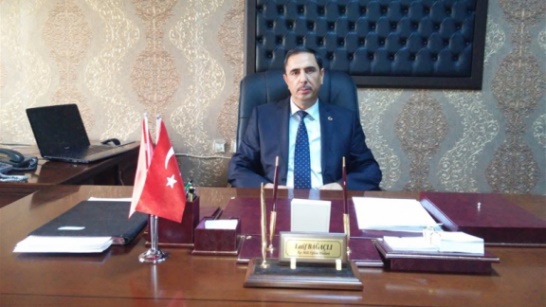 21. yüzyılda meydana gelen hızlı teknolojik gelişme ve değişmelere bağlı olarak insan ihtiyaçları ve beklentileri değişmiştir. Bu süreçte sürekli olarak artan rekabet ortamı ve küreselleşme karşısında, kamu kurum ve kuruluşları; stratejik kararlar alma faaliyetlerine daha fazla önem vermek zorunda kalmıştır.               Stratejik planlama, bir kurumda görev yapan her kademedeki personelin katılımını ve kurum yöneticisinin tam desteğini içeren sonuç almaya yönelik çabaların bütününü oluşturur. Stratejik planlama, şu anda alınacak kararların geleceği ile ilgilenir. Gelecekte arzu edilen durumu ve ona ulaşmanın yollarını tasarlar. Mevcut kaynakların eğitimsel ihtiyaçların giderilmesi amacıyla dengeli bir dağılımını yapmak, ancak iyi bir planlamayla gerçekleştirilebilir. Eğitim sistemini planlamadan, ülkenin kalkınmasını sağlamak mümkün değildir. Köprüköy İlçe Milli Eğitim Müdürlüğü tarafından hazırlanan 2019-2023 İlçe Milli Eğitim Müdürlüğü Stratejik Planı ile eğitim-öğretim süreçlerinin sürekli geliştirilmesi, iyileştirilmesi, verimliliğin artırılması; eğitim kurumlarımızın fiziksel ve donanım yeterliliklerinin geliştirilmesi; hizmetiçi eğitim yoluyla okullarımızda eğitim-öğretim kalitesinin artırılması; çalışanlarımıza kalite bilincinin kazandırılması için İlimizin tüm kaynaklarını harekete geçirilmesi ve yaygın eğitim yoluyla İlçemizde yaşayan her bireyin eğitim olanaklarından yararlanmalarının sağlanması amaçlanmaktadır. 2015-2019 Erzurum İlçe Milli Eğitim Müdürlüğü Stratejik Planı’nda yer alan tüm faaliyetler; Atatürk İlke ve İnkılâpları, Milli Eğitim Temel Kanunu'nda belirlenen ilke ve amaçlar, kalkınma planları, ilgili programlar, ilgili mevzuat ve benimsediği temel ilkeler doğrultusunda belirlenmiştir.Hazırlanan Stratejik Planın İlimizin eğitimde marka bir ilçe olmasına destek olacağına inanıyor, bu çalışmada emeği geçen tüm mesai arkadaşlarıma teşekkür ediyorum.									                                                                                Latif BAĞAÇLI								                                                                  	     İlçe Millî Eğitim MüdürüİÇİNDEKİLERTABLOLAR Tablo 1. Stratejik Geliştirme Kurulu	10Tablo 2. Stratejik Plan Ekibi	10Tablo 3. Çalışma Takvimi	11Tablo 4. Yasal Yükümlülükler	18Tablo 5. Analiz Edilen Belgeler	27Tablo 6. Görev ve Belge Referansları	28Tablo 7. İç Paydaş Anket Analizi	62Tablo 8. Kurum personel sayısı ve eğitim düzeyleri	76Tablo 9. 2017-2018 Öğrenci Verileri	77Tablo 10. Köprüköy’de Görev Yapan Öğretmen Sayısı	78Tablo 11. Derslik, Şube, Öğretmen ve Okul Başına Düşen Öğrenci Sayısı	79Tablo 12. İlçe Milli Eğitim Müdürlüğüne bağlı tüm kurumlar bilgisayar sayıları	80Tablo 13. İlçe Milli Eğitim Müdürlüğüne Eğitim Teknolojileri Verileri	81Tablo 14. İlçe Milli Eğitim Müdürlüğü Teknoloji Envanteri	83Tablo 15. Eğitim Öğretim Yıllarına Göre Harcama Detayları	83Tablo 16. Erzurum İli Köprüköy İlçesi  2017 Yılı İlçelere göre nüfus	96Tablo 17. 2017 Yılı Köprüköy  Okuma Yazma İstatistikleri	97Tablo 18. Köprüköy internet kullanım oranı	97Tablo 19. Kaynak Tablosu	141Tablo 20. Amaç ve Hedef Maliyetleri Tablosu	142Tablo 21. İzleme Değerlendirme Süreci	146ŞEKİLLERŞekil 1. İç Paydaş Anketini Yanıtlayan Katılımcıların Görevli Oldukları Kurum ve Kuruluşlara Göre Dağılımları	63Şekil 2. İç Paydaş Anketini Yanıtlayan Katılımcıların Memnuniyet Oranı	64Şekil 3. Dış paydaş anket raporu	64Şekil 4. Dış Paydaş Kurumları	65Şekil 5. Teşkilat Şeması	75GİRİŞ VE HAZIRLIK SÜRECİGünümüzde teknolojik, ekonomik ve sosyo-kültürel değişimin eğitim-öğretim alanına yansıması, Stratejik Yönetimi vazgeçilmez hale getirmiştir. Bu bakış, kurumların çevresel değişkenlere duyarlı bir biçimde iç değişkenlerini sürekli geliştirerek rekabetçi ortamda vizyonuna erişme çabasıdır. Bu yönetim biçimi dışında kalan kurumlar sistemlerini vizyonlarına göre işletemezler. Stratejik yönetim süreci, organize bir şekilde ve toplumsal dönüşümlerin değişen çevresel koşullara niteliğinikaybetmedenkurumlarınbuşartlarauyumsağlamasınıamaçlar.Stratejik planlama iyi yönetimi hedeflemektedir. Stratejik planlama sayesinde yönetimin edineceği “stratejik düşünme ve davranma”özelliği, kamu yönetimine etkinlik kazandıracaktır. Girdiler ve çıktılar yerine sonuçlara ve performansa odaklanma, hesap verme sorumluluğu ve katılımcılık ihtiyaçlarına cevap veren bir yöntem olarak stratejik planlama, 5018 sayılı Kamu Mali Yönetimi ve Kontrol Kanunu ile kamu idareleri için zorunlu hâle getirilmiştir. Millî Eğitim Bakanlığı 2019-2023 Stratejik Planı çalışmaları kapsamında, Bakanlık merkez ve taşra teşkilatı birimleri ile ilgili paydaşların katılımıyla başta Eğitim Vizyonu 2023, uygulanmakta olan stratejik planın değerlendirilmesi, mevzuat, üst politika belgeleri, paydaş, PESTLE, GZFT ve kuruluş içi analizlerinden elde edilen veriler ışığında eğitim ve öğretim sistemine ilişkin sorun ve gelişim alanları ile eğitime ilişkin öneriler tespit edilmiş, bunlara yönelik stratejik amaç, hedef, strateji, gösterge ve eylemler belirlenmiştir. Bu doğrultuda on dokuz stratejik amaç bu stratejik amaçlar altında da beş yıllık hedefler ile bu hedefleri gerçekleştirecek strateji ve eylemler ortaya çıkmıştır. Stratejilerin yaklaşık maliyetlerinden yola çıkılarak stratejik amaç ve hedeflerin tahmini kaynak ihtiyaçları hesaplanmıştır. Planda yer alan stratejik amaç ve hedeflerin gerçekleşme durumlarının takip edilebilmesi için de stratejik plan izleme ve değerlendirme modeli oluşturulmuştur.Stratejik planlama uygulamalarının başarılı olması önemli ölçüde plan öncesi hazırlık çalışmalarının iyi planlanmış olmasına ve sürece katılımın üst düzeyde sağlanmasına bağlıdır. Hazırlık dönemindeki çalışmalar Bakanlığımız Strateji Geliştirme Başkanlığınca yayınlanan “Millî Eğitim Bakanlığı 2019-2023 Stratejik Plan Hazırlık Programı çerçevesinde yürütülmüştür.Hazırlık çalışmaları aşağıdaki gibi planlanmıştır:Stratejik plan hazırlık çalışmalarının başladığının duyurulmasıStrateji geliştirme kurul ve ekiplerinin oluşturulmasıStratejik planlama ekiplerine eğitimler düzenlenmesiStratejik plan hazırlama takviminin oluşturulması2019-2023 döneminde kullanılmış olan Köprüköy İlçe Milli Eğitim Müdürlüğü Stratejik Planlama Modeli,durum analizi gerçekleştirilerek geleceğe yönelim bölümünün tasarlanması, stratejik planın yıllık uygulama dilimleri olan performans programının hazırlanması ve uygulama sonuçlarının izlenip değerlendirilmesi Müdürlüğümüz Stratejik Planlama Modeli’nin ana hatlarını oluşturmaktadır. Ayrıca,  2019-2023 Stratejik Planı’nın oluşturulma sürecine yön veren mevzuat ve program ile çalışma ekipleri ve takvimine değinilmiştir.EKİP VE KURULLARStratejik plan hazırlık çalışmalarının başladığı, Bakanlımızın 2018/16 sayılı Genelge ile duyurulmuştur. Genelgede stratejik yönetim anlayışının öneminden bahsedilmiş, Bakanlığımız Strateji Geliştirme Başkanlığı’nın 18.09.2018 tarih ve 16702371(2018/16) Sayılı Genelgesi ile MEB Stratejik Plan Hazırlık Programı gereğince stratejik planlama kurul ve ekipleri oluşturulmuştur. 2019-2023 Stratejik plan çalışmalarının başladığı tüm birim, kurum ve okullara duyurulmuştur. Müdürlüğümüzün 2010-2014 ve 2015-2019 Stratejik Planları ile gösterdiği gelişim üzerinde durulmuş İlçe Milli Eğitim Müdürlüklerimizin bugüne kadar stratejik yönetim felsefesinin benimsetilmesi ve kabiliyetinin geliştirilmesi konusunda gerçekleştirilenler özetlenmiştir. İlçe Müdürlüğümüzün 2019–2023 Stratejik Planı, literatür taraması, üst politika belgelerinin analizi, geniş katılımlı çalıştaylar, kapsamlı durum analizi raporu, iç ve dış paydaşların görüşleri ile merkez ve taşra birimlerinin katkıları doğrultusunda hazırlanmıştır. Hazırlık Programının yayınlanmasının ardından kurul ve ekip oluşturulmuştur.Strateji Geliştirme Kurulu: Strateji geliştirme kurulu stratejik planlama çalışmalarını takip etmek ve ekiplerden bilgi alarak çalışmaları yönlendirmek üzere İlçe Milli Eğitim Müdürü başkanlığında İlçe Milli Eğitim Müdürü amirleri katılımıyla kurulmuştur.Tablo 1. Stratejik Geliştirme KuruluTablo 2. Stratejik Plan EkibiÇALIŞMA TAKVİMİStratejik planlama çalışmaları Tablo 3’de belirtilen takvime uygun yürütülmüştür.Tablo 3. Çalışma TakvimiÇalışma takvimine göre Aralık 2019 içerisinde Müdürlüğümüz stratejik plan hazırlık programı çalışmalarının yapılması ve onaylanan planın yayınlanması.DURUM ANALİZİ1.KURUMSAL TARİHÇETürkler açısından Köprüköy İlçesinin  tarihi 1071 Malazgirt savaşı öncesine kadar uzar. Bugün için  sınırları içerisinde bulunan Avnik ( Güzelhisar) Kalesinin stratejik önemi çok büyüktür. 1054- 1055 yıllarında Türk Boylarının Anadolu’ya'’a ilk fetih hareketlerinin başladığı sıralarda Avnik Kalesinde bulunan Bizans yöneticileri İslamiyetle tanışmışlar ve İslamiyeti kabul etmeleri neticesinde kendilerine bağlı 27 pare köyü Türklere satmışlardır.  Türkler tarafından satın alınan bu köylerden bir tanesi de Köprüköydür. 1829 ‘ da Rusların Erzurum’u işgal etmeleri ile Rus işgaline girmiş olan Köprüköy Ermeni katliamlarından da nasibini almıştır. Soğanlı dağları ve buradaki geçitlerin Ruslara bırakılmasından sonra Köprü köy stratejik alanda ön  plana çıkmıştır.  Ruslarla 7-9 Kasım 1914 tarihinde 1. Köprü köy Savaşı yapılmış fakat ilk merhalesinde galip  taraf belli olmamıştır. Taraflar bulundukları mevzileri terk etmişler ve kendi manevraları ile meşgul olmuşlardır . Ayrıca, toprağın yağış sebebi ile yumuşaması, arazide hareketi önemli ölçüde yavaşlatmış , topçular nakil esnasında büyük zahmetler çekmişlerdir. 11 Kasım  de 3. Ordu Komutanı Hasan İzzet Paşa ‘nın emri ile 2. Köprü köy Savaşı başlatılmış ve 13 Kasım 1914 ‘de Rusların doğuya çekilmesi ile savaş kazanılmıştır.  O günün anısına Köprüköy şehitlik Abidesi yapılmıştır.             Köprüköy Doğu Anadolu Bölgesinin Doğusunda yer almış olup, Köprüköy Pasin Ovasında, Hasankale ile Horasan ilçeleri arasında tarihi Çobandede Köprüsüne yakın yerleşme alanıdır. Aras Nehrinin kuzeyinde geniş bir alanı ihtiva eder. Daha önce KÖPRÜKÖY  İlçesine bağlı bir bucak iken 1990 yılında 3647 sayılı kanunla ilçe olmuştur. 19.08.1991 tarihinde Kaymakam göreve başlaması ile birlikte statüsü kazanmıştır.             İlçe Merkezi Aras Nehri Vadisinde kurulmuş olup, yüz ölçümü  2 dir. İlçe alanının büyük bir bölümü ova ve nehirdir. Dağlık alan 110  kilometrekare civarında olup, ortalama rakımı 1670 metredir.            Yörenin iklimi karasal iklimdir. Kışları soğuk, yağışlı ve uzun, yazları kısa ve serindir. Kış aylarında sıcaklık eksi 40 dereceye kadar düşmektedir. Erzurum- Kars Karayolunun  ‘sinde Bingöl Çayı ile Hasankale Çayı’nın kavuşum noktasında bulunan ve Çobandede Köprüsü, 1297 yılında İlhanlı Hükümdarı Gazan Han’ın veziri Çoban Salduz tarafından yaptırılmıştır.  Köprü . Uzunluğunda ve yedi kemer gözlü olarak yapılmış olup, günümüze altı kemer gözü ve .’lik bölümü gelebilmiştir.  Üç renkli kesme taştan yapılan kemerlerin açıklıkları 11.50-l5.50 m. Arasında değişmektedir. Köprü ayakları ahşap ızgaralarla desteklenmiştir. Kemer boyunca  yükselen ve kesik konik şeklinde sonuçlanan ayaklar üzerinde yatay kalın silmelerle Selçuklu üslubu ile işlenmiş  geometrik geçme motifli süsleme şeritleri yer almaktadır.            Köprüköy ilçesinde Deli Çermik diye adlandırılan şifalı kaplıcalar vardır. Kaplıca suyu, bikarbonatlı , sodyumlu , kalsiyumlu, karbondioksitli, demirli ve bromürlü bir birleşime sahiptir. Sindirim sistemi , böbrek ve idrar yolları, kan dolaşımı ve kalp  hastalıkları, metabolizma bozuklukları ve romatizmal rahatsızlıklara olumlu etki yapmaktadır. Suyun sıcaklığı . Olup, Ph değeri 6.12 ‘dir.   Akım  değeri ise 101 lt./sn.’ dir. Kaplıcalar Erzurum- Ağrı-Kars Karayolu üzerinde olduğundan ulaşım çok kolaydır.             İl Merkezinden uzaklığı . dir. Doğusunda Horasan, Batısında KÖPRÜKÖY, Kuzeyinde Narman, Güneyinde ise Karayazı İlçeleri ile komşu durumundadır.    2. UYGULANMAKTA OLAN STRATEJİK PLANIN DEĞERLENDİRİLMESİ2015 yılında yürürlüğe giren Köprüköy  İlçe  Milli Eğitim Müdürlüğü 2015-2019 Stratejik Planı; stratejik plan hazırlık süreci, durum analizi, geleceğe yönelim, maliyetlendirme ile izleme ve değerlendirme olmak üzere beş bölümden oluşturulmuştur. Bunlardan izleme ve değerlendirme faaliyetlerine temel teşkil eden stratejik amaç, stratejik hedef, performans göstergesi ve stratejilerin yer aldığı geleceğe yönelim bölümü eğitim ve öğretime erişim, eğitim ve öğretimde kalite ve kurumsal kapasite olmak üzere üç tema halinde yapılandırılmıştır. Söz konusu üç tema altında 3 stratejik amaç,, 7stratejik hedef, 166  performans göstergesi ve 96 stratejiye yer verilmiştir.Müdürlüğümüz 2015-2019 Dönemi Stratejik Plan uygulaması performans gösterge gerçekleşmeleri genel olarak hedeflenen ölçüde iyileşme göstermiştir. Derslik başına düşen öğrenci sayısı ve ikili eğitim yapan okul oranı göstergelerinde uygulandığı dönemde hedefe ulaşmış olup, nihai hedefe yönelik eksiklikler mevcuttur. Yeni dönemde derslik başına düşen öğrenci sayılarının ve ikili eğitim yapan okul oranının tamamen iyileştirilmesi için aynı göstergeler ele alınacak olup taşımalı öğrenci sayıları ve pansiyonlu okul sayısı arttırılmaya çalışılacaktır. Mesleki ve Teknik Eğitim veren Kurumlarda Kodlama ve robotik sınıf kurulma çalışmalarına hız verilecektir. Buna göre belirtilen alanlarda, plan hedeflerinden önemli oranda ulaşılmış, 2019-2023 dönemi için idarenin güçlü yönlerinden ve fırsatlardan yararlanarak ulaşılabilecek yeni performans göstergelerinin belirlenmesi kararlaştırılmıştır. Özellikle okul öncesinde olmak üzere okullaşma oranlarının artırılmasına yönelik üst politika belgelerinin desteği ile belirlenen performans göstergesi hedeflerine ulaşılabileceği öngörülmektedir.Okullaşma Oranları; Yapılan değerlendirme sonucunda okul öncesi net okullaşma oranın her yıl artış gösterdiği gözlenmiştir.  Aynı artış eğilimi ortaokullarda da devam etmiştir. Özellikle okullaşma oranının düşük olduğu okullarda ilgili çalışmalar yerel düzeyde geliştirilen projelerle birlikte devam edecektir. Yapılan çalışmalarla özel eğitim hizmetlerinin yaygınlaştırılması ve niteliğinin artırılması hedefleri beklenti düzeyine ulaşılmıştır. Taşımalı Eğitim; Taşımalı eğitim uygulamalarının iyileştirilmesi ile birlikte resmi yurt ve pansiyonların kapasitesi artırılarak taşımalı eğitimden yararlanan öğrenci sayısını azaltmak ve öngörülen hedeflere ulaşmak için yeni açılacak okullar, yatılı okulların mevcut şartlarının iyileştirilmesi ve ilçelerin pansiyon ihtiyacının giderilmesi ile beklentilerin gerçekleşmesi planlanmaktadır.Okula Devam ve Terk; Kurumlarımızın temel amacı eğitim çağındaki tüm öğrencilerin eğitim-öğretim faaliyetleri içerisinde tutulmasıdır. Bu önceliğimizle devam, tekrar ve terk oranları incelenmiş ve ilgili oranların artan bir ölçüde azaldığı tespit edilmiştir.Ancak ortaöğretim içerisinde bulunan öğrencilerin özürlü/özürsüz belirlenen devamsızlık hakkının tamamını kullanması oranların artmasına sebep olmuştur. Bu nedenle yerelde mevcut problemin giderilmesine yönelik projeler geliştirilmiştir. Hayat boyu Öğrenme; Yaygın eğitim faaliyetleri katılımcı sayısı göstergeleri incelendiğinde hayat boyu öğrenme katılım ve tamamlama oranında hedeflere ulaşıldığı tespit edilmiştir.Başarı Ortalamaları; Tüm kademeler dikkate alınarak yapılan incelemede öğrencilerin başarı ortalamalarının arttığı ve belirlenen hedeflere ulaşıldığı gözlenmiştir.Kitap Okuma; Tüm eğitim kademelerinde öğrencilerin kitap okuma oranlarında artış izlenmiştir. Sosyal Kültürel Faaliyetler; Öğrencilerin sosyal ve kültürel faaliyetlere katılımları sağlanmış ve bu doğrultuda belirlenen hedeflere ulaşılmıştır.Mesleki ve Teknik Eğitim; Mesleki ve teknik eğitim kurumlarında mezuniyet ve üst öğrenime devam oranlarına bakıldığında bu oranların yıllara göre değişkenlik gösterdiği tespit edilmiştir. Bu değişkenliğin asgariye indirgenmesi adına yeni plan döneminde gerekli adımlar atılacaktır. Projeler; Tüm eğitim kademelerinde bireylerin ulusal/uluslararası proje ve bilimsel yarışmalara katılım oranlarına bakıldığında hedeflere kısmen ulaşıldığı tespit edilmiştir.3.MEVZUAT ANALİZİ10.07.2018 tarihli ve 30474 sayılı Resmi Gazete ’de yayımlanarak yürürlüğe giren Cumhurbaşkanlığı Teşkilatı Hakkında Cumhurbaşkanlığı Kararnamesi’ne göre Milli Eğitim Bakanlığının ve Millî Eğitim Bakanlığı İl Ve İlçe Millî Eğitim Müdürlükleri Yönetmeliği ile oluşturulmuş bulunan, Milli Eğitim taşra teşkilatı olarak yürütmekle görevli olan İl ve İlçe Milli Eğitim Müdürlüklerinin uygulama birimleri şunlardır:1. Okul öncesi, ilk ve orta öğretim çağındaki öğrencileri bedenî, zihnî, ahlaki, manevî, sosyal ve kültürel nitelikler yönünden geliştiren ve insan haklarına dayalı toplum yapısının ve küresel düzeyde rekabet gücüne sahip ekonomik sistemin gerektirdiği bilgi ve becerilerle donatarak geleceğe hazırlamak amacıyla Milli Eğitim Bakanlığı tarafından tasarlanmış olan eğitim ve öğretim programlarını uygulamak, takip etmek, değerlendirmek; öğretmen ve öğrencilerin eğitim ve öğretim hizmetlerini bu çerçevede yürütmek ve denetlemek.2. Eğitim ve öğretimin her kademesi için Milli Eğitim Bakanlığı tarafından belirlenecek ulusal politika ve stratejileri uygulamak, uygulanmasını izlemek ve denetlemek, ortaya çıkan yeni hizmet modellerine göre güncellenmesini geliştirmek amacıyla önerilerde bulunmak.3. Eğitim sisteminin yeniliklere açık, dinamik, ekonomik ve toplumsal gelişimin gerekleriyle uyumlu biçimde güncel teknik ve modeller ışığında tasarlanması ve geliştirilmesi amacıyla Milli Eğitim Bakanlığına uygulamaların izlenmesi, değerlendirilmesi ve raporlanması sonucunda görüş ve önerilerini bildirmek.4. Eğitime erişimi kolaylaştıran, her vatandaşın eğitim fırsat ve imkânlarından eşit derecede yararlanabilmesini teminat altına almak amacıyla Milli Eğitim Bakanlığı tarafından geliştirilen politika ve stratejileri uygulamak, uygulanmasını izlemek ve koordine etmek, geliştirilmesi için önerilerde bulunmak.5. Kız öğrencilerin, engellilerin ve toplumun özel ilgi bekleyen diğer kesimlerinin eğitime katılımını yaygınlaştırmak amacıyla Milli Eğitim Bakanlığı tarafından geliştirilen politika ve stratejileri uygulamak ve uygulanmasını koordine etmek, uygulamaların iyileştirilmesi için önerilerde bulunmak.6. Özel yetenek sahibi kişilerin bu niteliklerini koruyabilmeleri ve geliştirebilmeleri amacıyla Milli Eğitim Bakanlığı tarafından tasarlanan özel eğitim ve öğretim programlarının uygulanmasını koordine etmek, uygulamalar ile ilgili görüş ve önerilerde bulunmak.7. Milli Eğitim Bakanlığı adına yükseköğretim kurumları dışındaki eğitim ve öğretim kurumlarının açılmasına ilişkin iş ve işlemleri yürütmek.8. Yükseköğretim dışında kalan ve diğer kurum ve kuruluşlarca açılan örgün ve yaygın eğitim ve öğretim kurumlarının denklik derecelerini belirlemek, program ve düzenlemeler ile ilgili iş ve işlemleri yürütmek.9. Kanunlar, Cumhurbaşkanlığı kararnameleri ve Milli Eğitim Bakanlığı tarafından verilen diğer görevleri yapmak.YASAL YÜKÜMLÜLÜKLERTablo 4. Yasal Yükümlülükler4. ÜST POLİTİKA BELGELERİ ANALİZİMüdürlüğümüzün görev ve sorumluluk yükleyen amir hükümlerin tespit edilmesi için tüm üst politika belgeleri ayrıntılı olarak taranmış ve bu belgelerde yer alan politikalar incelenmiştir. Analiz edilen belgelerden Müdürlüğümüz  2019-2023 Stratejik Planı’nın stratejik amaç, hedef, performans göstergeleri ve stratejileri hazırlanırken yararlanılmıştır. Millî Eğitim Bakanlığı 2023 Eğitim Vizyonu merkezde olmak üzere üst politika belgeleri; temel üst politika belgeleri ve diğer üst politika belgeleri olarak iki bölümde ele alınmıştır. Stratejik plan ve üst politikalar arasında ilişki kurulması amacıyla analiz edilen belgelerden bazıları ise Tablo 5’te gösterilmiştir. Tablo 5. Analiz Edilen Belgeler2019-2023 Stratejik Plan hazırlıkları kapsamında üst politika belgeleri incelenerek belirlenen politikalar ve hedefler doğrultusunda idaremize yönelik olarak verilmiş olan görevler ile ilgili analizler yapılmıştır. Yapılan analizler sonucunda 2019-2023 Stratejik Planımızın Geleceğe Yönelim Bölümü (amaç, hedef, gösterge ve stratejiler) şekillendirilmiştir. İncelenen üst politika belgeleri ile ilgili görev ve belge referansları şunlardır:Tablo 6. Görev ve Belge Referansları5. FAALİYET ALANLARI İLE ÜRÜN VE HİZMETLERİN BELİRLENMESİMilli Eğitim Müdürlüğümüzün 2019–2023 stratejik plan hazırlık sürecinde Milli Eğitim Bakanlığı faaliyet alanları ve hizmetlerinin belirlenmesi ve bu faaliyet alanları ve hizmetlerin Müdürlüğümüz bünyesinde yürütülmesine yönelik çalışmalar yapılmıştır. Bu kapsamda birimlerin yasal yükümlülükleri, standart dosya planı, üst politika belgeleri, yürürlükteki uygulanan sistem incelenerek Müdürlüğümüzün hizmetleri tespit edilmiş ve yedi (7) faaliyet alanı altında gruplandırılmıştır. Buna göre faaliyet alanları ve sunulan hizmetler şu şekildedir:       1-EĞİTİM VE ÖĞRETİMEğitim ve öğretime erişim imkânlarının sağlanması, izlenmesi ve geliştirilmesi.Öğrencilerin eğitim ve öğretim kurumlarında devam ve tamamlama oranlarının artırılmasıÖğrenci başarısını artırmaya yönelik faaliyetlerin yürütülmesiÖğrenci yerleştirme ve kayıt işlemlerinin sağlanmasıİlimizde geçici koruma altında bulunan yabancıların çocuklarının eğitim ve öğretime erişim imkânlarının artırılması Hayat boyu öğrenme kapsamında eğitim ve öğretim faaliyetlerinin düzenlenmesiYabancı dil becerisinin geliştirilmesine yönelik faaliyetlerin yürütülmesiEğitsel tanılama ve yönlendirme faaliyetlerinin yürütülmesiKişisel, eğitsel ve mesleki rehberlik faaliyetlerinin yürütülmesiPsiko sosyal koruma, önleme ve müdahale hizmetlerinin verilmesiÖzel politika gerektiren bireylerin eğitim ve öğretimine ilişkin iş ve işlemlerin yürütülmesiÖğrenci akademik başarı ve öğrenme kazanımlarının seviyesi artırılmasıYatılılık, bursluluk ve özel öğretim teşvikleri hizmetlerinin yürütülmesi Eğitim ve istihdam ilişkisini güçlendirecek politika ve stratejilerin uygulanması ve izlenmesiÖğrencilerin mizaç, ilgi ve yeteneklerine uygun eğitimi alabilmelerine imkân veren işlevsel bir rehberlik yapılmasıFiziksel ve zihinsel dezavantajlı öğrencilerimizi akranlarından soyutlamayan ve birlikte yaşama kültürünü güçlendiren eğitimde adalet temelli yaklaşım modeli ile ilgili uygulamaların ilimiz çapında daha da geliştirilmesiÜlkemizin kalkınmasında önemli bir kaynak niteliğinde bulunan özel yetenekli öğrencilerimiz, akranlarından ayrıştırmadan doğalarına uygun bir eğitim yöntemi ile desteklenmesiÖğrencilerin yaş, okul türü ve programlarına göre gereksinimlerini dikkate alan beceri temelli yabancı dil yeterlilikleri sistemi ile ilgili uygulamaların takip edilmesiErken çocukluk eğitiminin niteliği ve yaygınlığının artırılması Öğrencilerimizin bilişsel, duygusal ve fiziksel olarak çok boyutlu gelişimini önemseyen ve bilgiden çok görgüyü temele alan bir temel eğitim yapısına geçilmesi ile ilgili çalışmaların takip edilmesi ve uygulamaların yapılmasıOrtaöğretim, değişen dünyanın gerektirdiği becerileri sağlayan ve değişimin aktörü olacak öğrenciler yetiştiren bir yapıya kavuşturulması ile ilgili yapısal değişikliklerin takip edilmesi ve uygulamaya geçilmesiÜlkemizin entelektüel sermayesini artırmak, medeniyet ve kalkınmaya destek vermek amacıyla fen ve sosyal bilimler liselerinin niteliği güçlendirilmesi için gerekli altyapı çalışmalarının takip edilmesi ve desteklenmesiÖrgün eğitim içinde din eğitimini kurumsallaştırmak için kurulmuş olan imam hatip okullarının niteliği artırılmasına yönelik çalışmaların takip edilmesi ve geliştirilen modellerin uygulanmasıSektör talepleri ile dünyadaki değişimi dikkate alan esnek ve modüler bir eğitim öğretim yapısıyla Türkiye’nin ihtiyaç duyduğu nitelikli aranan eleman ihtiyacının karşılanmasına yönelik geliştirilen politikaların takip edilmesi ve uygulanmasıBireylerin iş ve yaşam kalitelerini yükseltmek amacıyla hayat boyu öğrenmeye katılım ve tamamlama oranları artırılması Okul geliştirme amaçlı rehberlik boyutunu öne çıkaracak şekilde yeniden yapılandırılacak teftiş ve kurumsal rehberlik sisteminin takip edilmesi ve uygulamalarının hayata geçirilmesi.       2-BİLİMSEL, KÜLTÜREL, SANATSAL VE SPORTİF FAALİYETLERMüze ve yayın faaliyetleriyle ilgili iş ve işlemlerin yürütülmesiOkuma kültürünün geliştirilmesine yönelik çalışmaların yürütülmesiÖğrencilere yönelik yerel, ulusal ve uluslararası düzeyde bilimsel, kültürel, sanatsal ve sportif faaliyetlerin düzenlenmesi ve katılımın artırılmasıÖğrencilerin yerel, ulusal ve uluslararası düzeydeki bilimsel, kültürel, sanatsal ve sportif faaliyetlere katılımlarının sağlanmasıEğitim ve öğretim faaliyetlerinde bilişim teknolojileri ile bilişim ürünlerinin kullanılmasına yönelik çalışmaların yürütülmesiYaygın eğitim ve öğretime yönelik olarak bilgi ve iletişim teknolojilerine dayalı programların takip edilmesi Eğitim ve öğretimde teknolojik imkânların tüm ilimiz çapında etkin ve yaygın biçimde kullanılmasını ve her öğrencinin bilgi teknolojilerinden yararlanmasının sağlanmasıEğitim ve öğretim alanında ülkemizle dil, tarih veya kültür birliği bulunan ülke ve topluluklar ile diğer ülkelerle işbirliğine yönelik düzenlenen faaliyetlere katılımın desteklenmesi ve artırılması.       3-ÖLÇME VE DEĞERLENDİRMEUluslararası değerlendirmelere ilişkin iş ve işlemlerin ilimiz çapında yürütülmesiMerkezî sistemle yürütülen resmî ve özel yerleştirme, bitirme, karşılaştırma ile ilgili planlanan sınavlarının uygulanması Uluslararası standartlar gözetilerek tüm okullarımız için destekleyici nitelikte olacak bir özel öğretim yapısına geçilmesi ile ilgili stratejilerin takip edilmesi, izlenmesi ve önerilerin iletilmesiÖlçme ve değerlendirme teknikleri üzerine yapılan araştırma sonuçlarının değerlendirilmesi ve il genelinde duyurulmasıGerekli durumlarda oluşturulacak başvuru merkezleri ve sınav koordinatörlüklerinin koordinasyonunu sağlanması, sınavlarda görev alacak personelin belirlenmesi Yapılan sınavların sonuçlarını değerlendirmek suretiyle eğitim politikalarının oluşturulması ve geliştirilmesi amacıyla ilgili hizmet birimlerine sağlanan veri desteğinin takip edilmesi ve ilimiz adına analiz edilerek sonuçların değerlendirilmesi.       4-İNSAN KAYNAKLARI YÖNETİMİMüdürlüğümüz insan kaynaklarının yönetsel yapısının güçlendirilmesiÖğretmenlik mesleğine yönelik belirlenen genel ve özel alan yeterliliklerinin takip edilmesi ve uygulamalar ile ilgili olarakBakanlıkça verilecek görevlerin ilimiz çapında yürütülmesiEğitim ve öğretim kurumları yöneticilerinin niteliğinin artırılmasına yönelik çalışmaların sürdürülmesiÖğretmen ve okul yöneticililerinin gelişimlerinin desteklenmesiÇalışanların mesleki gelişimlerine yönelik faaliyetlerin yürütülmesiNorm belirleme, atama, görevlendirme, yer değiştirme, terfi ve benzeri özlük işlemlerinin yürütülmesiBakanlığın personel politikası ve planlaması ile personel sisteminin geliştirilmesi konusunda çalışmalar yapılması ve tekliflerde bulunulmasıEğitim faaliyetleri ile ilgili dokümantasyon ve arşiv hizmetlerinin yürütülmesi        5-ARAŞTIRMA, GELİŞTİRME, PROJE VE PROTOKOLLERProje ve protokollerin hazırlanması, uygulanması ve değerlendirilmesiEğitim ve öğretimin geliştirilmesine yönelik araştırma ve geliştirme faaliyetlerinin yürütülmesiYurt içi ve yurt dışında eğitim ve öğretim süreçlerine ilişkin gelişmelerin takip edilmesiÖğrenci ve öğretmenlerin değişim ve hareketlilik programlarından yararlanabilmeleri için gerekli iş ve işlemlerin yürütülmesiÖğrencilerimizin her düzeyde yeterliliklerinin belirlenmesi, izlenmesi ve desteklenmesi için etkin bir ölçme ve değerlendirme sistemi kurulmasına yönelik çalışmaların takip edilmesi ve ilimiz nezdinde gerekli uygulamaların yürütülmesi       6-YÖNETİM VE DENETİMEğitim ve öğretime yönelik belirlen üst politikaların uygulanması ve sonuçlarının değerlendirilmesiİstatistikî verilerin toplanması, analizi ve yayınlanmasıStratejik plan ve yıllık performans programlarının hazırlanması, uygulanması, uygulamasının izlenip değerlendirilmesi ve faaliyet raporlarının hazırlanmasıYatırım programlarının hazırlanması ve izlenmesi, izleme ve değerlendirme faaliyetlerinin yürütülmesiRehberlik, denetim, inceleme ve soruşturma faaliyetlerinin yürütülmesiHer kademedeki öğrencilere yönelik dernek, vakıflar ile gerçek ve tüzel kişilerce açılacak veya işletilecek yurt, pansiyon ve benzeri kurumların açılması, devri, nakli ve kapatılmasıyla ilgili iş ve işlemlerin belirlenen esaslara göre yürütülmesi Müdürlüğümüz faaliyetlerine yönelik bilgi edinme, talep, ihbar, şikâyet, görüş ve önerilere ilişkin işlemlerin yürütülmesiYönetim ve öğrenme etkinliklerinin izlenmesi, değerlendirilmesi ve geliştirilmesi amacıyla veriye dayalı yönetim yapısına geçilmesi sürecinde müdürlüğümüz çapında gerekli hazırlıkların tamamlanması, ilgili uygulamaların hayata geçirilmesiEğitimin niteliğinin artırılması ve okullarda planlı yönetim anlayışının yerleşmesi amacıyla düzenlenecek modelin ilimiz bünyesinde yürütülmesi, izlenmesi, değerlendirilmesi ve önerilerin üst makamlara iletilmesi.       7-FİZİKİ VE TEKNOLOJİK ALTYAPIMüdürlüğümüz birimlerinin çalışma ortamları iş sağlığı ve güvenliği ölçütlerine ve ihtiyaçlara uygun hale getirilmesiOkul ve kurum binaları dâhil, taşınmazlara ilişkin her türlü yapım, bakım ve onarım işlerini ve bunlara ait kontrol, koordinasyon ve mimari proje çalışmalarının yürütülmesiTaşınır ve taşınmazlara ilişkin iş ve işlemlerin yürütülmesiEğitim ve öğretim ortamlarının belirlenen standartlara uygunluğunun sağlanması, okul binalarının laboratuar, spor salonu, yeşil alan vb. imkânlarının artırılmasına yönelik çalışmaların yapılması Eğitim ortamlarının temizlik ve düzen standartlarının iyileştirilmesiEğitim ve öğretim teknolojilerinin öğrenme süreçlerinde etkin kullanılmasına yönelik çalışmalarının yürütülmesiÖğrencilerimizin hızlı bir şekilde alanında istihdam edilebilmesine yönelik proje ve faaliyetlerinin artırılmasıÖzel okulların teşviki ile ilgili iş ve işlemlerinin yürütülmesiGenel evrak, arşiv faaliyetlerinin düzenlenmesi ve yürütülmesiSivil savunma hizmetlerinin planlanması ve yürütülmesiDers kitapları ile ders ve laboratuvar araç ve gereçlerinin ve donatım ihtiyaçlarının temin edilmesiAyrıca Bakanlığımızın kuruluş kanunu niteliğinde olan 10.07.2018 tarihli ve 30474 sayılı Resmi Gazete’de yayımlanarak yürürlüğe giren Cumhurbaşkanlığı Teşkilatı Hakkında Cumhurbaşkanlığı Kararnamesi’ne göre Milli Eğitim Bakanlığı ve bağlı taşra teşkilatları olan İl ve İlçe Milli Eğitim Müdürlükleri faaliyet alanları birimler bazında belirtilmiştir. Buna göre;  ÖZEL KALEM Millî Eğitim Müdürü’nün resmi ve özel yazışmalarını, kurum içi görevlendirmeleri, yönetici atama, göreve başlama, görevden ayrılma ile ilgili atama işlerinin yapılması,Millî Eğitim Müdürü’nün resmi ve özel yazışmaları ile sekretarya ve protokol işlemlerinin yürütülmesiTalep, şikâyetler, görüş ve teklifler, yabancı temsilcilikler ve ilgili birimlerle koordinasyonun sağlanması,Millî Eğitim Müdürü’nün emir ve direktiflerinin mevzuata, plan ve programlara uygun olarak düzenlenmesi, yürütülmesi ve sonucu hakkında Millî Eğitim Müdürü’ne bilgi verilmesi,Önemli veya gizlilik dereceli evrak hakkında yapılacak işlemin belirlenmesi için bu tür evrakın Millî Eğitim Müdürü’nün görüşüne sunulması,Bölüme gelen her türlü yazıyı inceleyerek, acil durum gerektirenlerden yeni bir karar alma ve yorum gerektirmeyen yazılar ile bölümce planlanmış icra mahiyeti ve sorumluluk taşımayan rutin yazıların ilgililere ulaştırılması,  durum hakkında Millî Eğitim Müdürü’ne bilgi verilmesi. BASIN VE HALKLA İLİŞKİLER Basın ve fotoğraf, Film Merkezi, Bilgi Edinme ve Halkla İlişkiler alanlarında hizmet verilmesi,Radyo, TV,  internet dâhil olmak üzere Müdürlüğün görev alanına giren konularda tüm yayıncılar ile ilişkilerin yürütülmesi,Millî Eğitim Müdürlüğü’nün törenler, sempozyumlar, seminerler, diğer organizasyonlardaki fotoğraf, film iş ve işlemlerinin yürütülmesi ile bunların Millî Eğitim Müdürlüğü’nün internet sayfasında yayımlanmasının sağlanması, basınla ilgili onayların alınması. STRATEJİ GELİŞTİRME ŞUBE MÜDÜRLÜĞÜStratejik yönetim ve planlama, bütçe, yatırım, performans sistemi ve yönetimi, istatistik ve bilgi sistemleri alanlarında çalışma yapılması,İl Stratejik Planı’nın hazırlanması, geliştirilmesi ve uygulanması, ilçe, okul/kurum stratejik planlarının hazırlanmasına rehberlik edilmesi, stratejik     Plan hazırlama eğitimleri verilmesi,İdareyi geliştirme, yurt dışı teşkilatı ve eğitim öğretim, burslar, Avrupa Birliği ikili ilişkiler, projelerin koordinasyonu, yurt dışı protokol ile ilgili  Hizmetlerin yapılması,Hizmetlerin etkinliği ile vatandaş ve çalışan memnuniyetine yönelik araştırma ve analizlerin yapılması,Performans Programıyla ilgili iş ve işlemlerin yürütülmesi, faaliyetlerin stratejik plan, bütçe ve performans programına uygunluğunun izlenmesi ve    Değerlendirilmesi.BİLGİ İŞLEM VE EĞİTİM TEKNOLOJİLERİ ŞUBE MÜDÜRLÜĞÜAğ yönetim, bilgi ve sistem güvenliği, internet hizmetleri ve teknik destek, yönetim bilgi sistemleri ölçme, değerlendirme ve yerleştirme alanlarında hizmet sunulması,Müdürlük projelerinin Bakanlık bilişim alt yapısına uygun olarak tasarlanması ve uygulanmasının sağlanması,Tasarım ve uygulamaların teknolojik yeniliklere uygun olarak takip edilmesi ve güncellenmesi,  Kamu bilişim standartlarına uygun çözümler üretilmesi,İleri eğitim teknolojileri ve araştırma, yenilik ve geliştirme, eğitim bilişim sistemleri, yayınlar ve içerik yönetimi ve iletişim alanlarında hizmet verilmesi,Eğitim araştırmaları politikalarının uygulanması,  eğitim ile ilgili bilimsel araştırmalar yapılması ve yaptırılması, eğitim alanında yeni uygulama ve bilimsel gelişmelerin izlenmesi, değerlendirilmesi ve paylaşılması, yeni hazırlanan programlar ve projelerin uygulanmasının sağlanması,   öğretmenlere tanıtılması, il ve ilçe düzeyinde uygulamada birlik ve beraberliği sağlamak amacıyla zümre öğretmenleri arasındaki koordinasyonun sağlanması, seminerler düzenlenmesi,Eğitim medyası ile ilgili yayın faaliyetlerinin planlanması ve uygulanması, eğitim medyasının etkili ve verimli kullanımı ile ilgili çalışmalar yapılması,  uzaktan eğitimle ilgili çalışmalar planlanması ve uygulanması, vatandaş memnuniyetinin artırılmasına yönelik bilgilendirme faaliyetlerinin yürütülmesi.TEMEL EĞİTİM ŞUBE MÜDÜRLÜĞÜEğitim politikaları,  programlar ve öğretim materyalleri, projeler,  öğrenci işleri ve sosyal etkinlikler, eğitim ortamlarının ve öğrenme süreçlerinin geliştirilmesi, özel gün ve haftalar ile ilgili iş ve işlemlerin yürütülmesi. İzleme ve değerlendirme alanlarında hizmet verilmesi. Temel eğitim programlarının bir bütünlük içinde uygulanmasının sağlanması,Temel eğitim ile ilgili toplantı, konferans, panel ve benzerlerini düzenleyerek ilgililerin bilgilendirilmesi, kamuoyu oluşturmaya ve halk katkısını sağlamaya yönelik tedbirler alınması,Temel eğitim ve öğretime yönelik politika ve strateji geliştirme çalışmalarının yapılması, kararlaştırılan politika ve stratejilerin il/ilçe düzeyinde uygulanmasının sağlanması,Eğitim kurumlarının açılması ve kapatılmasıyla ilgili usul ve esasların uygulanması,Temel eğitimi yaygınlaştıracak,  eğitimde imkân ve fırsat eşitliğini ve erişimi artıracak çalışmaların yapılması,Temel eğitime yönelik ihtiyaç ve beklentileri karşılamak üzere araştırma,  planlama ve geliştirme çalışmalarında bulunulması,23 Nisan Ulusal Egemenlik ve Çocuk Bayramı ve 10 Kasım Atatürk'ü Anma ve Atatürk Haftası ile ilgili ilde ve ilçelerde yapılacak tören programlarının hazırlanması ve koordinasyonunun sağlanması.ORTAÖĞRETİM ŞUBE MÜDÜRLÜĞÜEğitim Politikaları, Programlar ve Öğretim Materyalleri, Projeler, Öğrenci İşleri ve Sosyal etkinlikler ile ilgili eğitim ortamlarının ve öğrenme süreçlerinin geliştirilmesi,Yükseköğretimle koordinasyonun sağlanması, Yurt dışı eğitim ile ilgili iş ve işlemlerin takibi,Özel Gün ve Haftalar ile ilgili iş ve işlemlerin yürütülmesi, izlenmesi ve değerlendirilmesi, ortaöğretimin eğitim ve öğretimine yönelik kararlaştırılan politika ve stratejilerin uygulanması,Eğitimde imkân ve fırsat eşitliğini artıracak çalışmalar yapılması, yöneltme/yönlendirme çalışmaları ile ilgili iş ve işlemlerin yürütülmesi,Ortaöğretime yönelik ihtiyaç ve beklentileri karşılamak üzere araştırma,  planlama ve geliştirme çalışmalarında bulunulması,19 Mayıs Atatürk'ü Anma ve Gençlik ve Spor Bayramı ve 29 Ekim Cumhuriyet Bayramı ile ilgili il/ilçelerde yapılacak tören programlarının hazırlanması ve koordinasyonunun sağlanması,Millî Eğitim Bakanlığı’na bağlı tüm resmi, özel okullar ile Sivil Toplum Örgütlerinden gelen Özel Gün ve Haftalar ile ilgili iş ve işlemlerin yürütülmesi,Eğitim Öğretim programlarının uygulanması, öğretim materyallerinin kullanımı, öğrencilerin akademik ve hayat başarısına yönelik çalışma süreçlerinin izlenmesi ve değerlendirilmesi.MESLEKİ VE TEKNİK EĞİTİM ŞUBE MÜDÜRLÜĞÜEğitim politikaları, programlar ve öğretim materyalleri, sosyal ortaklar ve projeler, öğrenci işleri ve sosyal etkinlikler ile eğitim ortamlarının ve öğrenme süreçlerinin geliştirilmesi,Özel gün ve haftalar ile ilgili iş ve işlemlerin yürütülmesi,  izleme ve değerlendirme alanlarında hizmet verilmesi,Mesleki ve Teknik Eğitime yönelik ihtiyaç ve beklentileri karşılamak üzere araştırma, planlama ve geliştirme çalışmalarında bulunulması, eğitimde imkân ve fırsat eşitliğini artıracak çalışmalar yapılması,Mesleki ve Teknik Eğitim istihdam ilişkisini güçlendirecek politika ve stratejilerin geliştirilmesi,  uygulanması ve uygulanmasının koordine edilmesi,  3308 sayılı Kanun ile üzerine düşen görevlerin yerine getirilmesi,Mesleki ve Teknik Eğitime yönelik kararlaştırılan politika ve stratejilerin uygulanması, yerel ve ulusal ihtiyaçlara uygunluğunu sağlayacak tedbirler alınması ve yaygınlaştırılması, erişimi artıracak çalışmalar yapılması. DİN ÖĞRETİMİ ŞUBE MÜDÜRLÜĞÜEğitim politikaları, programlar ve öğretim materyalleri, öğrenci işleri ve sosyal etkinlikler, izleme ve değerlendirme ile eğitim ortamlarının ve öğrenme süreçlerinin geliştirilmesi alanlarında hizmet verilmesi,Din öğretimini yaygınlaştıracak ve erişimi artıracak çalışmalar yapılması, eğitimde imkân ve fırsat eşitliğini artıracak çalışmalar yapılması, uygulamalarla ilgili ortaya çıkan hukuki sorunların araştırılması ve gerekli düzenlemeler yapılması için teklifte bulunulması,İmam Hatip Liseleri Meslek Dersleri ile Din Kültürü ve Ahlak Bilgisi öğretim programlarının uygulanması/uygulatılması, ders kitapları ve eğitim araç-gereçleri ile ilgili gerekli araştırma ve geliştirme çalışmalarının yapılması,Din öğretimine yönelik belirlenen politika ve stratejilerin uygulanması,  din öğretimineyönelik ihtiyaç ve beklentileri karşılamak üzere araştırma,   planlama ve geliştirme çalışmalarında bulunulması,Sosyal etkinlikler ile ilgili iş ve işlemler ile kurum kültürünü geliştirecek çalışmaların yürütülmesi.ÖZEL EĞİTİM VE REHBERLİK ŞUBE MÜDÜRLÜĞÜEğitim politikaları, programlar ve öğretim materyalleri ile eğitim, rehberlik ve kaynaştırma ve özel yeteneklerin geliştirilmesi,Rehberlik ve araştırma merkezlerinin açılması, izleme ve değerlendirme alanlarında hizmet verilmesi,Özel eğitim ve rehabilitasyona yönelik politika ve stratejileri geliştirme çalışmaları yapılması, kararlaştırılan politika ve stratejilerin il ve ilçe düzeyinde uygulanmasının sağlanması,Sistem ölçeğinde Bakanlık tarafından oluşturulan özel eğitim ve rehberlik politikalarının uygulanması,Eğitim kurumlarının açılması ve kapatılmasıyla ilgili usul ve esasların uygulanması,Eğitimde imkân ve fırsat eşitliğini artıracak çalışmalar yapılması,Özel eğitim, rehberlik ve yönlendirme süreçlerinin planlanması ve uygulanması,Özel eğitime yönelik ihtiyaç ve beklentilerin karşılanmak üzere araştırılması, planlanması ve geliştirme çalışmalarında bulunulması,Bilim Sanat Merkezleriyle ilgili iş ve işlemlerin ve okullardaki yöneltme/yönlendirme çalışmaları ile ilgili iş ve işlemlerin yürütülmesi.HAYAT BOYU ÖĞRENME ŞUBE MÜDÜRLÜĞÜEğitim politikaları ve programları, Yaygın Meslekî Eğitimde Sosyal ve Kültürel etkinlikler, eğitimler ve faaliyetler, Açık Öğretim programlarının işlemleri, sosyal ortaklar ile projeler ile izleme ve değerlendirme alanlarında hizmet verilmesi,Hayat boyu öğrenmeye yönelik ihtiyaç ve beklentileri karşılamak üzere araştırma, planlama ve geliştirme çalışmalarında bulunulması,Hayat boyu öğrenmenin imkân, fırsat, kapsam ve yöntemlerinin geliştirilmesi, informal öğrenmeyi destekleyici çalışmalar yapılması,Yaygın Eğitim kurumlarının açılması ve kapatılmasıyla ilgili usul ve esasların uygulanması,Çıraklık,  kalfalık ve ustalık eğitimi ile ilgili kayıt,  kabul,  nakil,  ödül,  disiplin ve başarı değerlendirme gibi iş ve işlemlerin yürütülmesi,Yetişkinlere yönelik yaygın meslekî eğitim verilmesi, öğrenci ve kursiyerlerin yönlendirme ve rehberlik ihtiyaçlarına yönelik çalışmalar yapılması,Öğrenci ve kursiyerlerin disiplin durumunun takip edilmesi, kurumlarda görevlendirileceklerle ilgili iş ve işlemlerin yürütülmesi,Bakanlık tarafından hayat boyu öğrenmeyle ilgili geliştirilen programlar kapsamında eğitim öğretimin hayat boyu devam edecek şekilde yürütülmesine yönelik oluşturulan politika ve stratejilerin uygulanması/uygulattırılması.             ÖZEL ÖĞRETİM KURUMLARI BÖLÜMÜBölüm genel işleri ile beraber, eğitim politikaları ve programları özel kurumlar izleme ve değerlendirme, özel okullar anaokulu/ilkokul/ ortaokul/lise (genel-mesleki) alanlarına yönelik hizmet verilmesi,Özel öğretim kurumlarının açılış, kapanış işlemleri, yönetici ve öğretmen atamaları personel onayları, denetim raporlarının değerlendirilmesi, sınav iş ve işlemlerinin yapılması,Özel öğretim kurumlarıyla ilgili kararlaştırılan politika ve stratejilerin uygulanması,Özel Kurumların (muhtelif kurslar, Sürücü Kursları, Uzaktan Eğitim, Hizmetiçi Eğitim, Özel Eğitim ve Rehabilitasyon Merkezleri) açılış, devir, nakil,  ad verme ve kapanmaları ile ilgili iş ve işlemlerin yürütülmesi.Dershanelerden dönüşüp teşvik sisteminden yararlanarak, Temel Lise adı altında faaliyet MTSK ve iş makineleri operatörlük kursları direksiyon eğitimi dersi sınav başarı oranları, sınav denetleme formlarının izleme, denetleme ve değerlendirme çalışmalarının yapılması,Özel temel eğitim (okul öncesi, ilköğretim), ortaöğretim ve meslekî ve teknik ortaöğretim okullarının açılış, devir, nakil, öğrenime ara verme, ad verme ve kapanmaları ile ilgili iş ve işlemleri yürütmekAzınlık okulları, yabancı okullar ve milletlerarası okullara ilişkin iş ve işlemlerin yürütülmesi,Eğitim öğretim programlarının uygulanma süreçlerinin, öğretim materyallerinin kullanımıyla ilgili süreçlerin izlenmesi ve değerlendirilmesi,Öğrenci başarısına yönelik çalışmalarla ölçme ve değerlendirme faaliyetlerinin yürütülmesi,Öğrenci yurdu açmak üzere başvuranların isteklerinin incelenerek başvuru dosyasının gereğinin yapılması amacıyla Maarif Müfettişleri Başkanlığına gönderilmesi,Öğrencilerin sınav, ücret, burs, diploma ve benzeri iş ve işlemlerinin yürütülmesi,Yabancı uyruklu personel ile ilgili işlemler ile Yunanistan'dan gelen Yunan kontenjan öğretmenlerin yerleştirilmesi işlemlerinin yapılması,Öğrenci disiplin durumunun takibi ile ilgili iş ve işlemlerin yapılması,Kendi bölümüyle ilgili kurul,   komisyon, toplantı ve benzeri çalışmaların sekretarya işlemlerinin yürütülmesi,MAARİF MÜFETTİŞLERİ BAŞKANLIĞIİzleme ve değerlendirme, rehberlik ve iş başında yetiştirme, denetim, inceleme-soruşturma, araştırma alanlarında hizmet verilmesi,Denetim uygulamalarının izleme ve değerlendirme çalışmalarının yürütülmesi,Rehberlik ve denetimi yapılan kurumların gelişim sürecinin izlenmesi ve değerlendirilmesi,İnceleme, soruşturma, ön inceleme çalışmalarının izleme ve değerlendirme çalışmalarının yürütülmesi,Başkanlığın çalışmalarının insan kaynakları açısından izlenmesi ve değerlendirilmesi,Sistem boyutunda;   eğitim öğretim süreçlerinin,   program uygulamalarının,   öğretim materyallerinin vb. değişkenler açısından izlenmesi ve değerlendirilmesi,Öğretmenlerin ve yöneticilerin Hizmetiçi eğitimlerine yönelik çalışmalar yapılması,Kurumlarda eğitim-öğretim ve yönetim süreçlerinin geliştirilmesinde rehberlik çalışmalarının yürütülmesi,İldeki her derece ve türdeki örgün ve yaygın eğitim kurumları ile İl ve İlçe Millî Eğitim Müdürlüklerinin rehberlik, işbaşında yetiştirme hizmetlerinin yürütülmesi,Eğitim- öğretim ve yönetim faaliyetlerinin denetim ve değerlendirme çalışmalarının yürütülmesi,İldeki her derece ve türdeki örgün ve yaygın eğitim kurumları ile İlçe Millî Eğitim Müdürlüklerinin denetim, hizmetlerinin yürütülmesi,Rehberlik ve denetim grupları için müfettiş ve müfettiş yardımcısı görevlendirilmesi,İldeki her derece ve türdeki örgün ve yaygın eğitim kurumları ile İl ve İlçe Millî Eğitim Müdürlüklerinin inceleme ve soruşturma hizmetlerinin yürütülmesi,Maarif Müfettişleri ve muhakkiklerin tanzim ettiği soruşturma ve inceleme raporlarının tamamlanması ve ilgili birimlere gönderilmesi.HUKUK HİZMETLERİ BÖLÜMÜTaşra teşkilatında çalışan avukatların görev, yetki ve sorumluluklarının yerine getirilmesi ile verilen görevlerin yapılması,İl müdürü tarafından incelenmesi istenilen konularda hukuki görüş bildirilmesi,Bulundukları illerde Bakanlığın taraf olduğu her türlü dava ve icra işlemlerinin vekil sıfatıyla takip edilmesi ve bu konulardaki diğer görevlerin yerine getirilmesi,Taşra teşkilatı işlemlerinden dolayı Valilik ve Kaymakamlıklar husumetiyle açılan ve açılacak dava ve takiplerin, 659 sayılı Kanun Hükmünde Kararnamenin 6. maddesinin birinci fıkrası gereği idare vekili sıfatıyla takip edilmesi,İl müdürünün uygun gördüğü toplantılara hukuki konularla ilgili görüş verilmesi ve hukuki yardımda bulunmak üzere katkı sağlanması, mahkeme kararlarının gereği yerine getirilmek üzere ivedilikle ilgili birimlere gönderilmesi.İNSAN KAYNAKLARI BÖLÜMÜÖğretmen-personel atama ve yer değiştirme, Hizmetiçi eğitim özlük ve kadro, tahakkuk, sendikal ilişkiler ve işlemler planlama ve öğretmen yetiştirme, program hazırlama ve izleme, meslekî gelişimi destekleme alanlarında hizmet verilmesi,Öğretmen atama,  görevlendirme ve yer değiştirme,  askerlikle ile ilgili iş ve işlemlerin yürütülmesi,Öğretmenlerin alan değişikliği ile ilgili iş ve işlemlerinin yürütülmesi,Öğretmen kontenjanlarının tespit işlemlerinin yapılması, öğretmenlerin atama ve yer değiştirmelerine ilişkin kılavuzların sağlıklı biçimde uygulanmasının sağlanması,İkinci görev kapsamındaki yöneticilik görevlerine atama ve yer değiştirme iş ve işlemlerinin yürütülmesi,Gerekli hallerde güvenlik soruşturması ve arşiv araştırmasına yönelik iş ve işlemlerin yürütülmesi,Öğretmenlerin nitelik ve yeterliliklerine yönelik ilgili kuruluşları, üniversiteler ve sivil toplum kuruluşlarıyla işbirliği içinde oluşturulan politikaların uygulanması/uygulatılması, Bakanlıkça oluşturulan kurum ve politikalar doğrultusunda öğretmen yeterliliklerinin geliştirilmesine yönelik çalışmalar yapılması,Yurt dışına giden öğretmenlerin iş ve işlemlerinin yürütülmesi,Azınlık okullarına öğretmen görevlendirmeleri ile ilgili iş ve işlemlerin yürütülmesi,Yöneticilik formasyonunun gelişmesine yönelik bilimsel çalışmaların izlenmesi ve değerlendirilmesi,Yöneticilerin ve öğretmen dışındaki personelin eğitim ihtiyacını belirlemek ve bu ihtiyacı karşılamak için gerekli iş ve işlemlerin yürütülmesi,4688 sayılı Kamu Görevlileri Sendikaları Kanunu’nun yüklediği görevlerin yerine getirilmesi,Eğitim faaliyetleriyle ilgili dokümantasyon, yayın ve arşiv hizmetlerinin yürütülmesi,İnsan kaynaklarıyla ilgili kısa, orta ve uzun vadeli planlamalar yapılması,İl /ilçe özlük dosyalarının muhafazasının sağlanması,24 Kasım Öğretmenler Günü ile ilgili koordinasyonun sağlanması ve törenlerin yapılması,Göreve yeni atanan personele yönelik uyum ve adaylık eğitim programlarının uygulanması, süreç içerisinde tespit edilen aksaklıklara ve yeni uygulamalara yönelik Bakanlığa geri dönüt verilmesi, adaylık eğitiminin geliştirilmesi için çalışmalar yapılması,Öğretmenlerin Hizmetiçi eğitimlerine yönelik ulusal ve uluslararası gelişmelerin izlenmesi, değerlendirilmesi ve mahalli düzeyde uygun programlar geliştirilmesi, öğretmenlerin Hizmetiçi eğitim çalışmalarının yürütülmesi,Kariyer Basamaklarında Yükselme ve Değerlendirme (KBYD) iş ve işlemlerinin yürütülmesi,Personel yeterliliklerinin izlenmesi ve değerlendirilmesi, bu doğrultuda personelin mesleki gelişimlerine yönelik mahalli Hizmetiçi eğitim programlarının hazırlanması.DESTEK HİZMETLERİ ŞUBE MÜDÜRLÜĞÜEğitim araçları ve yayımlar, sosyal tesisler, idari işler, satın alma ve muhasebe, genel evrak ve arşivleme alanlarında hizmet verilmesi,  yayın faaliyetlerinin ve müzelerle ilgili iş ve işlemlerin yürütülmesi.Ders araç ve gereçleri ile donatım ihtiyaçlarının temin edilmesi, Ücretsiz Ders Kitabı Temini Projesinin yürütülmesi,Müdürlüğümüzde bulunan ekonomik ömrünü tamamlamış demirbaşların düşümünün yapılarak, hurdaya ayırma işlemlerinin yürütülmesi, taşınır ve taşınmazlara ilişkin iş ve işlemler ile depo iş ve işlemlerinin yürütülmesi,Tüm okul ve kurumların mühür ile ilgili işlemlerinin yürütülmesi,Genel ve Özel Bütçe ile Müdürlüğün tahakkuk iş ve işlemlerinin yürütülmesi,Okul aile birlikleri ile ilgili iş ve işlemlerinin yürütülmesi,Lojmanlar, öğretmenevleri ve sosyal tesislerle ilgili iş ve işlemlerin yürütülmesi,Döner sermaye, yemekhane, satın alma ile ilgili iş ve işlemlerin yürütülmesi,Sivil savunma ve seferberlik hizmetlerinin planlanması ve yürütülmesi.SİVİL SAVUNMA BÖLÜMÜOkul, kurum ve kuruluşların sivil savunma, seferberlik ve savaş hali hizmetleri ile afet ve acil durum hizmetlerinin koordinasyonu ile bölümün yürüttüğü proje alanlarında hizmet verilmesi,Seferberlik ve savaş hali hazırlıkları ile ilgili iş ve işlemlerin yapılması ve yaptırılmasının sağlanması,Seferberlik ve savaş hazırlıklarında ihtiyaç duyulacak kurumsal kaynakların tespit edilmesi, kaynak cetvellerinin oluşturulmasının sağlanması,Kurumun İl Afet ve Acil Durum Yönetim Merkezi kurulmasının sağlanması, Afet ve AcilDurum Yönetim Merkezinin sekretarya hizmetinin yapılması,Afete Hazır Okul Projesi kampanyası kapsamında MEB- AFAD İşbirliği Projesi kapsamında Bütünleşik Afet Yönetimi ilkeleri çerçevesinde, deprem zararlarını azaltabilmek için örnek bir kültürün yaygınlaştırılmasına katkı sağlayarak güvenli ve sürdürülebilir bir çevre oluşturulması.İŞ SAĞLIĞI VE GÜVENLİĞİ BÖLÜMÜİş sağlığı ve güvenliği mevzuatına ve genel iş güvenliği kurallarına uygun olarak İl/İlçe Müdürlüğümüz ve bağlı okul/kurumlarında çalışma ortamlarının gözetilmesi,İşyerinde yapılan çalışmaların sürdürülmesini sağlamak için yönetime tavsiyelerde bulunulması,İlgili yönetmelik hükümlerine uygun olarak İl/İlçe Müdürlüğümüz ve bağlı okul/kurumlarında çalışanların iş sağlığı ve güvenliği eğitim programlarının hazırlanması ve yürütülmesi,İş sağlığı ve güvenliği yönünden yapılması gereken periyodik bakım, kontrol ve ölçüm uygulamalarının takibinin yapılması, İşyerinde meydana gelebilecek iş kazaları ve meslek hastalıkları ile ilgili değerlendirme yapılması, gerekli önleyici faaliyet planlarının hazırlanması ve uygulamaların takip edilmesi,Çalışanların periyodik sağlık muayenelerinin yapılmasının sağlanması ve kayıtların tutulması,İş sağlığı ve güvenliği uygulamalarının etkin yürütülebilmesi amacıyla diğer birimlerle işbirliği ve koordinasyonun yapılması,İş sağlığı ve güvenliği ile ilgili yıllık çalışma planının hazırlanması,Birimin yürütmüş olduğu görevler ile ilgili gerekli kayıtların tutulması,İş sağlığı ve güvenliği mevzuatından doğan diğer yükümlülükler çerçevesinde çalışmaların yürütülmesi,İNŞAAT ve EMLAK ŞUBE MÜDÜRLÜĞÜİhale Birimi, Yapım Birimi, Emlak Birimi, Bağış Birimi, Deprem Birimi alanlarında hizmet verilmesi,İdarenin sorumluluğunda olan bütün yapım ve onarıma ilişkin ihale iş ve işlemlerinin yapılması,  İlgili ihale mevzuatı doğrultusunda idari ve teknik şartnameler ile diğer dokümanların hazırlanması,Yatırım programına alınan ve ödeneği ayrılan yapım işlerinin; ihale onayının alınması, ihale doküman dosyasının hazırlanması, ihale komisyonunun kurulması, ilan işlemlerinin yürütülmesi, ihalenin yapılması, ihale tutanaklarının hazırlanması ve yazışmaların yapılması iş ve işlemlerinin yürütülmesi, birim aylık faaliyet raporlarının hazırlanması,İhale sonucunda üzerine ihale kalan istekli ile sözleşmenin yapılmasının sağlanması, doğrudan temin yoluyla mal/hizmet ve yapım işlerinin alımının gerçekleştirilmesi,  Yer teslimi yapıldıktan sonra işin her aşamasında kontrol görevinin yerine getirilmesi,Millî Eğitim Bakanlığınca 652 sayılı KHK verilen görevlerin ildeki planlama ve sekretarya ile ilgili iş ve işlemlerinin yürütülmesi,Genel nüfus sayımına göre muhtemel öğrenci artışı ve ilgisini tespitle görevli bölümlerle koordinasyon sağlayarak, yatırım ihtiyaçlarının belirlenmesi, Valilik ve Bakanlık görüşlerini de dikkate alarak geleceğe dönük taslak planlar yapılması, ihtiyaç duyulan yatırımlarla ilgili makamlara teklifte bulunulması ve takip edilmesi,Okul/Kurumların e-yatırım modülünden girdikleri onarım talepleri, İlçe MEM tarafından onaylanan taleplerin öncelik sıralamasını yaparak onaylama işleminin yapılması, İl MEM sistemine girilen onarım talepleri için teknik personel (mühendisler) tarafından yerinde incelenerek onarımı gerekli olanların tespitinin yapılması, İhale edilen yatırımların izlenmesi, planlanan süre içerisinde hizmete sunulmalarının sağlanması, özel projelerin incelenmesi ve görüş bildirilmesi,Eğitim kurumlarının Toplu Konut İdaresi (TOKİ) Başkanlığı veya inşaat işleri ile ilgili diğer kamu kurum ve kuruluşlarına yaptırılmasına ilişkin iş ve işlemlerin yürütülmesi,Eğitim ihtiyacının karşılanmasında halk katkıları ile sağlanacak eğitim yapılarının gerçekleştirilmesine ilişkin iş ve işlemlerin (protokolleri) yürütülmesi,Eğitim kurumlarının depreme karşı tahkiklerinin İPKB’ce yapılmasının sağlanması ve yaptırılması, güçlendirilecek eğitim kurumlarının tespit edilmesi,Okul öncesi, temel eğitim, ortaöğretim, lise yapım ve onarım programlarıyla ilgili iş ve işlemlerin yürütülmesi,Eğitim kurumu bina veya eklentileri ile derslik ihtiyaçlarının önceliklere göre karşılanması,Onaylanan yapım programlarının ve ek programların uygulanmasına ilişkin iş ve işlemlerin yürütülmesi.6. PAYDAŞ ANALİZİKuruluşun ürün ve hizmetleri ile ilgisi olan, kuruluştan doğrudan veya dolaylı, olumlu yada olumsuz yönde etkilenen veya kuruluşu etkileyen kişi, grup veya kurumlar olarak tanımlanmaktadır. Kurumumuz sahip olduğu misyonu bakımından çok sayıda paydaş grubuna sahiptir. İlde yaşayan hemen hemen tüm kesimler kurumun hizmet verdiği veya hizmet aldığı hedef kitlesindedir. Bununla beraber Kurumumuz başta ilde bulunan üniversiteler olmak üzere tüm kamu kurumları ve sivil toplum kuruluşları ile farklı seviyede işbirliği içerisindedir. Ayrıca bölge illerinde bulunan kurumlarla da benzer faaliyetler sebebiyle iletişim ve işbirliği içerisinde olunmaktadır.Paydaşların tespiti, Stratejik Plan Çalışma Ekibi ile verilen stratejik planlama eğitimlerinde uygulama safhasında eğitime katılanlarla yapılan beyin fırtınası yöntemi ile belirlenmiştir. Özellikle kurumumuz ile daha fazla işbirliği içerisinde bulunan kurum, grup ve kişiler belirlenmeye çalışılmıştır. Belirlenen paydaşlar iç ve dış paydaş olarak iki gruba ayrılmış ve puanlama yöntemiyle önceliklendirilmiştir. İç ve dış paydaş belirleme hiyerarşik düzende üst amir dikkate alınarak hazırlanmıştır. Paydaşlar 1’den 5’e kadar puanlanmış,1, 2, 3 puan alan paydaşlar izle ve gözet ,4 ve 5 puan alan paydaşlar ise bilgilendir ve birlikte çalış olarak değerlendirilmiştir. Paydaşların tespiti, önceliklendirilmesi ve değerlendirilmesi yapılmıştır.Belirlenen paydaşların idarenin hangi ürün ve hizmetleriyle ilgili oldukları, idareden beklentileri, bu paydaşların idarenin ürün ve hizmetlerini nasıl etkilediği ve etkilendiğinin belirlenmesi amacıyla “Paydaş Anketi” geliştirilmiştir. Ankette idarenin tanınırlığı, idareye yönelik memnuniyet durumu, ilişkili olunan ve öncelik verilmesi gereken alanların tespit edilmesine yönelik sorulara yer verilmiştir. Anket uygulaması kamuyu ve kurumumuzda uygulanmış olup; Kurum içi memnuniyet 81,içpaydaş 270,dış paydaş anketi 85 paydaş tarafından yanıtlanmıştır.SWOT ANALİZİ ÇALIŞTAYI (6KAMU KURUM VE KURULUŞU)Yapılan paydaş görüşmeleri, anket çalışmaları ve çalıştaylar, kurum içi ve dışı analiz safhasında, SWOT ve PESTLE analizinde kullanılmıştır. Elde edilen erilerden kurumun güçlü ve zayıf yönlerini, sahip olduğu fırsatları ve olası tehditleri belirlemede faydalanılmıştır. Aynı zamanda kurumumuzun 2019-2023 dönemi stratejik planda ,hedef, eylem ve stratejilerin belirlenmesinde kullanılmıştır.İç paydaş anketi analizi İç paydaş anketinde katılımcıların sorulan 13 soruya verdikleri cevapların ortalaması aşağıdadır. Sonuçlardan görüleceği üzere eğitim öğretim faaliyetlerine veli katılımının sağlanamadığı görülmektedir. Bunun dışında diğer sorulara verilen cevaplar  1,95/ 2,85arasında değişim gösterdiği görülmektedir.Tablo 7. İç Paydaş Anket Analiziİç paydaş anketi cinsiyet, görev yeri ve görev değişkenleri açısından analiz edilmiştir. Cinsiyet, görev yeri ve görev değişkenlerinin sorulara verilen cevaba önemli derecede fark olmadığı görülmüştür. Yapılan kurum içi memnuniyet anketi, iç paydaş anketi ve dış paydaş anketinden çıkarılan özet ise, kurum içi motivasyon, iletişim, çalışan-yönetim arası ilişkiler ve kurum imkanlarının çalışanların ihtiyaçlarını karşılaması gibi kurum kültürü öğeleri bakımından kurum ortalama bir sonuç vermektedir. Sonuçlar olumsuz olmasa da kurum kültürünün geliştirilmesi ve sorunların çözümü için gerekli faaliyetlerin yapılmasına ihtiyaç bulunmaktadır.Şekil 1. İç Paydaş Anketini Yanıtlayan Katılımcıların Görevli Oldukları Kurum ve Kuruluşlara Göre DağılımlarıŞekil 2. İç Paydaş Anketini Yanıtlayan Katılımcıların Memnuniyet OranıŞekil 3. Dış paydaş anket raporuŞekil 4. Dış Paydaş KurumlarıMüdürlüğümüz faaliyetlerine ilişkin memnuniyet derecenizi belirtiniz. (1-en az, 5-en fazla) Müdürlüğümüz tarafından yürütülen faaliyetlerden en çok memnun olduğunuz alan/alanlardan en fazla üç tanesini işaretleyiniz.Müdürlüğümüz tarafından yürütülen faaliyetlerden en çok sorunlu olduğunu düşündüğünüz alan veya alanlar hangileridir (En fazla 3 seçenek işaretleyiniz.)Müdürlüğümüz önümüzdeki 5 yıl içerisinde hangi alanlara daha çok yönelmesini arzu edersiniz (En fazla 3 seçenek işaretleyiniz.)7. KURUM İÇİ ANALİZKurum Kültürü AnaliziKurum kültürü kurumda paylaşılan temel değerlerin ve inançların bütünü ve ruhu olarak tanımlanmaktadır. Tüm çalışanlar tarafından paylaşılan alışkanlıklar, tutum ve davranış kalıplarından oluşur. Bir kurum içinde oluşmuş, paylaşılan ortak inançlar, değerler ve alışılagelmiş davranış kalıplarıdır. İlçe Milli Eğitim Müdürlüğümüz verilen  hizmetin kalitesine, personel  kalitesine ve kurumun kalitesine büyük önem vermektedir. Bu alanlarda görülen eksiklikler kurum içi yönetim anlayışı ile giderilmeye çalışılmaktadır. Temel hedef çalışanın mutluluğunun yanında paydaşların memnuniyetidir.  Bu bağlamda kurumumuzda kurum kültürünün oluşturulması ve işler hale getirilmesi için faaliyetler yapılır. Belirli aralıklarla kurum içi memnuniyet ve iç paydaş anketleri, çalışanlarla yüz yüze görüşmeler yapılır. 2018 Yılı Eylül ve Ekim aylarında yapılan kurum içi memnuniyet anketi ve iç paydaş anketi sonuçları kurum kültürünün mevcut durumunu ortaya koymaktadır. Buna göre;Kurum içi memnuniyet anketi analiziAnkette çalışanların memnuniyetleri 5 başlıkta incelenmiştir. Bu başlıklar: Çalışanın İşine/Kurumuna Bakışı ,Çalışan-Yönetim Arası İlişkiler, Motivasyon, Kurum İçi İletişim,  Kurum İmkânları/Hizmet içi Eğitim Ankette 3 ü bireysel özellikler ve 29 i memnuniyet düzeylerini ölçmek amaçlı 32 soru sorulmuştur. Anket Matlab  paket programı ile analiz edilmiştir. Verilerin ortalaması incelendiğinde çalışanın işine ve kuruma bakışı 1,19 (kararsızlık ile katılıyorum arasında), çalışan-yönetim arası ilişki 2,34 (katılmıyorum-kararsızlık arasında karasızlığa yakın), motivasyon düzeyi 2,58 (katılmıyoruma yakın), kurum içi iletişim 3,00 (katılmıyorum-kararsızlık arasında karasızlığa yakın) ve kurum imkanları ve hizmet içi eğitim bakımından 3,29 (katılmıyorum-kararsızlık arasında) görülmüştür. Anket çalışmasına  personel katılmış olup 120 kadın, 110 erkek katılmıştır. Cinsiyete göre ankete katılımYaş aralığına göre ankete katılımHizmet süresine göre ankete katılımPaydaş Analiz Çalıştayıİlimizde bulunan 5 kamu kurum ve kuruluşu ile SWOT analizi çalışması 26 Ekim 2018 tarihinde gerçekleştirilmiştir. Çalıştay sonuç raporuna göre;Geliştirmeye açık alanlar öncelik sırasına göre:1- Paydaşlarla iletişim  2- Öğrencilerin sosyal, kültürel ve sportif alanlara yönelimin yeterli olmayışı, 3-Kurumsal süreçlerde ödül ve ceza uygulamaları 4- Velilerin eğitime katılımları 5- Özel eğitim ve rehberlik hizmetleri 6-Atölye, Spor salonu ve Teknoloji sınıflarının azlığıKurumun güçlü olduğu alanlar öncelik sırasına göre:1- Gelişmiş kurum kültürü anlayışı, 2- Kurumlararası işbirliğinin gelişmiş alması 3-Teknolojik alt yapının varlığı ve etkin kullanımı, 4- Yönetim süreçlerinin sorun çözme odaklı olması 5-Yeniliklere açık insan kaynakları 6- Kurumun güçlü bir siyasi-politik yapıya sahip olması, 7- Hayat boyu öğrenme kapsamında açılan kurslarTEŞKİLAT YAPISIMüdürlüğümüz teşkilat yapısı, 14.6.1973 tarihli ve 1739 sayılı Millî Eğitim Temel Kanunu ve 25.8.2011 tarihli ve 652 sayılı Millî Eğitim Bakanlığının Teşkilât ve Görevleri Hakkında Kanun Hükmünde Kararname hükümlerine dayanılarak hazırlanan ve 18.11.2012 tarih ve 28471 sayılı Resmi Gazetede yayınlanan Millî Eğitim Bakanlığı İl ve İlçe Millî Eğitim Müdürlükleri Yönetmeliği ile yeniden belirlenmiştir. Yönetmeliğe göre İlçe Milli Eğitim Müdürlükleri şube müdürü kadro sayısına göre birleştirilerek veya ayrılarak teşkilatlandırılan şube müdürlükleri eliyle yürütülür denilmektedir. İlgili yönetmeliğin 6.maddesi ile milli eğitim müdürü, müdür yardımcısı, şube müdürü ve tesis müdürünün görev ve sorumlulukları belirlenmiştir. Kurumumuz teşkilat yapısı ilçe milli eğitim müdürüne 2 şube müdürlüğü ve diğer çalışanlardan oluşmaktadır. Şube müdürlüklerinin sorumluluk alanları, görev ve yetkileri ise Yönetmeliğin 9-22 Maddeleri arasında net bir şekilde belirtilmektedir. Şekil 5. Teşkilat ŞemasıİNSAN KAYNAKLARIPersonel sayısıKurumuz personel sayısı ve eğitim düzeyleri ile ilgili veriler Tablo 8’ de verilmiştir.Tablo 8. Kurum personel sayısı ve eğitim düzeyleriEğitim-öğretim verileri Örgün eğitim; belirli yaş grubundaki ve aynı seviyedeki bireylere, amaca göre hazırlanmış programlarla, okul çatısı altında düzenli olarak yapılan eğitimdir. Örgün eğitim; okul öncesi, ilkokul, ortaokul, ortaöğretim ve yükseköğretim kurumlarını kapsar. Örgün eğitimle ilgili genel veriler aşağıda Tablo 6’da verilmiştir. Öğrenci sayısı: İlçemizde 2017-2018 eğitim öğretim yılı örgün eğitim kurumlarında eğitim gören öğrenci sayısı toplam 4.128 dır. (Açık Öğretim Öğrencileri Hariç)Tablo 6: Köprüköy  geneli örgün eğitim öğrenci sayısıTablo 9. 2017-2018 Öğrenci VerileriÖğretmen sayısı: Örgün eğitimde görev yapan toplam öğretmen sayısı ’ür. Tablo 10. Köprüköy’de Görev Yapan Öğretmen SayısıTablo 11. Derslik, Şube, Öğretmen ve Okul Başına Düşen Öğrenci SayısıTeknolojik KaynaklarTablo 12. İlçe Milli Eğitim Müdürlüğüne bağlı tüm kurumlar bilgisayar sayılarıFatih Projesi & Bilgi Teknolojiİlimizde Fatih Projesi kapsamında çalışmalar devam etmektedir.. Ayrıca müdürlüğümüz hızlı internet için alt yapı çalışmaları ve eğitim teknolojilerinin ilimizde yaygınlaştırılması, geliştirilmesi çalışmaları sürdürülmektedir. Tablo 13. İlçe Milli Eğitim Müdürlüğüne Eğitim Teknolojileri VerileriAyrıca İlçe Milli Eğitim Müdürlüğümüzün bünyesinde Tablo 14’de isimleri ve sayıları verilen malzemeler mevcuttur.Tablo 14. İlçe Milli Eğitim Müdürlüğü Teknoloji EnvanteriMali KaynaklarKurumumuzun mali işlerinden Strateji Geliştirme Hizmetleri Bölümü sorumlu olup temel görevleri Millî Eğitim Bakanlığı İl ve İlçe Millî Eğitim Müdürlükleri Yönetmeliği’nin 18.maddesi ile belirlenmiştir. Tablo 15. Eğitim Öğretim Yıllarına Göre Harcama DetaylarıPESTLE ANALİZİPESTLE analiziyle İlçe Milli Eğitim Müdürlüğü üzerinde etkili olan veya olabilecek politik, ekonomik, sosyokültürel, teknolojik, yasal ve çevresel dış etkenlerin tespit edilmesi amaçlanmıştır. Müdürlüğümüzü etkileyen ya da etkileyebilecek değişiklik ve eğilimlerin sınıflandırılması bu analizin ilk aşamasını oluşturmaktadır. Aşağıdaki matriste PESTLE unsurları içerisinde gerçekleşmesi muhtemel olan hususlar ile bunların oluşturacağı potansiyel fırsatlar ve tehditler ortaya konulmaktadır. İlerleyen yıllarda yapılan araştırmalar sonucunda Müdürlüğümüz potansiyel fırsatları göz önüne alarak eğitim ve öğretimi daha verimli hale getirilmeye çalışılacaktır.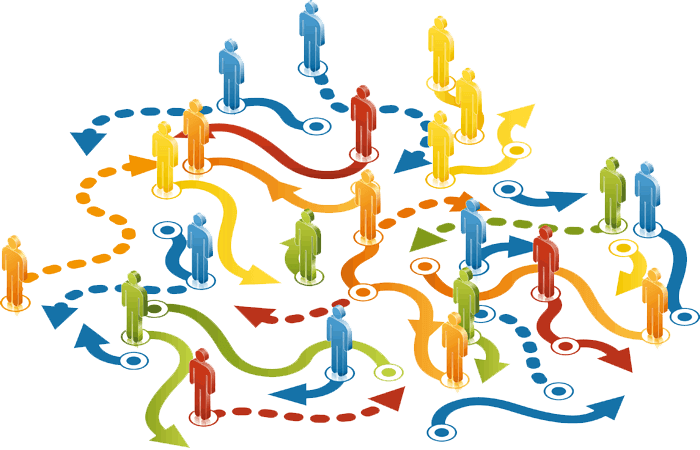 Ekonomik durumKöprüköy İlçesinin ekonomisi başlıca tarım, hayvancılık, sanayi ve hizmet sektörü bileşenlerinden oluşmaktadır. Ancak ilçenin ekonomik hayatının temelini oluşturan tarımsal faaliyetlere dayanmaktadır. Tarımsal faaliyetler ise şeker pancarı, buğday, fiğ ekimi/dikimi yapılmaktadır. İlçemizde hayvancılık faaliyetleri önemli geçim kaynaklarındandır. Hayvansal gıdaların üretimi yapılmaktadır.       Sosyolojik durumTÜİK verilerine göre Tablo 16. Erzurum İli Köprüköy İlçesi  2017 Yılı İlçelere göre nüfus*Kaynak: Türkiye İstatistik KurumuGöçErzurum’da alınan ve verilen göç durumu ise şöyledir;Köprüköy her yıl göç vermekte olup fazla göç almamaktadır.  Başta İstanbul olmak üzere birçok ile göç vermiştir. Köprüköy fazla göç almamakta olup çevre ilçelerden az da olsa göç almıştır. İlçenin en çok göç verdiği ve aldığı ilk üç il, İstanbul, Ankara, İzmir bazen de Bursa şeklinde sıralanmaktadır. Büyük kentlerde yaşayan Köprüköy doğumlular, ekonomik durumları iyileştikçe kendi ilçelerine geri dönmeye başlamış olabilirler.Büyük kentlerin gittikçe yaşanması zor yerler haline dönüşmesiyle, başa çıkamayanların tersine göçü olabilir.Tayin ve atamalar buna sebep olabilir.Eğitim DurumuKöprüköy’de okuma- yazma bilmeyen kişi sayısı 1 bin 348 olarak açıklanmıştır. 6 yaş üzeri okuma yazma bilmeyenlerin 875'si erkek,1.475'sı da kadın. Tablo 17. 2017 Yılı Köprüköy  Okuma Yazma İstatistikleriSon yıllarda yerel ve merkezi gerçekleştirilen projeler, aynı zamanda bakanlığın hayat boyu öğrenme çalışmaları, “Okullar Hayat Bulsun” projeleriyle okuma-yazma kampanyaları bu oranın azalmasına sebep olmuştur. Son 3 yıl okuryazarlık oranlarına ilişkin tablo aşağıda verilmiştir.Teknolojik Durum Köprüköy’ün teknolojik alt yapısı bölge standartlarına göre oldukça iyi bir konumdadır. Bilgi Teknolojileri ve İletişim Kurumu’nun 2017 yılı için açıkladığı verilere göre Köprüköy’de a internet abone sayısı 237’dir. Tablo 18. Köprüköy internet kullanım oranıEkolojik durumKöprüköy İlçesi Erzurum il  merkezinin doğusundadır. Erzurum’a olan uzaklığı 58 Km’dir. Toplam alanı 665  Km2 dir. Bu alan içerisinde 1 Belde 38 köy 10 mezra bulunmaktadır. Denizden  yüksekliği ortalama 1670 m’dir. Kuzeyinde Narman, doğusunda Horasan , batısında  Pasinler ve güneyinde Karayazı ilçeleri bulunmaktadır. İlçenin 3 km kadar kuzeyinde  çamurlu kaplıca olarak bilinen Deli Çermik bulunmakta ve yaz aylarında mesire  alanı olarak da hizmet vermektedir. İlçeye de adını veren tarihi Çobandede Köprüsü bu yol  kenarında Aras Nehri üzerinde yer almaktadır.Genel olarak yüksek arazilerden oluşur. Platolar ve dağlar arasında, yükseklikleri yaklaşık 1500 ila 1800 metrelere ulaşan depresyon ovalarıyla oluklar yerleşmiştir. İlçe arazisinin büyük çoğunluğunda, karasal iklim özellikleri egemendir. Kışlar uzun ve sert, yazlar kısa ve sıcak geçer.  Yaklaşık 70 yılı bulan gözlem sonuçlarına göre, ilçe en soğuk ay ortalaması, -8.6 C, en sıcak ay ortalaması 19.6 C, en düşük sıcaklık -35 C ve en yüksek sıcaklık ise 35 C olarak ölçülmüştür. Yıllık yağış tutarı 453 mm. kadardır. En az yağış kış devresinde düşer. Bu devrenin yağışları kar biçiminde olup, kar yağışlı gün sayısı 50 ve kar örtüsünün yerde kalış süresi ise 114 gün kadardır. En yağışlı devre ilkbahar ve yaz mevsimleridir.GZFT ANALİZİDurum analizi kapsamında kullanılacak temel yöntem olan GZFT (Güçlü Yönler, Zayıf Yönler, Fırsatlar ve Tehditler ) analizidir. Genel anlamda kurum/kuruluşun bir bütün olarak mevcut durumunun ve tecrübesinin incelenmesi, üstün ve zayıf yönlerinin tanımlanması ve bunların çevre şartlarıyla uyumlu hale getirilmesi sürecine GZFT analizi adı verilir. GZFT analizi, kurum/kuruluş başarısı üzerinde kilit role sahip faktörlerin tespit edilerek, stratejik kararlara esas teşkil edecek şekilde yorumlanması sürecidir. Bu süreçte kurum/kuruluş ve çevresiyle ilgili kilit faktörler belirlenerek niteliğini artırmak için izlenebilecek stratejik alternatifler ortaya konulmaktadır. İdarenin ve idareyi etkileyen durumların analitik bir mantıkla değerlendirilmesi ve idarenin güçlü ve zayıf yönleri ile idareye karşı oluşabilecek idarenin dış çevresinden kaynaklanan fırsatlar ve tehditlerin belirlendiği bir durum analizi yöntemidir.Müdürlüğümüz tarafından yapılan SWOT Analizi Çalıştayı çerçevesinde elde edilen veriler GZFT analizinde Müdürlüğümüzün güçlü ve zayıf yönleri ile Müdürlüğümüz için fırsat ve tehdit olarak değerlendirilebilecek unsurlar tespit edilmiştir. Bu hususlar aşağıdaki tabloda gösterilmiştir.TESPİTLER VE İHTİYAÇLARIN BELİRLENMESİTespitler ve sorun alanları önceki bölümlerde verilen durum analizi aşamalarında öne çıkan, durum analizini özetleyebilecek türde ifadelerden oluşmaktadır. İhtiyaçlar ise bu tespitler ve sorun alanları dikkate alındığında ortaya çıkan ihtiyaçları ve gelişim alanlarını ortaya koymaktadır.  Bölümün durum analizinden geleceğe yönelime geçişi sağlayan bir bağlantı olarak düşünülebilir. Durum analizi hazırlık sürecinde kurum içi çalışan memnuniyet anketi, iç paydaş anketi, dış paydaş anketi sonuçlarının değerlendirilmesi, “Eğitimde Nitelik Çalıştayı” sonuç raporlarının incelenmesi, ”GZFT ve PESTLE” analizleri sonuçları ve başta 2023 Eğitim Vizyonu olmak üzere birçok üst politika belgeleri analizleri sonucunda sorunlar ve ihtiyaçlar tespit edilmiştir. Bu sorun ve ihtiyaçlar kapsamında stratejik planımız şekillendirilmiştir. Özellikle 2023 Eğitim Vizyon belgesine göre oluşturulmuş tespit ve ihtiyaçlar aşağıda sıralanmıştır:1-	Veriye dayalı yönetim için il bazında sağlıklı veri toplama adına iş bölümü ve planlama yapılmasına2-	Kaynaştırma eğitiminin imkânlarını geliştirmek için sınıf ve branş öğretmenlerine sınıf içindeki uygulamalara destek amaçlı özel eğitim konularında hizmet içi eğitim verilmesine3-	Yabancı dil öğretmenlerine Yaşam Boyu Öğrenme felsefesi doğrultusunda uzaktan eğitim ve yüz yüze eğitimler verilmesine,  ana dili İngilizce olan öğretmenlerle çalışmaları sağlanmasına4-	Sınıf öğretmenlerinin bilgisayarsız ortamda algoritmik düşünce öğretimine yönelik yüz yüze hizmet içi eğitimler düzenlenmesine5-	Erken çocukluk eğitiminde ihtiyaç sahibi ailelerin çocuklarına yönelik, çocuk gelişimini destekleyici temel materyaller sağlanmasına 6-	Eğitim kayıt bölgelerinde okul-mahalle spor kulüpleri kurulması için imkânlar sağlanmasına ve yetenekli çocukların spor kulüplerinde yoğunlaştırılmış antrenmanlara katılımı için gereken yapının kurulmasına7-	Birleştirilmiş sınıf uygulaması yapan okulların ihtiyaçları doğrultusunda öğretmen eğitimi yapılmasına ve öğrenciler için ek eğitim materyali desteği sağlanmasına8-	Üniversitelerin araştırma olanakları ve laboratuvarlarının Fen ve Sosyal Bilimler Liselerindeki öğrencilere açılması için gerekli iş birlikleri sağlanmasına9-	Üniversitelerdeki bilim insanlarının Fen ve Sosyal Bilimler Liselerindeki öğrencilere eğitim ve araştırma koçluğu yapmasına ilişkin bir teşvik sistemi kurulmasına10-	İmam Hatip Ortaokulları ve Liseleri için İlahiyat fakülteleriyle iş birliği geliştirilmesine ve başta alan dersleri olmak üzere çocuklarımızın mesleki gelişimlerine yönelik akademik koçluk sistemi yapılandırılmasına11-	Döner sermaye kapsamında gerçekleştirilen üretim, hizmetlerin miktar ve çeşitliliğinin artırılmasına, bu kapsamda eğitim ortamlarının altyapı, donatım ve temrinlik malzeme ihtiyaçlarının karşılanmasına 	Yukarıda tespit edilen konu başlıkları çerçevesinde gelişim alanları belirlenmiştir.GELECEĞE BAKIŞMisyonumuz: Köprüköy İlçesinde, Milli Eğitim sisteminin genel amaç ve temel ilkeleri doğrultusunda yasa ve diğer mevzuatın uygulanması ve geliştirilmesi; milli birlik ve bütünlük içinde iktisadi, sosyal ve kültürel kalkınmanın desteklenmesi, hızlandırılması ve çağdaş uygarlığı yapıcı yaratıcı, seçkin ortağı olan bireyler yetiştirilmesinde araç olan eğitimim öğretim sürecini düzenleyen eğitim sistemi ve işleyişinin etkin bir şekilde yerine getirilmesi, eğitim birimlerindeki çağdaş yenilik ve gelişmeleri takip ederek araştırmalar yapılarak geliştirilmesi ve bağlı kurumların ve çalışanların etkinlik verimlilikleri ile çalışan ve hizmet alanların memnuniyetlerini artırılması ve geliştirilmesini sağlamaktır. Vizyonumuz: Türk Milli Eğitim Sisteminin gelişimine sağlanacak özgün katkılarla, Köprüköy İlçe Milli Eğitim Müdürlüğü ve tüm bağlı birimlerinde ‘Bilgi Çağının’ gerektirdiği bilgi, beceri, değer ve teknolojinin etkin kullanımı sağlanarak, Türkiye de ve çağdaş ülkelerdeki eş değer kurumlarla yarışacak düzeye erişmiş kaliteli, seçkin bir kurum olmaktır.Temel Değerlerimiz:1. İnsan Hakları ve Demokrasinin Evrensel Değerleri2. Çevreye ve Canlıların Yaşam Hakkına Duyarlılık3. Analitik ve Bilimsel Bakış4. Girişimcilik, Yaratıcılık, Yenilikçilik5. Kültürel ve Sanatsal Duyarlılık ile Sportif Beceri6. Meslek Etiği ve Mesleki Beceri7. Erdemlilik8. Saygınlık, Tarafsızlık, Güvenilirlik ve Adalet9. Katılımcılık, Şeffaflık ve Hesap Verilebilirlik10. LiyakatAmaç ve Hedeflere İlişkin MimariAmaç 1. Öğrencilerimize, medeniyetimizin ve insanlığın ortak değerleri ile çağın gereklerine uygun bilgi, beceri, tutum ve davranışları kazandırmak.Hedef 1.1. Bakanlığımız tarafından kurulacak olan ölçme ve değerlendirme sistemi ile tüm alanlarda ve eğitim kademelerinde, öğrencilerimizin her düzeydeki yeterlilikleri belirlenerek, izlenecek ve etkin bir şekilde desteklenecektir.Hedef 1.2. Öğrenci gereksinimlerini dikkate alacak şekilde yeniden yapılandırılacak olan yabancı dil yeterlilikleri sisteminin tüm okul türü ve kademelerde etkin bir şekilde uygulanması sağlanacaktır.Hedef 1.3:  Öğrenme süreçlerini destekleyen dijital içerik ve beceri destekli dönüşüm ile ülkemizin her yerinde yaşayan öğrenci ve öğretmenlerimizin eşit öğrenme ve öğretme fırsatlarını yakalamaları ve öğrenmenin sınıf duvarlarını aşması sağlanacaktır.Amaç 2. Çağdaş normlara uygun etkili bir yönetim yapısı ile organizasyon ve süreçleri etkin ve verimli kılmak.Hedef 2,1. Yönetim ve öğrenme etkinliklerinin izlenmesi, değerlendirilmesi ve geliştirilmesi amacıyla veriye dayalı bir yönetim yapısına geçilecektir.Hedef 2,2. Bakanlığımız tarafından oluşturulacak olan yeni mesleki gelişim anlayışı ve modeline uyumlu olarak öğretmen ve okul yöneticilerinin mesleki gelişimleri desteklenecektir.Hedef 2.3: Eğitimin niteliğinin artırılması ve okullarda planlı yönetim anlayışının yerleşmesi amacıyla bütçe ile plan bağını kuran verimli bir finansman modeline geçilecektir.Amaç 3. Okul öncesi eğitim ve temel eğitimde öğrencilerimizin bilişsel, duygusal ve fiziksel olarak çok boyutlu gelişimlerini sağlamak.Hedef 3,1. Toplum temelli erken çocukluk eğitimi anlayışıyla erken çocukluk eğitiminin niteliğini ve yaygınlığını artırılacaktır.Hedef 3,2. Bilişsel, duygusal ve fiziksel olarak çok boyutlu gelişimi önemseyen bir temel eğitim yapısıyla öğrencilerimizin bilimsel düşünme yeteneklerini geliştirerek, tutum ve değerleri içselleştirebilmelerini sağlamak ve okullaşma oranları artırılacaktır.      Hedef 3,3. Temel eğitimde okulların niteliğini artıracak yenilikçi uygulamalara imkân sağlanacaktır.Amaç 4: Öğrencileri ilgi, yetenek ve kapasiteleri doğrultusunda hayata ve üst öğretime hazırlayan bir ortaöğretim sistemi ile toplumsal sorunlara çözüm getiren, ülkenin sosyal, kültürel ve ekonomik kalkınmasına katkı sunan öğrenciler yetiştirmek.Hedef 4.1: Ortaöğretime katılım ve tamamlama oranları artırılacaktır.Hedef 4.2: Ortaöğretim, değişen dünyanın gerektirdiği becerileri sağlayan ve değişimin aktörü olacak öğrenciler yetiştiren bir yapıya kavuşturulacaktır.Hedef 4.3: Örgün eğitim içinde imam hatip okullarının niteliği artırılacaktır.Amaç 5: Özel eğitim ve rehberlik hizmetlerinin etkinliği artırılarak bireylerin bedensel, ruhsal ve zihinsel gelişimlerini desteklemek.Hedef 5.1: Kurulacak olan işlevsel bir psikolojik danışmanlık ve rehberlik yapılanması ile öğrencilerin mizaç, ilgi ve yeteneklerine uygun eğitimi alabilmelerine imkân veren yapının izleme, değerlendirme ve uygulaması yapılacaktır.Hedef 5.2: Geliştirilecek olan adalet temelli yaklaşım modeli ile özel eğitim ihtiyacı olan bireyleri akranlarından soyutlamayan ve birlikte yaşama kültürünü güçlendiren eğitim anlayışı uygulanacaktır.Amaç 6: Mesleki ve teknik eğitim ve hayat boyu öğrenme eğitim süreçleri toplumun ihtiyaçlarına ve işgücü piyasası ile bilgi çağının gereklerine uygun biçimde uygulamak.       Hedef 6.1: Mesleki ve teknik eğitime atfedilen değer ve erişim imkânları artırılacaktır.Hedef 6.2: Geliştirilecek olan yeni nesil öğretim programları çerçevesinde mesleki ve teknik eğitimde yerel düzeyde beşeri ve fiziki altyapının iyileştirilmesine yönelik çalışmalar yapılacaktır.  Hedef 6.3: Mesleki ve teknik eğitim-istihdam-üretim koordinasyonu geliştirilecektir.Hedef 6.4: Bireylerin iş ve yaşam kalitelerini yükseltmek amacıyla hayat boyu öğrenme katılım ve tamamlama oranları artırılacaktır.Amaç 7:Uluslararası standartlar çerçevesinde faaliyet göstermesi hedeflenen özel öğretim kurumlarını destekleyen bir anlayışı geliştirmek.Hedef 7.1: Özel öğretime devam eden öğrenci oranları artırılarak kurumsal yapılarının gelişimine yönelik katkı sağlanacaktır.  AMAÇ, HEDEF, GÖSTERGE VE STRATEJİLERBu bölümde Erzurum İl Millî Eğitim Bakanlığı 2019-2023 Stratejik Planı’nın amaç, hedef, hedef kartı ve stratejilerine yer verilmiştir. Stratejilere ilişkin yapılacak çalışmaları belirten eylemler ile hedef kartlarında yer alan göstergelerin tanım, formül ve kavramsal çerçevelerine “Eylem Planı ve Gösterge Bilgi Tablosu” dökumanında ayrı olarak yer verilmiştir. Amaç 1. Öğrencilerimize, medeniyetimizin ve insanlığın ortak değerleri ile çağın gereklerine uygun bilgi, beceri, tutum ve davranışları kazandırmak.Hedef 1.1. Bakanlığımız tarafından kurulacak olan ölçme ve değerlendirme sistemi ile tüm alanlarda ve eğitim kademelerinde, öğrencilerimizin her düzeydeki yeterlilikleri belirlenerek, izlenenecek ve etkinbir şekilde desteklenecektir.Hedef 1.2. Öğrenci gereksinimlerini dikkate alacak şekilde yeniden yapılandırılacak olan yabancı dil yeterlilikleri sisteminin tüm okul türü ve kademelerde etkin bir şekilde uygulanması sağlanacaktır.Hedef 1,3. Öğrenme süreçlerini destekleyen dijital içerik ve beceri destekli dönüşüm ile ülkemizin her yerinde yaşayan öğrenci ve öğretmenlerimizin eşit öğrenme ve öğretme fırsatlarını yakalamaları ve öğrenmenin sınıf duvarlarını aşması sağlanacaktır.Amaç 2.Amaç 2. Çağdaş normlara uygun etkili bir yönetim yapısı ile organizasyon ve süreçleri etkin ve verimli kılmak.Hedef 2,1. Yönetim ve öğrenme etkinliklerinin izlenmesi, değerlendirilmesi ve geliştirilmesi amacıyla veriye dayalı bir yönetim yapısına geçilecektir.Hedef 2,2. Bakanlığımız tarafından oluşturulacak olan yeni mesleki gelişim anlayışı ve modeline uyumlu olarak öğretmen ve okul yöneticilerinin mesleki gelişimleri desteklenecektir.Hedef 2,3. Eğitimin niteliğinin artırılması ve okullarda planlı yönetim anlayışının yerleşmesi amacıyla bütçe ile plan bağını kuran verimli bir finansman modeline geçilecektir.Amaç 3. Okul öncesi eğitim ve temel eğitimde öğrencilerimizin bilişsel, duygusal ve fiziksel olarak çok boyutlu gelişimlerini sağlamak.Hedef 3,1. Toplum temelli erken çocukluk eğitimi anlayışıyla erken çocukluk eğitiminin niteliğini ve yaygınlığı artırılacaktır.Hedef 3,2. Bilişsel, duygusal ve fiziksel olarak çok boyutlu gelişimi önemseyen bir temel eğitim yapısıyla öğrencilerimizin bilimsel düşünme yeteneklerini geliştirerek, tutum ve değerleri içselleştirebilmelerini sağlamak ve okullaşma oranları artırılacaktır.Hedef 3,3. Temel eğitimde okulların niteliğini artıracak yenilikçi uygulamalara imkân sağlanacaktır.Amaç 4. Öğrencileri ilgi, yetenek ve kapasiteleri doğrultusunda hayata ve üst öğretime hazırlayan bir ortaöğretim sistemi ile toplumsal sorunlara çözüm getiren, ülkenin sosyal, kültürel ve ekonomik kalkınmasına katkı sunan öğrenciler yetiştirmek.Hedef 4,1 Ortaöğretime katılım ve tamamlama oranları artırılacaktır.Hedef 4,2 Ortaöğretim kurumlarımızı, değişen dünyanın gerektirdiği becerileri sağlayan ve değişimin aktörü olacak öğrenciler yetiştiren bir yapıya kavuşturulacaktır.Hedef 4,3: Örgün eğitim içinde imam hatip okullarının niteliği artırılacaktır.Amaç 5: Özel eğitim ve rehberlik hizmetlerinin etkinliği artırılarak bireylerin bedensel, ruhsal ve zihinsel gelişimlerini desteklemek.Hedef 5.1: Kurulacak olan işlevsel bir psikolojik danışmanlık ve rehberlik yapılanması ile öğrencilerin mizaç, ilgi ve yeteneklerine uygun eğitimi alabilmelerine imkân veren yapının izleme, değerlendirme ve uygulaması yapılacaktır.Hedef 5.2: Geliştirilecek olan adalet temelli yaklaşım modeli ile özel eğitim ihtiyacı olan bireyleri akranlarından soyutlamayan ve birlikte yaşama kültürünü güçlendiren eğitim anlayışı uygulanacaktır.Amaç 6: Mesleki ve teknik eğitim ve hayat boyu öğrenme eğitim süreçleri toplumun ihtiyaçlarına ve işgücü piyasası ile bilgi çağının gereklerine uygun biçimde uygulamak.Hedef 6.1: Mesleki ve teknik eğitime atfedilen değer ve erişim imkânları artırılacaktır.Hedef 6.2: Geliştirilecek olan yeni nesil öğretim programları çerçevesinde mesleki ve teknik eğitimde yerel düzeyde beşeri ve fiziki altyapının iyileştirilmesine yönelik çalışmalar yapılacaktır.Hedef 6.3: Mesleki ve teknik eğitim-istihdam-üretim ilişkisi geliştirilecektir.Hedef 6.4: Bireylerin iş ve yaşam kalitelerini yükseltmek amacıyla hayat boyu öğrenme katılım ve tamamlama oranları artırılacaktır.Amaç 7: Uluslararası standartlar çerçevesinde faaliyet göstermesi hedeflenen özel öğretim kurumlarını destekleyen bir anlayışı geliştirmek.MALİYETLENDİRMEKöprüköy  İlçe  Eğitim Müdürlüğünün 2019-2023 Stratejik Planı’nın maliyetlendirilmesi sürecindeki temel gaye, stratejik amaç, hedef ve eylemlerin gerektirdiği maliyetlerin ortaya konulması suretiyle politika tercihlerinin ve karar alma sürecinin rasyonelleştirilmesine katkıda bulunmaktır. Bu sayede, stratejik plan ile bütçe arasındaki bağlantı güçlendirilecek ve harcamaların önceliklendirilme süreci iyileştirilecektir. Bu temel gayeden hareketle planın tahmini maliyetlendirilmesi şu şekilde yapılmıştır: Hedeflere ilişkin eylemler durum analizi çalışmaları sonuçlarından hareketle birimlerin katılımlarıyla tespit edilmiştir,Eylemlere ilişkin maliyetlerin bütçe dağılımları yapılmadan önce genel yönetim giderleri ayrılmıştır,Müdürlüğümüze merkezi yönetim bütçesinden ayrılan pay, valiliğimizin ve belediyelerin katkıları ile okul aile birliklerinin katkıları, sosyal yardımlaşma ve diğer gelirler hesaplanmıştır,Eylemlere ilişkin tahmini maliyetler belirlenmiştir,Eylem maliyetlerinden hareketle hedef maliyetleri belirlenmiştir,Hedef maliyetlerinden yola çıkılarak amaç maliyetleri belirlenmiş ve amaç maliyetlerinden de stratejik plan maliyeti belirlenmiştir.Genel bütçe, valilikler, belediyeler ve okul aile birliklerinin yıllık bütçe artışları ve eğilimleri dikkate alındığında Millî Eğitim Bakanlığı 2015-2019 Stratejik Planı’nda yer alan stratejik amaçların gerçekleştirilebilmesi için tabloda da belirtildiği üzere beş yıllık süre için tahmini  8.258.624,61 TL’lik kaynağın elde edileceği düşünülmektedir. Tablo 19. Kaynak TablosuBu kaynağın dağılım oranlarına bakıldığında %99,97’ünün ilçemiz bütçesi olduğu görülmektedir. Dolayısıyla eğitime ayrılan kaynakların artırılması için finansman çeşitliliğinin sağlanması ve bunların genel bütçesine oranının artırmasına yönelik çalışmalara ağırlık vermesi gerekmektedir. 2019-2023 stratejik plan döneminde bu husus Bakanlığımızın öncelikleri arasına alınmıştır.Tablo 20. Amaç ve Hedef Maliyetleri TablosuBakanlığımız stratejik planında 19 hedef bulunmaktadır. Söz konusu hedeflere ilişkin bütçe dağılımları 5 yıllık olarak alttaki tabloda belirtilmiştir. Tabloda görüldüğü üzere son iki yılın gelir ve giderlerinde yaşanan artıştan hareketle hazırlanan beş yıllık maliyetlendirme sonucunda Bakanlığımızın tahmini olarak 120.650.782,81 TL’lik bir harcama yapacağı düşünülmektedir. Plan dönemi amaç maliyetlerine ilişkin alttaki tabloda ayrıntılı bilgiye yer verilmiştir.İZLEME VE DEĞERLENDİRMEStratejik planlarda yer alan amaç ve hedeflere ulaşma durumlarının tespiti ve bu yolla stratejik planlardaki amaç ve hedeflerin gerçekleştirilebilmesi için gerekli tedbirlerin alınması izleme ve değerlendirme ile mümkün olmaktadır. İzleme, stratejik plan uygulamasının sistematik olarak takip edilmesi ve raporlanmasıdır. Değerlendirme ise, uygulama sonuçlarının amaç ve hedeflere kıyasla ölçülmesi ve söz konusu amaç ve hedeflerin tutarlılık ve uygunluğunun analizidir.Köprüköy İlçe Milli Eğitim Müdürlüğü 2019-2023 Stratejik Planı’nın izlenmesi ve değerlendirilmesi uygulamaları, Köprüköy İlçe Milli Eğitim Müdürlüğü 2015-2019 Stratejik Planı İzleme ve Değerlendirme Modeli’nin geliştirilmiş sürümü olan Köprüköy İlçe Milli Eğitim Müdürlüğü 2019-2023 Stratejik Planı İzleme ve Değerlendirme Modeli çerçevesinde yürütülecektir. İzleme ve değerlendirme sürecine yön verecek temel ilkeleri “Katılımcılık, Saydamlık, Hesap verebilirlik, Bilimsellik, Tutarlılık ve Nesnellik” olarak ifade edilebilir.İdarelerin kurumsal yapılarının kendine has farklılıkları izleme ve değerlendirme süreçlerinin de farklılaşmasını beraberinde getirmektedir. Eğitim idarelerinin ana unsurunun, girdi ve çıktılarının insan oluşu, ürünlerinin değerinin kısa vadede belirlenememesine ve insan unsurundan kaynaklı değişkenliğin ve belirsizliğin fazla olmasına yol açmaktadır. Bu durumda sadece nicel yöntemlerle yürütülecek izleme ve değerlendirmelerin eğitsel olgu ve durumları açıklamada yetersiz kalabilmesi söz konusudur. Nicel yöntemlerin yanında veya onlara alternatif olarak nitel yöntemlerin de uygulanmasının daha zengin ve geniş bir bakış açısı sunabileceği belirtilebilir.Belirtilen temel ilkeler ve veri analiz yöntemleri doğrultusunda birlikte Köprüköy İlçe Milli Eğitim Müdürlüğü 2019-2023 Stratejik Planı İzleme ve Değerlendirme Modeli’nin çerçevesini;Performans göstergeleri ve stratejiler bazında gerçekleşme durumlarının belirlenmesi,Performans göstergelerinin gerçekleşme durumlarının hedeflerle kıyaslanması,Stratejiler kapsamında yürütülen faaliyetlerin Erzurum İl Milli Eğitim Müdürlüğü faaliyet alanlarına dağılımının belirlenmesi,Sonuçların raporlanması ve paydaşlarla paylaşımı,Hedeflerden sapmaların nedenlerinin araştırılması,Alternatiflerin ve çözüm önerilerinin geliştirilmesisüreçleri oluşturmaktadır.İZLEME VE DEĞERLENDİRME SÜRECİNİN İŞLEYİŞİ5018 sayılı Kamu Mali Yönetimi ve Kontrol Kanunun amaçlarından biri; kalkınma planları ve programlarda yer alan politika ve hedefler doğrultusunda kamu kaynaklarının etkili, ekonomik ve verimli bir şekilde elde edilmesi ve kullanılmasını, hesap verebilirliği ve malî saydamlığı sağlamak üzere, kamu malî yönetiminin yapısını ve işleyişini düzenlemektir.Bu amaç doğrultusunda kamu idarelerinin; stratejik planlar vasıtasıyla, kalkınma planları, programlar, ilgili mevzuat ve benimsedikleri temel ilkeler çerçevesinde geleceğe ilişkin misyon ve vizyonlarını oluşturması, stratejik amaçlar ve ölçülebilir hedefler saptaması, performanslarını önceden belirlenmiş olan göstergeler doğrultusunda ölçmesi ve bu sürecin izleme ve değerlendirmesini yapmaları gerekmektedir.Stratejik planda ortaya konulan hedeflere ilişkin gerçekleşmelerin sistematik olarak takip edilmesi ve raporlanması için izleme, uygulama sonuçlarının stratejik amaç ve hedeflere kıyasla ölçülmesi ve söz konusu amaç ve hedeflerin tutarlılık ve uygunluğunun analizi amacıyla değerlendirme çalışmaları yapılacaktır. İzleme ve değerlendirme; planın gözden geçirilmesi, performans değerlendirilmesi ve ölçümü, sonuçların izlenmesi ve sürekliliğin sağlanması aşamalarından oluşacaktır. Bu amaçla Strateji Geliştirme Bölümü koordinatörlüğünde “Stratejik Plan İzleme ve Değerlendirme Ekibi” oluşturulmalıdır.İzleme değerlendirme ekibi Strateji Geliştirme Hizmetleri bölümünden sorumlu müdür yardımcısı başkanlığında aşağıdaki birim yetkililerinden oluşturulmuştur.Köprüköy İlçe Millî Eğitim Müdürlüğü “Stratejik Planını” onaylanarak yürürlüğe girmesiyle birlikte, uygulamasının izleme ve değerlendirmesi de başlayacaktır. Stratejik planda yer alan hedeflere ilişkin sorumlu ve koordine birimler plan aşamasında tespit edilmiş ve bu sayede birimlere sorumlu oldukları hedefler konusunda ön çalışmalar yapma imkânı sağlanmıştır.Stratejik amaçların ve hedeflerin gerçekleştirilmesinden sorumlu birimler altı aylık dönemler itibariyle yürüttükleri faaliyet ve projelerle ilgili raporları iki nüsha olarak hazırlayıp bir nüshasını “İzleme ve Değerlendirme Ekibi”ne gönderecektir.Tablo 21. İzleme Değerlendirme Süreciİzleme ve Değerlendirme Ekibi, birimlerden gelen altı aylık performans değerlendirmelerini konsolide ederek, performans göstergelerinin ölçümü ve değerlendirilmesini, ait olduğu yıl içinde yapılan faaliyetlerin o yılki bütçeyle uyumu ve elde edilen sonuçların Stratejik Planda önceden belirlenen amaç ve hedeflerle ne derece örtüştüğünü, rapor halinde İl Milli Eğitim Müdürüne sunacak, gelen kararlar doğrultusunda birimlere geri bildirimde bulunulacaktır.Böylece, planın uygulanma sürecinde bir aksama olup olmadığı tespit edilerek, varsa bunların düzeltilmesine yönelik tedbirlerin alınması ile idare performans hedeflerine ulaşma konusunda doğru bir yaklaşım izlemiş olacaktır.Planların yapılması kadar değerlendirilmesi de önemlidir. Bu yüzden performansın izlenmesi, izleme faaliyetinin temelidir. Bunun için performans göstergeleri ile ilgili veriler düzenli olarak bir veri tabanı halinde AR-GE İstatistik bölümümüzde toplanarak SPE (Stratejik Planlama Ekibi) tarafından değerlendirilecektir.Bu değerlendirme, faaliyet alanları çerçevesinde Müdürlüğümüz birimlerinin hazırlayacağı 6 aylık faaliyet raporlarla yapılacaktır. İlerleme sağlanan ve sağlanamayan alanların ortaya konulacağı bu raporlar faaliyetlerin sürekli geliştirilmesi için plana ışık tutacaktır. Stratejik planın ilgili birim amiri tarafından takip edilmesi ise gereklilikten öte bir zorunluluk taşımaktadır.PERFORMANS GÖSTERGELERİ Performans göstergelerinin izlenmesinde standartlaşmanın sağlanması ve güvenirliğin temin edilmesi önemli bir konudur. Bu sebeple performans göstergelerinin kimlik kartı olarak nitelendirilebilecek “Performans Göstergesi Kartı” geliştirilmesi uygulaması yürütülmüştür. Köprüköy İlçe Milli Eğitim Müdürlüğüne özgü geliştirilen performans göstergesi kartı ile her bir performans göstergesinin veri kaynağı, analitik çerçevesi, kapsamı, veri temin dönemi, ilişkili olduğu stratejiler, sorumlu birim gibi birçok bilgi kayıt altına alınmıştır. Bu yolla performans göstergelerine ilişkin izleme verilerinin güvenirliğinin ve karşılaştırılabilirliğinin güvence altına alınması sağlanmıştır. Gösterge kartlarının birleştirilmesi ile de hedef kartları oluşturulmuştur. 1.  KÖPRÜKÖY İLÇE MİLLİ EĞİTİM MÜDÜRLÜĞÜ STRATEJİ GELİŞTİRME KURULU1.  KÖPRÜKÖY İLÇE MİLLİ EĞİTİM MÜDÜRLÜĞÜ STRATEJİ GELİŞTİRME KURULU1.  KÖPRÜKÖY İLÇE MİLLİ EĞİTİM MÜDÜRLÜĞÜ STRATEJİ GELİŞTİRME KURULU1.  KÖPRÜKÖY İLÇE MİLLİ EĞİTİM MÜDÜRLÜĞÜ STRATEJİ GELİŞTİRME KURULU1.  KÖPRÜKÖY İLÇE MİLLİ EĞİTİM MÜDÜRLÜĞÜ STRATEJİ GELİŞTİRME KURULU1.  KÖPRÜKÖY İLÇE MİLLİ EĞİTİM MÜDÜRLÜĞÜ STRATEJİ GELİŞTİRME KURULUSıra NoADI SOYADIGÖREV YERİGÖREV YERİGÖREVİGÖREVİ1Latif BAĞAÇLIİlçe Milli Eğitim Müdürlüğüİlçe Milli Eğitim Müdürlüğüİlçe Milli Eğitim Müdürüİlçe Milli Eğitim Müdürü2Yüksel AKTAŞİlçe Milli Eğitim Müdürlüğüİlçe Milli Eğitim MüdürlüğüŞube MüdürüŞube Müdürü3Tokay İŞLERİlçe Milli Eğitim Müdürlüğüİlçe Milli Eğitim MüdürlüğüŞube MüdürüŞube Müdürü4Ömer GÜNEYBuğdaylı OrtaokuluBuğdaylı OrtaokuluOkul MüdürüOkul Müdürü6Nazmi YÜKSELNazmi YÜKSELDumankaya İlkokuluDumankaya İlkokuluOkul Müdürü2. STRATEJİK PLAN EKİBİ2. STRATEJİK PLAN EKİBİ2. STRATEJİK PLAN EKİBİ2. STRATEJİK PLAN EKİBİSNADI SOYADIGÖREV YERİGÖREVİ1Yüksel AKTAŞİlçe Milli Eğitim MüdürlüğüŞube Müdürü2Yunus AĞCAKALEİlçe Milli Eğitim MüdürlüğüPersonel3Uğur DEMİRSOYİlçe Milli Eğitim MüdürlüğüPersonel4Mehmet KÜÇÜKKALEMYağan Cumhuriyet OrtaokuluÖğretmen5Ahmet Faruk KARADUMANÇobandede İlkokulu Okul MüdürüNoYürütülen Çalışma Tarih1Stratejik Plan Hazırlık Programı UygulamalarıEylül 20182Bilgilendirme Çalışmalarının YapılmasıEylül 20183Durum AnaliziEkim 20184Geleceğe YönelimKasım 20185Taslağın Bakanlığa GönderilmesiAralık 20186Taslakta Düzeltmelerin YapılmasıAralık 20187Onay Güncelleme  ve YayımAralık 2019Yasal YükümlülükDayanak1.Okul öncesi, ilk ve orta öğretim çağındaki öğrencileri bedenî, zihnî, ahlaki, manevî, sosyal ve kültürel nitelikler yönünden geliştiren ve insan haklarına dayalı toplum yapısının ve küresel düzeyde rekabet gücüne sahip ekonomik sistemin gerektirdiği bilgi ve becerilerle donatarak geleceğe hazırlayan eğitim ve öğretim programlarını tasarlamak, uygulamak, güncellemek; öğretmen ve öğrencilerin eğitim ve öğretim hizmetlerini bu çerçevede yürütmek ve denetlemek10.07.2018 tarihli ve 30474 sayılı Cumhurbaşkanlığı Teşkilatı Hakkında Cumhurbaşkanlığı Kararnamesi (Md. 301)2. Kız öğrencilerin, engellilerin ve toplumun özel ilgi bekleyen diğer kesimlerinin eğitime katılımını yaygınlaştıracak şekilde Milli Eğitim Bakanlığı tarafından belirlenen politika ve stratejileri uygulamak ve uygulanmasını koordine etmek10.07.2018 tarihli ve 30474 sayılı Cumhurbaşkanlığı Teşkilatı Hakkında Cumhurbaşkanlığı Kararnamesi (Md. 301)3. Bireyleri ilgi, istidat ve kabiliyetlerini geliştirerek gerekli bilgi, beceri, davranışlar ve birlikte iş görme alışkanlığı kazandırmak suretiyle hayata hazırlamak ve onların, kendilerini mutlu kılacak ve toplumun mutluluğuna katkıda bulunacak bir meslek sahibi olmalarını sağlamak; Böylece bir yandan Türk vatandaşlarının ve Türk toplumunun refah ve mutluluğunu artırmak; öte yandan milli birlik ve bütünlük içinde iktisadi, sosyal ve kültürel kalkınmayı desteklemek ve hızlandırmak ve nihayet Türk Milletini çağdaş uygarlığın yapıcı, yaratıcı, seçkin bir ortağı yapmaktır.MİLLİ EĞİTİM TEMEL KANUNU(Md. 3)4. Her derece ve türdeki ders programları ve eğitim metotlarıyle ders araç ve gereçleri, bilimsel ve teknolojik esaslara ve yeniliklere, çevre ve ülke ihtiyaçlarına göre sürekli olarak geliştirilir. Eğitimde verimliliğin artırılması ve sürekli olarak gelişme ve yenileşmenin sağlanması bilimsel araştırma ve değerlendirmelere dayalı olarak yapılır. Bilgi ve teknoloji üretmek ve kültürümüzü geliştirmekle görevli eğitim kurumları gereğince donatılıp güçlendirilir; bu yöndeki çalışmalar maddi ve manevi bakımından teşvik edilir ve desteklenir. Milli Eğitim Bakanlığı, kendisine bağlı eğitim kurumlarının eğitim araç ve gereçlerini, gelişen eğitim teknolojisine ve program ve metotlara uygun olarak sağlamak, geliştirmek, yenileştirmek, standartlaştırmak, kullanılma süresini ve telif haklarını ve ders kitabı fiyatlarını tespit etmek, paralı veya parasız olarak ilgililerin yararlanmasına sunmakla görevlidir.Eğitim sistemini yeniliklere açık, dinamik, ekonomik ve toplumsal gelişimin gerekleriyle uyumlu biçimde güncel teknik ve modeller ışığında tasarlamak ve geliştirmekMİLLİ EĞİTİM TEMEL KANUNU (Md. 13)MİLLİ EĞİTİM TEMEL KANUNU (Md. 53)10.07.2018 tarihli ve 30474 sayılı Cumhurbaşkanlığı Teşkilatı Hakkında Cumhurbaşkanlığı Kararnamesi (Md. 301)5. Milli eğitimin gelişmesi iktisadi, sosyal ve kültürel kalkınma hedeflerine uygun olarak eğitim -insan gücü - istihdam ilişkileri dikkate alınmak suretiyle, sanayileşme ve tarımda modernleşmede gerekli teknolojik gelişmeyi sağlayacak mesleki ve teknik eğitime ağırlık verecek biçimde planlanır ve gerçekleştirilir. Mesleklerin kademeleri ve her kademenin unvan, yetki ve sorumlulukları kanunla tespit edilir ve her derece ve türdeki örgün ve yaygın mesleki eğitim kurumlarının kuruluş ve programları bu kademelere uygun olarak düzenlenir. Eğitim kurumlarının yer, personel, bina, tesis ve ekleri, donatım, araç, gereç ve kapasiteleri ile ilgili standartlar önceden tespit edilir ve kurumların bu standartlara göre en uygun büyüklükte kurulması ve verimli olarak işletilmesi sağlanır.MİLLİ EĞİTİM TEMEL KANUNU (Md. 14)6. Okula devam etmeyen öğrencilerin devamsızlık sebepleri okul idarelerince ve ilköğretim müfettişlerince araştırılarak devama engel olan maddi ve manevi sebeplerin giderilmesine çalışılır. Bu sebeplerin giderilmesi mümkün olmadığı takdirde durum, köylerde muhtara, diğer yerlerde mülki amirlere bildirilir. Bu makamlarca gerekli tedbirler alınır. Okul idareleriyle muhtar ve mülki amirlerin bu vazifeleri devamsız öğrenciler hakkındaki kovuşturmanın her safhasında devam eder. 222 SAYILI İLKÖĞRETİM VE EĞİTİM KANUNU  (Md. 53)7. Çağımızın bilimsel, teknolojik, iktisadi, sosyal ve kültürel gelişmelerine uymalarını sağlayıcı eğitim imkânları hazırlamakMİLLİ EĞİTİM TEMEL KANUNU (Md. 40)8.Eğitim ve öğretimin her kademesi için belirlenen ulusal politika ve stratejileri uygulamak, uygulanmasını izlemek ve denetlemek, ortaya çıkan yeni hizmet modellerine göre güncellenmesi ve geliştirmek10.07.2018 tarihli ve 30474 sayılı Cumhurbaşkanlığı Teşkilatı Hakkında Cumhurbaşkanlığı Kararnamesi (Md. 301)9.a)Öğretmenlerin nitelikleri ve yeterliklerinin belirlenmesi ve geliştirilmesine yönelik  yapılacak olan çalışmaları İl genelinde uygulamak,bu amaçla ilgili birim, kurum ve kuruluşlarla işbirliği yapmak,b) Bakanlık öğretmenleri ile talepleri hâlinde özel öğretim kurumları eğitim personeline yönelik olarak; meslek içi eğitimi vermek, gelişmeleri için kurslar açmak, seminer, sempozyum, konferans ve benzeri etkinlikler düzenlemek,c)Öğretmenlere yönelik olarak verilecek eğitimlere ilişkin konularda görüş ve önerilerde bulunmak,10.07.2018 tarihli ve 30474 sayılı Cumhurbaşkanlığı Teşkilatı Hakkında Cumhurbaşkanlığı Kararnamesi (Md. 312)10.Personel politikası ve planlaması ile personel sisteminin geliştirilmesi konusunda Milli Eğitim Bakanlığına öneri ve tekliflerde bulunmak,	10.07.2018 tarihli ve 30474 sayılı Cumhurbaşkanlığı Teşkilatı Hakkında Cumhurbaşkanlığı Kararnamesi (Md. 316)11.Müdürlüğümüzün öğretmenler dışındaki personeli için hazırlanan eğitim planlarını takip etmek,mahalli eğitimler hazırlamak, katılımları teşvik etmek, uygulamak ve değerlendirmek,10.07.2018 tarihli ve 30474 sayılı Cumhurbaşkanlığı Teşkilatı Hakkında Cumhurbaşkanlığı Kararnamesi (Md. 316)12. Eğitim ve öğretime ilişkin Bakanlıkça belirlenmiş olan hedeflere ulaşmak için, belirlenen politikaları takip etmek uygulamak, izlemek, değerlendirmek ve standartların belirlenmesine katkı sağlamak amacıyla önerilerde bulunmak10.07.2018 tarihli ve 30474 sayılı Cumhurbaşkanlığı Teşkilatı Hakkında Cumhurbaşkanlığı Kararnamesi (Md.  326)13.10/12/2003 tarihli ve 5018 sayılı Kamu Malî Yönetimi ve Kontrol Kanunu hükümleri çerçevesinde, kiralama ve satın alma işlerini yürütmek, temizlik, güvenlik, aydınlatma, ısınma, onarım, taşıma ve benzeri hizmetleri yapmak veya yaptırmak,10.07.2018 tarihli ve 30474 sayılı Cumhurbaşkanlığı Teşkilatı Hakkında Cumhurbaşkanlığı Kararnamesi (Md. 318)14. İdarenin görev alanına giren konularda, hizmetleri etkileyecek dış faktörleri incelemek, kurum içi kapasite araştırması yapmak, hizmetlerin etkililiğini ve tatmin düzeyini analiz etmek ve genel araştırmalar yapmak.Strateji Geliştirme Birimlerinin Çalışma Usul Ve Esasları Hakkında Yönetmelik (Md. 5)15.a) 8.2.2007 tarihli ve 5580 sayılı Özel Öğretim Kurumları Kanunuyla Bakanlığa verilen görevleri İl bünyesinde yerine getirmek, b) Her kademedeki öğrencilere yönelik dernek ve vakıflar ile gerçek ve diğer tüzel kişilerce açılacak veya işletilecek yurt, pansiyon ve benzeri kurumların açılması, devri, nakli ve kapatılmasıyla ilgili esaslara göre iş ve işlemleri yürütmek ve denetlemek, 10.07.2018 tarihli ve 30474 sayılı Cumhurbaşkanlığı Teşkilatı Hakkında Cumhurbaşkanlığı Kararnamesi (Md. 310)16. Yaygın eğitimin özel amacı, milli eğitimin genel amaçlarına ve temel ilkelerine uygun olarak, örgün eğitim sistemine hiç girmemiş yahut, herhangi bir kademesinde bulunan veya bu kademeden çıkmış vatandaşlara, örgün eğitimin yanında veya dışında, 1. Okuma - yazma öğretmek, eksik eğitimlerini tamamlamaları için sürekli eğitim imkanları hazırlamak, 2. Çağımızın bilimsel, teknolojik, iktisadi, sosyal ve kültürel gelişmelerine uymalarını sağlayıcı eğitim imkanları hazırlamak, 3. Milli kültür değerlerimizi koruyucu, geliştirici, tanıtıcı, benimsetici nitelikte eğitim yapmak, 4. Toplu yaşama, dayanışma, yardımlaşma, birlikte çalışma ve örgütlenme anlayış ve alışkanlıkları kazandırmak, 5. İktisadi gücün arttırılması için gerekli beslenme ve sağlıklı yaşama şekil ve usullerini benimsetmek, 6. Boş zamanları iyi bir şekilde değerlendirme ve kullanma alışkanlıkları kazandırmak, 7. Kısa süreli ve kademeli eğitim uygulayarak ekonomimizin gelişmesi doğrultusunda ve istihdam politikasına uygun meslekleri edinmelerini sağlayıcı imkanlar hazırlamak, 8. Çeşitli mesleklerde çalışmakta olanların hizmet içinde ve mesleklerinde gelişmeleri için gerekli bilgi ve becerileri kazandırmaktır.MİLLİ EĞİTİM TEMEL KANUNU (Md. 40)17. İdarenin görev alanına giren konularda, hizmetleri etkileyecek dış faktörleri incelemek, kurum içi kapasite araştırması yapmak, hizmetlerin etkililiğini ve tatmin düzeyini analiz etmek ve genel araştırmalar yapmakKAMU MALÎ YÖNETİMİ VE KONTROL KANUNU İLE BAZI KANUN VE KANUN HÜKMÜNDE KARARNAMELERDE DEĞİŞİKLİK YAPILMASI HAKKINDA KANUN (Md. 15)18.Merkezî sistemle yürütülen resmî ve özel yerleştirme, bitirme, karşılaştırma sınavlarını İl genelinde  uygulamak 10.07.2018 tarihli ve 30474 sayılı Cumhurbaşkanlığı Teşkilatı Hakkında Cumhurbaşkanlığı Kararnamesi (Md. 313)19. Kamu idareleri; kalkınma planları, Cumhurbaşkanı tarafından belirlenen politikalar, programlar, ilgili mevzuat ve benimsedikleri temel ilkeler çerçevesinde geleceğe ilişkin misyon ve vizyonlarını oluşturmak, stratejik amaçlar ve ölçülebilir hedefler saptamak, performanslarını önceden belirlenmiş olan göstergeler doğrultusunda ölçmek ve bu sürecin izleme ve değerlendirmesini yapmak amacıyla katılımcı yöntemlerle stratejik plan hazırlarlar. İlgili yasa maddesi uyarınca Stratejik Plan hazırlamak, izlemek, değerlendirmek, sonuçlarını raporlamak ve duyurmak.KAMU MALÎ YÖNETİMİ VE KONTROL KANUNU (Md. 9)20. Özel Eğitim sınıfları, özel eğitim okulları, rehberlik ve araştırma merkezleri, iş okulları ve iş eğitim merkezleri ile aynı seviye ve türdeki benzeri okul ve kurumların yönetimine ve öğrencilerin eğitim ve öğretimine yönelik çalışmalar yapmak ve belirlenen politikaları uygulamak, 10.07.2018 tarihli ve 30474 sayılı Cumhurbaşkanlığı Teşkilatı Hakkında Cumhurbaşkanlığı Kararnamesi (Md. 308)21. Okul öncesi ve ilköğretim okul ve kurumlarının yönetimine ve öğrencilerinin eğitim ve öğretimine yönelik çalışmalar yapmak ve belirlenen politikaları uygulamak10.07.2018 tarihli ve 30474 sayılı Cumhurbaşkanlığı Teşkilatı Hakkında Cumhurbaşkanlığı Kararnamesi (Md. 304)22.a) Ortaöğretim okul ve kurumlarının yönetimine ve öğrencilerinin eğitim ve öğretimine yönelik çalışmalar yapmak ve belirlenen politikaları uygulamak, b)Ortaöğrenim öğrencilerinin barınma ihtiyaçlarının giderilmesi ve maddî yönden desteklenmesi ile ilgili iş ve işlemleri yürütmek,10.07.2018 tarihli ve 30474 sayılı Cumhurbaşkanlığı Teşkilatı Hakkında Cumhurbaşkanlığı Kararnamesi (Md. 305)23.a)İmam-hatip liselerinin yönetimine ve öğrencilerinin eğitim ve öğretimine yönelik çalışmalar yapmak ve belirlenen politikaları uygulamak,b)İlköğretim, ortaöğretim ve yaygın eğitim kurumlarında din kültürü ve ahlâk eğitim ve öğretimine ait Bakanlık tarafından hazırlanan programları uygulamak,10.07.2018 tarihli ve 30474 sayılı Cumhurbaşkanlığı Teşkilatı Hakkında Cumhurbaşkanlığı Kararnamesi (Md. 307)24.a)Meslekî ve teknik eğitim ve öğretim veren okul ve kurumların yönetimine ve öğrencilerinin eğitim ve öğretimine yönelik çalışmalar yapmak ve belirlenen politikaları uygulamak, b)Eğitim-istihdam ilişkisini güçlendirecek, meslekî eğitimi yaygınlaştıracak politika ve stratejilerin geliştirilmesi için gerekli çalışmaları yapmak, belirlenen politikaları uygulamak ve uygulanmasını koordine etmek, c)5.6.1986 tarihli ve 3308 sayılı Meslekî Eğitim Kanununa göre aday çırak, çırak, kalfa ve ustaların genel ve meslekî eğitimlerini sağlamak,10.07.2018 tarihli ve 30474 sayılı Cumhurbaşkanlığı Teşkilatı Hakkında Cumhurbaşkanlığı Kararnamesi (Md. 306)25.a) 8.2.2007 tarihli ve 5580 sayılı Özel Öğretim Kurumları Kanunuyla Bakanlığa verilen görevleri Bakanlık adına İl genelinde yerine getirmek, 10.07.2018 tarihli ve 30474 sayılı Cumhurbaşkanlığı Teşkilatı Hakkında Cumhurbaşkanlığı Kararnamesi (Md. 310)26.a) Bakanlığın görev alanına giren konularda İlde bulunan Bakanlık personeline, Bakanlık okul ve kurumlarına, özel öğretim kurumlarına ve gerçek ve tüzel kişilere rehberlik etmek, b)Bakanlığın görev alanına giren konularda ilimizde faaliyet gösteren kamu kurum ve kuruluşları, gerçek ve tüzel kişiler ile gönüllü kuruluşlara, faaliyetlerinde yol gösterecek plan ve programlar oluşturmak ve rehberlik etmek, c) Bakanlık tarafından veya Bakanlığın denetiminde sunulan hizmetlerin ilimizde kontrol ve denetimini ilgili birimlerle iş birliği içinde yapmak, süreç ve sonuçlarını mevzuata, önceden belirlenmiş amaç ve hedeflere, performans ölçütlerine ve kalite standartlarına göre analiz etmek, karşılaştırmak ve ölçmek, kanıtlara dayalı olarak değerlendirmek, elde edilen sonuçları rapor hâline getirerek ilgili birimlere ve kişilere iletmek,ç) Bakanlık teşkilatı ve personeli ile Bakanlığın denetimi altındaki her türlü kuruluşun faaliyet ve işlemlerine ilişkin olarak, ilimiz bünyesinde usulsüzlükleri önleyici, eğitici ve rehberlik yaklaşımını ön plana çıkaran bir anlayışla, Bakanlığın görev ve yetkileri çerçevesinde denetim, inceleme ve soruşturma iş ve işlemlerini Bakanlık Maarif Müfettişleri aracılığıyla yapmak, d) Her derece ve türdeki örgün ve yaygın eğitim kurumları ile il ve ilçe millî eğitim müdürlüklerinin rehberlik, işbaşında yetiştirme, denetim, değerlendirme, inceleme, araştırma ve soruşturma hizmetlerini Bakanlık Maarif Müfettişleri aracılığıyla yürütmek,10.07.2018 tarihli ve 30474 sayılı Cumhurbaşkanlığı Teşkilatı Hakkında Cumhurbaşkanlığı Kararnamesi (Md. 320)Temel Üst Politika BelgeleriDiğer Üst Politika BelgeleriKalkınma PlanlarıDiğer Kamu Kurum ve Kuruluşlarının Stratejik PlanlarıOrta Vadeli ProgramlarTÜBİTAK Vizyon 2023 Eğitim ve İnsan Kaynakları RaporuOrta Vadeli Mali PlanlarBilgi Toplumu Stratejisi ve Eylem Planı (2015-2018)2019 Yılı Cumhurbaşkanlığı Yıllık ProgramıHayat Boyu Öğrenme Strateji Belgesi (2014-2018)Cumhurbaşkanlığı Yüz Günlük İcraat ProgramıMeslekî ve Teknik Eğitim Strateji Belgesi (2014-2018)Millî Eğitim Bakanlığı 2023 Eğitim VizyonuMesleki Eğitim Kurulu KararlarıMEB 2015-2019 Stratejik PlanıUlusal Öğretmen Strateji Belgesi  (2017-2023)Millî Eğitim Şura KararlarıTürkiye Yeterlilikler ÇerçevesiMillî Eğitim Kalite ÇerçevesiUlusal ve Uluslararası Kuruluşların Eğitim ve Türkiye ile İlgili RaporlarıAvrupa Birliği Müktesebatı ve İlerleme RaporlarıUlusal İstihdam Stratejisi (2014-2023)Avrupa 2020 StratejisiErzurum 2019-2019 Stratejik PlanıVERİLEN GÖREVLERÜST POLİTİKA BELGESİ İLGİLİ BÖLÜM/REFERANS2019 – 2023 dönemine ilişkin Stratejik Plan çalışmalarının başlatılması1-100 Günlük İcraat Programı Cumhurbaşkanlığı 03.08.2018 (Madde:8)Yönetim ve öğrenme etkinliklerinin izlenmesi, değerlendirilmesi, geliştirilmesi ve veriye dayalı yönetim 1-Avrupa 2020 Stratejisi “Eğitim ve Öğretimde İşbirliği İçin Stratejik Çerçeve” başlıklı AB Konseyi Sonuç Bildirgesi, Göstergeler ve Avrupa Temel Ölçütleri (4 Ana Hedef ve 8 Gösterge)2-Yeni Ekonomi Programı (Orta Vadeli Program) 2019-2021: 7.Bölüm Programlar ve Projeler eğitim politikaları (sayfa 25)3-Eğitim 2023 Vizyonu:  Öğrenme analitiği araçlarıyla veriye dayalı yönetim hedef:1, 2. (Sayfa 28)Öğrencilerimizin her düzeyde yeterliliklerinin belirlenmesi, izlenmesi ve desteklenmesi için etkin bir ölçme ve değerlendirme sistemi kurulması1-Avrupa 2020 Stratejisi( Eğitim ve Öğretimde İşbirliği İçin Stratejik Çerçevesi): Eğitim Hedefleri
2-Yeni Ekonomi Programı (Orta Vadeli Program) 2019-2021: Büyüme ve İstihdam-Politika ve Tedbirler (Sayfa17) 7.Bölüm Programlar ve Projeler eğitim politikaları(sayfa 25)
3-Eğitim 2023 Vizyonu:  Ölçme değerlendirme hedef 1, 2, 3 ve 4,Sayfa 30)
4-Türkiye Yeterlilikler Çerçevesi: Temel hedef  “a, b, ç, c, d, e”.  2.4.Türkiye Yeterlikler Çerçevesinin Hedefleri (Sayfa18)Öğretmen ve okul yöneticililerinin gelişimleri desteklenerek yeni bir mesleki gelişim anlayışı, sistem ve modeli oluşturulması, oluşturulacak olan model ve sistemlerin uygulanması ve izlenerek değerlendirilmesi1-Avrupa 2020 StratejisiEğitim ve Öğretimde İşbirliği İçin Stratejik Çerçeve” başlıklı AB Konseyi Sonuç Bildirgesi, Göstergeler ve Avrupa Temel Ölçütleri (4 Ana Hedef ve 8 Gösterge)2-Yeni Ekonomi Programı: Büyüme ve İstihdam-Politika ve Tedbirler (Sayfa17) 7.Bölüm Programlar ve Projeler eğitim politikaları (sayfa 25)
3-Orta Vadeli Mali Plan (2019 - 2021):  8 numaralı politika paragrafı. (Sayfa 3)
4-Eğitim 2023 Vizyonu:  İnsan Kaynaklarının Geliştirilmesive Yönetimi hedef 1, 2, (Sayfa 40-44)
5-TÜBİTAK Vizyon 2023 Eğitim ve İnsan Kaynakları Sonuç Raporu ve Strateji Belgesi: Hedef 6.1.1. ve 6.3.1.(Sayfa 78-81)
7-Türkiye Yeterlilikler Çerçevesi: Temel hedef  (b),(Sayfa11)
8-Öğretmen Strateji Belgesi: Amaç 1, 2 ve 3. (Sayfa 12,16 ve 21)Eğitimin niteliğinin artırılması ve okullarda planlı yönetim anlayışının yerleşmesi amacıyla bütçe ile plan bağını kuran verimli bir finansman modeline geçilmesi1-Yeni Ekonomi Programı (Orta Vadeli Program) 2019-2021: 2 ve 3 numaralı eğitim politikası paragrafları,7.Bölüm Programlar ve Projeler eğitim politikaları (sayfa 25)
2-Orta Vadeli Mali Plan (2019 - 2021):  8 numaralı politika paragrafı,(Sayfa 3)
3-Eğitim 2023 Vizyonu: Okulların finansmanı hedef 1. (Sayfa 47)Teftiş ve kurumsal rehberlik sisteminin yapılandırılması ve uygulanması1-Eğitim 2023 Vizyonu: Teftiş ve Kurumsal Rehberlik Hizmetleri: hedef 1. (Sayfa 50 )VERİLEN GÖREVLERÜST POLİTİKA BELGESİ İLGİLİ BÖLÜM/REFERANSÖğrencilerin mizaç, ilgi ve yeteneklerine uygun eğitimi alabilmelerine imkân veren işlevsel bir psikolojik danışmanlık ve rehberlik yapılanmasının kurulması1-Avrupa 2020 Stratejisi .”Eğitim ve Öğretimde İşbirliği İçin Stratejik Çerçeve” başlıklı AB Konseyi Sonuç Bildirgesi, Göstergeler ve Avrupa Temel Ölçütleri (4 Ana Hedef ve 8 Gösterge)2-Yeni Ekonomi Programı (Orta Vadeli Program) 2019-2021: 4 ve 5 numaralı eğitim politika paragrafları,7.Bölüm Programlar ve Projeler eğitim politikaları (sayfa 25)
3-Eğitim 2023 Vizyonu: Rehberlik ve psikolojik danışmanlık hedef 1. (Sayfa 54)Fiziksel ve zihinsel dezavantajlı öğrencilerimizi akranlarından soyutlamayan ve birlikte yaşama kültürünü güçlendiren eğitimde adalet temelli yaklaşım modelinin yeniden geliştirilmesi1-Avrupa 2020 Stratejisi. Eğitim ve Öğretimde İşbirliği İçin Stratejik Çerçeve” başlıklı AB Konseyi Sonuç Bildirgesi, Göstergeler ve Avrupa Temel Ölçütleri (4 Ana Hedef ve 8 Gösterge)
2-Yeni Ekonomi Programı (Orta Vadeli Program) 2019-2021: 2, 4 ve 5 numaralı eğitim politika paragrafları,
3-Orta Vadeli Mali Plan (2019 - 2021):  8 numaralı politika paragrafı, (Sayfa 3)
4-Eğitim 2023 Vizyonu: Özel eğitim hedef 1. ( Sayfa 58)Özel yetenekli öğrencilerimizin doğalarına uygun bir eğitim yöntemi ile desteklenmesi1-Avrupa 2020 Stratejisi. Eğitim ve Öğretimde İşbirliği İçin Stratejik Çerçeve” başlıklı AB Konseyi Sonuç Bildirgesi, Göstergeler ve Avrupa Temel Ölçütleri (4 Ana Hedef ve 8 Gösterge)
2-Yeni Ekonomi Programı (Orta Vadeli Program) 2019-2021: 2, 4 ve 5 numaralı eğitim politika paragrafları,7.Bölüm Programlar ve Projeler eğitim politikaları (sayfa 25)
3-Orta Vadeli Mali Plan (2019 - 2021):  8 numaralı politika paragrafı,
4-Eğitim 2023 Vizyonu: Özel yetenek hedef 1, 2 ve 3, (Sayfa 62 )
5-TÜBİTAK Vizyon 2023 Eğitim ve İnsan Kaynakları Sonuç Raporu ve Strateji Belgesi: Hedef 6.1.4. (sayfa 79)Öğrencilerin yaş, okul türü ve programlarına göre gereksinimlerini dikkate alan beceri temelli yabancı dil yeterlilikleri sistemine geçilmesi1-Avrupa 2020 Stratejisi( Eğitim ve Öğretimde İşbirliği İçin Stratejik Çerçevesi): Temel gösterge ve ölçütler 8,
2-Yeni Ekonomi Programı (Orta Vadeli Program) 2019-2021: 5 numaralı eğitim politika paragrafı,
3-Orta Vadeli Mali Plan (2019 - 2021):  8 numaralı politika paragrafı.(Sayfa 3)
4-Eğitim 2023 Vizyonu: Yabancı dil eğitimi hedef 1, 2 ve 3,(Sayfa 68)
5-Türkiye Yeterlilikler Çerçevesi: Temel hedef  (b),(Sayfa 11)Öğrenme süreçlerini destekleyen dijital içerik ve beceri destekli dönüşümün sağlanması, dönüşümün sahada uygulanması izlenmesi ve değerlendirilmesi.1-Yeni Ekonomi Programı (Orta Vadeli Program) 2019-2021: 4 numaralı eğitim politika paragrafı,
2-Orta Vadeli Mali Plan (2019 - 2021):  8 numaralı politika paragrafı. (Sayfa 3)
3-Eğitim 2023 Vizyonu: Öğrenme süreçlerinde dijital içerik ve beceri destekli dönüşüm hedef 1 ve 2, (sayfa 74-75)
4-TÜBİTAK Vizyon 2023 Eğitim ve İnsan Kaynakları Sonuç Raporu ve Strateji Belgesi: Hedef  6.2.1.,6.2.2.,6.2.4. ve 6.2.8. (Sayfa 80)
5-Türkiye Yeterlilikler Çerçevesi: Temel hedef  (c).(Sayfa 11)Erken çocukluk eğitiminin niteliği ve yaygınlığının artırılması1-Avrupa 2020 Stratejisi. Eğitim ve Öğretimde İşbirliği İçin Stratejik Çerçeve” başlıklı AB Konseyi Sonuç Bildirgesi, Göstergeler ve Avrupa Temel Ölçütleri (4 Ana Hedef ve 8 Gösterge)2-Yeni Ekonomi Programı (Orta Vadeli Program) 2019-2021: 5 numaralı eğitim politika paragrafı,7.Bölüm Programlar ve Projeler eğitim politikaları (sayfa 25)
3-Eğitim 2023 Vizyonu: Erken çocukluk hedef 1 ve 2, (Sayfa80-81-82)
4-TÜBİTAK Vizyon 2023 Eğitim ve İnsan Kaynakları Sonuç Raporu ve Strateji Belgesi: Hedef 6.1.7. ( sayfa 79)VERİLEN GÖREVLERÜST POLİTİKA BELGESİ İLGİLİ BÖLÜM/REFERANSÖğrencilerimizin bilişsel, duygusal ve fiziksel olarak çok boyutlu gelişimini önemseyen ve bilgiden çok görgüyü temele alan bir temel eğitim yapısına geçilmesi1-Yeni Ekonomi Programı (Orta Vadeli Program) 2019-2021: 5 numaralı eğitim politika paragrafı,7.Bölüm      Programlar ve Projeler eğitim politikaları (sayfa 25)
2-Eğitim 2023 Vizyonu: Temel eğitim hedef 1, 2 ve 3. (Sayfa 86-88-89)Ortaöğretimin değişen dünyanın gerektirdiği becerileri sağlayan ve değişimin aktörü olacak öğrenciler yetiştiren bir yapıya kavuşturulması1-Yeni Ekonomi Programı (Orta Vadeli Program) 2019-2021: 5 numaralı eğitim politika paragrafı,7.Bölüm      Programlar ve Projeler eğitim politikaları (sayfa 25)
2-Eğitim 2023 Vizyonu: Ortaöğretim hedef 1, 2 ve 3, (Sayfa94-95-96)
3-TÜBİTAK Vizyon 2023 Eğitim ve İnsan Kaynakları Sonuç Raporu ve Strateji Belgesi:  Hedef 6.1.7. (Sayfa 79)Fen ve sosyal bilimler liselerinin niteliğinin güçlendirilmesi amacıyla geliştirilecek olan model ve sistemlerin uygulanması izlenmesi ve değerlendirilmesi1-Avrupa 2020 Stratejisi “Eğitim ve Öğretimde İşbirliği İçin Stratejik Çerçeve” başlıklı AB Konseyi Sonuç Bildirgesi,     Göstergeler ve Avrupa Temel Ölçütleri (4 Ana Hedef ve 8 Gösterge)2-Yeni Ekonomi Programı (Orta Vadeli Program) 2019-2021: 2 numaralı eğitim politika paragrafı,, 7.Bölüm      Programlar ve Projeler eğitim politikaları (sayfa 25)
3-Eğitim 2023 Vizyonu: Fen ve sosyal bilimler liseleri 1 ve 2, (Sayfa 100-101)
4-TÜBİTAK Vizyon 2023 Eğitim ve İnsan Kaynakları Sonuç Raporu ve Strateji Belgesi: Hedef 6.1.7.. (Sayfa 79)İmam Hatip Okullarının niteliğinin artırılmasına yönelik modellerin uygulanması,uygulamaların izlenmesi ve değerlendirilmesi.1-Avrupa 2020 Stratejisi Eğitim ve Öğretimde İşbirliği İçin Stratejik Çerçeve” başlıklı AB Konseyi Sonuç Bildirgesi,     Göstergeler ve Avrupa Temel Ölçütleri (4 Ana Hedef ve 8 Gösterge)2-Yeni Ekonomi Programı (Orta Vadeli Program) 2019-2021: 2 numaralı eğitim politika paragrafı,
3-Eğitim 2023 Vizyonu: İmam hatip ortaokulları ve liseleri hedef 1 ve 2,
4-TÜBİTAK Vizyon 2023 Eğitim ve İnsan Kaynakları Sonuç Raporu ve Strateji Belgesi: Hedef 6.1.7.Sektör talepleri ile dünyadaki değişimi dikkate alan esnek ve modüler bir eğitim öğretim yapısıyla Türkiye’nin ihtiyaç duyduğu nitelikli ara eleman ihtiyacı karşılanması1-Avrupa 2020 Stratejisi Eğitim ve Öğretimde İşbirliği İçin Stratejik Çerçeve” başlıklı AB Konseyi Sonuç Bildirgesi,     Göstergeler ve Avrupa Temel Ölçütleri (4 Ana Hedef ve 8 Gösterge)2-Yeni Ekonomi Programı (Orta Vadeli Program) 2019-2021: 1 ve 6 numaralı eğitim politika paragrafı,, 7.Bölüm     Programlar ve Projeler eğitim politikaları (sayfa 25)
3-Orta Vadeli Mali Plan (2019 - 2021):  8 numaralı politika paragrafı, (Sayfa 3)
4-Eğitim 2023 Vizyonu: Mesleki ve teknik eğitim hedef 1, 2, 3, 4, 5, 6 ve 7, (Sayfa 112-118)
5-Ulusal İstihdam Stratejisi (2014-2023): II. Bölüm-Eğitim-istihdam ilişkisinin güçlendirilmesi    Hedef 1, 2, 3, 4, 5, 6, 7 ve 8. (Sayfa 30)Özel öğretim yapısının ve niteliğinin güçlendirilmesiEğitim 2023 Vizyonu: Özel öğretim hedef 1 ve 2. (122-124)Bireylerin iş ve yaşam kalitelerini yükseltmek amacıyla hayat boyu öğrenme katılım ve tamamlama oranlarının artırılması1-Avrupa 2020 Stratejisi Eğitim ve Öğretimde İşbirliği İçin Stratejik Çerçeve” başlıklı AB Konseyi Sonuç Bildirgesi,     Göstergeler ve Avrupa Temel Ölçütleri (4 Ana Hedef ve 8 Gösterge),
3-Orta Vadeli Mali Plan (2018 - 2020):  8 numaralı politika paragrafı, (Sayfa3)
4-Eğitim 2023 Vizyonu: Hayat boyu hedef 1, (Sayfa 127)
5-Türkiye Hayat Boyu Öğrenme Strateji Belgesi (2014-2018): Tüm belgePlanlı Yönetim İzleme Değerlendirme ve İyileştirme çalışmalarının yürütülmesi1-5018 Sayılı Kamu Mali Yönetimi ve Kontrol Kanunu: Madde 3 ve 9 (Sayfa2 ve 4)2-Milli Eğitim Bakanlığı 2019-2023 Stratejik Planı: Amaç, Hedef, Performans Göstergeleri ve Tedbirler Bölümleri    Tüm BelgeSORU NOSORULARORTALAMA1İlçe  Milli Eğitim Müdürlüğü, size yönelik yapmış olduğu iş ve işlemlerinde şeffaf ve objektif şekilde davranır.2,152Eğitimde iyi uygulamalar İlçe Milli Eğitim Müdürlüğü tarafından yazılı ve sözlü olarak takdir edilir.2,703Öneri ve şikâyetleriniz İlçe Milli Eğitim Müdürlüğü tarafından dikkate alınır.2,504İlçe Milli Eğitim Müdürlüğü yöneticileri ve çalışanları görev tanımındaki alana hâkimdir.2,855İlçe Milli Eğitim Müdürlüğü, çağın getirdiği değişim ve gelişmeleri takip eder.2,756İlçe Milli Eğitim Müdürlüğü tarafından tüm duyurular ilgililere zamanında iletilir.2,367İlçe Milli Eğitim Müdürlüğü yöneticileri ile sağlıklı iletişim kurulabilir.2,758İhtiyacıma yönelik olarak yeterli sayıda hizmet içi eğitim faaliyeti düzenlenmektedir. 1,959İlçe Milli Eğitim Müdürlüğü, eğitim-öğretimde başarıyı artırmaya yönelik çalışmalar yapar.2,4210Eğitim ve öğretimin planlanmasında paydaşların görüşü dikkate alınır.2311İlçe Milli Eğitim Müdürlüğünün önemli stratejilerini ve hedeflerini biliyorum         2,3612Kendimi, Milli Eğitim Teşkilatının değerli bir üyesi olarak görmekteyim.2,5713İlçe Milli Eğitim Müdürlüğü faaliyetleri hakkında yeteri kadar bilgi sahibi olabiliyorum.5,75KATILIMCIYÜZDEKamu Kurum ve Kuruluşu4040Üniversite00Özel Sektör00Sivil Toplum Kuruluşu2525Diğer3535TOPLAM100100KAYIP00,9TOPLAM100100,0FREKANSYÜZDE1,035%132,065%243,045%164,050%18,515,071%26,29TOPLAM270%97,8ALANFREKANSYÜZDEOkul öncesi eğitim faaliyetleri16%7Zorunlu eğitim faaliyetleri (ilkokul, ortaokul ve ortaöğretim)25%10Öğrenci yerleştirme ve kayıt işlemleri45%20Hayat boyu öğrenme faaliyetleri	3%1Öğrenci başarısını artırmaya yönelik faaliyetler5%2Öğrencilerin sosyal, sportif, sanatsal, bilimsel ve kültürel faaliyetlere katılımı9%4Eğitsel, mesleki ve kişisel rehberlik hizmetleri16%6Sınav hizmetleri / ölçme ve değerlendirme15%6Yabancı dil ve hareketlilik faaliyetleri20%9Okul binası, bahçe, spor salonu, laboratuvar vb. imkânları30%130Okullarda/eğitimde teknoloji kullanımı	15%6Okulların temizlik ve düzeni25%10Ulusal ve yerel projelerin yürütülmesi10%4ALANFREKANSYÜZDEOkul öncesi eğitim faaliyetleri10%4Zorunlu eğitim faaliyetleri (ilkokul, ortaokul ve ortaöğretim)20%9Öğrenci yerleştirme ve kayıt işlemleri10%4Hayat boyu öğrenme faaliyetleri	30%13Özel okulların faaliyetleri              0%0Öğrenci başarısını artırmaya yönelik faaliyetler20%9Öğrencilerin sosyal, sportif, sanatsal, bilimsel ve kültürel faaliyetlere katılımı10%4Rehberlik faaliyetleri25%11Okul yöneticiliği politikaları (atama, yetiştirme, yer değiştirme, nitelik vb.)30%13Sınav hizmetleri/Ölçme ve değerlendirme15%6Yabancı dil ve hareketlilik faaliyetleri9%4Okul binası, bahçe, spor salonu, laboratuvar vb. imkânları16%7Okullarda/eğitimde teknoloji kullanımı	25%11Okulların temizlik ve düzeni10%4Diğer0%0ALANFREKANSYÜZDEOkul öncesi eğitim faaliyetleri30%13Hayat boyu öğrenme faaliyetleri	25%11Öğrenci başarısını artırmaya yönelik faaliyetler30%13Öğrencilerin sosyal, sportif, sanatsal, bilimsel ve kültürel faaliyetlere katılımı50%22Rehberlik faaliyetleri9%3Okul binası, bahçe, spor salonu, laboratuvar vb. imkânları35%15Okullarda/eğitimde teknoloji kullanımı	25%11Okulların temizlik ve düzeni11%5Öğretmen yetiştirme faaliyetleri15%6DiğerKATILIMCIYÜZDEKADIN12051,74ERKEK11048,26TOPLAM230100,0KATILIMCIYÜZDE18-25602626-331506533-41156,542'DEN BÜYÜK52,5TOPLAM230100,0KATILIMCIYÜZDE0-5150706-105021,710-15156,215 ÜZERİ52,1TOPLAM230100,0BAŞLIKSORU NOTOPLAM KAT.Tamamen katılıyorum (1)SayıYüzde (%)Katılıyorum (2) SayıYüzde (%)Kararsızım (3) SayıYüzde (%)Katılmıyorum (4) SayıYüzde (%)Kesinlikle katılmıyorum (5) SayıYüzde (%)Çalışanın İşine/ Kurumuna Bakışı33946561,64531,9203,233,200Çalışanın İşine/ Kurumuna Bakışı21945038,72432,612161718,199,6Çalışanın İşine/ Kurumuna Bakışı11942045,33924,21412,81920,299,6Çalışanın İşine/ Kurumuna Bakışı22941527,72521,32020,21414,91111,7Çalışanın İşine/ Kurumuna Bakışı31941041,41630,62114,955,355,3Çalışanın İşine/ Kurumuna Bakışı194943,625321411,755,322,1Çalışanın İşine/ Kurumuna Bakışı33946561,64531,9203,233,200Çalışanın İşine/ Kurumuna Bakışı21945038,72432,612161718,199,6ORTALAMA1,19Memnuniyet düzeyinde Kararsızdan Olumluya bir veri elde edilmiştir.Memnuniyet düzeyinde Kararsızdan Olumluya bir veri elde edilmiştir.Memnuniyet düzeyinde Kararsızdan Olumluya bir veri elde edilmiştir.Memnuniyet düzeyinde Kararsızdan Olumluya bir veri elde edilmiştir.Memnuniyet düzeyinde Kararsızdan Olumluya bir veri elde edilmiştir.Memnuniyet düzeyinde Kararsızdan Olumluya bir veri elde edilmiştir.Memnuniyet düzeyinde Kararsızdan Olumluya bir veri elde edilmiştir.Memnuniyet düzeyinde Kararsızdan Olumluya bir veri elde edilmiştir.Memnuniyet düzeyinde Kararsızdan Olumluya bir veri elde edilmiştir.Memnuniyet düzeyinde Kararsızdan Olumluya bir veri elde edilmiştir.Çalışan- Yönetim Arası İlişkiler12941718,11819,12223,42324,51414,9Çalışan- Yönetim Arası İlişkiler139488,52021,32223,42829,81617,0Çalışan- Yönetim Arası İlişkiler14941718,12021,32021,32223,41516,0Çalışan- Yönetim Arası İlişkiler15943638,32324,51111,71516,099,6Çalışan- Yönetim Arası İlişkiler16943031,93031,91617,01010,688,5Çalışan- Yönetim Arası İlişkiler17942324,52728,71920,21617,099,6ORTALAMA2,34Memnuniyet düzeyinde Kararsızdan Olumsuza bir veri elde edilmiştir.Memnuniyet düzeyinde Kararsızdan Olumsuza bir veri elde edilmiştir.Memnuniyet düzeyinde Kararsızdan Olumsuza bir veri elde edilmiştir.Memnuniyet düzeyinde Kararsızdan Olumsuza bir veri elde edilmiştir.Memnuniyet düzeyinde Kararsızdan Olumsuza bir veri elde edilmiştir.Memnuniyet düzeyinde Kararsızdan Olumsuza bir veri elde edilmiştir.Memnuniyet düzeyinde Kararsızdan Olumsuza bir veri elde edilmiştir.Memnuniyet düzeyinde Kararsızdan Olumsuza bir veri elde edilmiştir.Memnuniyet düzeyinde Kararsızdan Olumsuza bir veri elde edilmiştir.Memnuniyet düzeyinde Kararsızdan Olumsuza bir veri elde edilmiştir.Motivasyon12941211,71831,022324,51617,01516,0Motivasyon119479,61010,71516,02425,53537,2Motivasyon29456,478,31718,12627,73739,4Motivasyon159464,356,11313,83234,03941,5Motivasyon319499,617191819,12122,32829,8ORTALAMA2,58Memnuniyet düzeyinde Olumsuza doğru  bir veri elde edilmiştir.Memnuniyet düzeyinde Olumsuza doğru  bir veri elde edilmiştir.Memnuniyet düzeyinde Olumsuza doğru  bir veri elde edilmiştir.Memnuniyet düzeyinde Olumsuza doğru  bir veri elde edilmiştir.Memnuniyet düzeyinde Olumsuza doğru  bir veri elde edilmiştir.Memnuniyet düzeyinde Olumsuza doğru  bir veri elde edilmiştir.Memnuniyet düzeyinde Olumsuza doğru  bir veri elde edilmiştir.Memnuniyet düzeyinde Olumsuza doğru  bir veri elde edilmiştir.Memnuniyet düzeyinde Olumsuza doğru  bir veri elde edilmiştir.Memnuniyet düzeyinde Olumsuza doğru  bir veri elde edilmiştir.İletişim23941718,12627,71718,12223,41212,8İletişim24941819,12728,72526,61516,099,6İletişim25942021,33133,01617,01516,01212,8İletişim26941313,81920,22930,91617,01617,0İletişim279499,61516,01414,92829,82829,8ORTALAMA3,00Memnuniyet düzeyinde Olumsuza doğru  bir veri elde edilmiştir.Memnuniyet düzeyinde Olumsuza doğru  bir veri elde edilmiştir.Memnuniyet düzeyinde Olumsuza doğru  bir veri elde edilmiştir.Memnuniyet düzeyinde Olumsuza doğru  bir veri elde edilmiştir.Memnuniyet düzeyinde Olumsuza doğru  bir veri elde edilmiştir.Memnuniyet düzeyinde Olumsuza doğru  bir veri elde edilmiştir.Memnuniyet düzeyinde Olumsuza doğru  bir veri elde edilmiştir.Memnuniyet düzeyinde Olumsuza doğru  bir veri elde edilmiştir.Memnuniyet düzeyinde Olumsuza doğru  bir veri elde edilmiştir.Memnuniyet düzeyinde Olumsuza doğru  bir veri elde edilmiştir.Kurum İmkanları/ Hizmetiçi Eğitim289488,52021,32425,52122,32122,3Kurum İmkanları/ Hizmetiçi Eğitim299499,61920,22324,52627,71718,1Kurum İmkanları/ Hizmetiçi Eğitim309499,62526,62021,32425,51617,0Kurum İmkanları/ Hizmetiçi Eğitim31941313,82526,61111,71414,93133,0Kurum İmkanları/ Hizmetiçi Eğitim32941414,91111,71718,11516,03739,4ORTALAMA3,29Memnuniyet düzeyinde Olumsuza doğru  bir veri elde edilmiştir.Memnuniyet düzeyinde Olumsuza doğru  bir veri elde edilmiştir.Memnuniyet düzeyinde Olumsuza doğru  bir veri elde edilmiştir.Memnuniyet düzeyinde Olumsuza doğru  bir veri elde edilmiştir.Memnuniyet düzeyinde Olumsuza doğru  bir veri elde edilmiştir.Memnuniyet düzeyinde Olumsuza doğru  bir veri elde edilmiştir.Memnuniyet düzeyinde Olumsuza doğru  bir veri elde edilmiştir.Memnuniyet düzeyinde Olumsuza doğru  bir veri elde edilmiştir.Memnuniyet düzeyinde Olumsuza doğru  bir veri elde edilmiştir.Memnuniyet düzeyinde Olumsuza doğru  bir veri elde edilmiştir.EğitimDüzeyiYüksek Lisans (Tezli)Yüksek Lisans (Tezsiz)DoktoraLisansÖnlisansLiseOrtaokulToplamÖğretmen-40270---Memur-----65Toplam-40270-65KADEME2017-2018
Okul ÖncesiTOPLAM281
Okul ÖncesiErkek151
Okul ÖncesiKız130
İlkokul ÖğrenciTOPLAM1409
İlkokul ÖğrenciErkek550
İlkokul ÖğrenciKız859
Ortaokul ÖğrenciTOPLAM1604
Ortaokul ÖğrenciErkek785
Ortaokul ÖğrenciKız819Ortaöğretim Öğrenci SayısıTOPLAM834Ortaöğretim Öğrenci SayısıErkek350Ortaöğretim Öğrenci SayısıKız484TOPLAMTOPLAM4128Öğretmen Sayıları2017-2018Toplam Okul Öncesi2Resmî2Özel0Toplam İlkokul86Resmî İlkokul86Özel İlkokul0Toplam Ortaokul124Ortaokul124İmam Hatip Ortaokulu24Özel Ortaokul0Toplam Ortaöğretim56Genel Ortaöğretim56Mesleki ve Teknik Ortaöğretim29Din Öğretimi (İmam Hatip Lisesi)0Özel Lise0Toplam Öğretmen Sayısı589Toplam Öğretmen Sayısı589OKUL-DERSLİK-ÖĞRETMEN VE ŞUBE BAŞINA DÜŞEN ÖĞRENCİ DURUMUOKUL-DERSLİK-ÖĞRETMEN VE ŞUBE BAŞINA DÜŞEN ÖĞRENCİ DURUMU2017-2018Okul ÖncesiOkul21,7Okul ÖncesiDerslik16,5Okul ÖncesiÖğretmen16,5Okul ÖncesiŞube16,5İlkokulOkul47İlkokulDerslik10,59İlkokulÖğretmen18,06İlkokulŞube8,19OrtaokulOkul123,38OrtaokulDerslik20,56OrtaokulÖğretmen14,71OrtaokulŞube25,46Din Öğretimi (Ortaöğretim)Okul0Din Öğretimi (Ortaöğretim)Derslik0Din Öğretimi (Ortaöğretim)Öğretmen0Din Öğretimi (Ortaöğretim)Şube0Genel OrtaöğretimOkul414Genel OrtaöğretimDerslik19,71Genel OrtaöğretimÖğretmen15,92Genel OrtaöğretimŞube12,17Mesleki ve Teknik OrtaöğretimOkul420Mesleki ve Teknik OrtaöğretimDerslik20Mesleki ve Teknik OrtaöğretimÖğretmen15Mesleki ve Teknik OrtaöğretimŞube14Özel OrtaöğretimOkul0Özel OrtaöğretimDerslik0Özel OrtaöğretimÖğretmen0Özel OrtaöğretimŞube0YILLAR2017-2018Eğitim Amaçlı Kullanılan Bilgisayar58Büroda Kullanılan Bilgisayar12Etkileşimli Tahta BilgileriEtkileşimli Tahta BilgileriKurulumu tamamlanmış etkileşimli tahta sayısı (1. Faz Ortaöğretim Kurumları)43Kurulumu tamamlanmış etkileşimli tahta sayısı (2.Faz Mesleki teknik ve Temel Eğitime bağlı ortaokullar)32Toplam Kurulumu Tamamlanmış Etkileşimli Tahta sayısı753. Faz kapsamında ihtiyaç bildirilen etkileşimli tahta sayısı0Tablet Bilgisayar Setleri BilgileriTablet Bilgisayar Setleri BilgileriDağıtılan toplam tablet sayısı550Hizmet içi EğitimlerHizmet içi EğitimlerFatih Projesi BT’nin Bilinçli güvenli kullanımı kursuna katılan öğretmen sayısı270FATİH projesi Etkileşimli Sınıf Yönetim Kurusuna Katılmış Öğretmen Bilgileri270FATİH Projesi Eğitimde Teknoloji Kullanım Kursuna Katılmış Öğretmen Sayısı270FATİH Projesi EBA V sınıf Kurusun Katılmış Öğretmen Bilgileri270Metro İnternet Bağlantısı Yapılmış Okul Sayısı0Metro internet bağlantısı olan okulla aynı binayı kullanan okullar ile birlikte toplam metro internet hizmetinden yararlanan okul sayısı0FATİH Projesi Ağ alt yapısı kurulmuş okul sayısı3Kodlama ve RobotikKodlama ve RobotikKodlama ve Robotik Sınıfı Kurulan Okul Sayısı1Arduino Temel Seviye Hizmet İçi Eğitim Kursu Almış Öğretmen Sayısı0Arduino İleri Seviye Hizmet İçi Eğitim Kursu Almış Öğretmen Sayısı0Kurulumu Devam Eden Okul Bağımsız Kodlama- Robotik merkez sayısı0Temel robotik, 3 B yazıcı Eğitimi alan öğretmen sayımız0EBA Kullanım OranlarıEBA Kullanım OranlarıÖğretmen Kullanıcı Başına Ortalama Süre Bakımından Türkiye Sıralaması57Öğrenci Kullanıcı Başına Ortalama Süre Bakımından Türkiye Sıralaması61Uzaktan Hizmet İçi Eğitim Merkezi Sayısı0Dizüstü BilgisayarBilgisayar EkranıBilgisayar KasasıData KasasıProjeksiyon CihazıTarayıcıYazıcıFotokopiKameraDizüstü BilgisayarBilgisayar EkranıBilgisayar KasasıData KasasıProjeksiyon CihazıTarayıcıYazıcıFotokopiKamera102525013542YILLARGenel bütçe ve özel idareden gelen ödenekler(TL)Hayırsever katkıları ile ayni- nakdi yardımlar (TL)Okul-aile birliği harcamaları toplamı (TL)Personel gideri (TL)Toplam Gider(TL)2015-20161.350.721,13--11.101.520,8712.452.242,002016-2017            1.872.450,12--12.265.080,0014.137.530,122017-20182.656.760,53--15.309.000,0017.965.760,53PEST ANALİZİPEST ANALİZİPEST ANALİZİPEST ANALİZİPEST ANALİZİETKENLERTESPITLER(ETKENLER/SORUNLAR)İDAREYE ETKISIİDAREYE ETKISINE YAPILMALI?ETKENLERTESPITLER(ETKENLER/SORUNLAR)FIRSATLARTEHDITLERNE YAPILMALI?POLITIKSiyasi erkin eğitim ve öğretime erişimin önündeki engelleri kaldırmaya yönelik güçlü iradesiSiyasi erkin eğitim ve öğretime erişim hususunda yaşanan sıkıntıların çözümünde olumlu katkı sağlamasıEğitim politikalarının sürekli değişmesi ve kısa süreli olması, izlenecek stratejilerin ileriye dönük simülasyonlarının yapılmasını güçleştirmesi,  dolayısıyla beklenen olumlu etkiyi sağlayamamasıEğitim ve öğretime erişimde gerek ülkem gerekse ilimiz genelinde bölgesel farklılıkların giderilmesine yönelik yapılan çalışmalara devam edilmesi ve bireylerin eğitim ve öğretime devamının sağlanmasıPOLITIKSiyasi yöneticilerin ve sivil toplum örgütlerinin eğitime yönelik ilgisi Siyasi yöneticilerin ve sivil toplum örgütlerinin eğitime ilişkin çalışmalara olumlu ilgi ve katkısıEğitim politikalarının sürekli değişmesi ve kısa süreli olması, izlenecek stratejilerin ileriye dönük simülasyonlarının yapılmasını güçleştirmesi,  dolayısıyla beklenen olumlu etkiyi sağlayamamasıİnsanların sahiplik hissedecekleri daha kusursuz, iyi hedeflenmiş, etkili sonuçlar elde etmek için tüm eğitim paydaşlarının katkısının alındığı katılımcılık temelli planlama ve çalışmaların yapılmasına devam edilmesi POLITIKÜst politika belgelerinde eğitimin öncelikli bir alan olarak yer almasıÜst politika belgelerinde eğitimin öneminin vurgulanması,  eğitime ilişkin hedef, gelişim ve sorun alanları gibi hususlara açıkça yer verilmesi ve bunların Bakanlığımızın öncelikli eğitim politikalarına yön vermesiEğitim politikalarının sürekli değişmesi ve kısa süreli olması, izlenecek stratejilerin ileriye dönük simülasyonlarının yapılmasını güçleştirmesi,  dolayısıyla beklenen olumlu etkiyi sağlayamamasıÜst politika belgeleriyle uyumlu eğitim politikaları oluşturulmasına devam edilmesi, uzun vadeli eğitim politikaları oluşturulması ve oluşturulan bu politikaların sahada sahiplenilerek uygulanması, izleme ve değerlendirmelerinin yapılması ve çıktılarına göre yeni aksiyonlar geliştirlmeye devam edilmesi POLITIKGüney komşularımızdan olan Suriye’de yaşanan şavaş ve Irak’taki istikrarsızlıklar kaynaklı ülkemize yönelen göç hareketleri Ülkemizdeki kurumlarımızın, özellikle de Bakanlığımızın göç ve acil durumlara karşı müdahalede kurumsal kapasitesini daha da artırmasıÜlkemizde geçici korumakapsamında bulunan yabancılara yönelik eğitim öğretim hizmetlerinde uluslararası desteğin az olması Ülkemizde geçici koruma altında bulunan yabancıların çocuklarının eğitim ve öğretime erişim imkânlarının İlimiz genelinde de artırılmasına devam edilmesi  ve bakanlığımızın bu yöndeki politika ve uygulamalarının titizlikle takip edilmesiEKONOMIKMesleki ve teknik eğitimle  istihdam ve üretim ilişkisi Mesleki ve teknik eğitimin iş dünyası, yerli ve millî sektörün ihtiyaç duyduğu meslek elemanlarına mesleğin gerektirdiği bilgi, beceri, tutum, tavır ve meslek ahlakını kazandırarak iş gücünün niteliğinin, mezunların istihdam edilebilirliğini artırması ve üretime katkı sağlamasıSektörün sürekli gelişmesinden dolayı nitelikli iş gücü ihtiyacına zamanında cevap verilemeyecek olmasıEği̇ti̇m-isti̇hdam-üreti̇m ili̇şki̇si̇nin güçlendirilmesi; işgücü piyasasıyla uyumlu, etkili ve dinamik eğitim programlarının tasarlanması; mesleki eğitimde üretim bazlı yaklaşıma geçilmesi ve meslek okullarının işgücü ihtiyaçlarına göre yaygınlaştırılması;mesleki̇ ve tekni̇k eği̇ti̇me atfedi̇len değeri̇n artırılması;  mesleki̇ ve tekni̇k eği̇ti̇mde rehberli̇k, eri̇şi̇m imkânlarının geliştirilmesiEKONOMIKGenel bütçeden MEB’e ayrılan payın yüksek olmasıEğitim öğretim ortamları ile hizmet birimlerinin fiziki yapısının geliştirilmesini ve eğitim yatırımların artmasını sağlaması Eğitim kaynaklarının kullanımının etkili ve etkin planlanamamasıEğitimde artan kaynakların en verimli şekilde etkili ve etkin kullanılmasıyla okullar ve bölgeler arasında mali kaynak, eğitim donanımı ile fiziki imkânlar açısından oluşan farklılıkların azaltılması ve bunların öğrenci kazanımlarına dönüşmesinin sağlanması; okul finansmanının çeşitlendirilmesi, merkez ve taşra teşkilatı birimlerinin mali altyapısının güçlendirilmesi, çalışma ortamlarının ve hizmet üretme gücünün iyileştirilmesiSOSYO KÜLTÜRELKamuoyunun eğitim öğretimin kalitesi ile eğitim öğretim çalışanlarının niteliğinin artılmasına ilişkin beklenti ve desteğiEğitimde kalite ve niteliğin artmasına katkı sağlamasıKamuoyunun eğitim öğretimin kalitesi ile eğitim öğretim çalışanlarının niteliğine ilişkin beklenti ve algısının farklı olması Öğrenciler, okullar ve bölgeler arasında öğretmen ve yönetici niteliği, eğitim ortamı, donanımı ve   kazanımlar acısından oluşan farklılıkların azaltılması ve uluslararası standartların yakalanması;  bütün bireylere çağın gerektirdiği bilgi, beceri, yeterlik, tutum ve davranışların kazandırılması; öğrencilerin bilimsel, kültürel, sanatsal ve sportif faaliyetlere katılımının artırılması; özel yeteneklilere yönelik kurumsal yapı ve süreçlerin iyileştirilmesi, öğrenme ortamları, ders yapıları, materyalleri̇, tanılama ve değerlendi̇rme araçlarının geliştirilmesi;  TEKNOLOJIKDünya ve ülkemizdeki teknolojik gelişmeler ve teknolojiye yapılan yatırımlarTeknoloji aracılığıyla eğitim öğretim faaliyetlerinde ihtiyaca göre altyapı, sistem ve donanımların geliştirilmesi ve kullanılması ile öğrenme süreçlerinde dijitaliçerik ve beceri destekli dönüşüm imkanlarına sahip olunmasıHızlı ve değişken teknolojik gelişmelere zamanında ayak uydurulamanın zorluğu, çalışanların  teknolojiye karşı direnci ve  öğretmenler ile öğrencilerin teknolojik cihazları kullanma becerisinin istenilen düzeyde olmamasıÖğrenmede e-öğrenme sisteminin etkin kullanımı ile dijitalleşme stratejisine uyumlu şekilde müfredat düzenlemelerinin yapılması ve eğitim ve öğretimde teknolojinin etkin kullanımının artırılması; dijital içerik ve becerilerin gelişmesiiçin ekosistem kurulması ve di̇ji̇tal beceri̇leri̇n geli̇şmesi̇ içi̇n içeri̇k geli̇şti̇ri̇lmesi ve öğretmen eği̇timinin yapılmasıYASALCumhurbaşkanlığı Hükümet Sistemi’ne uygun mevzuat düzenlemelerinin dinamik yapısıBakanlığın  mevzuat çalışmalarında yeni sisteme uyum sağlamada yasal dayanaklara sahip olması Kısa zaman içinde hazırlanmak zorunda olan  mevzuatların üst hukukla örtüşmemesi ve eksikliklerinin bulunmasıEğitim öğretim faaliyetlerini düzenleyen mevzuatların ihtiyaca ve yasalara uygun olarak güncelleme çalışmalarına devam edilmesi  ÇEVRESELSürdürülebilir çevre politikalarının uygulanıyor olması, toplumun ve yerel yönetimlerin farkındalığıÇevre duyarlılığı olan kurumların MEB ile işbirliği yapması, bu kurumların ilimizde çok yaygın olması ve İl Müdürlüğümüz ile de işbirliği yapıyor olmaları, uygulanan müfredatta çevreye yönelik tema ve kazanımların bulunması, öğretmen ve öğrencilerilerinde konu ile ilgili duyarlılıkların yüksek olması.Ekolojik dengeyi korumaya yönelik çalışmalara ve eğitimlere toplum, yerel yönetim, STK’ların vb. desteğinin alınarak devam edilmesi, işbirliği çalışmalarının yaygınlaştırılması.ErzurumToplamErkekKadınKöprüköy16.1678.3187.8492018KadınErkekToplamOkuma Yazma Bilmeyen1.3488752223Okur-Yazar Olup Öğrenimi Tamamlayamayan5476181.163NüfusAboneOran (%)16167237%2GÜÇLÜ YÖNLERİMİZGÜÇLÜ YÖNLERİMİZGÜÇLÜ YÖNLERİMİZGÜÇLÜ YÖNLERİMİZ2. ZAYIF YÖNLERİMİZ2. ZAYIF YÖNLERİMİZ2. ZAYIF YÖNLERİMİZ2. ZAYIF YÖNLERİMİZÖzel eğitim okul ve kurumlarının yaygın ve yeterli olmaması Müdürlüğümüz ile öğretmen yetiştiren kurumlar arasındaki işbirliği eksikliğiMüdürlüğümüz ile öğretmen yetiştiren kurumlar arasındaki işbirliği eksikliğiYönetici kademeleri için kariyer ve liyakate dayalı atama ve görevde yükselme sisteminin yetersiz olması ve yöneticilerin görevde kalma süresinin kısa olması Okul öncesi eğitim imkânlarının yaygın ve yeterli olmamasıÜstün yetenekli bireylerin eğitim ve öğretimine ilişkin politikaların yetersizliğiÜstün yetenekli bireylerin eğitim ve öğretimine ilişkin politikaların yetersizliğiKurumdaki personelin sürekli yer değiştirmesiHayat boyu öğrenme kapsamındaki faaliyetlerinin tanıtımının yetersiz olmasıSosyal, kültürel, sportif ve bilimsel faaliyetlerin yetersizliğiSosyal, kültürel, sportif ve bilimsel faaliyetlerin yetersizliğiPersonel sayısının yetersizliğiÖzel eğitime ihtiyacı olan bireylerin tespitine yönelik etkili bir tarama ve tanılama sisteminin olmamasıKişisel, eğitsel ve mesleki rehberlik hizmetlerinin yetersiz olmasıKişisel, eğitsel ve mesleki rehberlik hizmetlerinin yetersiz olmasıKurum çalışanlarının toplumla iletişiminin yetersiz olmasıZorunlu eğitimden ayrılmaların önlenmesine ilişkin etkili bir izleme ve önleme mekanizmasının olmamasıEtkili bir yabancı dil eğitiminin olmamasıEtkili bir yabancı dil eğitiminin olmamasıKurumlarımızda stratejik yönetimin önemini kavrayamayan yöneticilerin bulunmasıÜcretli öğretmen uygulamasıÜcretli öğretmen uygulamasıKurum personel için yeterli hizmetiçi eğitim imkânının sağlanamamasıOrtaöğretimde okul türü kontenjanlarının öğrenci talepleri ile uyuşmamasıEğitim-Öğretim yöntemlerinin geliştirilmesi konusunda üniversitelerle işbirliğinin yetersiz olması.Eğitim-Öğretim yöntemlerinin geliştirilmesi konusunda üniversitelerle işbirliğinin yetersiz olması.İnsan kaynakları dağılımının yerinde yapılamamasıEğitim öğretim sürecinde teknolojik alt yapıyı kullanamayan öğretmenlerin varlığıEğitim öğretim sürecinde teknolojik alt yapıyı kullanamayan öğretmenlerin varlığıHizmet içi eğitimlerin etkinliğinin istenen düzeyde olmamasıDeğerler eğitiminin eksikliğiDeğerler eğitiminin eksikliğiÇalışanların motivasyon ve örgütsel bağlılık düzeylerinin düşük olmasıKurum çalışanlarının toplumla iletişiminin yetersiz olmasıKurum çalışanlarının toplumla iletişiminin yetersiz olmasıİç kontrol sisteminin kurulamamış olmasıStajyer öğretmen sayısının fazla olmasıStajyer öğretmen sayısının fazla olmasıGeçmiş yıllara ait veri, bilgi ve belgelere ulaşılabilmesine imkân sağlayacak bir arşivleme sisteminin bulunmamasıYöneticilerin görevlendirme ve vekâleten çalıştırılmasıYöneticilerin görevlendirme ve vekâleten çalıştırılmasıİzleme ve değerlendirme faaliyetlerinin yetersizliğiMoral motivasyon eksikliğiMoral motivasyon eksikliğiTaşrada öğretmenlerin barınma ve sosyal imkânlarının yetersizliğiOkulların fiziki yapısının yetersiz olması ve sosyal etkinlikler için yeterli alt yapıya sahip olmamasıOkulların fiziki yapısının yetersiz olması ve sosyal etkinlikler için yeterli alt yapıya sahip olmamasıAşırı bürokrasi uygulaması, bürokratik iş ve ilişkilerin uygulamayı etkilemesiOkul ve kurumlarda mesleki tükenmişliğin oluşması ve gözardı edilmesiOkul ve kurumlarda mesleki tükenmişliğin oluşması ve gözardı edilmesiİstatistikî verilerin yanlış ve yetersiz olmasıKurumlarımızda stratejik yönetimin önemini kavrayamayan yöneticilerin bulunmasıKurumlarımızda stratejik yönetimin önemini kavrayamayan yöneticilerin bulunmasıEğitimde kalite yönetimi sistemi anlayışının yaygın olmamasıEğitimde kalite yönetimi sistemi anlayışının yaygın olmamasıKarar alma süreçlerinde iç ve dış paydaşların görüşlerinin alınmamasıKarar alma süreçlerinde iç ve dış paydaşların görüşlerinin alınmamasıEğitim öğretim sürecinde teknolojik alt yapıyı kullanamayan öğretmenlerin varlığı Eğitim öğretim sürecinde teknolojik alt yapıyı kullanamayan öğretmenlerin varlığı Hizmet içi eğitimlerin etkinliğinin istenen düzeyde olmamasıHizmet içi eğitimlerin etkinliğinin istenen düzeyde olmamasıOkul- aile birliklerinin eğitim süreçlerinde etkin olamamasıOkul- aile birliklerinin eğitim süreçlerinde etkin olamamasıTaşrada öğretmenlerin barınma ve sosyal imkânlarının yetersizliğiTaşrada öğretmenlerin barınma ve sosyal imkânlarının yetersizliği3. FIRSATLAR3. FIRSATLAR3. FIRSATLARHayat boyu öğrenmeyi destekleyen politikaların varlığıGeniş bir paydaş kitlesinin varlığıİl kamu oyunda eğitimin öncelikli alan olarak yer alması Eğitim ve öğretime yönelik talebin giderek artmasıİlimizin bölge düzeydeki tanınırlılığının artmasıFatih Projesinin ilimizdeki olumlu yansımasıUlaşım ağının gelişmesiKaliteli eğitim ve öğretime ilişkin talebin artmasıHayırseverlerin eğitim ve öğretime katkı sağlamasıKişi başına düşen milli gelirin artmasıyla birlikte aile bütçesindeki artışın eğitime yansımalarıGelişen teknolojilerin eğitimde kullanılabilirliğinin artması Sosyal medyanın geniş kitlelerce kullanılıyor olmasıEğitim öğretimle ilgili halkın bilinç düzeyindeki artış ( Talepler, beklentiler vs. )Sektörün mesleki ve teknik eğitim konusunda iş birliğine açık olmasıErzurum’un kalkınmada öncelikli bir il olmasıUNICEF in eğitimle alakalı sosyal ve maddi desteklerinin olmasıEğitim bilimleri alanında çok sayıda araştırma yapılmasıİlimizde eğitimi ve sektörü destekleyen ajansların olmasıKaymakamlık ve mal müdürlüğünün hizmet binamıza yakın olmasıFatih Projesinin ilimizdeki olumlu yansımasıHizmetiçi Eğitim Enstitüsünün ilimizde bulunmasıİlimizin büyükşehir statüsünde olmasından dolayı belediyelerin eğitime katkılarının artmasıÇağrı merkezlerinin olmasıAB uyum sürecinde STK ve kurumların ulusal ve uluslararası projelerindeki artışYerel, ulusal ve uluslararası hibe kaynaklarının varlığıYerel, ulusal ve uluslararası hibe kaynaklarının varlığı4.TEHDİTLER4.TEHDİTLER4.TEHDİTLER4.TEHDİTLER4.TEHDİTLER4.TEHDİTLERSosyo-ekonomik eşitsizliklerKöyler arası gelişmişlik farkıEğitim ve öğretimin finansmanında yerel yönetimlerin katkısının yetersiz olmasıKırsal kesimlerdeki ulaşım zorluğuToplumda kitap okuma, spor yapma, sanatsal ve kültürel faaliyetlerde bulunma alışkanlığının yetersiz olmasıSiyasi ve sendikal grupların atama ve görevlendirmelerde etkili olma isteğiÖğrencilerin mevsimlik tarım işçisi olarak çalıştırılmalarıİşgücü piyasasının yeterince şeffaf olmaması ve ucuz işgücü talebiElektronik bilgi güvenliğine yönelik saldırılarBazı okul türlerine yönelik olumsuz toplumsal algıVeliler arasındaki sosyo - kültürel farklılıkların öğrenci ve okullara yansımasıGeniş bir coğrafyaya yayılmış kurumsal yapıNüfus hareketleri ve kentleşmede yaşanan hızlı değişimTaşımalı eğitimin öğrenciler üzerindeki olumsuz fiziki ve psikolojik etkileriÖzel sektörün eğitim yatırımlarının yeterli düzeyde olmamasıMerkezden kırsala doğru eğitimde fırsat eşitsizliğinin olmasıToplumda eğitim olgusunun sosyal hayatta yeterince yer bulamamasıGöçler nedeniyle şehirleşme problemlerinden kaynaklanan güçlüklerSosyal paylaşım ağlarının amacı dışında kullanılmasıÖğrenci ve gençlerde şiddet eğiliminin olmasıNüfus artışı dağılımı düzensizliğiTaşımalı eğitimin öğrenciler üzerindeki olumsuz fiziki ve psikolojik etkileriEğitim faaliyetlerine veli katkısının düşük olmasıEğitim-istihdam dengesine yönelik planlamalardaki yetersizlikKış şartlarının eğitimi olumsuz etkilemesiTeknolojik güvenlik önlemlerinin kullanılamamasıEğitim-istihdam dengesine yönelik planlamalardaki yetersizlikDezavantajlı bireylerin eğitime erişimlerindeki engellerGöçler nedeniyle şehirleşme problemlerinden kaynaklanan güçlüklerAmaç 1. Öğrencilerimize, medeniyetimizin ve insanlığın ortak değerleri ile çağın gereklerine uygun bilgi, beceri, tutum ve davranışları kazandırmak.Amaç 1. Öğrencilerimize, medeniyetimizin ve insanlığın ortak değerleri ile çağın gereklerine uygun bilgi, beceri, tutum ve davranışları kazandırmak.Amaç 1. Öğrencilerimize, medeniyetimizin ve insanlığın ortak değerleri ile çağın gereklerine uygun bilgi, beceri, tutum ve davranışları kazandırmak.Amaç 1. Öğrencilerimize, medeniyetimizin ve insanlığın ortak değerleri ile çağın gereklerine uygun bilgi, beceri, tutum ve davranışları kazandırmak.Amaç 1. Öğrencilerimize, medeniyetimizin ve insanlığın ortak değerleri ile çağın gereklerine uygun bilgi, beceri, tutum ve davranışları kazandırmak.Amaç 1. Öğrencilerimize, medeniyetimizin ve insanlığın ortak değerleri ile çağın gereklerine uygun bilgi, beceri, tutum ve davranışları kazandırmak.Amaç 1. Öğrencilerimize, medeniyetimizin ve insanlığın ortak değerleri ile çağın gereklerine uygun bilgi, beceri, tutum ve davranışları kazandırmak.Amaç 1. Öğrencilerimize, medeniyetimizin ve insanlığın ortak değerleri ile çağın gereklerine uygun bilgi, beceri, tutum ve davranışları kazandırmak.Amaç 1. Öğrencilerimize, medeniyetimizin ve insanlığın ortak değerleri ile çağın gereklerine uygun bilgi, beceri, tutum ve davranışları kazandırmak.Amaç 1. Öğrencilerimize, medeniyetimizin ve insanlığın ortak değerleri ile çağın gereklerine uygun bilgi, beceri, tutum ve davranışları kazandırmak.Amaç 1. Öğrencilerimize, medeniyetimizin ve insanlığın ortak değerleri ile çağın gereklerine uygun bilgi, beceri, tutum ve davranışları kazandırmak.Amaç 1. Öğrencilerimize, medeniyetimizin ve insanlığın ortak değerleri ile çağın gereklerine uygun bilgi, beceri, tutum ve davranışları kazandırmak.Hedef 1,1: Bakanlığımız tarafından kurulacak olan ölçme ve değerlendirme sistemi ile tüm alanlarda ve eğitim kademelerinde, öğrencilerimizin her düzeydeki yeterlilikleri belirlenerek, izlenecek ve etkin bir şekilde desteklenecektir.Hedef 1,1: Bakanlığımız tarafından kurulacak olan ölçme ve değerlendirme sistemi ile tüm alanlarda ve eğitim kademelerinde, öğrencilerimizin her düzeydeki yeterlilikleri belirlenerek, izlenecek ve etkin bir şekilde desteklenecektir.Hedef 1,1: Bakanlığımız tarafından kurulacak olan ölçme ve değerlendirme sistemi ile tüm alanlarda ve eğitim kademelerinde, öğrencilerimizin her düzeydeki yeterlilikleri belirlenerek, izlenecek ve etkin bir şekilde desteklenecektir.Hedef 1,1: Bakanlığımız tarafından kurulacak olan ölçme ve değerlendirme sistemi ile tüm alanlarda ve eğitim kademelerinde, öğrencilerimizin her düzeydeki yeterlilikleri belirlenerek, izlenecek ve etkin bir şekilde desteklenecektir.Hedef 1,1: Bakanlığımız tarafından kurulacak olan ölçme ve değerlendirme sistemi ile tüm alanlarda ve eğitim kademelerinde, öğrencilerimizin her düzeydeki yeterlilikleri belirlenerek, izlenecek ve etkin bir şekilde desteklenecektir.Hedef 1,1: Bakanlığımız tarafından kurulacak olan ölçme ve değerlendirme sistemi ile tüm alanlarda ve eğitim kademelerinde, öğrencilerimizin her düzeydeki yeterlilikleri belirlenerek, izlenecek ve etkin bir şekilde desteklenecektir.Hedef 1,1: Bakanlığımız tarafından kurulacak olan ölçme ve değerlendirme sistemi ile tüm alanlarda ve eğitim kademelerinde, öğrencilerimizin her düzeydeki yeterlilikleri belirlenerek, izlenecek ve etkin bir şekilde desteklenecektir.Hedef 1,1: Bakanlığımız tarafından kurulacak olan ölçme ve değerlendirme sistemi ile tüm alanlarda ve eğitim kademelerinde, öğrencilerimizin her düzeydeki yeterlilikleri belirlenerek, izlenecek ve etkin bir şekilde desteklenecektir.Hedef 1,1: Bakanlığımız tarafından kurulacak olan ölçme ve değerlendirme sistemi ile tüm alanlarda ve eğitim kademelerinde, öğrencilerimizin her düzeydeki yeterlilikleri belirlenerek, izlenecek ve etkin bir şekilde desteklenecektir.Hedef 1,1: Bakanlığımız tarafından kurulacak olan ölçme ve değerlendirme sistemi ile tüm alanlarda ve eğitim kademelerinde, öğrencilerimizin her düzeydeki yeterlilikleri belirlenerek, izlenecek ve etkin bir şekilde desteklenecektir.Hedef 1,1: Bakanlığımız tarafından kurulacak olan ölçme ve değerlendirme sistemi ile tüm alanlarda ve eğitim kademelerinde, öğrencilerimizin her düzeydeki yeterlilikleri belirlenerek, izlenecek ve etkin bir şekilde desteklenecektir.Hedef 1,1: Bakanlığımız tarafından kurulacak olan ölçme ve değerlendirme sistemi ile tüm alanlarda ve eğitim kademelerinde, öğrencilerimizin her düzeydeki yeterlilikleri belirlenerek, izlenecek ve etkin bir şekilde desteklenecektir.PERFORMANS GÖSTERGELERİPERFORMANS GÖSTERGELERİPERFORMANS GÖSTERGELERİHedefe Etkisi (%)Başlangıç Değeri20192020202120222023İzleme AralığıRapor AralığıPG 1.1.1 Bir eğitim ve öğretim döneminde bilimsel, kültürel, sanatsal ve sportif alanlarda en az bir faaliyete katılanöğrenci oranı (%)PG 1.1.1 Bir eğitim ve öğretim döneminde bilimsel, kültürel, sanatsal ve sportif alanlarda en az bir faaliyete katılanöğrenci oranı (%)PG 1.1.1 Bir eğitim ve öğretim döneminde bilimsel, kültürel, sanatsal ve sportif alanlarda en az bir faaliyete katılanöğrenci oranı (%)259,510121416206 Ay12 AyPG 1.1.1 Bir eğitim ve öğretim döneminde bilimsel, kültürel, sanatsal ve sportif alanlarda en az bir faaliyete katılanöğrenci oranı (%)PG 1.1.1 Bir eğitim ve öğretim döneminde bilimsel, kültürel, sanatsal ve sportif alanlarda en az bir faaliyete katılanöğrenci oranı (%)PG 1.1.1 Bir eğitim ve öğretim döneminde bilimsel, kültürel, sanatsal ve sportif alanlarda en az bir faaliyete katılanöğrenci oranı (%)259,510121416206 Ay12 AyPG 1.1.2 Öğrenci başına okunan kitap sayısıİlkokulİlkokul251725304045506 Ay12 AyPG 1.1.2 Öğrenci başına okunan kitap sayısıOrtaokulOrtaokul252125303540506 Ay12 AyPG 1.1.2 Öğrenci başına okunan kitap sayısıOrtaöğretimOrtaöğretim254,758910116 Ay12 AyPG 1.1.3. Ortaöğretime merkezi sınavla yerleşen öğrencioranı (%)PG 1.1.3. Ortaöğretime merkezi sınavla yerleşen öğrencioranı (%)PG 1.1.3. Ortaöğretime merkezi sınavla yerleşen öğrencioranı (%)2510,05%%11%12%15%20%2512 Ay12 AyKOORDİNATÖR BİRİMKOORDİNATÖR BİRİMKOORDİNATÖR BİRİMÖlçme Değerlendirme ve Sınav Hizmetleri Şube MüdürlüğüÖlçme Değerlendirme ve Sınav Hizmetleri Şube MüdürlüğüÖlçme Değerlendirme ve Sınav Hizmetleri Şube MüdürlüğüÖlçme Değerlendirme ve Sınav Hizmetleri Şube MüdürlüğüÖlçme Değerlendirme ve Sınav Hizmetleri Şube MüdürlüğüÖlçme Değerlendirme ve Sınav Hizmetleri Şube MüdürlüğüÖlçme Değerlendirme ve Sınav Hizmetleri Şube MüdürlüğüÖlçme Değerlendirme ve Sınav Hizmetleri Şube MüdürlüğüÖlçme Değerlendirme ve Sınav Hizmetleri Şube MüdürlüğüİŞ BİRLİĞİ YAPILACAK BİRİMLERİŞ BİRLİĞİ YAPILACAK BİRİMLERİŞ BİRLİĞİ YAPILACAK BİRİMLERSGŞB, TEŞM, DÖŞM, OŞM, MTEŞM, HBÖŞM, ÖERHŞM, ÖÖKŞM, SGŞB, TEŞM, DÖŞM, OŞM, MTEŞM, HBÖŞM, ÖERHŞM, ÖÖKŞM, SGŞB, TEŞM, DÖŞM, OŞM, MTEŞM, HBÖŞM, ÖERHŞM, ÖÖKŞM, SGŞB, TEŞM, DÖŞM, OŞM, MTEŞM, HBÖŞM, ÖERHŞM, ÖÖKŞM, SGŞB, TEŞM, DÖŞM, OŞM, MTEŞM, HBÖŞM, ÖERHŞM, ÖÖKŞM, SGŞB, TEŞM, DÖŞM, OŞM, MTEŞM, HBÖŞM, ÖERHŞM, ÖÖKŞM, SGŞB, TEŞM, DÖŞM, OŞM, MTEŞM, HBÖŞM, ÖERHŞM, ÖÖKŞM, SGŞB, TEŞM, DÖŞM, OŞM, MTEŞM, HBÖŞM, ÖERHŞM, ÖÖKŞM, SGŞB, TEŞM, DÖŞM, OŞM, MTEŞM, HBÖŞM, ÖERHŞM, ÖÖKŞM, TESPİT EDİLEN RİSKLERTESPİT EDİLEN RİSKLERTESPİT EDİLEN RİSKLERÖğrencilerin ve velilerin bilimsel, kültürel, sportif ve sanatsal faaliyetlere ilişkin farkındalık   düzeyinin bölgeler arasında farklılık göstermesi,Ailelerin, çocuklarının sınavla öğrenci alan okullara devam etmelerine yönelik isteği, Sınavla öğrenci alan okul sayısının artırılmasına ilişkin çeşitli baskılar,Öğrencilerin ve öğretmenlerin mevcut durumda yeterlilik temelli ölçme uygulamalarına alışkın olmaması.Öğrencilerin ve velilerin bilimsel, kültürel, sportif ve sanatsal faaliyetlere ilişkin farkındalık   düzeyinin bölgeler arasında farklılık göstermesi,Ailelerin, çocuklarının sınavla öğrenci alan okullara devam etmelerine yönelik isteği, Sınavla öğrenci alan okul sayısının artırılmasına ilişkin çeşitli baskılar,Öğrencilerin ve öğretmenlerin mevcut durumda yeterlilik temelli ölçme uygulamalarına alışkın olmaması.Öğrencilerin ve velilerin bilimsel, kültürel, sportif ve sanatsal faaliyetlere ilişkin farkındalık   düzeyinin bölgeler arasında farklılık göstermesi,Ailelerin, çocuklarının sınavla öğrenci alan okullara devam etmelerine yönelik isteği, Sınavla öğrenci alan okul sayısının artırılmasına ilişkin çeşitli baskılar,Öğrencilerin ve öğretmenlerin mevcut durumda yeterlilik temelli ölçme uygulamalarına alışkın olmaması.Öğrencilerin ve velilerin bilimsel, kültürel, sportif ve sanatsal faaliyetlere ilişkin farkındalık   düzeyinin bölgeler arasında farklılık göstermesi,Ailelerin, çocuklarının sınavla öğrenci alan okullara devam etmelerine yönelik isteği, Sınavla öğrenci alan okul sayısının artırılmasına ilişkin çeşitli baskılar,Öğrencilerin ve öğretmenlerin mevcut durumda yeterlilik temelli ölçme uygulamalarına alışkın olmaması.Öğrencilerin ve velilerin bilimsel, kültürel, sportif ve sanatsal faaliyetlere ilişkin farkındalık   düzeyinin bölgeler arasında farklılık göstermesi,Ailelerin, çocuklarının sınavla öğrenci alan okullara devam etmelerine yönelik isteği, Sınavla öğrenci alan okul sayısının artırılmasına ilişkin çeşitli baskılar,Öğrencilerin ve öğretmenlerin mevcut durumda yeterlilik temelli ölçme uygulamalarına alışkın olmaması.Öğrencilerin ve velilerin bilimsel, kültürel, sportif ve sanatsal faaliyetlere ilişkin farkındalık   düzeyinin bölgeler arasında farklılık göstermesi,Ailelerin, çocuklarının sınavla öğrenci alan okullara devam etmelerine yönelik isteği, Sınavla öğrenci alan okul sayısının artırılmasına ilişkin çeşitli baskılar,Öğrencilerin ve öğretmenlerin mevcut durumda yeterlilik temelli ölçme uygulamalarına alışkın olmaması.Öğrencilerin ve velilerin bilimsel, kültürel, sportif ve sanatsal faaliyetlere ilişkin farkındalık   düzeyinin bölgeler arasında farklılık göstermesi,Ailelerin, çocuklarının sınavla öğrenci alan okullara devam etmelerine yönelik isteği, Sınavla öğrenci alan okul sayısının artırılmasına ilişkin çeşitli baskılar,Öğrencilerin ve öğretmenlerin mevcut durumda yeterlilik temelli ölçme uygulamalarına alışkın olmaması.Öğrencilerin ve velilerin bilimsel, kültürel, sportif ve sanatsal faaliyetlere ilişkin farkındalık   düzeyinin bölgeler arasında farklılık göstermesi,Ailelerin, çocuklarının sınavla öğrenci alan okullara devam etmelerine yönelik isteği, Sınavla öğrenci alan okul sayısının artırılmasına ilişkin çeşitli baskılar,Öğrencilerin ve öğretmenlerin mevcut durumda yeterlilik temelli ölçme uygulamalarına alışkın olmaması.Öğrencilerin ve velilerin bilimsel, kültürel, sportif ve sanatsal faaliyetlere ilişkin farkındalık   düzeyinin bölgeler arasında farklılık göstermesi,Ailelerin, çocuklarının sınavla öğrenci alan okullara devam etmelerine yönelik isteği, Sınavla öğrenci alan okul sayısının artırılmasına ilişkin çeşitli baskılar,Öğrencilerin ve öğretmenlerin mevcut durumda yeterlilik temelli ölçme uygulamalarına alışkın olmaması.STRATEJİLERSTRATEJİLERS.1.1.1Eğitim kalitesinin artırılması ve kademeler arası geçiş sınavlarının eğitim sistemi üzerindeki baskısının azaltılması için Bakanlığımız tarafından etkinleştirilecek olan ölçme ve değerlendirme yöntemleri ile  yeterlilik temelli ölçme ve değerlendirmeler yapılacaktır.Eğitim kalitesinin artırılması ve kademeler arası geçiş sınavlarının eğitim sistemi üzerindeki baskısının azaltılması için Bakanlığımız tarafından etkinleştirilecek olan ölçme ve değerlendirme yöntemleri ile  yeterlilik temelli ölçme ve değerlendirmeler yapılacaktır.Eğitim kalitesinin artırılması ve kademeler arası geçiş sınavlarının eğitim sistemi üzerindeki baskısının azaltılması için Bakanlığımız tarafından etkinleştirilecek olan ölçme ve değerlendirme yöntemleri ile  yeterlilik temelli ölçme ve değerlendirmeler yapılacaktır.Eğitim kalitesinin artırılması ve kademeler arası geçiş sınavlarının eğitim sistemi üzerindeki baskısının azaltılması için Bakanlığımız tarafından etkinleştirilecek olan ölçme ve değerlendirme yöntemleri ile  yeterlilik temelli ölçme ve değerlendirmeler yapılacaktır.Eğitim kalitesinin artırılması ve kademeler arası geçiş sınavlarının eğitim sistemi üzerindeki baskısının azaltılması için Bakanlığımız tarafından etkinleştirilecek olan ölçme ve değerlendirme yöntemleri ile  yeterlilik temelli ölçme ve değerlendirmeler yapılacaktır.Eğitim kalitesinin artırılması ve kademeler arası geçiş sınavlarının eğitim sistemi üzerindeki baskısının azaltılması için Bakanlığımız tarafından etkinleştirilecek olan ölçme ve değerlendirme yöntemleri ile  yeterlilik temelli ölçme ve değerlendirmeler yapılacaktır.Eğitim kalitesinin artırılması ve kademeler arası geçiş sınavlarının eğitim sistemi üzerindeki baskısının azaltılması için Bakanlığımız tarafından etkinleştirilecek olan ölçme ve değerlendirme yöntemleri ile  yeterlilik temelli ölçme ve değerlendirmeler yapılacaktır.Eğitim kalitesinin artırılması ve kademeler arası geçiş sınavlarının eğitim sistemi üzerindeki baskısının azaltılması için Bakanlığımız tarafından etkinleştirilecek olan ölçme ve değerlendirme yöntemleri ile  yeterlilik temelli ölçme ve değerlendirmeler yapılacaktır.Eğitim kalitesinin artırılması ve kademeler arası geçiş sınavlarının eğitim sistemi üzerindeki baskısının azaltılması için Bakanlığımız tarafından etkinleştirilecek olan ölçme ve değerlendirme yöntemleri ile  yeterlilik temelli ölçme ve değerlendirmeler yapılacaktır.STRATEJİLERSTRATEJİLERS.1.1.2Öğrencilerimizin bilimsel, kültürel, sanatsal, sportif ve toplum hizmeti alanlarında etkinliklere katılımları artırılacak ve izlenecektir.Öğrencilerimizin bilimsel, kültürel, sanatsal, sportif ve toplum hizmeti alanlarında etkinliklere katılımları artırılacak ve izlenecektir.Öğrencilerimizin bilimsel, kültürel, sanatsal, sportif ve toplum hizmeti alanlarında etkinliklere katılımları artırılacak ve izlenecektir.Öğrencilerimizin bilimsel, kültürel, sanatsal, sportif ve toplum hizmeti alanlarında etkinliklere katılımları artırılacak ve izlenecektir.Öğrencilerimizin bilimsel, kültürel, sanatsal, sportif ve toplum hizmeti alanlarında etkinliklere katılımları artırılacak ve izlenecektir.Öğrencilerimizin bilimsel, kültürel, sanatsal, sportif ve toplum hizmeti alanlarında etkinliklere katılımları artırılacak ve izlenecektir.Öğrencilerimizin bilimsel, kültürel, sanatsal, sportif ve toplum hizmeti alanlarında etkinliklere katılımları artırılacak ve izlenecektir.Öğrencilerimizin bilimsel, kültürel, sanatsal, sportif ve toplum hizmeti alanlarında etkinliklere katılımları artırılacak ve izlenecektir.Öğrencilerimizin bilimsel, kültürel, sanatsal, sportif ve toplum hizmeti alanlarında etkinliklere katılımları artırılacak ve izlenecektir.MALİYET TAHMİNİMALİYET TAHMİNİMALİYET TAHMİNİ14.029.160,4514.029.160,4514.029.160,4514.029.160,4514.029.160,4514.029.160,4514.029.160,4514.029.160,4514.029.160,45TESPİTLERTESPİTLERTESPİTLERÖğrencilerin bilimspel, kültürel, sportif ve sanatsal faaliyetlere katılımının düşük olması,Tolumda akademik başarıya yüksek değer atfedilmesi, Öğrenciler ve öğretmenlerin yeterlilik temelli ölçme ve değerlendirme uygulamaları konusunda yeterli bilgi ve tecrübeye sahip olmaması.Öğrencilerin bilimspel, kültürel, sportif ve sanatsal faaliyetlere katılımının düşük olması,Tolumda akademik başarıya yüksek değer atfedilmesi, Öğrenciler ve öğretmenlerin yeterlilik temelli ölçme ve değerlendirme uygulamaları konusunda yeterli bilgi ve tecrübeye sahip olmaması.Öğrencilerin bilimspel, kültürel, sportif ve sanatsal faaliyetlere katılımının düşük olması,Tolumda akademik başarıya yüksek değer atfedilmesi, Öğrenciler ve öğretmenlerin yeterlilik temelli ölçme ve değerlendirme uygulamaları konusunda yeterli bilgi ve tecrübeye sahip olmaması.Öğrencilerin bilimspel, kültürel, sportif ve sanatsal faaliyetlere katılımının düşük olması,Tolumda akademik başarıya yüksek değer atfedilmesi, Öğrenciler ve öğretmenlerin yeterlilik temelli ölçme ve değerlendirme uygulamaları konusunda yeterli bilgi ve tecrübeye sahip olmaması.Öğrencilerin bilimspel, kültürel, sportif ve sanatsal faaliyetlere katılımının düşük olması,Tolumda akademik başarıya yüksek değer atfedilmesi, Öğrenciler ve öğretmenlerin yeterlilik temelli ölçme ve değerlendirme uygulamaları konusunda yeterli bilgi ve tecrübeye sahip olmaması.Öğrencilerin bilimspel, kültürel, sportif ve sanatsal faaliyetlere katılımının düşük olması,Tolumda akademik başarıya yüksek değer atfedilmesi, Öğrenciler ve öğretmenlerin yeterlilik temelli ölçme ve değerlendirme uygulamaları konusunda yeterli bilgi ve tecrübeye sahip olmaması.Öğrencilerin bilimspel, kültürel, sportif ve sanatsal faaliyetlere katılımının düşük olması,Tolumda akademik başarıya yüksek değer atfedilmesi, Öğrenciler ve öğretmenlerin yeterlilik temelli ölçme ve değerlendirme uygulamaları konusunda yeterli bilgi ve tecrübeye sahip olmaması.Öğrencilerin bilimspel, kültürel, sportif ve sanatsal faaliyetlere katılımının düşük olması,Tolumda akademik başarıya yüksek değer atfedilmesi, Öğrenciler ve öğretmenlerin yeterlilik temelli ölçme ve değerlendirme uygulamaları konusunda yeterli bilgi ve tecrübeye sahip olmaması.Öğrencilerin bilimspel, kültürel, sportif ve sanatsal faaliyetlere katılımının düşük olması,Tolumda akademik başarıya yüksek değer atfedilmesi, Öğrenciler ve öğretmenlerin yeterlilik temelli ölçme ve değerlendirme uygulamaları konusunda yeterli bilgi ve tecrübeye sahip olmaması.İHTİYAÇLARİHTİYAÇLARİHTİYAÇLARÖğretmenlerin alternatif eğitim yöntem ve teknikleri konusunda eğitime alınmaları,Sınav kaygısına yönelik olarak aile hekimliği başta olmak üzere çeşitli kurumlarla iş birliği yapılması,Veli ve öğretmenlere yönelik olarak öğrencilerin bilimsel, kültürel, sportif ve sanatsal faaliyetlere katılması yönünde farkındalık çalışmaları yürütülmesi,Öğretmenlerin alternatif eğitim yöntem ve teknikleri konusunda eğitime alınmaları,Sınav kaygısına yönelik olarak aile hekimliği başta olmak üzere çeşitli kurumlarla iş birliği yapılması,Veli ve öğretmenlere yönelik olarak öğrencilerin bilimsel, kültürel, sportif ve sanatsal faaliyetlere katılması yönünde farkındalık çalışmaları yürütülmesi,Öğretmenlerin alternatif eğitim yöntem ve teknikleri konusunda eğitime alınmaları,Sınav kaygısına yönelik olarak aile hekimliği başta olmak üzere çeşitli kurumlarla iş birliği yapılması,Veli ve öğretmenlere yönelik olarak öğrencilerin bilimsel, kültürel, sportif ve sanatsal faaliyetlere katılması yönünde farkındalık çalışmaları yürütülmesi,Öğretmenlerin alternatif eğitim yöntem ve teknikleri konusunda eğitime alınmaları,Sınav kaygısına yönelik olarak aile hekimliği başta olmak üzere çeşitli kurumlarla iş birliği yapılması,Veli ve öğretmenlere yönelik olarak öğrencilerin bilimsel, kültürel, sportif ve sanatsal faaliyetlere katılması yönünde farkındalık çalışmaları yürütülmesi,Öğretmenlerin alternatif eğitim yöntem ve teknikleri konusunda eğitime alınmaları,Sınav kaygısına yönelik olarak aile hekimliği başta olmak üzere çeşitli kurumlarla iş birliği yapılması,Veli ve öğretmenlere yönelik olarak öğrencilerin bilimsel, kültürel, sportif ve sanatsal faaliyetlere katılması yönünde farkındalık çalışmaları yürütülmesi,Öğretmenlerin alternatif eğitim yöntem ve teknikleri konusunda eğitime alınmaları,Sınav kaygısına yönelik olarak aile hekimliği başta olmak üzere çeşitli kurumlarla iş birliği yapılması,Veli ve öğretmenlere yönelik olarak öğrencilerin bilimsel, kültürel, sportif ve sanatsal faaliyetlere katılması yönünde farkındalık çalışmaları yürütülmesi,Öğretmenlerin alternatif eğitim yöntem ve teknikleri konusunda eğitime alınmaları,Sınav kaygısına yönelik olarak aile hekimliği başta olmak üzere çeşitli kurumlarla iş birliği yapılması,Veli ve öğretmenlere yönelik olarak öğrencilerin bilimsel, kültürel, sportif ve sanatsal faaliyetlere katılması yönünde farkındalık çalışmaları yürütülmesi,Öğretmenlerin alternatif eğitim yöntem ve teknikleri konusunda eğitime alınmaları,Sınav kaygısına yönelik olarak aile hekimliği başta olmak üzere çeşitli kurumlarla iş birliği yapılması,Veli ve öğretmenlere yönelik olarak öğrencilerin bilimsel, kültürel, sportif ve sanatsal faaliyetlere katılması yönünde farkındalık çalışmaları yürütülmesi,Öğretmenlerin alternatif eğitim yöntem ve teknikleri konusunda eğitime alınmaları,Sınav kaygısına yönelik olarak aile hekimliği başta olmak üzere çeşitli kurumlarla iş birliği yapılması,Veli ve öğretmenlere yönelik olarak öğrencilerin bilimsel, kültürel, sportif ve sanatsal faaliyetlere katılması yönünde farkındalık çalışmaları yürütülmesi,Amaç 1. Öğrencilerimize, medeniyetimizin ve insanlığın ortak değerleri ile çağın gereklerine uygun bilgi, beceri, tutum ve davranışları kazandırmak.Amaç 1. Öğrencilerimize, medeniyetimizin ve insanlığın ortak değerleri ile çağın gereklerine uygun bilgi, beceri, tutum ve davranışları kazandırmak.Amaç 1. Öğrencilerimize, medeniyetimizin ve insanlığın ortak değerleri ile çağın gereklerine uygun bilgi, beceri, tutum ve davranışları kazandırmak.Amaç 1. Öğrencilerimize, medeniyetimizin ve insanlığın ortak değerleri ile çağın gereklerine uygun bilgi, beceri, tutum ve davranışları kazandırmak.Amaç 1. Öğrencilerimize, medeniyetimizin ve insanlığın ortak değerleri ile çağın gereklerine uygun bilgi, beceri, tutum ve davranışları kazandırmak.Amaç 1. Öğrencilerimize, medeniyetimizin ve insanlığın ortak değerleri ile çağın gereklerine uygun bilgi, beceri, tutum ve davranışları kazandırmak.Amaç 1. Öğrencilerimize, medeniyetimizin ve insanlığın ortak değerleri ile çağın gereklerine uygun bilgi, beceri, tutum ve davranışları kazandırmak.Amaç 1. Öğrencilerimize, medeniyetimizin ve insanlığın ortak değerleri ile çağın gereklerine uygun bilgi, beceri, tutum ve davranışları kazandırmak.Amaç 1. Öğrencilerimize, medeniyetimizin ve insanlığın ortak değerleri ile çağın gereklerine uygun bilgi, beceri, tutum ve davranışları kazandırmak.Amaç 1. Öğrencilerimize, medeniyetimizin ve insanlığın ortak değerleri ile çağın gereklerine uygun bilgi, beceri, tutum ve davranışları kazandırmak.Amaç 1. Öğrencilerimize, medeniyetimizin ve insanlığın ortak değerleri ile çağın gereklerine uygun bilgi, beceri, tutum ve davranışları kazandırmak.Amaç 1. Öğrencilerimize, medeniyetimizin ve insanlığın ortak değerleri ile çağın gereklerine uygun bilgi, beceri, tutum ve davranışları kazandırmak.Hedef 1,2: Öğrenci gereksinimlerini dikkate alacak şekilde yeniden yapılandırılacak olan yabancı dil yeterlilikleri sisteminin tüm okul türü ve kademelerde etkin bir şekilde uygulanması sağlanacaktır.Hedef 1,2: Öğrenci gereksinimlerini dikkate alacak şekilde yeniden yapılandırılacak olan yabancı dil yeterlilikleri sisteminin tüm okul türü ve kademelerde etkin bir şekilde uygulanması sağlanacaktır.Hedef 1,2: Öğrenci gereksinimlerini dikkate alacak şekilde yeniden yapılandırılacak olan yabancı dil yeterlilikleri sisteminin tüm okul türü ve kademelerde etkin bir şekilde uygulanması sağlanacaktır.Hedef 1,2: Öğrenci gereksinimlerini dikkate alacak şekilde yeniden yapılandırılacak olan yabancı dil yeterlilikleri sisteminin tüm okul türü ve kademelerde etkin bir şekilde uygulanması sağlanacaktır.Hedef 1,2: Öğrenci gereksinimlerini dikkate alacak şekilde yeniden yapılandırılacak olan yabancı dil yeterlilikleri sisteminin tüm okul türü ve kademelerde etkin bir şekilde uygulanması sağlanacaktır.Hedef 1,2: Öğrenci gereksinimlerini dikkate alacak şekilde yeniden yapılandırılacak olan yabancı dil yeterlilikleri sisteminin tüm okul türü ve kademelerde etkin bir şekilde uygulanması sağlanacaktır.Hedef 1,2: Öğrenci gereksinimlerini dikkate alacak şekilde yeniden yapılandırılacak olan yabancı dil yeterlilikleri sisteminin tüm okul türü ve kademelerde etkin bir şekilde uygulanması sağlanacaktır.Hedef 1,2: Öğrenci gereksinimlerini dikkate alacak şekilde yeniden yapılandırılacak olan yabancı dil yeterlilikleri sisteminin tüm okul türü ve kademelerde etkin bir şekilde uygulanması sağlanacaktır.Hedef 1,2: Öğrenci gereksinimlerini dikkate alacak şekilde yeniden yapılandırılacak olan yabancı dil yeterlilikleri sisteminin tüm okul türü ve kademelerde etkin bir şekilde uygulanması sağlanacaktır.Hedef 1,2: Öğrenci gereksinimlerini dikkate alacak şekilde yeniden yapılandırılacak olan yabancı dil yeterlilikleri sisteminin tüm okul türü ve kademelerde etkin bir şekilde uygulanması sağlanacaktır.Hedef 1,2: Öğrenci gereksinimlerini dikkate alacak şekilde yeniden yapılandırılacak olan yabancı dil yeterlilikleri sisteminin tüm okul türü ve kademelerde etkin bir şekilde uygulanması sağlanacaktır.Hedef 1,2: Öğrenci gereksinimlerini dikkate alacak şekilde yeniden yapılandırılacak olan yabancı dil yeterlilikleri sisteminin tüm okul türü ve kademelerde etkin bir şekilde uygulanması sağlanacaktır.PERFORMANS GÖSTERGELERİPERFORMANS GÖSTERGELERİPERFORMANS GÖSTERGELERİHedefe Etkisi (%)Başlangıç Değeri20192020202120222023İzleme AralığıRapor AralığıPG 1.2.1 Yabancı dil dersi yılsonu puan ortalamasıOrtaokulOrtaokul5053,655596065706 Ay12 AyPG 1.2.1 Yabancı dil dersi yılsonu puan ortalamasıOrtaöğretimOrtaöğretim5062,0365707580856 Ay12 AyPG 1.2.2. Yabancı dil sınavında (YDS) en az C seviyesi veya eşdeğeri bir belgeye sahip olan öğretmen oranı (%)PG 1.2.2. Yabancı dil sınavında (YDS) en az C seviyesi veya eşdeğeri bir belgeye sahip olan öğretmen oranı (%)PG 1.2.2. Yabancı dil sınavında (YDS) en az C seviyesi veya eşdeğeri bir belgeye sahip olan öğretmen oranı (%)2500000012 Ay12 AyPG 1.2.3Yabancı dil eğitimine yönelik olarak yapılan etkinlik sayısı (Konferans, çalıştay, sergi, yayın vb.)PG 1.2.3Yabancı dil eğitimine yönelik olarak yapılan etkinlik sayısı (Konferans, çalıştay, sergi, yayın vb.)PG 1.2.3Yabancı dil eğitimine yönelik olarak yapılan etkinlik sayısı (Konferans, çalıştay, sergi, yayın vb.)2520253035404512 Ay12 AyKOORDİNATÖR BİRİMKOORDİNATÖR BİRİMKOORDİNATÖR BİRİMStrateji Geliştirme Şube MüdürlüğüStrateji Geliştirme Şube MüdürlüğüStrateji Geliştirme Şube MüdürlüğüStrateji Geliştirme Şube MüdürlüğüStrateji Geliştirme Şube MüdürlüğüStrateji Geliştirme Şube MüdürlüğüStrateji Geliştirme Şube MüdürlüğüStrateji Geliştirme Şube MüdürlüğüStrateji Geliştirme Şube MüdürlüğüİŞ BİRLİĞİ YAPILACAK BİRİMLERİŞ BİRLİĞİ YAPILACAK BİRİMLERİŞ BİRLİĞİ YAPILACAK BİRİMLERTEŞM, DÖŞM, OŞM, MTEŞM, HBÖŞM, ÖERHŞM, ÖÖKŞM, PHŞMTEŞM, DÖŞM, OŞM, MTEŞM, HBÖŞM, ÖERHŞM, ÖÖKŞM, PHŞMTEŞM, DÖŞM, OŞM, MTEŞM, HBÖŞM, ÖERHŞM, ÖÖKŞM, PHŞMTEŞM, DÖŞM, OŞM, MTEŞM, HBÖŞM, ÖERHŞM, ÖÖKŞM, PHŞMTEŞM, DÖŞM, OŞM, MTEŞM, HBÖŞM, ÖERHŞM, ÖÖKŞM, PHŞMTEŞM, DÖŞM, OŞM, MTEŞM, HBÖŞM, ÖERHŞM, ÖÖKŞM, PHŞMTEŞM, DÖŞM, OŞM, MTEŞM, HBÖŞM, ÖERHŞM, ÖÖKŞM, PHŞMTEŞM, DÖŞM, OŞM, MTEŞM, HBÖŞM, ÖERHŞM, ÖÖKŞM, PHŞMTEŞM, DÖŞM, OŞM, MTEŞM, HBÖŞM, ÖERHŞM, ÖÖKŞM, PHŞMTESPİT EDİLEN RİSKLERTESPİT EDİLEN RİSKLERTESPİT EDİLEN RİSKLERÖğrencilerin yabancı dil öğrenme stillerinin birbirinden farklı olması,Yabancı dil eğitimine ilişkin farkındalığın düşük olması,Yabancı dil eğitiminin disiplinler arası yaklaşımla verilmesi konusunda öğretmenlerin yeterli tecrübeye sahip olmamasıÖğrencilerin yabancı dil öğrenme stillerinin birbirinden farklı olması,Yabancı dil eğitimine ilişkin farkındalığın düşük olması,Yabancı dil eğitiminin disiplinler arası yaklaşımla verilmesi konusunda öğretmenlerin yeterli tecrübeye sahip olmamasıÖğrencilerin yabancı dil öğrenme stillerinin birbirinden farklı olması,Yabancı dil eğitimine ilişkin farkındalığın düşük olması,Yabancı dil eğitiminin disiplinler arası yaklaşımla verilmesi konusunda öğretmenlerin yeterli tecrübeye sahip olmamasıÖğrencilerin yabancı dil öğrenme stillerinin birbirinden farklı olması,Yabancı dil eğitimine ilişkin farkındalığın düşük olması,Yabancı dil eğitiminin disiplinler arası yaklaşımla verilmesi konusunda öğretmenlerin yeterli tecrübeye sahip olmamasıÖğrencilerin yabancı dil öğrenme stillerinin birbirinden farklı olması,Yabancı dil eğitimine ilişkin farkındalığın düşük olması,Yabancı dil eğitiminin disiplinler arası yaklaşımla verilmesi konusunda öğretmenlerin yeterli tecrübeye sahip olmamasıÖğrencilerin yabancı dil öğrenme stillerinin birbirinden farklı olması,Yabancı dil eğitimine ilişkin farkındalığın düşük olması,Yabancı dil eğitiminin disiplinler arası yaklaşımla verilmesi konusunda öğretmenlerin yeterli tecrübeye sahip olmamasıÖğrencilerin yabancı dil öğrenme stillerinin birbirinden farklı olması,Yabancı dil eğitimine ilişkin farkındalığın düşük olması,Yabancı dil eğitiminin disiplinler arası yaklaşımla verilmesi konusunda öğretmenlerin yeterli tecrübeye sahip olmamasıÖğrencilerin yabancı dil öğrenme stillerinin birbirinden farklı olması,Yabancı dil eğitimine ilişkin farkındalığın düşük olması,Yabancı dil eğitiminin disiplinler arası yaklaşımla verilmesi konusunda öğretmenlerin yeterli tecrübeye sahip olmamasıÖğrencilerin yabancı dil öğrenme stillerinin birbirinden farklı olması,Yabancı dil eğitimine ilişkin farkındalığın düşük olması,Yabancı dil eğitiminin disiplinler arası yaklaşımla verilmesi konusunda öğretmenlerin yeterli tecrübeye sahip olmamasıSTRATEJİLERSTRATEJİLERS.1.2.1Değişen yeni sisteme hızlı uyum ile yabancı dil eğitimi öğrenci merkezli bir yaklaşımla, öğrencilerin bilişsel düzeyleri ile öğretim kademeleri ve okul türlerine uygun olarak yürütülecektir.Değişen yeni sisteme hızlı uyum ile yabancı dil eğitimi öğrenci merkezli bir yaklaşımla, öğrencilerin bilişsel düzeyleri ile öğretim kademeleri ve okul türlerine uygun olarak yürütülecektir.Değişen yeni sisteme hızlı uyum ile yabancı dil eğitimi öğrenci merkezli bir yaklaşımla, öğrencilerin bilişsel düzeyleri ile öğretim kademeleri ve okul türlerine uygun olarak yürütülecektir.Değişen yeni sisteme hızlı uyum ile yabancı dil eğitimi öğrenci merkezli bir yaklaşımla, öğrencilerin bilişsel düzeyleri ile öğretim kademeleri ve okul türlerine uygun olarak yürütülecektir.Değişen yeni sisteme hızlı uyum ile yabancı dil eğitimi öğrenci merkezli bir yaklaşımla, öğrencilerin bilişsel düzeyleri ile öğretim kademeleri ve okul türlerine uygun olarak yürütülecektir.Değişen yeni sisteme hızlı uyum ile yabancı dil eğitimi öğrenci merkezli bir yaklaşımla, öğrencilerin bilişsel düzeyleri ile öğretim kademeleri ve okul türlerine uygun olarak yürütülecektir.Değişen yeni sisteme hızlı uyum ile yabancı dil eğitimi öğrenci merkezli bir yaklaşımla, öğrencilerin bilişsel düzeyleri ile öğretim kademeleri ve okul türlerine uygun olarak yürütülecektir.Değişen yeni sisteme hızlı uyum ile yabancı dil eğitimi öğrenci merkezli bir yaklaşımla, öğrencilerin bilişsel düzeyleri ile öğretim kademeleri ve okul türlerine uygun olarak yürütülecektir.Değişen yeni sisteme hızlı uyum ile yabancı dil eğitimi öğrenci merkezli bir yaklaşımla, öğrencilerin bilişsel düzeyleri ile öğretim kademeleri ve okul türlerine uygun olarak yürütülecektir.STRATEJİLERSTRATEJİLERS.1.2.2Yabancı dil eğitiminde öğretmen nitelik ve yeterlilikleri yükseltilecektir.Yabancı dil eğitiminde öğretmen nitelik ve yeterlilikleri yükseltilecektir.Yabancı dil eğitiminde öğretmen nitelik ve yeterlilikleri yükseltilecektir.Yabancı dil eğitiminde öğretmen nitelik ve yeterlilikleri yükseltilecektir.Yabancı dil eğitiminde öğretmen nitelik ve yeterlilikleri yükseltilecektir.Yabancı dil eğitiminde öğretmen nitelik ve yeterlilikleri yükseltilecektir.Yabancı dil eğitiminde öğretmen nitelik ve yeterlilikleri yükseltilecektir.Yabancı dil eğitiminde öğretmen nitelik ve yeterlilikleri yükseltilecektir.Yabancı dil eğitiminde öğretmen nitelik ve yeterlilikleri yükseltilecektir.MALİYET TAHMİNİMALİYET TAHMİNİMALİYET TAHMİNİ4.208.748,124.208.748,124.208.748,124.208.748,124.208.748,124.208.748,124.208.748,124.208.748,124.208.748,12TESPİTLERTESPİTLERTESPİTLERÖğrencilerin yabancı dil becerilerini farklı alanlarda kullanmasını sağlayan disiplinler arası bir yaklaşımın olmaması,Yabancı dil eğitiminin öğrencilerin bireysel farklılıkları ile öğretim kademeleri ve okul türlerini dikkate almayan tek tip bir yaklaşımla yapılması,Öğrencilerin yabancı dil becerilerini farklı alanlarda kullanmasını sağlayan disiplinler arası bir yaklaşımın olmaması,Yabancı dil eğitiminin öğrencilerin bireysel farklılıkları ile öğretim kademeleri ve okul türlerini dikkate almayan tek tip bir yaklaşımla yapılması,Öğrencilerin yabancı dil becerilerini farklı alanlarda kullanmasını sağlayan disiplinler arası bir yaklaşımın olmaması,Yabancı dil eğitiminin öğrencilerin bireysel farklılıkları ile öğretim kademeleri ve okul türlerini dikkate almayan tek tip bir yaklaşımla yapılması,Öğrencilerin yabancı dil becerilerini farklı alanlarda kullanmasını sağlayan disiplinler arası bir yaklaşımın olmaması,Yabancı dil eğitiminin öğrencilerin bireysel farklılıkları ile öğretim kademeleri ve okul türlerini dikkate almayan tek tip bir yaklaşımla yapılması,Öğrencilerin yabancı dil becerilerini farklı alanlarda kullanmasını sağlayan disiplinler arası bir yaklaşımın olmaması,Yabancı dil eğitiminin öğrencilerin bireysel farklılıkları ile öğretim kademeleri ve okul türlerini dikkate almayan tek tip bir yaklaşımla yapılması,Öğrencilerin yabancı dil becerilerini farklı alanlarda kullanmasını sağlayan disiplinler arası bir yaklaşımın olmaması,Yabancı dil eğitiminin öğrencilerin bireysel farklılıkları ile öğretim kademeleri ve okul türlerini dikkate almayan tek tip bir yaklaşımla yapılması,Öğrencilerin yabancı dil becerilerini farklı alanlarda kullanmasını sağlayan disiplinler arası bir yaklaşımın olmaması,Yabancı dil eğitiminin öğrencilerin bireysel farklılıkları ile öğretim kademeleri ve okul türlerini dikkate almayan tek tip bir yaklaşımla yapılması,Öğrencilerin yabancı dil becerilerini farklı alanlarda kullanmasını sağlayan disiplinler arası bir yaklaşımın olmaması,Yabancı dil eğitiminin öğrencilerin bireysel farklılıkları ile öğretim kademeleri ve okul türlerini dikkate almayan tek tip bir yaklaşımla yapılması,Öğrencilerin yabancı dil becerilerini farklı alanlarda kullanmasını sağlayan disiplinler arası bir yaklaşımın olmaması,Yabancı dil eğitiminin öğrencilerin bireysel farklılıkları ile öğretim kademeleri ve okul türlerini dikkate almayan tek tip bir yaklaşımla yapılması,İHTİYAÇLARİHTİYAÇLARİHTİYAÇLARYabancı dil eğitim ve sisteminin değiştirilmesi, değişecek olan sisteme hazırlık ve uyum  Yabancı dil eğitiminde ortaya konacak yeni yöntemler konusunda öğretmen eğitimlerinin yapılmasıYabancı dil eğitim ve sisteminin değiştirilmesi, değişecek olan sisteme hazırlık ve uyum  Yabancı dil eğitiminde ortaya konacak yeni yöntemler konusunda öğretmen eğitimlerinin yapılmasıYabancı dil eğitim ve sisteminin değiştirilmesi, değişecek olan sisteme hazırlık ve uyum  Yabancı dil eğitiminde ortaya konacak yeni yöntemler konusunda öğretmen eğitimlerinin yapılmasıYabancı dil eğitim ve sisteminin değiştirilmesi, değişecek olan sisteme hazırlık ve uyum  Yabancı dil eğitiminde ortaya konacak yeni yöntemler konusunda öğretmen eğitimlerinin yapılmasıYabancı dil eğitim ve sisteminin değiştirilmesi, değişecek olan sisteme hazırlık ve uyum  Yabancı dil eğitiminde ortaya konacak yeni yöntemler konusunda öğretmen eğitimlerinin yapılmasıYabancı dil eğitim ve sisteminin değiştirilmesi, değişecek olan sisteme hazırlık ve uyum  Yabancı dil eğitiminde ortaya konacak yeni yöntemler konusunda öğretmen eğitimlerinin yapılmasıYabancı dil eğitim ve sisteminin değiştirilmesi, değişecek olan sisteme hazırlık ve uyum  Yabancı dil eğitiminde ortaya konacak yeni yöntemler konusunda öğretmen eğitimlerinin yapılmasıYabancı dil eğitim ve sisteminin değiştirilmesi, değişecek olan sisteme hazırlık ve uyum  Yabancı dil eğitiminde ortaya konacak yeni yöntemler konusunda öğretmen eğitimlerinin yapılmasıYabancı dil eğitim ve sisteminin değiştirilmesi, değişecek olan sisteme hazırlık ve uyum  Yabancı dil eğitiminde ortaya konacak yeni yöntemler konusunda öğretmen eğitimlerinin yapılmasıAmaç 1. Öğrencilerimize, medeniyetimizin ve insanlığın ortak değerleri ile çağın gereklerine uygun bilgi, beceri, tutum ve davranışları kazandırmak.Amaç 1. Öğrencilerimize, medeniyetimizin ve insanlığın ortak değerleri ile çağın gereklerine uygun bilgi, beceri, tutum ve davranışları kazandırmak.Amaç 1. Öğrencilerimize, medeniyetimizin ve insanlığın ortak değerleri ile çağın gereklerine uygun bilgi, beceri, tutum ve davranışları kazandırmak.Amaç 1. Öğrencilerimize, medeniyetimizin ve insanlığın ortak değerleri ile çağın gereklerine uygun bilgi, beceri, tutum ve davranışları kazandırmak.Amaç 1. Öğrencilerimize, medeniyetimizin ve insanlığın ortak değerleri ile çağın gereklerine uygun bilgi, beceri, tutum ve davranışları kazandırmak.Amaç 1. Öğrencilerimize, medeniyetimizin ve insanlığın ortak değerleri ile çağın gereklerine uygun bilgi, beceri, tutum ve davranışları kazandırmak.Amaç 1. Öğrencilerimize, medeniyetimizin ve insanlığın ortak değerleri ile çağın gereklerine uygun bilgi, beceri, tutum ve davranışları kazandırmak.Amaç 1. Öğrencilerimize, medeniyetimizin ve insanlığın ortak değerleri ile çağın gereklerine uygun bilgi, beceri, tutum ve davranışları kazandırmak.Amaç 1. Öğrencilerimize, medeniyetimizin ve insanlığın ortak değerleri ile çağın gereklerine uygun bilgi, beceri, tutum ve davranışları kazandırmak.Amaç 1. Öğrencilerimize, medeniyetimizin ve insanlığın ortak değerleri ile çağın gereklerine uygun bilgi, beceri, tutum ve davranışları kazandırmak.Amaç 1. Öğrencilerimize, medeniyetimizin ve insanlığın ortak değerleri ile çağın gereklerine uygun bilgi, beceri, tutum ve davranışları kazandırmak.Hedef 1,3. Öğrenme süreçlerini destekleyen dijital içerik ve beceri destekli dönüşüm ile ülkemizin her yerinde yaşayan öğrenci ve öğretmenlerimizin eşit öğrenme ve öğretme fırsatlarını yakalamaları ve öğrenmenin sınıf duvarlarını aşması sağlanacaktır.Hedef 1,3. Öğrenme süreçlerini destekleyen dijital içerik ve beceri destekli dönüşüm ile ülkemizin her yerinde yaşayan öğrenci ve öğretmenlerimizin eşit öğrenme ve öğretme fırsatlarını yakalamaları ve öğrenmenin sınıf duvarlarını aşması sağlanacaktır.Hedef 1,3. Öğrenme süreçlerini destekleyen dijital içerik ve beceri destekli dönüşüm ile ülkemizin her yerinde yaşayan öğrenci ve öğretmenlerimizin eşit öğrenme ve öğretme fırsatlarını yakalamaları ve öğrenmenin sınıf duvarlarını aşması sağlanacaktır.Hedef 1,3. Öğrenme süreçlerini destekleyen dijital içerik ve beceri destekli dönüşüm ile ülkemizin her yerinde yaşayan öğrenci ve öğretmenlerimizin eşit öğrenme ve öğretme fırsatlarını yakalamaları ve öğrenmenin sınıf duvarlarını aşması sağlanacaktır.Hedef 1,3. Öğrenme süreçlerini destekleyen dijital içerik ve beceri destekli dönüşüm ile ülkemizin her yerinde yaşayan öğrenci ve öğretmenlerimizin eşit öğrenme ve öğretme fırsatlarını yakalamaları ve öğrenmenin sınıf duvarlarını aşması sağlanacaktır.Hedef 1,3. Öğrenme süreçlerini destekleyen dijital içerik ve beceri destekli dönüşüm ile ülkemizin her yerinde yaşayan öğrenci ve öğretmenlerimizin eşit öğrenme ve öğretme fırsatlarını yakalamaları ve öğrenmenin sınıf duvarlarını aşması sağlanacaktır.Hedef 1,3. Öğrenme süreçlerini destekleyen dijital içerik ve beceri destekli dönüşüm ile ülkemizin her yerinde yaşayan öğrenci ve öğretmenlerimizin eşit öğrenme ve öğretme fırsatlarını yakalamaları ve öğrenmenin sınıf duvarlarını aşması sağlanacaktır.Hedef 1,3. Öğrenme süreçlerini destekleyen dijital içerik ve beceri destekli dönüşüm ile ülkemizin her yerinde yaşayan öğrenci ve öğretmenlerimizin eşit öğrenme ve öğretme fırsatlarını yakalamaları ve öğrenmenin sınıf duvarlarını aşması sağlanacaktır.Hedef 1,3. Öğrenme süreçlerini destekleyen dijital içerik ve beceri destekli dönüşüm ile ülkemizin her yerinde yaşayan öğrenci ve öğretmenlerimizin eşit öğrenme ve öğretme fırsatlarını yakalamaları ve öğrenmenin sınıf duvarlarını aşması sağlanacaktır.Hedef 1,3. Öğrenme süreçlerini destekleyen dijital içerik ve beceri destekli dönüşüm ile ülkemizin her yerinde yaşayan öğrenci ve öğretmenlerimizin eşit öğrenme ve öğretme fırsatlarını yakalamaları ve öğrenmenin sınıf duvarlarını aşması sağlanacaktır.Hedef 1,3. Öğrenme süreçlerini destekleyen dijital içerik ve beceri destekli dönüşüm ile ülkemizin her yerinde yaşayan öğrenci ve öğretmenlerimizin eşit öğrenme ve öğretme fırsatlarını yakalamaları ve öğrenmenin sınıf duvarlarını aşması sağlanacaktır.PERFORMANS GÖSTERGELERİPERFORMANS GÖSTERGELERİHedefe Etkisi (%)Başlangıç Değeri20192020202120222023İzleme AralığıRapor AralığıPG 1.3.1 EBA Ders Portali aylık ortalama tekil ziyaretçi sayısıPG 1.3.1 EBA Ders Portali aylık ortalama tekil ziyaretçi sayısı251702504004505006506 Ay12 AyPG 1.3.2 EBA Ders Portali kullanıcı başına aylık ortalama sistemde kalma süresi (dk)PG 1.3.2 EBA Ders Portali kullanıcı başına aylık ortalama sistemde kalma süresi (dk)3550801001702002506 Ay12 AyPG 1.3.3 Dijital içeriklere ilişkin sertifika eğitimlerine katılan öğretmen sayısıPG 1.3.3 Dijital içeriklere ilişkin sertifika eğitimlerine katılan öğretmen sayısı2500101525406 Ay12 AyKOORDİNATÖR BİRİMKOORDİNATÖR BİRİMBilgi İşlem Şube MüdürlüğüBilgi İşlem Şube MüdürlüğüBilgi İşlem Şube MüdürlüğüBilgi İşlem Şube MüdürlüğüBilgi İşlem Şube MüdürlüğüBilgi İşlem Şube MüdürlüğüBilgi İşlem Şube MüdürlüğüBilgi İşlem Şube MüdürlüğüBilgi İşlem Şube MüdürlüğüİŞ BİRLİĞİ YAPILACAK BİRİMLERİŞ BİRLİĞİ YAPILACAK BİRİMLERSGŞB, TEŞM, DÖŞM, OŞM, MTEŞM, HBÖŞM, ÖERHŞM, PHŞM, SGŞB, TEŞM, DÖŞM, OŞM, MTEŞM, HBÖŞM, ÖERHŞM, PHŞM, SGŞB, TEŞM, DÖŞM, OŞM, MTEŞM, HBÖŞM, ÖERHŞM, PHŞM, SGŞB, TEŞM, DÖŞM, OŞM, MTEŞM, HBÖŞM, ÖERHŞM, PHŞM, SGŞB, TEŞM, DÖŞM, OŞM, MTEŞM, HBÖŞM, ÖERHŞM, PHŞM, SGŞB, TEŞM, DÖŞM, OŞM, MTEŞM, HBÖŞM, ÖERHŞM, PHŞM, SGŞB, TEŞM, DÖŞM, OŞM, MTEŞM, HBÖŞM, ÖERHŞM, PHŞM, SGŞB, TEŞM, DÖŞM, OŞM, MTEŞM, HBÖŞM, ÖERHŞM, PHŞM, SGŞB, TEŞM, DÖŞM, OŞM, MTEŞM, HBÖŞM, ÖERHŞM, PHŞM, TESPİT EDİLEN RİSKLERTESPİT EDİLEN RİSKLERDijital ortamda çocukları ve gençleri olumsuz etkileyen içeriklere ilişkin önlemlerin yetersizliği,İnternet altyapısının eksikliklerinden dolayı internet erişiminde yaşanabilecek aksaklıklar,Dijital içerik geliştirme eğitimlerine katılması gereken öğretmen sayısının çok olması,Dijital içerik gelişimi alanında yeniliklerin çok hızlı olmasından dolayı verilecek eğitimin içeriğinin güncel tutulması gerekliliği.Dijital ortamda çocukları ve gençleri olumsuz etkileyen içeriklere ilişkin önlemlerin yetersizliği,İnternet altyapısının eksikliklerinden dolayı internet erişiminde yaşanabilecek aksaklıklar,Dijital içerik geliştirme eğitimlerine katılması gereken öğretmen sayısının çok olması,Dijital içerik gelişimi alanında yeniliklerin çok hızlı olmasından dolayı verilecek eğitimin içeriğinin güncel tutulması gerekliliği.Dijital ortamda çocukları ve gençleri olumsuz etkileyen içeriklere ilişkin önlemlerin yetersizliği,İnternet altyapısının eksikliklerinden dolayı internet erişiminde yaşanabilecek aksaklıklar,Dijital içerik geliştirme eğitimlerine katılması gereken öğretmen sayısının çok olması,Dijital içerik gelişimi alanında yeniliklerin çok hızlı olmasından dolayı verilecek eğitimin içeriğinin güncel tutulması gerekliliği.Dijital ortamda çocukları ve gençleri olumsuz etkileyen içeriklere ilişkin önlemlerin yetersizliği,İnternet altyapısının eksikliklerinden dolayı internet erişiminde yaşanabilecek aksaklıklar,Dijital içerik geliştirme eğitimlerine katılması gereken öğretmen sayısının çok olması,Dijital içerik gelişimi alanında yeniliklerin çok hızlı olmasından dolayı verilecek eğitimin içeriğinin güncel tutulması gerekliliği.Dijital ortamda çocukları ve gençleri olumsuz etkileyen içeriklere ilişkin önlemlerin yetersizliği,İnternet altyapısının eksikliklerinden dolayı internet erişiminde yaşanabilecek aksaklıklar,Dijital içerik geliştirme eğitimlerine katılması gereken öğretmen sayısının çok olması,Dijital içerik gelişimi alanında yeniliklerin çok hızlı olmasından dolayı verilecek eğitimin içeriğinin güncel tutulması gerekliliği.Dijital ortamda çocukları ve gençleri olumsuz etkileyen içeriklere ilişkin önlemlerin yetersizliği,İnternet altyapısının eksikliklerinden dolayı internet erişiminde yaşanabilecek aksaklıklar,Dijital içerik geliştirme eğitimlerine katılması gereken öğretmen sayısının çok olması,Dijital içerik gelişimi alanında yeniliklerin çok hızlı olmasından dolayı verilecek eğitimin içeriğinin güncel tutulması gerekliliği.Dijital ortamda çocukları ve gençleri olumsuz etkileyen içeriklere ilişkin önlemlerin yetersizliği,İnternet altyapısının eksikliklerinden dolayı internet erişiminde yaşanabilecek aksaklıklar,Dijital içerik geliştirme eğitimlerine katılması gereken öğretmen sayısının çok olması,Dijital içerik gelişimi alanında yeniliklerin çok hızlı olmasından dolayı verilecek eğitimin içeriğinin güncel tutulması gerekliliği.Dijital ortamda çocukları ve gençleri olumsuz etkileyen içeriklere ilişkin önlemlerin yetersizliği,İnternet altyapısının eksikliklerinden dolayı internet erişiminde yaşanabilecek aksaklıklar,Dijital içerik geliştirme eğitimlerine katılması gereken öğretmen sayısının çok olması,Dijital içerik gelişimi alanında yeniliklerin çok hızlı olmasından dolayı verilecek eğitimin içeriğinin güncel tutulması gerekliliği.Dijital ortamda çocukları ve gençleri olumsuz etkileyen içeriklere ilişkin önlemlerin yetersizliği,İnternet altyapısının eksikliklerinden dolayı internet erişiminde yaşanabilecek aksaklıklar,Dijital içerik geliştirme eğitimlerine katılması gereken öğretmen sayısının çok olması,Dijital içerik gelişimi alanında yeniliklerin çok hızlı olmasından dolayı verilecek eğitimin içeriğinin güncel tutulması gerekliliği.STRATEJİLERS.1.3.1Dijital becerilerin gelişmesi  ve bu konuda öğretmenler arasındaki  farkın giderilmesine yönelik öğretmen eğitimi programları düzenlenecektir.Dijital becerilerin gelişmesi  ve bu konuda öğretmenler arasındaki  farkın giderilmesine yönelik öğretmen eğitimi programları düzenlenecektir.Dijital becerilerin gelişmesi  ve bu konuda öğretmenler arasındaki  farkın giderilmesine yönelik öğretmen eğitimi programları düzenlenecektir.Dijital becerilerin gelişmesi  ve bu konuda öğretmenler arasındaki  farkın giderilmesine yönelik öğretmen eğitimi programları düzenlenecektir.Dijital becerilerin gelişmesi  ve bu konuda öğretmenler arasındaki  farkın giderilmesine yönelik öğretmen eğitimi programları düzenlenecektir.Dijital becerilerin gelişmesi  ve bu konuda öğretmenler arasındaki  farkın giderilmesine yönelik öğretmen eğitimi programları düzenlenecektir.Dijital becerilerin gelişmesi  ve bu konuda öğretmenler arasındaki  farkın giderilmesine yönelik öğretmen eğitimi programları düzenlenecektir.Dijital becerilerin gelişmesi  ve bu konuda öğretmenler arasındaki  farkın giderilmesine yönelik öğretmen eğitimi programları düzenlenecektir.Dijital becerilerin gelişmesi  ve bu konuda öğretmenler arasındaki  farkın giderilmesine yönelik öğretmen eğitimi programları düzenlenecektir.STRATEJİLERS.1.3.2Öğretmenlerin EBA Ders Portali kullanımlarının artırılmasına yönelik teşvik edici çalışmalar yapılacaktır.Öğretmenlerin EBA Ders Portali kullanımlarının artırılmasına yönelik teşvik edici çalışmalar yapılacaktır.Öğretmenlerin EBA Ders Portali kullanımlarının artırılmasına yönelik teşvik edici çalışmalar yapılacaktır.Öğretmenlerin EBA Ders Portali kullanımlarının artırılmasına yönelik teşvik edici çalışmalar yapılacaktır.Öğretmenlerin EBA Ders Portali kullanımlarının artırılmasına yönelik teşvik edici çalışmalar yapılacaktır.Öğretmenlerin EBA Ders Portali kullanımlarının artırılmasına yönelik teşvik edici çalışmalar yapılacaktır.Öğretmenlerin EBA Ders Portali kullanımlarının artırılmasına yönelik teşvik edici çalışmalar yapılacaktır.Öğretmenlerin EBA Ders Portali kullanımlarının artırılmasına yönelik teşvik edici çalışmalar yapılacaktır.Öğretmenlerin EBA Ders Portali kullanımlarının artırılmasına yönelik teşvik edici çalışmalar yapılacaktır.MALİYET TAHMİNİMALİYET TAHMİNİ2.805.832,102.805.832,102.805.832,102.805.832,102.805.832,102.805.832,102.805.832,102.805.832,102.805.832,10TESPİTLERTESPİTLERÖğrencilerin ve araştırmacıların kullanacağı dijital içerik arşivinin bulunmaması,Dijital ortamlarda eğitime ilişkin içeriklerin belirli bir yapıya kavuşturulamaması,Güvenli internet, siber zorbalık ve veri güvenliği kavramlarına ilişkin toplumsal farkındalık düzeyinin düşük olması,Dijital beceriler konusunda öğretmenler arasında farkın yüksek olması.Öğrencilerin ve araştırmacıların kullanacağı dijital içerik arşivinin bulunmaması,Dijital ortamlarda eğitime ilişkin içeriklerin belirli bir yapıya kavuşturulamaması,Güvenli internet, siber zorbalık ve veri güvenliği kavramlarına ilişkin toplumsal farkındalık düzeyinin düşük olması,Dijital beceriler konusunda öğretmenler arasında farkın yüksek olması.Öğrencilerin ve araştırmacıların kullanacağı dijital içerik arşivinin bulunmaması,Dijital ortamlarda eğitime ilişkin içeriklerin belirli bir yapıya kavuşturulamaması,Güvenli internet, siber zorbalık ve veri güvenliği kavramlarına ilişkin toplumsal farkındalık düzeyinin düşük olması,Dijital beceriler konusunda öğretmenler arasında farkın yüksek olması.Öğrencilerin ve araştırmacıların kullanacağı dijital içerik arşivinin bulunmaması,Dijital ortamlarda eğitime ilişkin içeriklerin belirli bir yapıya kavuşturulamaması,Güvenli internet, siber zorbalık ve veri güvenliği kavramlarına ilişkin toplumsal farkındalık düzeyinin düşük olması,Dijital beceriler konusunda öğretmenler arasında farkın yüksek olması.Öğrencilerin ve araştırmacıların kullanacağı dijital içerik arşivinin bulunmaması,Dijital ortamlarda eğitime ilişkin içeriklerin belirli bir yapıya kavuşturulamaması,Güvenli internet, siber zorbalık ve veri güvenliği kavramlarına ilişkin toplumsal farkındalık düzeyinin düşük olması,Dijital beceriler konusunda öğretmenler arasında farkın yüksek olması.Öğrencilerin ve araştırmacıların kullanacağı dijital içerik arşivinin bulunmaması,Dijital ortamlarda eğitime ilişkin içeriklerin belirli bir yapıya kavuşturulamaması,Güvenli internet, siber zorbalık ve veri güvenliği kavramlarına ilişkin toplumsal farkındalık düzeyinin düşük olması,Dijital beceriler konusunda öğretmenler arasında farkın yüksek olması.Öğrencilerin ve araştırmacıların kullanacağı dijital içerik arşivinin bulunmaması,Dijital ortamlarda eğitime ilişkin içeriklerin belirli bir yapıya kavuşturulamaması,Güvenli internet, siber zorbalık ve veri güvenliği kavramlarına ilişkin toplumsal farkındalık düzeyinin düşük olması,Dijital beceriler konusunda öğretmenler arasında farkın yüksek olması.Öğrencilerin ve araştırmacıların kullanacağı dijital içerik arşivinin bulunmaması,Dijital ortamlarda eğitime ilişkin içeriklerin belirli bir yapıya kavuşturulamaması,Güvenli internet, siber zorbalık ve veri güvenliği kavramlarına ilişkin toplumsal farkındalık düzeyinin düşük olması,Dijital beceriler konusunda öğretmenler arasında farkın yüksek olması.Öğrencilerin ve araştırmacıların kullanacağı dijital içerik arşivinin bulunmaması,Dijital ortamlarda eğitime ilişkin içeriklerin belirli bir yapıya kavuşturulamaması,Güvenli internet, siber zorbalık ve veri güvenliği kavramlarına ilişkin toplumsal farkındalık düzeyinin düşük olması,Dijital beceriler konusunda öğretmenler arasında farkın yüksek olması.İHTİYAÇLARİHTİYAÇLARÖğretmenlerin dijital beceriler konusunda hizmet içi eğitimden geçirilmesi,Güvenli internet, siber zorbalık ve veri güvenliği konularında diğer kamu kurum ve kuruluşlarıyla tam iş birliği,EBA eğitim portalinin kapsam ve içeriğinin geliştirilmesi.Öğretmenlerin dijital beceriler konusunda hizmet içi eğitimden geçirilmesi,Güvenli internet, siber zorbalık ve veri güvenliği konularında diğer kamu kurum ve kuruluşlarıyla tam iş birliği,EBA eğitim portalinin kapsam ve içeriğinin geliştirilmesi.Öğretmenlerin dijital beceriler konusunda hizmet içi eğitimden geçirilmesi,Güvenli internet, siber zorbalık ve veri güvenliği konularında diğer kamu kurum ve kuruluşlarıyla tam iş birliği,EBA eğitim portalinin kapsam ve içeriğinin geliştirilmesi.Öğretmenlerin dijital beceriler konusunda hizmet içi eğitimden geçirilmesi,Güvenli internet, siber zorbalık ve veri güvenliği konularında diğer kamu kurum ve kuruluşlarıyla tam iş birliği,EBA eğitim portalinin kapsam ve içeriğinin geliştirilmesi.Öğretmenlerin dijital beceriler konusunda hizmet içi eğitimden geçirilmesi,Güvenli internet, siber zorbalık ve veri güvenliği konularında diğer kamu kurum ve kuruluşlarıyla tam iş birliği,EBA eğitim portalinin kapsam ve içeriğinin geliştirilmesi.Öğretmenlerin dijital beceriler konusunda hizmet içi eğitimden geçirilmesi,Güvenli internet, siber zorbalık ve veri güvenliği konularında diğer kamu kurum ve kuruluşlarıyla tam iş birliği,EBA eğitim portalinin kapsam ve içeriğinin geliştirilmesi.Öğretmenlerin dijital beceriler konusunda hizmet içi eğitimden geçirilmesi,Güvenli internet, siber zorbalık ve veri güvenliği konularında diğer kamu kurum ve kuruluşlarıyla tam iş birliği,EBA eğitim portalinin kapsam ve içeriğinin geliştirilmesi.Öğretmenlerin dijital beceriler konusunda hizmet içi eğitimden geçirilmesi,Güvenli internet, siber zorbalık ve veri güvenliği konularında diğer kamu kurum ve kuruluşlarıyla tam iş birliği,EBA eğitim portalinin kapsam ve içeriğinin geliştirilmesi.Öğretmenlerin dijital beceriler konusunda hizmet içi eğitimden geçirilmesi,Güvenli internet, siber zorbalık ve veri güvenliği konularında diğer kamu kurum ve kuruluşlarıyla tam iş birliği,EBA eğitim portalinin kapsam ve içeriğinin geliştirilmesi.Amaç 2. Çağdaş normlara uygun etkili bir yönetim yapısı ile organizasyon ve süreçleri etkin ve verimli kılmak.Amaç 2. Çağdaş normlara uygun etkili bir yönetim yapısı ile organizasyon ve süreçleri etkin ve verimli kılmak.Amaç 2. Çağdaş normlara uygun etkili bir yönetim yapısı ile organizasyon ve süreçleri etkin ve verimli kılmak.Amaç 2. Çağdaş normlara uygun etkili bir yönetim yapısı ile organizasyon ve süreçleri etkin ve verimli kılmak.Amaç 2. Çağdaş normlara uygun etkili bir yönetim yapısı ile organizasyon ve süreçleri etkin ve verimli kılmak.Amaç 2. Çağdaş normlara uygun etkili bir yönetim yapısı ile organizasyon ve süreçleri etkin ve verimli kılmak.Amaç 2. Çağdaş normlara uygun etkili bir yönetim yapısı ile organizasyon ve süreçleri etkin ve verimli kılmak.Amaç 2. Çağdaş normlara uygun etkili bir yönetim yapısı ile organizasyon ve süreçleri etkin ve verimli kılmak.Amaç 2. Çağdaş normlara uygun etkili bir yönetim yapısı ile organizasyon ve süreçleri etkin ve verimli kılmak.Amaç 2. Çağdaş normlara uygun etkili bir yönetim yapısı ile organizasyon ve süreçleri etkin ve verimli kılmak.Amaç 2. Çağdaş normlara uygun etkili bir yönetim yapısı ile organizasyon ve süreçleri etkin ve verimli kılmak.Hedef 2,1. Yönetim ve öğrenme etkinliklerinin izlenmesi, değerlendirilmesi ve geliştirilmesi amacıyla veriye dayalı bir yönetim yapısına geçilecektir.Hedef 2,1. Yönetim ve öğrenme etkinliklerinin izlenmesi, değerlendirilmesi ve geliştirilmesi amacıyla veriye dayalı bir yönetim yapısına geçilecektir.Hedef 2,1. Yönetim ve öğrenme etkinliklerinin izlenmesi, değerlendirilmesi ve geliştirilmesi amacıyla veriye dayalı bir yönetim yapısına geçilecektir.Hedef 2,1. Yönetim ve öğrenme etkinliklerinin izlenmesi, değerlendirilmesi ve geliştirilmesi amacıyla veriye dayalı bir yönetim yapısına geçilecektir.Hedef 2,1. Yönetim ve öğrenme etkinliklerinin izlenmesi, değerlendirilmesi ve geliştirilmesi amacıyla veriye dayalı bir yönetim yapısına geçilecektir.Hedef 2,1. Yönetim ve öğrenme etkinliklerinin izlenmesi, değerlendirilmesi ve geliştirilmesi amacıyla veriye dayalı bir yönetim yapısına geçilecektir.Hedef 2,1. Yönetim ve öğrenme etkinliklerinin izlenmesi, değerlendirilmesi ve geliştirilmesi amacıyla veriye dayalı bir yönetim yapısına geçilecektir.Hedef 2,1. Yönetim ve öğrenme etkinliklerinin izlenmesi, değerlendirilmesi ve geliştirilmesi amacıyla veriye dayalı bir yönetim yapısına geçilecektir.Hedef 2,1. Yönetim ve öğrenme etkinliklerinin izlenmesi, değerlendirilmesi ve geliştirilmesi amacıyla veriye dayalı bir yönetim yapısına geçilecektir.Hedef 2,1. Yönetim ve öğrenme etkinliklerinin izlenmesi, değerlendirilmesi ve geliştirilmesi amacıyla veriye dayalı bir yönetim yapısına geçilecektir.Hedef 2,1. Yönetim ve öğrenme etkinliklerinin izlenmesi, değerlendirilmesi ve geliştirilmesi amacıyla veriye dayalı bir yönetim yapısına geçilecektir.PERFORMANS GÖSTERGELERİPERFORMANS GÖSTERGELERİHedefe Etkisi (%)Başlangıç Değeri20192020202120222023İzleme AralığıRapor AralığıPG 2.1.1 Eğitsel veri ambarının kullanılması ve izlenmesiPG 2.1.1 Eğitsel veri ambarının kullanılması ve izlenmesi2006 Ay12 AyPG 2.1.2 Coğrafi bilgi sisteminin (CBS) kullanılması ve izlenmesiPG 2.1.2 Coğrafi bilgi sisteminin (CBS) kullanılması ve izlenmesi2006 Ay12 AyPG 2.1.3 Stratejik plana dayalı okul gelişim planları izlenen okul oranı %PG 2.1.3 Stratejik plana dayalı okul gelişim planları izlenen okul oranı %2006 Ay12 AyPG 2.1.4 Müdürlüğümüz hizmet alanların memnuniyet oranı%PG 2.1.4 Müdürlüğümüz hizmet alanların memnuniyet oranı%2006 Ay12 AyKOORDİNATÖR BİRİMKOORDİNATÖR BİRİMStrateji Geliştirme Şube MüdürlüğüStrateji Geliştirme Şube MüdürlüğüStrateji Geliştirme Şube MüdürlüğüStrateji Geliştirme Şube MüdürlüğüStrateji Geliştirme Şube MüdürlüğüStrateji Geliştirme Şube MüdürlüğüStrateji Geliştirme Şube MüdürlüğüStrateji Geliştirme Şube MüdürlüğüStrateji Geliştirme Şube MüdürlüğüİŞ BİRLİĞİ YAPILACAK BİRİMLERİŞ BİRLİĞİ YAPILACAK BİRİMLERTüm Şube Müdürlükleri ve Bağlı Birimler Tüm Şube Müdürlükleri ve Bağlı Birimler Tüm Şube Müdürlükleri ve Bağlı Birimler Tüm Şube Müdürlükleri ve Bağlı Birimler Tüm Şube Müdürlükleri ve Bağlı Birimler Tüm Şube Müdürlükleri ve Bağlı Birimler Tüm Şube Müdürlükleri ve Bağlı Birimler Tüm Şube Müdürlükleri ve Bağlı Birimler Tüm Şube Müdürlükleri ve Bağlı Birimler TESPİT EDİLEN RİSKLERTESPİT EDİLEN RİSKLERSık mevzuat değişikliği yaşanması nedeniyle iş süreçlerinin sık değişmesi,	Mevcut bilgi sistemleri altyapısının yetersizliği ve bütünleşik olmayışıKarar alma yöntemlerine ilişkin bürokrasi Yeni kurulacak birimin diğer birimlerle yetki çakışması yaşama olasılığı.Mevcut istatistikî verilerle ilgili sorumluluğun birden fazla birimde olması.Okul planlarında izlenen performans göstergelerine ilişkin sayısal değerlerin gerçekçi olarak işlenmemesiCoğrafi bilgi sisteminin tam olarak işlevsel hale getirilememiş olmasıSık mevzuat değişikliği yaşanması nedeniyle iş süreçlerinin sık değişmesi,	Mevcut bilgi sistemleri altyapısının yetersizliği ve bütünleşik olmayışıKarar alma yöntemlerine ilişkin bürokrasi Yeni kurulacak birimin diğer birimlerle yetki çakışması yaşama olasılığı.Mevcut istatistikî verilerle ilgili sorumluluğun birden fazla birimde olması.Okul planlarında izlenen performans göstergelerine ilişkin sayısal değerlerin gerçekçi olarak işlenmemesiCoğrafi bilgi sisteminin tam olarak işlevsel hale getirilememiş olmasıSık mevzuat değişikliği yaşanması nedeniyle iş süreçlerinin sık değişmesi,	Mevcut bilgi sistemleri altyapısının yetersizliği ve bütünleşik olmayışıKarar alma yöntemlerine ilişkin bürokrasi Yeni kurulacak birimin diğer birimlerle yetki çakışması yaşama olasılığı.Mevcut istatistikî verilerle ilgili sorumluluğun birden fazla birimde olması.Okul planlarında izlenen performans göstergelerine ilişkin sayısal değerlerin gerçekçi olarak işlenmemesiCoğrafi bilgi sisteminin tam olarak işlevsel hale getirilememiş olmasıSık mevzuat değişikliği yaşanması nedeniyle iş süreçlerinin sık değişmesi,	Mevcut bilgi sistemleri altyapısının yetersizliği ve bütünleşik olmayışıKarar alma yöntemlerine ilişkin bürokrasi Yeni kurulacak birimin diğer birimlerle yetki çakışması yaşama olasılığı.Mevcut istatistikî verilerle ilgili sorumluluğun birden fazla birimde olması.Okul planlarında izlenen performans göstergelerine ilişkin sayısal değerlerin gerçekçi olarak işlenmemesiCoğrafi bilgi sisteminin tam olarak işlevsel hale getirilememiş olmasıSık mevzuat değişikliği yaşanması nedeniyle iş süreçlerinin sık değişmesi,	Mevcut bilgi sistemleri altyapısının yetersizliği ve bütünleşik olmayışıKarar alma yöntemlerine ilişkin bürokrasi Yeni kurulacak birimin diğer birimlerle yetki çakışması yaşama olasılığı.Mevcut istatistikî verilerle ilgili sorumluluğun birden fazla birimde olması.Okul planlarında izlenen performans göstergelerine ilişkin sayısal değerlerin gerçekçi olarak işlenmemesiCoğrafi bilgi sisteminin tam olarak işlevsel hale getirilememiş olmasıSık mevzuat değişikliği yaşanması nedeniyle iş süreçlerinin sık değişmesi,	Mevcut bilgi sistemleri altyapısının yetersizliği ve bütünleşik olmayışıKarar alma yöntemlerine ilişkin bürokrasi Yeni kurulacak birimin diğer birimlerle yetki çakışması yaşama olasılığı.Mevcut istatistikî verilerle ilgili sorumluluğun birden fazla birimde olması.Okul planlarında izlenen performans göstergelerine ilişkin sayısal değerlerin gerçekçi olarak işlenmemesiCoğrafi bilgi sisteminin tam olarak işlevsel hale getirilememiş olmasıSık mevzuat değişikliği yaşanması nedeniyle iş süreçlerinin sık değişmesi,	Mevcut bilgi sistemleri altyapısının yetersizliği ve bütünleşik olmayışıKarar alma yöntemlerine ilişkin bürokrasi Yeni kurulacak birimin diğer birimlerle yetki çakışması yaşama olasılığı.Mevcut istatistikî verilerle ilgili sorumluluğun birden fazla birimde olması.Okul planlarında izlenen performans göstergelerine ilişkin sayısal değerlerin gerçekçi olarak işlenmemesiCoğrafi bilgi sisteminin tam olarak işlevsel hale getirilememiş olmasıSık mevzuat değişikliği yaşanması nedeniyle iş süreçlerinin sık değişmesi,	Mevcut bilgi sistemleri altyapısının yetersizliği ve bütünleşik olmayışıKarar alma yöntemlerine ilişkin bürokrasi Yeni kurulacak birimin diğer birimlerle yetki çakışması yaşama olasılığı.Mevcut istatistikî verilerle ilgili sorumluluğun birden fazla birimde olması.Okul planlarında izlenen performans göstergelerine ilişkin sayısal değerlerin gerçekçi olarak işlenmemesiCoğrafi bilgi sisteminin tam olarak işlevsel hale getirilememiş olmasıSık mevzuat değişikliği yaşanması nedeniyle iş süreçlerinin sık değişmesi,	Mevcut bilgi sistemleri altyapısının yetersizliği ve bütünleşik olmayışıKarar alma yöntemlerine ilişkin bürokrasi Yeni kurulacak birimin diğer birimlerle yetki çakışması yaşama olasılığı.Mevcut istatistikî verilerle ilgili sorumluluğun birden fazla birimde olması.Okul planlarında izlenen performans göstergelerine ilişkin sayısal değerlerin gerçekçi olarak işlenmemesiCoğrafi bilgi sisteminin tam olarak işlevsel hale getirilememiş olmasıSTRATEJİLERS.2.1.1Yapılacak olan mevzuat değişikliğinin ardından Veri İzleme Birimi kurularak verilerin karar destek mekanizmasına katkı sağlaması için gerekli çalışmalar yapılacaktır.Yapılacak olan mevzuat değişikliğinin ardından Veri İzleme Birimi kurularak verilerin karar destek mekanizmasına katkı sağlaması için gerekli çalışmalar yapılacaktır.Yapılacak olan mevzuat değişikliğinin ardından Veri İzleme Birimi kurularak verilerin karar destek mekanizmasına katkı sağlaması için gerekli çalışmalar yapılacaktır.Yapılacak olan mevzuat değişikliğinin ardından Veri İzleme Birimi kurularak verilerin karar destek mekanizmasına katkı sağlaması için gerekli çalışmalar yapılacaktır.Yapılacak olan mevzuat değişikliğinin ardından Veri İzleme Birimi kurularak verilerin karar destek mekanizmasına katkı sağlaması için gerekli çalışmalar yapılacaktır.Yapılacak olan mevzuat değişikliğinin ardından Veri İzleme Birimi kurularak verilerin karar destek mekanizmasına katkı sağlaması için gerekli çalışmalar yapılacaktır.Yapılacak olan mevzuat değişikliğinin ardından Veri İzleme Birimi kurularak verilerin karar destek mekanizmasına katkı sağlaması için gerekli çalışmalar yapılacaktır.Yapılacak olan mevzuat değişikliğinin ardından Veri İzleme Birimi kurularak verilerin karar destek mekanizmasına katkı sağlaması için gerekli çalışmalar yapılacaktır.Yapılacak olan mevzuat değişikliğinin ardından Veri İzleme Birimi kurularak verilerin karar destek mekanizmasına katkı sağlaması için gerekli çalışmalar yapılacaktır.STRATEJİLERS.2.1.2Kurulacak olan coğrafi bilgi sistemi (CBS) kullanımı sağlanacaktır.Kurulacak olan coğrafi bilgi sistemi (CBS) kullanımı sağlanacaktır.Kurulacak olan coğrafi bilgi sistemi (CBS) kullanımı sağlanacaktır.Kurulacak olan coğrafi bilgi sistemi (CBS) kullanımı sağlanacaktır.Kurulacak olan coğrafi bilgi sistemi (CBS) kullanımı sağlanacaktır.Kurulacak olan coğrafi bilgi sistemi (CBS) kullanımı sağlanacaktır.Kurulacak olan coğrafi bilgi sistemi (CBS) kullanımı sağlanacaktır.Kurulacak olan coğrafi bilgi sistemi (CBS) kullanımı sağlanacaktır.Kurulacak olan coğrafi bilgi sistemi (CBS) kullanımı sağlanacaktır.STRATEJİLERS.2.1.3Okul planlarının ortak amaca hizmet edebilecek şekilde kendi türleri içinde ortak bir formatta hazırlanması sağlanıp okul gelişim temelli izlemesi yapılacaktır.Okul planlarının ortak amaca hizmet edebilecek şekilde kendi türleri içinde ortak bir formatta hazırlanması sağlanıp okul gelişim temelli izlemesi yapılacaktır.Okul planlarının ortak amaca hizmet edebilecek şekilde kendi türleri içinde ortak bir formatta hazırlanması sağlanıp okul gelişim temelli izlemesi yapılacaktır.Okul planlarının ortak amaca hizmet edebilecek şekilde kendi türleri içinde ortak bir formatta hazırlanması sağlanıp okul gelişim temelli izlemesi yapılacaktır.Okul planlarının ortak amaca hizmet edebilecek şekilde kendi türleri içinde ortak bir formatta hazırlanması sağlanıp okul gelişim temelli izlemesi yapılacaktır.Okul planlarının ortak amaca hizmet edebilecek şekilde kendi türleri içinde ortak bir formatta hazırlanması sağlanıp okul gelişim temelli izlemesi yapılacaktır.Okul planlarının ortak amaca hizmet edebilecek şekilde kendi türleri içinde ortak bir formatta hazırlanması sağlanıp okul gelişim temelli izlemesi yapılacaktır.Okul planlarının ortak amaca hizmet edebilecek şekilde kendi türleri içinde ortak bir formatta hazırlanması sağlanıp okul gelişim temelli izlemesi yapılacaktır.Okul planlarının ortak amaca hizmet edebilecek şekilde kendi türleri içinde ortak bir formatta hazırlanması sağlanıp okul gelişim temelli izlemesi yapılacaktır.STRATEJİLERS.2.1.4Hizmet alanlarına yönelik memnuniyet oranı artırılacaktır.Hizmet alanlarına yönelik memnuniyet oranı artırılacaktır.Hizmet alanlarına yönelik memnuniyet oranı artırılacaktır.Hizmet alanlarına yönelik memnuniyet oranı artırılacaktır.Hizmet alanlarına yönelik memnuniyet oranı artırılacaktır.Hizmet alanlarına yönelik memnuniyet oranı artırılacaktır.Hizmet alanlarına yönelik memnuniyet oranı artırılacaktır.Hizmet alanlarına yönelik memnuniyet oranı artırılacaktır.Hizmet alanlarına yönelik memnuniyet oranı artırılacaktır.MALİYET TAHMİNİMALİYET TAHMİNİ7.014.580,237.014.580,237.014.580,237.014.580,237.014.580,237.014.580,237.014.580,237.014.580,237.014.580,23TESPİTLERTESPİTLERVeri ile yönetim için etkin veri üretimi mekanizmaları oluşturulmamış olmasıİş süreçlerinin çıkarılmamış olması,Okul stratejik planlarının istenilen düzeyde ve ortak amaca hizmet edecek bir formatta olmaması,Planların izlenmesi için bir sistemin olmaması,Veri ile yönetim için etkin veri üretimi mekanizmaları oluşturulmamış olmasıİş süreçlerinin çıkarılmamış olması,Okul stratejik planlarının istenilen düzeyde ve ortak amaca hizmet edecek bir formatta olmaması,Planların izlenmesi için bir sistemin olmaması,Veri ile yönetim için etkin veri üretimi mekanizmaları oluşturulmamış olmasıİş süreçlerinin çıkarılmamış olması,Okul stratejik planlarının istenilen düzeyde ve ortak amaca hizmet edecek bir formatta olmaması,Planların izlenmesi için bir sistemin olmaması,Veri ile yönetim için etkin veri üretimi mekanizmaları oluşturulmamış olmasıİş süreçlerinin çıkarılmamış olması,Okul stratejik planlarının istenilen düzeyde ve ortak amaca hizmet edecek bir formatta olmaması,Planların izlenmesi için bir sistemin olmaması,Veri ile yönetim için etkin veri üretimi mekanizmaları oluşturulmamış olmasıİş süreçlerinin çıkarılmamış olması,Okul stratejik planlarının istenilen düzeyde ve ortak amaca hizmet edecek bir formatta olmaması,Planların izlenmesi için bir sistemin olmaması,Veri ile yönetim için etkin veri üretimi mekanizmaları oluşturulmamış olmasıİş süreçlerinin çıkarılmamış olması,Okul stratejik planlarının istenilen düzeyde ve ortak amaca hizmet edecek bir formatta olmaması,Planların izlenmesi için bir sistemin olmaması,Veri ile yönetim için etkin veri üretimi mekanizmaları oluşturulmamış olmasıİş süreçlerinin çıkarılmamış olması,Okul stratejik planlarının istenilen düzeyde ve ortak amaca hizmet edecek bir formatta olmaması,Planların izlenmesi için bir sistemin olmaması,Veri ile yönetim için etkin veri üretimi mekanizmaları oluşturulmamış olmasıİş süreçlerinin çıkarılmamış olması,Okul stratejik planlarının istenilen düzeyde ve ortak amaca hizmet edecek bir formatta olmaması,Planların izlenmesi için bir sistemin olmaması,Veri ile yönetim için etkin veri üretimi mekanizmaları oluşturulmamış olmasıİş süreçlerinin çıkarılmamış olması,Okul stratejik planlarının istenilen düzeyde ve ortak amaca hizmet edecek bir formatta olmaması,Planların izlenmesi için bir sistemin olmaması,İHTİYAÇLARİHTİYAÇLARVeri birimi kurulması için mevzuat değişikliği gerçekleşene kadar altyapı hazırlıklarınının tamamlanmasıOkul planlarının izlenmesine yönelik sistem kurulması,Coğrafi bilgi sisteminin kurulması,Veri birimi kurulması için mevzuat değişikliği gerçekleşene kadar altyapı hazırlıklarınının tamamlanmasıOkul planlarının izlenmesine yönelik sistem kurulması,Coğrafi bilgi sisteminin kurulması,Veri birimi kurulması için mevzuat değişikliği gerçekleşene kadar altyapı hazırlıklarınının tamamlanmasıOkul planlarının izlenmesine yönelik sistem kurulması,Coğrafi bilgi sisteminin kurulması,Veri birimi kurulması için mevzuat değişikliği gerçekleşene kadar altyapı hazırlıklarınının tamamlanmasıOkul planlarının izlenmesine yönelik sistem kurulması,Coğrafi bilgi sisteminin kurulması,Veri birimi kurulması için mevzuat değişikliği gerçekleşene kadar altyapı hazırlıklarınının tamamlanmasıOkul planlarının izlenmesine yönelik sistem kurulması,Coğrafi bilgi sisteminin kurulması,Veri birimi kurulması için mevzuat değişikliği gerçekleşene kadar altyapı hazırlıklarınının tamamlanmasıOkul planlarının izlenmesine yönelik sistem kurulması,Coğrafi bilgi sisteminin kurulması,Veri birimi kurulması için mevzuat değişikliği gerçekleşene kadar altyapı hazırlıklarınının tamamlanmasıOkul planlarının izlenmesine yönelik sistem kurulması,Coğrafi bilgi sisteminin kurulması,Veri birimi kurulması için mevzuat değişikliği gerçekleşene kadar altyapı hazırlıklarınının tamamlanmasıOkul planlarının izlenmesine yönelik sistem kurulması,Coğrafi bilgi sisteminin kurulması,Veri birimi kurulması için mevzuat değişikliği gerçekleşene kadar altyapı hazırlıklarınının tamamlanmasıOkul planlarının izlenmesine yönelik sistem kurulması,Coğrafi bilgi sisteminin kurulması,Amaç 2. Çağdaş normlara uygun etkili bir yönetim yapısı ile organizasyon ve süreçleri etkin ve verimli kılmak.Amaç 2. Çağdaş normlara uygun etkili bir yönetim yapısı ile organizasyon ve süreçleri etkin ve verimli kılmak.Amaç 2. Çağdaş normlara uygun etkili bir yönetim yapısı ile organizasyon ve süreçleri etkin ve verimli kılmak.Amaç 2. Çağdaş normlara uygun etkili bir yönetim yapısı ile organizasyon ve süreçleri etkin ve verimli kılmak.Amaç 2. Çağdaş normlara uygun etkili bir yönetim yapısı ile organizasyon ve süreçleri etkin ve verimli kılmak.Amaç 2. Çağdaş normlara uygun etkili bir yönetim yapısı ile organizasyon ve süreçleri etkin ve verimli kılmak.Amaç 2. Çağdaş normlara uygun etkili bir yönetim yapısı ile organizasyon ve süreçleri etkin ve verimli kılmak.Amaç 2. Çağdaş normlara uygun etkili bir yönetim yapısı ile organizasyon ve süreçleri etkin ve verimli kılmak.Amaç 2. Çağdaş normlara uygun etkili bir yönetim yapısı ile organizasyon ve süreçleri etkin ve verimli kılmak.Amaç 2. Çağdaş normlara uygun etkili bir yönetim yapısı ile organizasyon ve süreçleri etkin ve verimli kılmak.Amaç 2. Çağdaş normlara uygun etkili bir yönetim yapısı ile organizasyon ve süreçleri etkin ve verimli kılmak.Amaç 2. Çağdaş normlara uygun etkili bir yönetim yapısı ile organizasyon ve süreçleri etkin ve verimli kılmak.Hedef 2,2. Bakanlığımız tarafından oluşturulacak olan yeni mesleki gelişim anlayışı ve modeline uyumlu olarak öğretmen ve okul yöneticilerinin mesleki gelişimleri desteklenecektir.Hedef 2,2. Bakanlığımız tarafından oluşturulacak olan yeni mesleki gelişim anlayışı ve modeline uyumlu olarak öğretmen ve okul yöneticilerinin mesleki gelişimleri desteklenecektir.Hedef 2,2. Bakanlığımız tarafından oluşturulacak olan yeni mesleki gelişim anlayışı ve modeline uyumlu olarak öğretmen ve okul yöneticilerinin mesleki gelişimleri desteklenecektir.Hedef 2,2. Bakanlığımız tarafından oluşturulacak olan yeni mesleki gelişim anlayışı ve modeline uyumlu olarak öğretmen ve okul yöneticilerinin mesleki gelişimleri desteklenecektir.Hedef 2,2. Bakanlığımız tarafından oluşturulacak olan yeni mesleki gelişim anlayışı ve modeline uyumlu olarak öğretmen ve okul yöneticilerinin mesleki gelişimleri desteklenecektir.Hedef 2,2. Bakanlığımız tarafından oluşturulacak olan yeni mesleki gelişim anlayışı ve modeline uyumlu olarak öğretmen ve okul yöneticilerinin mesleki gelişimleri desteklenecektir.Hedef 2,2. Bakanlığımız tarafından oluşturulacak olan yeni mesleki gelişim anlayışı ve modeline uyumlu olarak öğretmen ve okul yöneticilerinin mesleki gelişimleri desteklenecektir.Hedef 2,2. Bakanlığımız tarafından oluşturulacak olan yeni mesleki gelişim anlayışı ve modeline uyumlu olarak öğretmen ve okul yöneticilerinin mesleki gelişimleri desteklenecektir.Hedef 2,2. Bakanlığımız tarafından oluşturulacak olan yeni mesleki gelişim anlayışı ve modeline uyumlu olarak öğretmen ve okul yöneticilerinin mesleki gelişimleri desteklenecektir.Hedef 2,2. Bakanlığımız tarafından oluşturulacak olan yeni mesleki gelişim anlayışı ve modeline uyumlu olarak öğretmen ve okul yöneticilerinin mesleki gelişimleri desteklenecektir.Hedef 2,2. Bakanlığımız tarafından oluşturulacak olan yeni mesleki gelişim anlayışı ve modeline uyumlu olarak öğretmen ve okul yöneticilerinin mesleki gelişimleri desteklenecektir.Hedef 2,2. Bakanlığımız tarafından oluşturulacak olan yeni mesleki gelişim anlayışı ve modeline uyumlu olarak öğretmen ve okul yöneticilerinin mesleki gelişimleri desteklenecektir.PERFORMANS GÖSTERGELERİPERFORMANS GÖSTERGELERİPERFORMANS GÖSTERGELERİHedefe Etkisi (%)Başlangıç Değeri20192020202120222023İzleme AralığıRapor AralığıPG 2.2.1 Lisansüstü Eğitim alan personel oranı %PG 2.2.1.1 Alanında lisansüstü eğitim alan öğretmen oranı(%)PG 2.2.1.1 Alanında lisansüstü eğitim alan öğretmen oranı(%)252,1345676 Ay12 AyPG 2.2.1 Lisansüstü Eğitim alan personel oranı %PG 2.2.1.2 Yönetim alanında lisansüstü eğitim alan yönetici oranı(%)PG 2.2.1.2 Yönetim alanında lisansüstü eğitim alan yönetici oranı(%)250111116 Ay12 AyPG 2.2.2 Yönetici cinsiyet oranı (Kadın %)PG 2.2.2 Yönetici cinsiyet oranı (Kadın %)PG 2.2.2 Yönetici cinsiyet oranı (Kadın %)102023252627296 Ay12 AyPG 2.2.3 Ücretli öğretmen oranı (%)PG 2.2.3 Ücretli öğretmen oranı (%)PG 2.2.3 Ücretli öğretmen oranı (%)209,3875436 Ay12 AyKOORDİNATÖR BİRİMKOORDİNATÖR BİRİMKOORDİNATÖR BİRİMÖğretmen Yetiştirme ve Geliştirme Şube MüdürlüğüÖğretmen Yetiştirme ve Geliştirme Şube MüdürlüğüÖğretmen Yetiştirme ve Geliştirme Şube MüdürlüğüÖğretmen Yetiştirme ve Geliştirme Şube MüdürlüğüÖğretmen Yetiştirme ve Geliştirme Şube MüdürlüğüÖğretmen Yetiştirme ve Geliştirme Şube MüdürlüğüÖğretmen Yetiştirme ve Geliştirme Şube MüdürlüğüÖğretmen Yetiştirme ve Geliştirme Şube MüdürlüğüÖğretmen Yetiştirme ve Geliştirme Şube MüdürlüğüİŞ BİRLİĞİ YAPILACAK BİRİMLERİŞ BİRLİĞİ YAPILACAK BİRİMLERİŞ BİRLİĞİ YAPILACAK BİRİMLERSGŞB, TEŞM, DÖŞM, OŞM, MTEŞM, HBÖŞM, ÖERHŞM, PHŞM,SGŞB, TEŞM, DÖŞM, OŞM, MTEŞM, HBÖŞM, ÖERHŞM, PHŞM,SGŞB, TEŞM, DÖŞM, OŞM, MTEŞM, HBÖŞM, ÖERHŞM, PHŞM,SGŞB, TEŞM, DÖŞM, OŞM, MTEŞM, HBÖŞM, ÖERHŞM, PHŞM,SGŞB, TEŞM, DÖŞM, OŞM, MTEŞM, HBÖŞM, ÖERHŞM, PHŞM,SGŞB, TEŞM, DÖŞM, OŞM, MTEŞM, HBÖŞM, ÖERHŞM, PHŞM,SGŞB, TEŞM, DÖŞM, OŞM, MTEŞM, HBÖŞM, ÖERHŞM, PHŞM,SGŞB, TEŞM, DÖŞM, OŞM, MTEŞM, HBÖŞM, ÖERHŞM, PHŞM,SGŞB, TEŞM, DÖŞM, OŞM, MTEŞM, HBÖŞM, ÖERHŞM, PHŞM,TESPİT EDİLEN RİSKLERTESPİT EDİLEN RİSKLERTESPİT EDİLEN RİSKLERÖğretmen ve okul yöneticilerinin lisansüstü eğitim süreçlerinin okullardaki eğitimi aksatması,Lisansüstü eğitime yönlendirilecek kitlenin çok büyük olması ve getireceği maliyet,Yönetici kadrolarına kadın yönetici talebinin yeterli düzeyde olmaması.Öğretmen ve okul yöneticilerinin lisansüstü eğitim süreçlerinin okullardaki eğitimi aksatması,Lisansüstü eğitime yönlendirilecek kitlenin çok büyük olması ve getireceği maliyet,Yönetici kadrolarına kadın yönetici talebinin yeterli düzeyde olmaması.Öğretmen ve okul yöneticilerinin lisansüstü eğitim süreçlerinin okullardaki eğitimi aksatması,Lisansüstü eğitime yönlendirilecek kitlenin çok büyük olması ve getireceği maliyet,Yönetici kadrolarına kadın yönetici talebinin yeterli düzeyde olmaması.Öğretmen ve okul yöneticilerinin lisansüstü eğitim süreçlerinin okullardaki eğitimi aksatması,Lisansüstü eğitime yönlendirilecek kitlenin çok büyük olması ve getireceği maliyet,Yönetici kadrolarına kadın yönetici talebinin yeterli düzeyde olmaması.Öğretmen ve okul yöneticilerinin lisansüstü eğitim süreçlerinin okullardaki eğitimi aksatması,Lisansüstü eğitime yönlendirilecek kitlenin çok büyük olması ve getireceği maliyet,Yönetici kadrolarına kadın yönetici talebinin yeterli düzeyde olmaması.Öğretmen ve okul yöneticilerinin lisansüstü eğitim süreçlerinin okullardaki eğitimi aksatması,Lisansüstü eğitime yönlendirilecek kitlenin çok büyük olması ve getireceği maliyet,Yönetici kadrolarına kadın yönetici talebinin yeterli düzeyde olmaması.Öğretmen ve okul yöneticilerinin lisansüstü eğitim süreçlerinin okullardaki eğitimi aksatması,Lisansüstü eğitime yönlendirilecek kitlenin çok büyük olması ve getireceği maliyet,Yönetici kadrolarına kadın yönetici talebinin yeterli düzeyde olmaması.Öğretmen ve okul yöneticilerinin lisansüstü eğitim süreçlerinin okullardaki eğitimi aksatması,Lisansüstü eğitime yönlendirilecek kitlenin çok büyük olması ve getireceği maliyet,Yönetici kadrolarına kadın yönetici talebinin yeterli düzeyde olmaması.Öğretmen ve okul yöneticilerinin lisansüstü eğitim süreçlerinin okullardaki eğitimi aksatması,Lisansüstü eğitime yönlendirilecek kitlenin çok büyük olması ve getireceği maliyet,Yönetici kadrolarına kadın yönetici talebinin yeterli düzeyde olmaması.STRATEJİLERSTRATEJİLERS.2.2.1Öğretmen ve okul yöneticilerinin mesleki gelişimleri teşvik edilecektir.Öğretmen ve okul yöneticilerinin mesleki gelişimleri teşvik edilecektir.Öğretmen ve okul yöneticilerinin mesleki gelişimleri teşvik edilecektir.Öğretmen ve okul yöneticilerinin mesleki gelişimleri teşvik edilecektir.Öğretmen ve okul yöneticilerinin mesleki gelişimleri teşvik edilecektir.Öğretmen ve okul yöneticilerinin mesleki gelişimleri teşvik edilecektir.Öğretmen ve okul yöneticilerinin mesleki gelişimleri teşvik edilecektir.Öğretmen ve okul yöneticilerinin mesleki gelişimleri teşvik edilecektir.Öğretmen ve okul yöneticilerinin mesleki gelişimleri teşvik edilecektir.STRATEJİLERSTRATEJİLERS.2.2.2İnsan kaynağının verimli kullanılması ve hakkaniyetli bir şekilde ödüllendirilmesi sağlanacaktır.İnsan kaynağının verimli kullanılması ve hakkaniyetli bir şekilde ödüllendirilmesi sağlanacaktır.İnsan kaynağının verimli kullanılması ve hakkaniyetli bir şekilde ödüllendirilmesi sağlanacaktır.İnsan kaynağının verimli kullanılması ve hakkaniyetli bir şekilde ödüllendirilmesi sağlanacaktır.İnsan kaynağının verimli kullanılması ve hakkaniyetli bir şekilde ödüllendirilmesi sağlanacaktır.İnsan kaynağının verimli kullanılması ve hakkaniyetli bir şekilde ödüllendirilmesi sağlanacaktır.İnsan kaynağının verimli kullanılması ve hakkaniyetli bir şekilde ödüllendirilmesi sağlanacaktır.İnsan kaynağının verimli kullanılması ve hakkaniyetli bir şekilde ödüllendirilmesi sağlanacaktır.İnsan kaynağının verimli kullanılması ve hakkaniyetli bir şekilde ödüllendirilmesi sağlanacaktır.MALİYET TAHMİNİMALİYET TAHMİNİMALİYET TAHMİNİ4.208.748,124.208.748,124.208.748,124.208.748,124.208.748,124.208.748,124.208.748,124.208.748,124.208.748,12TESPİTLERTESPİTLERTESPİTLER  Dezavantajlı bölgelerde görev yapan öğretmenlerin hizmet süresinin düşük olması,  Eğitim yöneticilerinin atanma sisteminin ölçme ve değerlendirme boyutunun yeterli olmaması,  Dengeli bir norm dağılımının olmaması,  Öğretmenlik mevcut kariyer sisteminin yetersiz olması ve okul yöneticiliği alanlarında kariyer   Sisteminin bulunmaması.  Dezavantajlı bölgelerde görev yapan öğretmenlerin hizmet süresinin düşük olması,  Eğitim yöneticilerinin atanma sisteminin ölçme ve değerlendirme boyutunun yeterli olmaması,  Dengeli bir norm dağılımının olmaması,  Öğretmenlik mevcut kariyer sisteminin yetersiz olması ve okul yöneticiliği alanlarında kariyer   Sisteminin bulunmaması.  Dezavantajlı bölgelerde görev yapan öğretmenlerin hizmet süresinin düşük olması,  Eğitim yöneticilerinin atanma sisteminin ölçme ve değerlendirme boyutunun yeterli olmaması,  Dengeli bir norm dağılımının olmaması,  Öğretmenlik mevcut kariyer sisteminin yetersiz olması ve okul yöneticiliği alanlarında kariyer   Sisteminin bulunmaması.  Dezavantajlı bölgelerde görev yapan öğretmenlerin hizmet süresinin düşük olması,  Eğitim yöneticilerinin atanma sisteminin ölçme ve değerlendirme boyutunun yeterli olmaması,  Dengeli bir norm dağılımının olmaması,  Öğretmenlik mevcut kariyer sisteminin yetersiz olması ve okul yöneticiliği alanlarında kariyer   Sisteminin bulunmaması.  Dezavantajlı bölgelerde görev yapan öğretmenlerin hizmet süresinin düşük olması,  Eğitim yöneticilerinin atanma sisteminin ölçme ve değerlendirme boyutunun yeterli olmaması,  Dengeli bir norm dağılımının olmaması,  Öğretmenlik mevcut kariyer sisteminin yetersiz olması ve okul yöneticiliği alanlarında kariyer   Sisteminin bulunmaması.  Dezavantajlı bölgelerde görev yapan öğretmenlerin hizmet süresinin düşük olması,  Eğitim yöneticilerinin atanma sisteminin ölçme ve değerlendirme boyutunun yeterli olmaması,  Dengeli bir norm dağılımının olmaması,  Öğretmenlik mevcut kariyer sisteminin yetersiz olması ve okul yöneticiliği alanlarında kariyer   Sisteminin bulunmaması.  Dezavantajlı bölgelerde görev yapan öğretmenlerin hizmet süresinin düşük olması,  Eğitim yöneticilerinin atanma sisteminin ölçme ve değerlendirme boyutunun yeterli olmaması,  Dengeli bir norm dağılımının olmaması,  Öğretmenlik mevcut kariyer sisteminin yetersiz olması ve okul yöneticiliği alanlarında kariyer   Sisteminin bulunmaması.  Dezavantajlı bölgelerde görev yapan öğretmenlerin hizmet süresinin düşük olması,  Eğitim yöneticilerinin atanma sisteminin ölçme ve değerlendirme boyutunun yeterli olmaması,  Dengeli bir norm dağılımının olmaması,  Öğretmenlik mevcut kariyer sisteminin yetersiz olması ve okul yöneticiliği alanlarında kariyer   Sisteminin bulunmaması.  Dezavantajlı bölgelerde görev yapan öğretmenlerin hizmet süresinin düşük olması,  Eğitim yöneticilerinin atanma sisteminin ölçme ve değerlendirme boyutunun yeterli olmaması,  Dengeli bir norm dağılımının olmaması,  Öğretmenlik mevcut kariyer sisteminin yetersiz olması ve okul yöneticiliği alanlarında kariyer   Sisteminin bulunmaması.İHTİYAÇLARİHTİYAÇLARİHTİYAÇLARÖğretmenlik ve okul yöneticiliği alanlarında genel ve özel alan yeterlilik belirlenmesi için kapsamlı çalışmaların yapılması,Lisansüstü eğitime yönlendirilecek kitlenin büyük olması nedeniyle yüksek oranda teşvik ve mali destek sağlanması.Öğretmenlik ve okul yöneticiliği alanlarında genel ve özel alan yeterlilik belirlenmesi için kapsamlı çalışmaların yapılması,Lisansüstü eğitime yönlendirilecek kitlenin büyük olması nedeniyle yüksek oranda teşvik ve mali destek sağlanması.Öğretmenlik ve okul yöneticiliği alanlarında genel ve özel alan yeterlilik belirlenmesi için kapsamlı çalışmaların yapılması,Lisansüstü eğitime yönlendirilecek kitlenin büyük olması nedeniyle yüksek oranda teşvik ve mali destek sağlanması.Öğretmenlik ve okul yöneticiliği alanlarında genel ve özel alan yeterlilik belirlenmesi için kapsamlı çalışmaların yapılması,Lisansüstü eğitime yönlendirilecek kitlenin büyük olması nedeniyle yüksek oranda teşvik ve mali destek sağlanması.Öğretmenlik ve okul yöneticiliği alanlarında genel ve özel alan yeterlilik belirlenmesi için kapsamlı çalışmaların yapılması,Lisansüstü eğitime yönlendirilecek kitlenin büyük olması nedeniyle yüksek oranda teşvik ve mali destek sağlanması.Öğretmenlik ve okul yöneticiliği alanlarında genel ve özel alan yeterlilik belirlenmesi için kapsamlı çalışmaların yapılması,Lisansüstü eğitime yönlendirilecek kitlenin büyük olması nedeniyle yüksek oranda teşvik ve mali destek sağlanması.Öğretmenlik ve okul yöneticiliği alanlarında genel ve özel alan yeterlilik belirlenmesi için kapsamlı çalışmaların yapılması,Lisansüstü eğitime yönlendirilecek kitlenin büyük olması nedeniyle yüksek oranda teşvik ve mali destek sağlanması.Öğretmenlik ve okul yöneticiliği alanlarında genel ve özel alan yeterlilik belirlenmesi için kapsamlı çalışmaların yapılması,Lisansüstü eğitime yönlendirilecek kitlenin büyük olması nedeniyle yüksek oranda teşvik ve mali destek sağlanması.Öğretmenlik ve okul yöneticiliği alanlarında genel ve özel alan yeterlilik belirlenmesi için kapsamlı çalışmaların yapılması,Lisansüstü eğitime yönlendirilecek kitlenin büyük olması nedeniyle yüksek oranda teşvik ve mali destek sağlanması.Amaç 2. Çağdaş normlara uygun etkili bir yönetim yapısı ile organizasyon ve süreçleri etkin ve verimli kılmak.Amaç 2. Çağdaş normlara uygun etkili bir yönetim yapısı ile organizasyon ve süreçleri etkin ve verimli kılmak.Amaç 2. Çağdaş normlara uygun etkili bir yönetim yapısı ile organizasyon ve süreçleri etkin ve verimli kılmak.Amaç 2. Çağdaş normlara uygun etkili bir yönetim yapısı ile organizasyon ve süreçleri etkin ve verimli kılmak.Amaç 2. Çağdaş normlara uygun etkili bir yönetim yapısı ile organizasyon ve süreçleri etkin ve verimli kılmak.Amaç 2. Çağdaş normlara uygun etkili bir yönetim yapısı ile organizasyon ve süreçleri etkin ve verimli kılmak.Amaç 2. Çağdaş normlara uygun etkili bir yönetim yapısı ile organizasyon ve süreçleri etkin ve verimli kılmak.Amaç 2. Çağdaş normlara uygun etkili bir yönetim yapısı ile organizasyon ve süreçleri etkin ve verimli kılmak.Amaç 2. Çağdaş normlara uygun etkili bir yönetim yapısı ile organizasyon ve süreçleri etkin ve verimli kılmak.Amaç 2. Çağdaş normlara uygun etkili bir yönetim yapısı ile organizasyon ve süreçleri etkin ve verimli kılmak.Amaç 2. Çağdaş normlara uygun etkili bir yönetim yapısı ile organizasyon ve süreçleri etkin ve verimli kılmak.Amaç 2. Çağdaş normlara uygun etkili bir yönetim yapısı ile organizasyon ve süreçleri etkin ve verimli kılmak.Hedef 2,3. Eğitimin niteliğinin artırılması ve okullarda planlı yönetim anlayışının yerleşmesi amacıyla bütçe ile plan bağını kuran verimli bir finansman modeline geçilecektir.Hedef 2,3. Eğitimin niteliğinin artırılması ve okullarda planlı yönetim anlayışının yerleşmesi amacıyla bütçe ile plan bağını kuran verimli bir finansman modeline geçilecektir.Hedef 2,3. Eğitimin niteliğinin artırılması ve okullarda planlı yönetim anlayışının yerleşmesi amacıyla bütçe ile plan bağını kuran verimli bir finansman modeline geçilecektir.Hedef 2,3. Eğitimin niteliğinin artırılması ve okullarda planlı yönetim anlayışının yerleşmesi amacıyla bütçe ile plan bağını kuran verimli bir finansman modeline geçilecektir.Hedef 2,3. Eğitimin niteliğinin artırılması ve okullarda planlı yönetim anlayışının yerleşmesi amacıyla bütçe ile plan bağını kuran verimli bir finansman modeline geçilecektir.Hedef 2,3. Eğitimin niteliğinin artırılması ve okullarda planlı yönetim anlayışının yerleşmesi amacıyla bütçe ile plan bağını kuran verimli bir finansman modeline geçilecektir.Hedef 2,3. Eğitimin niteliğinin artırılması ve okullarda planlı yönetim anlayışının yerleşmesi amacıyla bütçe ile plan bağını kuran verimli bir finansman modeline geçilecektir.Hedef 2,3. Eğitimin niteliğinin artırılması ve okullarda planlı yönetim anlayışının yerleşmesi amacıyla bütçe ile plan bağını kuran verimli bir finansman modeline geçilecektir.Hedef 2,3. Eğitimin niteliğinin artırılması ve okullarda planlı yönetim anlayışının yerleşmesi amacıyla bütçe ile plan bağını kuran verimli bir finansman modeline geçilecektir.Hedef 2,3. Eğitimin niteliğinin artırılması ve okullarda planlı yönetim anlayışının yerleşmesi amacıyla bütçe ile plan bağını kuran verimli bir finansman modeline geçilecektir.Hedef 2,3. Eğitimin niteliğinin artırılması ve okullarda planlı yönetim anlayışının yerleşmesi amacıyla bütçe ile plan bağını kuran verimli bir finansman modeline geçilecektir.Hedef 2,3. Eğitimin niteliğinin artırılması ve okullarda planlı yönetim anlayışının yerleşmesi amacıyla bütçe ile plan bağını kuran verimli bir finansman modeline geçilecektir.PERFORMANS GÖSTERGELERİPERFORMANS GÖSTERGELERİPERFORMANS GÖSTERGELERİHedefe Etkisi (%)Başlangıç Değeri20192020202120222023İzleme AralığıRapor AralığıPG 2.3.1 Hayırsever bağışları ile kazandırılan derslik, laboratuar ve atölye sayısıPG 2.3.1 Hayırsever bağışları ile kazandırılan derslik, laboratuar ve atölye sayısıDerslik500000006 Ay12 AyPG 2.3.1 Hayırsever bağışları ile kazandırılan derslik, laboratuar ve atölye sayısıPG 2.3.1 Hayırsever bağışları ile kazandırılan derslik, laboratuar ve atölye sayısıLaboratuar500000006 Ay12 AyPG 2.3.1 Hayırsever bağışları ile kazandırılan derslik, laboratuar ve atölye sayısıPG 2.3.1 Hayırsever bağışları ile kazandırılan derslik, laboratuar ve atölye sayısıAtölye500000006 Ay12 AyPG 2.3.2 Bütçe dışı kaynakların Stratejik Plana dayalı faaliyet maliyetlerine katkı oranı %PG 2.3.2 Bütçe dışı kaynakların Stratejik Plana dayalı faaliyet maliyetlerine katkı oranı %PG 2.3.2 Bütçe dışı kaynakların Stratejik Plana dayalı faaliyet maliyetlerine katkı oranı %250000006 Ay12 AyKOORDİNATÖR BİRİMKOORDİNATÖR BİRİMKOORDİNATÖR BİRİMStrateji Geliştirme Şube MüdürlüğüStrateji Geliştirme Şube MüdürlüğüStrateji Geliştirme Şube MüdürlüğüStrateji Geliştirme Şube MüdürlüğüStrateji Geliştirme Şube MüdürlüğüStrateji Geliştirme Şube MüdürlüğüStrateji Geliştirme Şube MüdürlüğüStrateji Geliştirme Şube MüdürlüğüStrateji Geliştirme Şube MüdürlüğüİŞ BİRLİĞİ YAPILACAK BİRİMLERİŞ BİRLİĞİ YAPILACAK BİRİMLERİŞ BİRLİĞİ YAPILACAK BİRİMLERTüm BirimlerTüm BirimlerTüm BirimlerTüm BirimlerTüm BirimlerTüm BirimlerTüm BirimlerTüm BirimlerTüm BirimlerTESPİT EDİLEN RİSKLERTESPİT EDİLEN RİSKLERTESPİT EDİLEN RİSKLERBakanlık bütçesi haricinde eğitime ayrılan kaynakların net tespit edilememesi,Bakanlık bütçesi dışındaki kaynaklardan elde edilen gelirlerde belirli bir standardın olmaması,Kamuoyunda finansman çeşitliliğini sağlamaya yönelik çalışmaların eğitimin ücretli olduğu algısını uyandırması,Okul sayısının fazla olması,Eğitim kurumu yöneticilerinin finansman konusunda bilgi ve tecrübe eksikliği olması.Bakanlık bütçesi haricinde eğitime ayrılan kaynakların net tespit edilememesi,Bakanlık bütçesi dışındaki kaynaklardan elde edilen gelirlerde belirli bir standardın olmaması,Kamuoyunda finansman çeşitliliğini sağlamaya yönelik çalışmaların eğitimin ücretli olduğu algısını uyandırması,Okul sayısının fazla olması,Eğitim kurumu yöneticilerinin finansman konusunda bilgi ve tecrübe eksikliği olması.Bakanlık bütçesi haricinde eğitime ayrılan kaynakların net tespit edilememesi,Bakanlık bütçesi dışındaki kaynaklardan elde edilen gelirlerde belirli bir standardın olmaması,Kamuoyunda finansman çeşitliliğini sağlamaya yönelik çalışmaların eğitimin ücretli olduğu algısını uyandırması,Okul sayısının fazla olması,Eğitim kurumu yöneticilerinin finansman konusunda bilgi ve tecrübe eksikliği olması.Bakanlık bütçesi haricinde eğitime ayrılan kaynakların net tespit edilememesi,Bakanlık bütçesi dışındaki kaynaklardan elde edilen gelirlerde belirli bir standardın olmaması,Kamuoyunda finansman çeşitliliğini sağlamaya yönelik çalışmaların eğitimin ücretli olduğu algısını uyandırması,Okul sayısının fazla olması,Eğitim kurumu yöneticilerinin finansman konusunda bilgi ve tecrübe eksikliği olması.Bakanlık bütçesi haricinde eğitime ayrılan kaynakların net tespit edilememesi,Bakanlık bütçesi dışındaki kaynaklardan elde edilen gelirlerde belirli bir standardın olmaması,Kamuoyunda finansman çeşitliliğini sağlamaya yönelik çalışmaların eğitimin ücretli olduğu algısını uyandırması,Okul sayısının fazla olması,Eğitim kurumu yöneticilerinin finansman konusunda bilgi ve tecrübe eksikliği olması.Bakanlık bütçesi haricinde eğitime ayrılan kaynakların net tespit edilememesi,Bakanlık bütçesi dışındaki kaynaklardan elde edilen gelirlerde belirli bir standardın olmaması,Kamuoyunda finansman çeşitliliğini sağlamaya yönelik çalışmaların eğitimin ücretli olduğu algısını uyandırması,Okul sayısının fazla olması,Eğitim kurumu yöneticilerinin finansman konusunda bilgi ve tecrübe eksikliği olması.Bakanlık bütçesi haricinde eğitime ayrılan kaynakların net tespit edilememesi,Bakanlık bütçesi dışındaki kaynaklardan elde edilen gelirlerde belirli bir standardın olmaması,Kamuoyunda finansman çeşitliliğini sağlamaya yönelik çalışmaların eğitimin ücretli olduğu algısını uyandırması,Okul sayısının fazla olması,Eğitim kurumu yöneticilerinin finansman konusunda bilgi ve tecrübe eksikliği olması.Bakanlık bütçesi haricinde eğitime ayrılan kaynakların net tespit edilememesi,Bakanlık bütçesi dışındaki kaynaklardan elde edilen gelirlerde belirli bir standardın olmaması,Kamuoyunda finansman çeşitliliğini sağlamaya yönelik çalışmaların eğitimin ücretli olduğu algısını uyandırması,Okul sayısının fazla olması,Eğitim kurumu yöneticilerinin finansman konusunda bilgi ve tecrübe eksikliği olması.Bakanlık bütçesi haricinde eğitime ayrılan kaynakların net tespit edilememesi,Bakanlık bütçesi dışındaki kaynaklardan elde edilen gelirlerde belirli bir standardın olmaması,Kamuoyunda finansman çeşitliliğini sağlamaya yönelik çalışmaların eğitimin ücretli olduğu algısını uyandırması,Okul sayısının fazla olması,Eğitim kurumu yöneticilerinin finansman konusunda bilgi ve tecrübe eksikliği olması.STRATEJİLERS.2.3.1S.2.3.1Müdürlüğümüz finansman girdi çeşitliliği sağlanacaktır.Müdürlüğümüz finansman girdi çeşitliliği sağlanacaktır.Müdürlüğümüz finansman girdi çeşitliliği sağlanacaktır.Müdürlüğümüz finansman girdi çeşitliliği sağlanacaktır.Müdürlüğümüz finansman girdi çeşitliliği sağlanacaktır.Müdürlüğümüz finansman girdi çeşitliliği sağlanacaktır.Müdürlüğümüz finansman girdi çeşitliliği sağlanacaktır.Müdürlüğümüz finansman girdi çeşitliliği sağlanacaktır.Müdürlüğümüz finansman girdi çeşitliliği sağlanacaktır.MALİYET TAHMİNİMALİYET TAHMİNİMALİYET TAHMİNİ1.402.916,021.402.916,021.402.916,021.402.916,021.402.916,021.402.916,021.402.916,021.402.916,021.402.916,02TESPİTLERTESPİTLERTESPİTLERBakanlığın mevcut yazılım ve modüllerinin diğer finansman kaynaklarını tespitte yetersiz olması,Kamuoyunda bağış konusunda yeterli düzeyde farkındalık olmaması,Eğitim kurumu yöneticilerinin eğitimin finansmanı konusunda yetki ve yetkinliğinin az olması,Eğitim finansmanı kaynaklarının tek bir sistem üzerinden takibinin yapılamaması, Okul finansmanı konusunda kamuoyu bilgilendirme sistemlerinin yetersiz kalması.Bakanlığın mevcut yazılım ve modüllerinin diğer finansman kaynaklarını tespitte yetersiz olması,Kamuoyunda bağış konusunda yeterli düzeyde farkındalık olmaması,Eğitim kurumu yöneticilerinin eğitimin finansmanı konusunda yetki ve yetkinliğinin az olması,Eğitim finansmanı kaynaklarının tek bir sistem üzerinden takibinin yapılamaması, Okul finansmanı konusunda kamuoyu bilgilendirme sistemlerinin yetersiz kalması.Bakanlığın mevcut yazılım ve modüllerinin diğer finansman kaynaklarını tespitte yetersiz olması,Kamuoyunda bağış konusunda yeterli düzeyde farkındalık olmaması,Eğitim kurumu yöneticilerinin eğitimin finansmanı konusunda yetki ve yetkinliğinin az olması,Eğitim finansmanı kaynaklarının tek bir sistem üzerinden takibinin yapılamaması, Okul finansmanı konusunda kamuoyu bilgilendirme sistemlerinin yetersiz kalması.Bakanlığın mevcut yazılım ve modüllerinin diğer finansman kaynaklarını tespitte yetersiz olması,Kamuoyunda bağış konusunda yeterli düzeyde farkındalık olmaması,Eğitim kurumu yöneticilerinin eğitimin finansmanı konusunda yetki ve yetkinliğinin az olması,Eğitim finansmanı kaynaklarının tek bir sistem üzerinden takibinin yapılamaması, Okul finansmanı konusunda kamuoyu bilgilendirme sistemlerinin yetersiz kalması.Bakanlığın mevcut yazılım ve modüllerinin diğer finansman kaynaklarını tespitte yetersiz olması,Kamuoyunda bağış konusunda yeterli düzeyde farkındalık olmaması,Eğitim kurumu yöneticilerinin eğitimin finansmanı konusunda yetki ve yetkinliğinin az olması,Eğitim finansmanı kaynaklarının tek bir sistem üzerinden takibinin yapılamaması, Okul finansmanı konusunda kamuoyu bilgilendirme sistemlerinin yetersiz kalması.Bakanlığın mevcut yazılım ve modüllerinin diğer finansman kaynaklarını tespitte yetersiz olması,Kamuoyunda bağış konusunda yeterli düzeyde farkındalık olmaması,Eğitim kurumu yöneticilerinin eğitimin finansmanı konusunda yetki ve yetkinliğinin az olması,Eğitim finansmanı kaynaklarının tek bir sistem üzerinden takibinin yapılamaması, Okul finansmanı konusunda kamuoyu bilgilendirme sistemlerinin yetersiz kalması.Bakanlığın mevcut yazılım ve modüllerinin diğer finansman kaynaklarını tespitte yetersiz olması,Kamuoyunda bağış konusunda yeterli düzeyde farkındalık olmaması,Eğitim kurumu yöneticilerinin eğitimin finansmanı konusunda yetki ve yetkinliğinin az olması,Eğitim finansmanı kaynaklarının tek bir sistem üzerinden takibinin yapılamaması, Okul finansmanı konusunda kamuoyu bilgilendirme sistemlerinin yetersiz kalması.Bakanlığın mevcut yazılım ve modüllerinin diğer finansman kaynaklarını tespitte yetersiz olması,Kamuoyunda bağış konusunda yeterli düzeyde farkındalık olmaması,Eğitim kurumu yöneticilerinin eğitimin finansmanı konusunda yetki ve yetkinliğinin az olması,Eğitim finansmanı kaynaklarının tek bir sistem üzerinden takibinin yapılamaması, Okul finansmanı konusunda kamuoyu bilgilendirme sistemlerinin yetersiz kalması.Bakanlığın mevcut yazılım ve modüllerinin diğer finansman kaynaklarını tespitte yetersiz olması,Kamuoyunda bağış konusunda yeterli düzeyde farkındalık olmaması,Eğitim kurumu yöneticilerinin eğitimin finansmanı konusunda yetki ve yetkinliğinin az olması,Eğitim finansmanı kaynaklarının tek bir sistem üzerinden takibinin yapılamaması, Okul finansmanı konusunda kamuoyu bilgilendirme sistemlerinin yetersiz kalması.İHTİYAÇLARİHTİYAÇLARİHTİYAÇLARFinansman kaynaklarının artırılması için farkındalık ve tanıtım çalışmaları yapılması,Okul finansman kaynaklarının izlenmesi konusunda çalışmalar yapılması,Okul yöneticilerinin eğitim finansmanı konusunda bilgilendirilmesi.Finansman kaynaklarının artırılması için farkındalık ve tanıtım çalışmaları yapılması,Okul finansman kaynaklarının izlenmesi konusunda çalışmalar yapılması,Okul yöneticilerinin eğitim finansmanı konusunda bilgilendirilmesi.Finansman kaynaklarının artırılması için farkındalık ve tanıtım çalışmaları yapılması,Okul finansman kaynaklarının izlenmesi konusunda çalışmalar yapılması,Okul yöneticilerinin eğitim finansmanı konusunda bilgilendirilmesi.Finansman kaynaklarının artırılması için farkındalık ve tanıtım çalışmaları yapılması,Okul finansman kaynaklarının izlenmesi konusunda çalışmalar yapılması,Okul yöneticilerinin eğitim finansmanı konusunda bilgilendirilmesi.Finansman kaynaklarının artırılması için farkındalık ve tanıtım çalışmaları yapılması,Okul finansman kaynaklarının izlenmesi konusunda çalışmalar yapılması,Okul yöneticilerinin eğitim finansmanı konusunda bilgilendirilmesi.Finansman kaynaklarının artırılması için farkındalık ve tanıtım çalışmaları yapılması,Okul finansman kaynaklarının izlenmesi konusunda çalışmalar yapılması,Okul yöneticilerinin eğitim finansmanı konusunda bilgilendirilmesi.Finansman kaynaklarının artırılması için farkındalık ve tanıtım çalışmaları yapılması,Okul finansman kaynaklarının izlenmesi konusunda çalışmalar yapılması,Okul yöneticilerinin eğitim finansmanı konusunda bilgilendirilmesi.Finansman kaynaklarının artırılması için farkındalık ve tanıtım çalışmaları yapılması,Okul finansman kaynaklarının izlenmesi konusunda çalışmalar yapılması,Okul yöneticilerinin eğitim finansmanı konusunda bilgilendirilmesi.Finansman kaynaklarının artırılması için farkındalık ve tanıtım çalışmaları yapılması,Okul finansman kaynaklarının izlenmesi konusunda çalışmalar yapılması,Okul yöneticilerinin eğitim finansmanı konusunda bilgilendirilmesi.Amaç 3. Okul öncesi eğitim ve temel eğitimde öğrencilerimizin bilişsel, duygusal ve fiziksel olarak çok boyutlu gelişimlerini sağlamak.Amaç 3. Okul öncesi eğitim ve temel eğitimde öğrencilerimizin bilişsel, duygusal ve fiziksel olarak çok boyutlu gelişimlerini sağlamak.Amaç 3. Okul öncesi eğitim ve temel eğitimde öğrencilerimizin bilişsel, duygusal ve fiziksel olarak çok boyutlu gelişimlerini sağlamak.Amaç 3. Okul öncesi eğitim ve temel eğitimde öğrencilerimizin bilişsel, duygusal ve fiziksel olarak çok boyutlu gelişimlerini sağlamak.Amaç 3. Okul öncesi eğitim ve temel eğitimde öğrencilerimizin bilişsel, duygusal ve fiziksel olarak çok boyutlu gelişimlerini sağlamak.Amaç 3. Okul öncesi eğitim ve temel eğitimde öğrencilerimizin bilişsel, duygusal ve fiziksel olarak çok boyutlu gelişimlerini sağlamak.Amaç 3. Okul öncesi eğitim ve temel eğitimde öğrencilerimizin bilişsel, duygusal ve fiziksel olarak çok boyutlu gelişimlerini sağlamak.Amaç 3. Okul öncesi eğitim ve temel eğitimde öğrencilerimizin bilişsel, duygusal ve fiziksel olarak çok boyutlu gelişimlerini sağlamak.Amaç 3. Okul öncesi eğitim ve temel eğitimde öğrencilerimizin bilişsel, duygusal ve fiziksel olarak çok boyutlu gelişimlerini sağlamak.Amaç 3. Okul öncesi eğitim ve temel eğitimde öğrencilerimizin bilişsel, duygusal ve fiziksel olarak çok boyutlu gelişimlerini sağlamak.Amaç 3. Okul öncesi eğitim ve temel eğitimde öğrencilerimizin bilişsel, duygusal ve fiziksel olarak çok boyutlu gelişimlerini sağlamak.Hedef 3,1. Toplum temelli erken çocukluk eğitimi anlayışıyla erken çocukluk eğitiminin niteliğini ve yaygınlığı artırılacaktır.Hedef 3,1. Toplum temelli erken çocukluk eğitimi anlayışıyla erken çocukluk eğitiminin niteliğini ve yaygınlığı artırılacaktır.Hedef 3,1. Toplum temelli erken çocukluk eğitimi anlayışıyla erken çocukluk eğitiminin niteliğini ve yaygınlığı artırılacaktır.Hedef 3,1. Toplum temelli erken çocukluk eğitimi anlayışıyla erken çocukluk eğitiminin niteliğini ve yaygınlığı artırılacaktır.Hedef 3,1. Toplum temelli erken çocukluk eğitimi anlayışıyla erken çocukluk eğitiminin niteliğini ve yaygınlığı artırılacaktır.Hedef 3,1. Toplum temelli erken çocukluk eğitimi anlayışıyla erken çocukluk eğitiminin niteliğini ve yaygınlığı artırılacaktır.Hedef 3,1. Toplum temelli erken çocukluk eğitimi anlayışıyla erken çocukluk eğitiminin niteliğini ve yaygınlığı artırılacaktır.Hedef 3,1. Toplum temelli erken çocukluk eğitimi anlayışıyla erken çocukluk eğitiminin niteliğini ve yaygınlığı artırılacaktır.Hedef 3,1. Toplum temelli erken çocukluk eğitimi anlayışıyla erken çocukluk eğitiminin niteliğini ve yaygınlığı artırılacaktır.Hedef 3,1. Toplum temelli erken çocukluk eğitimi anlayışıyla erken çocukluk eğitiminin niteliğini ve yaygınlığı artırılacaktır.Hedef 3,1. Toplum temelli erken çocukluk eğitimi anlayışıyla erken çocukluk eğitiminin niteliğini ve yaygınlığı artırılacaktır.PERFORMANS GÖSTERGELERİPERFORMANS GÖSTERGELERİHedefe Etkisi (%)Başlangıç Değeri20192020202120222023İzleme AralığıRapor AralığıPG 3.1.1 3-5 yaş grubu okullaşma oranı (%)PG 3.1.1 3-5 yaş grubu okullaşma oranı (%)4028,2729303540506 Ay12 AyPG 3.1.2 İlkokul birinci sınıf öğrencilerinden en az bir yıl okul öncesi eğitim almış olanların oranı (%)PG 3.1.2 İlkokul birinci sınıf öğrencilerinden en az bir yıl okul öncesi eğitim almış olanların oranı (%)3028,2528303540506 Ay12 AyPG 3.1.3 Özel eğitime ihtiyaç duyan öğrencilerin uyumunun sağlanmasına yönelik öğretmen eğitimlerine katılan okul öncesi öğretmeni oranı (%)PG 3.1.3 Özel eğitime ihtiyaç duyan öğrencilerin uyumunun sağlanmasına yönelik öğretmen eğitimlerine katılan okul öncesi öğretmeni oranı (%)1050607080901006 Ay12 AyKOORDİNATÖR BİRİMKOORDİNATÖR BİRİMTemel Eğitim Şube MüdürlüğüTemel Eğitim Şube MüdürlüğüTemel Eğitim Şube MüdürlüğüTemel Eğitim Şube MüdürlüğüTemel Eğitim Şube MüdürlüğüTemel Eğitim Şube MüdürlüğüTemel Eğitim Şube MüdürlüğüTemel Eğitim Şube MüdürlüğüTemel Eğitim Şube MüdürlüğüİŞ BİRLİĞİ YAPILACAK BİRİMLERİŞ BİRLİĞİ YAPILACAK BİRİMLERSGŞB, BİŞM, DHŞB, DÖŞM, OŞM, MTEŞM, HBÖŞM, ÖERHŞM, PHŞM,SGŞB, BİŞM, DHŞB, DÖŞM, OŞM, MTEŞM, HBÖŞM, ÖERHŞM, PHŞM,SGŞB, BİŞM, DHŞB, DÖŞM, OŞM, MTEŞM, HBÖŞM, ÖERHŞM, PHŞM,SGŞB, BİŞM, DHŞB, DÖŞM, OŞM, MTEŞM, HBÖŞM, ÖERHŞM, PHŞM,SGŞB, BİŞM, DHŞB, DÖŞM, OŞM, MTEŞM, HBÖŞM, ÖERHŞM, PHŞM,SGŞB, BİŞM, DHŞB, DÖŞM, OŞM, MTEŞM, HBÖŞM, ÖERHŞM, PHŞM,SGŞB, BİŞM, DHŞB, DÖŞM, OŞM, MTEŞM, HBÖŞM, ÖERHŞM, PHŞM,SGŞB, BİŞM, DHŞB, DÖŞM, OŞM, MTEŞM, HBÖŞM, ÖERHŞM, PHŞM,SGŞB, BİŞM, DHŞB, DÖŞM, OŞM, MTEŞM, HBÖŞM, ÖERHŞM, PHŞM,TESPİT EDİLEN RİSKLERTESPİT EDİLEN RİSKLERAilelerin erken çocukluk eğitiminin faydası konusunda yeterince bilinçli olmaması ve eğitim maliyetinden kaçınması,Erken çocukluk eğitim hizmeti veren kurumların işleyişi ve denetiminin tek elden yürütülememesi,Erken çocukluk eğitim hizmetinin sunumunda rol alan aktörlerin çeşitli olması,Erken çocukluk eğitiminde görev alan bazı öğretmenlerin özel eğitime ihtiyaç duyan öğrencilerle ilgili istenen düzeyde bilgi ve beceriye sahip olmaması,Ailelerin erken çocukluk eğitiminin faydası konusunda yeterince bilinçli olmaması ve eğitim maliyetinden kaçınması,Erken çocukluk eğitim hizmeti veren kurumların işleyişi ve denetiminin tek elden yürütülememesi,Erken çocukluk eğitim hizmetinin sunumunda rol alan aktörlerin çeşitli olması,Erken çocukluk eğitiminde görev alan bazı öğretmenlerin özel eğitime ihtiyaç duyan öğrencilerle ilgili istenen düzeyde bilgi ve beceriye sahip olmaması,Ailelerin erken çocukluk eğitiminin faydası konusunda yeterince bilinçli olmaması ve eğitim maliyetinden kaçınması,Erken çocukluk eğitim hizmeti veren kurumların işleyişi ve denetiminin tek elden yürütülememesi,Erken çocukluk eğitim hizmetinin sunumunda rol alan aktörlerin çeşitli olması,Erken çocukluk eğitiminde görev alan bazı öğretmenlerin özel eğitime ihtiyaç duyan öğrencilerle ilgili istenen düzeyde bilgi ve beceriye sahip olmaması,Ailelerin erken çocukluk eğitiminin faydası konusunda yeterince bilinçli olmaması ve eğitim maliyetinden kaçınması,Erken çocukluk eğitim hizmeti veren kurumların işleyişi ve denetiminin tek elden yürütülememesi,Erken çocukluk eğitim hizmetinin sunumunda rol alan aktörlerin çeşitli olması,Erken çocukluk eğitiminde görev alan bazı öğretmenlerin özel eğitime ihtiyaç duyan öğrencilerle ilgili istenen düzeyde bilgi ve beceriye sahip olmaması,Ailelerin erken çocukluk eğitiminin faydası konusunda yeterince bilinçli olmaması ve eğitim maliyetinden kaçınması,Erken çocukluk eğitim hizmeti veren kurumların işleyişi ve denetiminin tek elden yürütülememesi,Erken çocukluk eğitim hizmetinin sunumunda rol alan aktörlerin çeşitli olması,Erken çocukluk eğitiminde görev alan bazı öğretmenlerin özel eğitime ihtiyaç duyan öğrencilerle ilgili istenen düzeyde bilgi ve beceriye sahip olmaması,Ailelerin erken çocukluk eğitiminin faydası konusunda yeterince bilinçli olmaması ve eğitim maliyetinden kaçınması,Erken çocukluk eğitim hizmeti veren kurumların işleyişi ve denetiminin tek elden yürütülememesi,Erken çocukluk eğitim hizmetinin sunumunda rol alan aktörlerin çeşitli olması,Erken çocukluk eğitiminde görev alan bazı öğretmenlerin özel eğitime ihtiyaç duyan öğrencilerle ilgili istenen düzeyde bilgi ve beceriye sahip olmaması,Ailelerin erken çocukluk eğitiminin faydası konusunda yeterince bilinçli olmaması ve eğitim maliyetinden kaçınması,Erken çocukluk eğitim hizmeti veren kurumların işleyişi ve denetiminin tek elden yürütülememesi,Erken çocukluk eğitim hizmetinin sunumunda rol alan aktörlerin çeşitli olması,Erken çocukluk eğitiminde görev alan bazı öğretmenlerin özel eğitime ihtiyaç duyan öğrencilerle ilgili istenen düzeyde bilgi ve beceriye sahip olmaması,Ailelerin erken çocukluk eğitiminin faydası konusunda yeterince bilinçli olmaması ve eğitim maliyetinden kaçınması,Erken çocukluk eğitim hizmeti veren kurumların işleyişi ve denetiminin tek elden yürütülememesi,Erken çocukluk eğitim hizmetinin sunumunda rol alan aktörlerin çeşitli olması,Erken çocukluk eğitiminde görev alan bazı öğretmenlerin özel eğitime ihtiyaç duyan öğrencilerle ilgili istenen düzeyde bilgi ve beceriye sahip olmaması,Ailelerin erken çocukluk eğitiminin faydası konusunda yeterince bilinçli olmaması ve eğitim maliyetinden kaçınması,Erken çocukluk eğitim hizmeti veren kurumların işleyişi ve denetiminin tek elden yürütülememesi,Erken çocukluk eğitim hizmetinin sunumunda rol alan aktörlerin çeşitli olması,Erken çocukluk eğitiminde görev alan bazı öğretmenlerin özel eğitime ihtiyaç duyan öğrencilerle ilgili istenen düzeyde bilgi ve beceriye sahip olmaması,STRATEJİLERS.3.1.13-5 yaş grubunun eğitime katılımı bölgesel olarak yapılacak ve bölgesel çalışmalar geliştirilecektir.3-5 yaş grubunun eğitime katılımı bölgesel olarak yapılacak ve bölgesel çalışmalar geliştirilecektir.3-5 yaş grubunun eğitime katılımı bölgesel olarak yapılacak ve bölgesel çalışmalar geliştirilecektir.3-5 yaş grubunun eğitime katılımı bölgesel olarak yapılacak ve bölgesel çalışmalar geliştirilecektir.3-5 yaş grubunun eğitime katılımı bölgesel olarak yapılacak ve bölgesel çalışmalar geliştirilecektir.3-5 yaş grubunun eğitime katılımı bölgesel olarak yapılacak ve bölgesel çalışmalar geliştirilecektir.3-5 yaş grubunun eğitime katılımı bölgesel olarak yapılacak ve bölgesel çalışmalar geliştirilecektir.3-5 yaş grubunun eğitime katılımı bölgesel olarak yapılacak ve bölgesel çalışmalar geliştirilecektir.3-5 yaş grubunun eğitime katılımı bölgesel olarak yapılacak ve bölgesel çalışmalar geliştirilecektir.STRATEJİLERS.3.1.2Toplum desteği sağlanmasına yönelik farkındalık çalışmaları yürütülecektir.Toplum desteği sağlanmasına yönelik farkındalık çalışmaları yürütülecektir.Toplum desteği sağlanmasına yönelik farkındalık çalışmaları yürütülecektir.Toplum desteği sağlanmasına yönelik farkındalık çalışmaları yürütülecektir.Toplum desteği sağlanmasına yönelik farkındalık çalışmaları yürütülecektir.Toplum desteği sağlanmasına yönelik farkındalık çalışmaları yürütülecektir.Toplum desteği sağlanmasına yönelik farkındalık çalışmaları yürütülecektir.Toplum desteği sağlanmasına yönelik farkındalık çalışmaları yürütülecektir.Toplum desteği sağlanmasına yönelik farkındalık çalışmaları yürütülecektir.STRATEJİLERS.3.1.3Erken çocukluk eğitim hizmeti yürüten kurum ve kuruluşlarla işbirliği yapılarak eğitimin niteliği artırılacaktır.Erken çocukluk eğitim hizmeti yürüten kurum ve kuruluşlarla işbirliği yapılarak eğitimin niteliği artırılacaktır.Erken çocukluk eğitim hizmeti yürüten kurum ve kuruluşlarla işbirliği yapılarak eğitimin niteliği artırılacaktır.Erken çocukluk eğitim hizmeti yürüten kurum ve kuruluşlarla işbirliği yapılarak eğitimin niteliği artırılacaktır.Erken çocukluk eğitim hizmeti yürüten kurum ve kuruluşlarla işbirliği yapılarak eğitimin niteliği artırılacaktır.Erken çocukluk eğitim hizmeti yürüten kurum ve kuruluşlarla işbirliği yapılarak eğitimin niteliği artırılacaktır.Erken çocukluk eğitim hizmeti yürüten kurum ve kuruluşlarla işbirliği yapılarak eğitimin niteliği artırılacaktır.Erken çocukluk eğitim hizmeti yürüten kurum ve kuruluşlarla işbirliği yapılarak eğitimin niteliği artırılacaktır.Erken çocukluk eğitim hizmeti yürüten kurum ve kuruluşlarla işbirliği yapılarak eğitimin niteliği artırılacaktır.MALİYET TAHMİNİMALİYET TAHMİNİ8.417.496,258.417.496,258.417.496,258.417.496,258.417.496,258.417.496,258.417.496,258.417.496,258.417.496,25TESPİTLERTESPİTLERErken çocukluk eğitim imkânlarının her çocuğun okullaşmasını sağlayacak kadar yaygın ve esnek zamanlı olmaması,Erken çocukluk eğitiminin ailelere belli ölçüde maliyet oluşturması,Ailelerin ve öğretmenlerin özel eğitime ihtiyaç duyan çocuklar konusunda yeterli düzeyde bilgi ve farkındalığa sahip olmaması,Özellikle geçici koruma altında olanlar gibi şartları elverişsiz bazı ailelerin erken çocukluk eğitimine erişimde sorunlar yaşaması.Erken çocukluk eğitim imkânlarının her çocuğun okullaşmasını sağlayacak kadar yaygın ve esnek zamanlı olmaması,Erken çocukluk eğitiminin ailelere belli ölçüde maliyet oluşturması,Ailelerin ve öğretmenlerin özel eğitime ihtiyaç duyan çocuklar konusunda yeterli düzeyde bilgi ve farkındalığa sahip olmaması,Özellikle geçici koruma altında olanlar gibi şartları elverişsiz bazı ailelerin erken çocukluk eğitimine erişimde sorunlar yaşaması.Erken çocukluk eğitim imkânlarının her çocuğun okullaşmasını sağlayacak kadar yaygın ve esnek zamanlı olmaması,Erken çocukluk eğitiminin ailelere belli ölçüde maliyet oluşturması,Ailelerin ve öğretmenlerin özel eğitime ihtiyaç duyan çocuklar konusunda yeterli düzeyde bilgi ve farkındalığa sahip olmaması,Özellikle geçici koruma altında olanlar gibi şartları elverişsiz bazı ailelerin erken çocukluk eğitimine erişimde sorunlar yaşaması.Erken çocukluk eğitim imkânlarının her çocuğun okullaşmasını sağlayacak kadar yaygın ve esnek zamanlı olmaması,Erken çocukluk eğitiminin ailelere belli ölçüde maliyet oluşturması,Ailelerin ve öğretmenlerin özel eğitime ihtiyaç duyan çocuklar konusunda yeterli düzeyde bilgi ve farkındalığa sahip olmaması,Özellikle geçici koruma altında olanlar gibi şartları elverişsiz bazı ailelerin erken çocukluk eğitimine erişimde sorunlar yaşaması.Erken çocukluk eğitim imkânlarının her çocuğun okullaşmasını sağlayacak kadar yaygın ve esnek zamanlı olmaması,Erken çocukluk eğitiminin ailelere belli ölçüde maliyet oluşturması,Ailelerin ve öğretmenlerin özel eğitime ihtiyaç duyan çocuklar konusunda yeterli düzeyde bilgi ve farkındalığa sahip olmaması,Özellikle geçici koruma altında olanlar gibi şartları elverişsiz bazı ailelerin erken çocukluk eğitimine erişimde sorunlar yaşaması.Erken çocukluk eğitim imkânlarının her çocuğun okullaşmasını sağlayacak kadar yaygın ve esnek zamanlı olmaması,Erken çocukluk eğitiminin ailelere belli ölçüde maliyet oluşturması,Ailelerin ve öğretmenlerin özel eğitime ihtiyaç duyan çocuklar konusunda yeterli düzeyde bilgi ve farkındalığa sahip olmaması,Özellikle geçici koruma altında olanlar gibi şartları elverişsiz bazı ailelerin erken çocukluk eğitimine erişimde sorunlar yaşaması.Erken çocukluk eğitim imkânlarının her çocuğun okullaşmasını sağlayacak kadar yaygın ve esnek zamanlı olmaması,Erken çocukluk eğitiminin ailelere belli ölçüde maliyet oluşturması,Ailelerin ve öğretmenlerin özel eğitime ihtiyaç duyan çocuklar konusunda yeterli düzeyde bilgi ve farkındalığa sahip olmaması,Özellikle geçici koruma altında olanlar gibi şartları elverişsiz bazı ailelerin erken çocukluk eğitimine erişimde sorunlar yaşaması.Erken çocukluk eğitim imkânlarının her çocuğun okullaşmasını sağlayacak kadar yaygın ve esnek zamanlı olmaması,Erken çocukluk eğitiminin ailelere belli ölçüde maliyet oluşturması,Ailelerin ve öğretmenlerin özel eğitime ihtiyaç duyan çocuklar konusunda yeterli düzeyde bilgi ve farkındalığa sahip olmaması,Özellikle geçici koruma altında olanlar gibi şartları elverişsiz bazı ailelerin erken çocukluk eğitimine erişimde sorunlar yaşaması.Erken çocukluk eğitim imkânlarının her çocuğun okullaşmasını sağlayacak kadar yaygın ve esnek zamanlı olmaması,Erken çocukluk eğitiminin ailelere belli ölçüde maliyet oluşturması,Ailelerin ve öğretmenlerin özel eğitime ihtiyaç duyan çocuklar konusunda yeterli düzeyde bilgi ve farkındalığa sahip olmaması,Özellikle geçici koruma altında olanlar gibi şartları elverişsiz bazı ailelerin erken çocukluk eğitimine erişimde sorunlar yaşaması.İHTİYAÇLARİHTİYAÇLARÖğretmenlerin erken çocukluk eğitimi konusundaki deneyimlerini artırmak için hizmet içi eğitim faaliyetleri,Şartları elverişsiz çocukların erişim ve beslenme ihtiyaçlarının karşılanması için hizmet modellerinin geliştirilmesi, Erken çocukluk eğitimi konusunda ailelere ve topluma yönelik farkındalık çalışmaları,Öğretmenlerin erken çocukluk eğitimi konusundaki deneyimlerini artırmak için hizmet içi eğitim faaliyetleri,Şartları elverişsiz çocukların erişim ve beslenme ihtiyaçlarının karşılanması için hizmet modellerinin geliştirilmesi, Erken çocukluk eğitimi konusunda ailelere ve topluma yönelik farkındalık çalışmaları,Öğretmenlerin erken çocukluk eğitimi konusundaki deneyimlerini artırmak için hizmet içi eğitim faaliyetleri,Şartları elverişsiz çocukların erişim ve beslenme ihtiyaçlarının karşılanması için hizmet modellerinin geliştirilmesi, Erken çocukluk eğitimi konusunda ailelere ve topluma yönelik farkındalık çalışmaları,Öğretmenlerin erken çocukluk eğitimi konusundaki deneyimlerini artırmak için hizmet içi eğitim faaliyetleri,Şartları elverişsiz çocukların erişim ve beslenme ihtiyaçlarının karşılanması için hizmet modellerinin geliştirilmesi, Erken çocukluk eğitimi konusunda ailelere ve topluma yönelik farkındalık çalışmaları,Öğretmenlerin erken çocukluk eğitimi konusundaki deneyimlerini artırmak için hizmet içi eğitim faaliyetleri,Şartları elverişsiz çocukların erişim ve beslenme ihtiyaçlarının karşılanması için hizmet modellerinin geliştirilmesi, Erken çocukluk eğitimi konusunda ailelere ve topluma yönelik farkındalık çalışmaları,Öğretmenlerin erken çocukluk eğitimi konusundaki deneyimlerini artırmak için hizmet içi eğitim faaliyetleri,Şartları elverişsiz çocukların erişim ve beslenme ihtiyaçlarının karşılanması için hizmet modellerinin geliştirilmesi, Erken çocukluk eğitimi konusunda ailelere ve topluma yönelik farkındalık çalışmaları,Öğretmenlerin erken çocukluk eğitimi konusundaki deneyimlerini artırmak için hizmet içi eğitim faaliyetleri,Şartları elverişsiz çocukların erişim ve beslenme ihtiyaçlarının karşılanması için hizmet modellerinin geliştirilmesi, Erken çocukluk eğitimi konusunda ailelere ve topluma yönelik farkındalık çalışmaları,Öğretmenlerin erken çocukluk eğitimi konusundaki deneyimlerini artırmak için hizmet içi eğitim faaliyetleri,Şartları elverişsiz çocukların erişim ve beslenme ihtiyaçlarının karşılanması için hizmet modellerinin geliştirilmesi, Erken çocukluk eğitimi konusunda ailelere ve topluma yönelik farkındalık çalışmaları,Öğretmenlerin erken çocukluk eğitimi konusundaki deneyimlerini artırmak için hizmet içi eğitim faaliyetleri,Şartları elverişsiz çocukların erişim ve beslenme ihtiyaçlarının karşılanması için hizmet modellerinin geliştirilmesi, Erken çocukluk eğitimi konusunda ailelere ve topluma yönelik farkındalık çalışmaları,Amaç 3. Okul öncesi eğitim ve temel eğitimde öğrencilerimizin bilişsel, duygusal ve fiziksel olarak çok boyutlu gelişimlerini sağlamak.Amaç 3. Okul öncesi eğitim ve temel eğitimde öğrencilerimizin bilişsel, duygusal ve fiziksel olarak çok boyutlu gelişimlerini sağlamak.Amaç 3. Okul öncesi eğitim ve temel eğitimde öğrencilerimizin bilişsel, duygusal ve fiziksel olarak çok boyutlu gelişimlerini sağlamak.Amaç 3. Okul öncesi eğitim ve temel eğitimde öğrencilerimizin bilişsel, duygusal ve fiziksel olarak çok boyutlu gelişimlerini sağlamak.Amaç 3. Okul öncesi eğitim ve temel eğitimde öğrencilerimizin bilişsel, duygusal ve fiziksel olarak çok boyutlu gelişimlerini sağlamak.Amaç 3. Okul öncesi eğitim ve temel eğitimde öğrencilerimizin bilişsel, duygusal ve fiziksel olarak çok boyutlu gelişimlerini sağlamak.Amaç 3. Okul öncesi eğitim ve temel eğitimde öğrencilerimizin bilişsel, duygusal ve fiziksel olarak çok boyutlu gelişimlerini sağlamak.Amaç 3. Okul öncesi eğitim ve temel eğitimde öğrencilerimizin bilişsel, duygusal ve fiziksel olarak çok boyutlu gelişimlerini sağlamak.Amaç 3. Okul öncesi eğitim ve temel eğitimde öğrencilerimizin bilişsel, duygusal ve fiziksel olarak çok boyutlu gelişimlerini sağlamak.Amaç 3. Okul öncesi eğitim ve temel eğitimde öğrencilerimizin bilişsel, duygusal ve fiziksel olarak çok boyutlu gelişimlerini sağlamak.Amaç 3. Okul öncesi eğitim ve temel eğitimde öğrencilerimizin bilişsel, duygusal ve fiziksel olarak çok boyutlu gelişimlerini sağlamak.Amaç 3. Okul öncesi eğitim ve temel eğitimde öğrencilerimizin bilişsel, duygusal ve fiziksel olarak çok boyutlu gelişimlerini sağlamak.Amaç 3. Okul öncesi eğitim ve temel eğitimde öğrencilerimizin bilişsel, duygusal ve fiziksel olarak çok boyutlu gelişimlerini sağlamak.Amaç 3. Okul öncesi eğitim ve temel eğitimde öğrencilerimizin bilişsel, duygusal ve fiziksel olarak çok boyutlu gelişimlerini sağlamak.Hedef 3,2. Bilişsel, duygusal ve fiziksel olarak çok boyutlu gelişimi önemseyen bir temel eğitim yapısıyla öğrencilerimizin bilimsel düşünme yeteneklerini geliştirerek, tutum ve değerleri içselleştirebilmelerini sağlamak ve okullaşma oranları artırılacaktır.Hedef 3,2. Bilişsel, duygusal ve fiziksel olarak çok boyutlu gelişimi önemseyen bir temel eğitim yapısıyla öğrencilerimizin bilimsel düşünme yeteneklerini geliştirerek, tutum ve değerleri içselleştirebilmelerini sağlamak ve okullaşma oranları artırılacaktır.Hedef 3,2. Bilişsel, duygusal ve fiziksel olarak çok boyutlu gelişimi önemseyen bir temel eğitim yapısıyla öğrencilerimizin bilimsel düşünme yeteneklerini geliştirerek, tutum ve değerleri içselleştirebilmelerini sağlamak ve okullaşma oranları artırılacaktır.Hedef 3,2. Bilişsel, duygusal ve fiziksel olarak çok boyutlu gelişimi önemseyen bir temel eğitim yapısıyla öğrencilerimizin bilimsel düşünme yeteneklerini geliştirerek, tutum ve değerleri içselleştirebilmelerini sağlamak ve okullaşma oranları artırılacaktır.Hedef 3,2. Bilişsel, duygusal ve fiziksel olarak çok boyutlu gelişimi önemseyen bir temel eğitim yapısıyla öğrencilerimizin bilimsel düşünme yeteneklerini geliştirerek, tutum ve değerleri içselleştirebilmelerini sağlamak ve okullaşma oranları artırılacaktır.Hedef 3,2. Bilişsel, duygusal ve fiziksel olarak çok boyutlu gelişimi önemseyen bir temel eğitim yapısıyla öğrencilerimizin bilimsel düşünme yeteneklerini geliştirerek, tutum ve değerleri içselleştirebilmelerini sağlamak ve okullaşma oranları artırılacaktır.Hedef 3,2. Bilişsel, duygusal ve fiziksel olarak çok boyutlu gelişimi önemseyen bir temel eğitim yapısıyla öğrencilerimizin bilimsel düşünme yeteneklerini geliştirerek, tutum ve değerleri içselleştirebilmelerini sağlamak ve okullaşma oranları artırılacaktır.Hedef 3,2. Bilişsel, duygusal ve fiziksel olarak çok boyutlu gelişimi önemseyen bir temel eğitim yapısıyla öğrencilerimizin bilimsel düşünme yeteneklerini geliştirerek, tutum ve değerleri içselleştirebilmelerini sağlamak ve okullaşma oranları artırılacaktır.Hedef 3,2. Bilişsel, duygusal ve fiziksel olarak çok boyutlu gelişimi önemseyen bir temel eğitim yapısıyla öğrencilerimizin bilimsel düşünme yeteneklerini geliştirerek, tutum ve değerleri içselleştirebilmelerini sağlamak ve okullaşma oranları artırılacaktır.Hedef 3,2. Bilişsel, duygusal ve fiziksel olarak çok boyutlu gelişimi önemseyen bir temel eğitim yapısıyla öğrencilerimizin bilimsel düşünme yeteneklerini geliştirerek, tutum ve değerleri içselleştirebilmelerini sağlamak ve okullaşma oranları artırılacaktır.Hedef 3,2. Bilişsel, duygusal ve fiziksel olarak çok boyutlu gelişimi önemseyen bir temel eğitim yapısıyla öğrencilerimizin bilimsel düşünme yeteneklerini geliştirerek, tutum ve değerleri içselleştirebilmelerini sağlamak ve okullaşma oranları artırılacaktır.Hedef 3,2. Bilişsel, duygusal ve fiziksel olarak çok boyutlu gelişimi önemseyen bir temel eğitim yapısıyla öğrencilerimizin bilimsel düşünme yeteneklerini geliştirerek, tutum ve değerleri içselleştirebilmelerini sağlamak ve okullaşma oranları artırılacaktır.Hedef 3,2. Bilişsel, duygusal ve fiziksel olarak çok boyutlu gelişimi önemseyen bir temel eğitim yapısıyla öğrencilerimizin bilimsel düşünme yeteneklerini geliştirerek, tutum ve değerleri içselleştirebilmelerini sağlamak ve okullaşma oranları artırılacaktır.Hedef 3,2. Bilişsel, duygusal ve fiziksel olarak çok boyutlu gelişimi önemseyen bir temel eğitim yapısıyla öğrencilerimizin bilimsel düşünme yeteneklerini geliştirerek, tutum ve değerleri içselleştirebilmelerini sağlamak ve okullaşma oranları artırılacaktır.PERFORMANS GÖSTERGELERİPERFORMANS GÖSTERGELERİPERFORMANS GÖSTERGELERİPERFORMANS GÖSTERGELERİPERFORMANS GÖSTERGELERİHedefe Etkisi (%)Başlangıç Değeri20192020202120222023İzleme AralığıRapor AralığıPG 3.2.1 Temel eğitimde okullaşma oranı (%)PG 3.2.1.1. 6-9 yaş grubu okullaşma oranı (%)PG 3.2.1.1. 6-9 yaş grubu okullaşma oranı (%)PG 3.2.1.1. 6-9 yaş grubu okullaşma oranı (%)PG 3.2.1.1. 6-9 yaş grubu okullaşma oranı (%)2086,2287888990916 Ay12 AyPG 3.2.1 Temel eğitimde okullaşma oranı (%)PG 3.2.1.2. 10-13 yaş grubu okullaşma oranı (%)PG 3.2.1.2. 10-13 yaş grubu okullaşma oranı (%)PG 3.2.1.2. 10-13 yaş grubu okullaşma oranı (%)PG 3.2.1.2. 10-13 yaş grubu okullaşma oranı (%)2099,3399999999996 Ay12 AyPG 3.2.2 İkili eğitim kapsamındaki okullara devam eden öğrenci oranı (%)PG 3.2.2 İkili eğitim kapsamındaki okullara devam eden öğrenci oranı (%)PG 3.2.2 İkili eğitim kapsamındaki okullara devam eden öğrenci oranı (%)PG 3.2.2 İkili eğitim kapsamındaki okullara devam eden öğrenci oranı (%)PG 3.2.2 İkili eğitim kapsamındaki okullara devam eden öğrenci oranı (%)200000006 Ay12 AyPG 3.2.3 Temel eğitimde öğrenci sayısı 30’dan fazla olan şube oranı (%)PG 3.2.3 Temel eğitimde öğrenci sayısı 30’dan fazla olan şube oranı (%)PG 3.2.3.1 İlkokulda öğrenci sayısı 30’dan fazla olan şube oranı (%)PG 3.2.3.1 İlkokulda öğrenci sayısı 30’dan fazla olan şube oranı (%)PG 3.2.3.1 İlkokulda öğrenci sayısı 30’dan fazla olan şube oranı (%)200000006 Ay12 AyPG 3.2.3 Temel eğitimde öğrenci sayısı 30’dan fazla olan şube oranı (%)PG 3.2.3 Temel eğitimde öğrenci sayısı 30’dan fazla olan şube oranı (%)PG 3.2.3.2 Ortaokulda öğrenci sayısı 30’dan fazla olan şube oranı (%)PG 3.2.3.2 Ortaokulda öğrenci sayısı 30’dan fazla olan şube oranı (%)PG 3.2.3.2 Ortaokulda öğrenci sayısı 30’dan fazla olan şube oranı (%)200000006 Ay12 AyPG 3.2.4 Temel eğitimde 20 gün ve üzeri devamsız öğrenci oranı %PG 3.2.4 Temel eğitimde 20 gün ve üzeri devamsız öğrenci oranı %PG 3.2.4 Temel eğitimde 20 gün ve üzeri devamsız öğrenci oranı %PG 3.2.4.1İlkokulda 20 gün ve üzeri devamsız öğrenci oranı (%)PG 3.2.4.1İlkokulda 20 gün ve üzeri devamsız öğrenci oranı (%)2010,4975406 Ay12 AyPG 3.2.4 Temel eğitimde 20 gün ve üzeri devamsız öğrenci oranı %PG 3.2.4 Temel eğitimde 20 gün ve üzeri devamsız öğrenci oranı %PG 3.2.4 Temel eğitimde 20 gün ve üzeri devamsız öğrenci oranı %PG 3.2.4.2Ortaokulda 20 gün ve üzeri devamsız öğrenci oranı(%)PG 3.2.4.2Ortaokulda 20 gün ve üzeri devamsız öğrenci oranı(%)207,207,05,5532,56 Ay12 AyPG 3.2.5 Tasarım ve Beceri Atölyesi kurulmasına yönelik düzenleme yapılan Temel Eğitim kurum oranı %PG 3.2.5 Tasarım ve Beceri Atölyesi kurulmasına yönelik düzenleme yapılan Temel Eğitim kurum oranı %PG 3.2.5 Tasarım ve Beceri Atölyesi kurulmasına yönelik düzenleme yapılan Temel Eğitim kurum oranı %PG 3.2.5 Tasarım ve Beceri Atölyesi kurulmasına yönelik düzenleme yapılan Temel Eğitim kurum oranı %PG 3.2.5 Tasarım ve Beceri Atölyesi kurulmasına yönelik düzenleme yapılan Temel Eğitim kurum oranı %2002568106 Ay12 AyKOORDİNATÖR BİRİMKOORDİNATÖR BİRİMKOORDİNATÖR BİRİMKOORDİNATÖR BİRİMKOORDİNATÖR BİRİMTemel Eğitim Şube MüdürlüğüTemel Eğitim Şube MüdürlüğüTemel Eğitim Şube MüdürlüğüTemel Eğitim Şube MüdürlüğüTemel Eğitim Şube MüdürlüğüTemel Eğitim Şube MüdürlüğüTemel Eğitim Şube MüdürlüğüTemel Eğitim Şube MüdürlüğüTemel Eğitim Şube MüdürlüğüİŞ BİRLİĞİ YAPILACAK BİRİMLERİŞ BİRLİĞİ YAPILACAK BİRİMLERİŞ BİRLİĞİ YAPILACAK BİRİMLERİŞ BİRLİĞİ YAPILACAK BİRİMLERİŞ BİRLİĞİ YAPILACAK BİRİMLERSGŞB, BİŞM, DÖŞM, DHŞB, ÖERHŞM, PHŞM,SGŞB, BİŞM, DÖŞM, DHŞB, ÖERHŞM, PHŞM,SGŞB, BİŞM, DÖŞM, DHŞB, ÖERHŞM, PHŞM,SGŞB, BİŞM, DÖŞM, DHŞB, ÖERHŞM, PHŞM,SGŞB, BİŞM, DÖŞM, DHŞB, ÖERHŞM, PHŞM,SGŞB, BİŞM, DÖŞM, DHŞB, ÖERHŞM, PHŞM,SGŞB, BİŞM, DÖŞM, DHŞB, ÖERHŞM, PHŞM,SGŞB, BİŞM, DÖŞM, DHŞB, ÖERHŞM, PHŞM,SGŞB, BİŞM, DÖŞM, DHŞB, ÖERHŞM, PHŞM,TESPİT EDİLEN RİSKLERTESPİT EDİLEN RİSKLERTESPİT EDİLEN RİSKLERTESPİT EDİLEN RİSKLERTESPİT EDİLEN RİSKLERKademeler arası geçişlerde uygulanan sınav yöntemlerinin aileleri gelişim temelli değerlendirme anlayışından uzaklaştırması,Yurtiçi ve yurt dışı göç hareketlerin yaşanması ve nüfusun ilimiz genelinde homojen bir şekilde dağılmaması,İkili eğitimin çocuğun bütüncül gelişimi ihtiyaçlarına cevap vermeyi güçleştirmesi,Öğrenci ve öğretmenlerin klasik ölçme ve değerlendirme anlayışıyla yetişmiş olması ve gelişim temelli değerlendirme konusunda deneyim eksikliği.Kademeler arası geçişlerde uygulanan sınav yöntemlerinin aileleri gelişim temelli değerlendirme anlayışından uzaklaştırması,Yurtiçi ve yurt dışı göç hareketlerin yaşanması ve nüfusun ilimiz genelinde homojen bir şekilde dağılmaması,İkili eğitimin çocuğun bütüncül gelişimi ihtiyaçlarına cevap vermeyi güçleştirmesi,Öğrenci ve öğretmenlerin klasik ölçme ve değerlendirme anlayışıyla yetişmiş olması ve gelişim temelli değerlendirme konusunda deneyim eksikliği.Kademeler arası geçişlerde uygulanan sınav yöntemlerinin aileleri gelişim temelli değerlendirme anlayışından uzaklaştırması,Yurtiçi ve yurt dışı göç hareketlerin yaşanması ve nüfusun ilimiz genelinde homojen bir şekilde dağılmaması,İkili eğitimin çocuğun bütüncül gelişimi ihtiyaçlarına cevap vermeyi güçleştirmesi,Öğrenci ve öğretmenlerin klasik ölçme ve değerlendirme anlayışıyla yetişmiş olması ve gelişim temelli değerlendirme konusunda deneyim eksikliği.Kademeler arası geçişlerde uygulanan sınav yöntemlerinin aileleri gelişim temelli değerlendirme anlayışından uzaklaştırması,Yurtiçi ve yurt dışı göç hareketlerin yaşanması ve nüfusun ilimiz genelinde homojen bir şekilde dağılmaması,İkili eğitimin çocuğun bütüncül gelişimi ihtiyaçlarına cevap vermeyi güçleştirmesi,Öğrenci ve öğretmenlerin klasik ölçme ve değerlendirme anlayışıyla yetişmiş olması ve gelişim temelli değerlendirme konusunda deneyim eksikliği.Kademeler arası geçişlerde uygulanan sınav yöntemlerinin aileleri gelişim temelli değerlendirme anlayışından uzaklaştırması,Yurtiçi ve yurt dışı göç hareketlerin yaşanması ve nüfusun ilimiz genelinde homojen bir şekilde dağılmaması,İkili eğitimin çocuğun bütüncül gelişimi ihtiyaçlarına cevap vermeyi güçleştirmesi,Öğrenci ve öğretmenlerin klasik ölçme ve değerlendirme anlayışıyla yetişmiş olması ve gelişim temelli değerlendirme konusunda deneyim eksikliği.Kademeler arası geçişlerde uygulanan sınav yöntemlerinin aileleri gelişim temelli değerlendirme anlayışından uzaklaştırması,Yurtiçi ve yurt dışı göç hareketlerin yaşanması ve nüfusun ilimiz genelinde homojen bir şekilde dağılmaması,İkili eğitimin çocuğun bütüncül gelişimi ihtiyaçlarına cevap vermeyi güçleştirmesi,Öğrenci ve öğretmenlerin klasik ölçme ve değerlendirme anlayışıyla yetişmiş olması ve gelişim temelli değerlendirme konusunda deneyim eksikliği.Kademeler arası geçişlerde uygulanan sınav yöntemlerinin aileleri gelişim temelli değerlendirme anlayışından uzaklaştırması,Yurtiçi ve yurt dışı göç hareketlerin yaşanması ve nüfusun ilimiz genelinde homojen bir şekilde dağılmaması,İkili eğitimin çocuğun bütüncül gelişimi ihtiyaçlarına cevap vermeyi güçleştirmesi,Öğrenci ve öğretmenlerin klasik ölçme ve değerlendirme anlayışıyla yetişmiş olması ve gelişim temelli değerlendirme konusunda deneyim eksikliği.Kademeler arası geçişlerde uygulanan sınav yöntemlerinin aileleri gelişim temelli değerlendirme anlayışından uzaklaştırması,Yurtiçi ve yurt dışı göç hareketlerin yaşanması ve nüfusun ilimiz genelinde homojen bir şekilde dağılmaması,İkili eğitimin çocuğun bütüncül gelişimi ihtiyaçlarına cevap vermeyi güçleştirmesi,Öğrenci ve öğretmenlerin klasik ölçme ve değerlendirme anlayışıyla yetişmiş olması ve gelişim temelli değerlendirme konusunda deneyim eksikliği.Kademeler arası geçişlerde uygulanan sınav yöntemlerinin aileleri gelişim temelli değerlendirme anlayışından uzaklaştırması,Yurtiçi ve yurt dışı göç hareketlerin yaşanması ve nüfusun ilimiz genelinde homojen bir şekilde dağılmaması,İkili eğitimin çocuğun bütüncül gelişimi ihtiyaçlarına cevap vermeyi güçleştirmesi,Öğrenci ve öğretmenlerin klasik ölçme ve değerlendirme anlayışıyla yetişmiş olması ve gelişim temelli değerlendirme konusunda deneyim eksikliği.STRATEJİLERSTRATEJİLERSTRATEJİLERSTRATEJİLERS.3.2.1Öğrencilerin devamsızlık yapmasına sebep olan faktörler araştırılarak bunların öğrencilerin üzerindeki olumsuz etkisini azaltacak çalışmalar yapılacaktırÖğrencilerin devamsızlık yapmasına sebep olan faktörler araştırılarak bunların öğrencilerin üzerindeki olumsuz etkisini azaltacak çalışmalar yapılacaktırÖğrencilerin devamsızlık yapmasına sebep olan faktörler araştırılarak bunların öğrencilerin üzerindeki olumsuz etkisini azaltacak çalışmalar yapılacaktırÖğrencilerin devamsızlık yapmasına sebep olan faktörler araştırılarak bunların öğrencilerin üzerindeki olumsuz etkisini azaltacak çalışmalar yapılacaktırÖğrencilerin devamsızlık yapmasına sebep olan faktörler araştırılarak bunların öğrencilerin üzerindeki olumsuz etkisini azaltacak çalışmalar yapılacaktırÖğrencilerin devamsızlık yapmasına sebep olan faktörler araştırılarak bunların öğrencilerin üzerindeki olumsuz etkisini azaltacak çalışmalar yapılacaktırÖğrencilerin devamsızlık yapmasına sebep olan faktörler araştırılarak bunların öğrencilerin üzerindeki olumsuz etkisini azaltacak çalışmalar yapılacaktırÖğrencilerin devamsızlık yapmasına sebep olan faktörler araştırılarak bunların öğrencilerin üzerindeki olumsuz etkisini azaltacak çalışmalar yapılacaktırÖğrencilerin devamsızlık yapmasına sebep olan faktörler araştırılarak bunların öğrencilerin üzerindeki olumsuz etkisini azaltacak çalışmalar yapılacaktırSTRATEJİLERSTRATEJİLERSTRATEJİLERSTRATEJİLERS.3.2.2İlkokul ve ortaokullarda ikili eğitim uygulamasının azaltılmasına yönelik yatırım çalışmalarına öncelik verilecektir.İlkokul ve ortaokullarda ikili eğitim uygulamasının azaltılmasına yönelik yatırım çalışmalarına öncelik verilecektir.İlkokul ve ortaokullarda ikili eğitim uygulamasının azaltılmasına yönelik yatırım çalışmalarına öncelik verilecektir.İlkokul ve ortaokullarda ikili eğitim uygulamasının azaltılmasına yönelik yatırım çalışmalarına öncelik verilecektir.İlkokul ve ortaokullarda ikili eğitim uygulamasının azaltılmasına yönelik yatırım çalışmalarına öncelik verilecektir.İlkokul ve ortaokullarda ikili eğitim uygulamasının azaltılmasına yönelik yatırım çalışmalarına öncelik verilecektir.İlkokul ve ortaokullarda ikili eğitim uygulamasının azaltılmasına yönelik yatırım çalışmalarına öncelik verilecektir.İlkokul ve ortaokullarda ikili eğitim uygulamasının azaltılmasına yönelik yatırım çalışmalarına öncelik verilecektir.İlkokul ve ortaokullarda ikili eğitim uygulamasının azaltılmasına yönelik yatırım çalışmalarına öncelik verilecektir.MALİYET TAHMİNİMALİYET TAHMİNİMALİYET TAHMİNİMALİYET TAHMİNİMALİYET TAHMİNİ8.417.496,258.417.496,258.417.496,258.417.496,258.417.496,258.417.496,258.417.496,258.417.496,258.417.496,25TESPİTLERTESPİTLERTESPİTLERTESPİTLERTESPİTLERYurtiçi nüfus hareketleri sonucunda bölgede sürekli olarak derslik ihtiyacının oluşması ve ikili eğitim yapılması,İlkokul ve ortaokullarda öğretim programları eğitim etkinlikleri ve ders sürelerinin öğrencilerin gelişim özelliklerine uygun olarak güncelleme ihtiyacı,Öğrencilerin ders dışında öğrenme etkinliklerini destekleyecek yenilikçi ve yaratıcı düşünme becerilerini geliştirecek fırsatların yetersiz olması.Yurtiçi nüfus hareketleri sonucunda bölgede sürekli olarak derslik ihtiyacının oluşması ve ikili eğitim yapılması,İlkokul ve ortaokullarda öğretim programları eğitim etkinlikleri ve ders sürelerinin öğrencilerin gelişim özelliklerine uygun olarak güncelleme ihtiyacı,Öğrencilerin ders dışında öğrenme etkinliklerini destekleyecek yenilikçi ve yaratıcı düşünme becerilerini geliştirecek fırsatların yetersiz olması.Yurtiçi nüfus hareketleri sonucunda bölgede sürekli olarak derslik ihtiyacının oluşması ve ikili eğitim yapılması,İlkokul ve ortaokullarda öğretim programları eğitim etkinlikleri ve ders sürelerinin öğrencilerin gelişim özelliklerine uygun olarak güncelleme ihtiyacı,Öğrencilerin ders dışında öğrenme etkinliklerini destekleyecek yenilikçi ve yaratıcı düşünme becerilerini geliştirecek fırsatların yetersiz olması.Yurtiçi nüfus hareketleri sonucunda bölgede sürekli olarak derslik ihtiyacının oluşması ve ikili eğitim yapılması,İlkokul ve ortaokullarda öğretim programları eğitim etkinlikleri ve ders sürelerinin öğrencilerin gelişim özelliklerine uygun olarak güncelleme ihtiyacı,Öğrencilerin ders dışında öğrenme etkinliklerini destekleyecek yenilikçi ve yaratıcı düşünme becerilerini geliştirecek fırsatların yetersiz olması.Yurtiçi nüfus hareketleri sonucunda bölgede sürekli olarak derslik ihtiyacının oluşması ve ikili eğitim yapılması,İlkokul ve ortaokullarda öğretim programları eğitim etkinlikleri ve ders sürelerinin öğrencilerin gelişim özelliklerine uygun olarak güncelleme ihtiyacı,Öğrencilerin ders dışında öğrenme etkinliklerini destekleyecek yenilikçi ve yaratıcı düşünme becerilerini geliştirecek fırsatların yetersiz olması.Yurtiçi nüfus hareketleri sonucunda bölgede sürekli olarak derslik ihtiyacının oluşması ve ikili eğitim yapılması,İlkokul ve ortaokullarda öğretim programları eğitim etkinlikleri ve ders sürelerinin öğrencilerin gelişim özelliklerine uygun olarak güncelleme ihtiyacı,Öğrencilerin ders dışında öğrenme etkinliklerini destekleyecek yenilikçi ve yaratıcı düşünme becerilerini geliştirecek fırsatların yetersiz olması.Yurtiçi nüfus hareketleri sonucunda bölgede sürekli olarak derslik ihtiyacının oluşması ve ikili eğitim yapılması,İlkokul ve ortaokullarda öğretim programları eğitim etkinlikleri ve ders sürelerinin öğrencilerin gelişim özelliklerine uygun olarak güncelleme ihtiyacı,Öğrencilerin ders dışında öğrenme etkinliklerini destekleyecek yenilikçi ve yaratıcı düşünme becerilerini geliştirecek fırsatların yetersiz olması.Yurtiçi nüfus hareketleri sonucunda bölgede sürekli olarak derslik ihtiyacının oluşması ve ikili eğitim yapılması,İlkokul ve ortaokullarda öğretim programları eğitim etkinlikleri ve ders sürelerinin öğrencilerin gelişim özelliklerine uygun olarak güncelleme ihtiyacı,Öğrencilerin ders dışında öğrenme etkinliklerini destekleyecek yenilikçi ve yaratıcı düşünme becerilerini geliştirecek fırsatların yetersiz olması.Yurtiçi nüfus hareketleri sonucunda bölgede sürekli olarak derslik ihtiyacının oluşması ve ikili eğitim yapılması,İlkokul ve ortaokullarda öğretim programları eğitim etkinlikleri ve ders sürelerinin öğrencilerin gelişim özelliklerine uygun olarak güncelleme ihtiyacı,Öğrencilerin ders dışında öğrenme etkinliklerini destekleyecek yenilikçi ve yaratıcı düşünme becerilerini geliştirecek fırsatların yetersiz olması.İHTİYAÇLARİHTİYAÇLARİHTİYAÇLARİHTİYAÇLARİHTİYAÇLARÇocukların düşünsel, duygusal ve fiziksel ihtiyaçlarını destekleyen tasarım-beceri atölyelerinin kurulması, Ders, teneffüs ve serbest etkinlik sürelerinin yeniden düzenlenmesi,Öğretim programlarının çocuğun gelişimsel özelliklerine göre güncellenmesi,İkili eğitimin sonlandırılması ve öğlen yemeği hizmeti verilmesi için finansman sağlanması.Çocukların düşünsel, duygusal ve fiziksel ihtiyaçlarını destekleyen tasarım-beceri atölyelerinin kurulması, Ders, teneffüs ve serbest etkinlik sürelerinin yeniden düzenlenmesi,Öğretim programlarının çocuğun gelişimsel özelliklerine göre güncellenmesi,İkili eğitimin sonlandırılması ve öğlen yemeği hizmeti verilmesi için finansman sağlanması.Çocukların düşünsel, duygusal ve fiziksel ihtiyaçlarını destekleyen tasarım-beceri atölyelerinin kurulması, Ders, teneffüs ve serbest etkinlik sürelerinin yeniden düzenlenmesi,Öğretim programlarının çocuğun gelişimsel özelliklerine göre güncellenmesi,İkili eğitimin sonlandırılması ve öğlen yemeği hizmeti verilmesi için finansman sağlanması.Çocukların düşünsel, duygusal ve fiziksel ihtiyaçlarını destekleyen tasarım-beceri atölyelerinin kurulması, Ders, teneffüs ve serbest etkinlik sürelerinin yeniden düzenlenmesi,Öğretim programlarının çocuğun gelişimsel özelliklerine göre güncellenmesi,İkili eğitimin sonlandırılması ve öğlen yemeği hizmeti verilmesi için finansman sağlanması.Çocukların düşünsel, duygusal ve fiziksel ihtiyaçlarını destekleyen tasarım-beceri atölyelerinin kurulması, Ders, teneffüs ve serbest etkinlik sürelerinin yeniden düzenlenmesi,Öğretim programlarının çocuğun gelişimsel özelliklerine göre güncellenmesi,İkili eğitimin sonlandırılması ve öğlen yemeği hizmeti verilmesi için finansman sağlanması.Çocukların düşünsel, duygusal ve fiziksel ihtiyaçlarını destekleyen tasarım-beceri atölyelerinin kurulması, Ders, teneffüs ve serbest etkinlik sürelerinin yeniden düzenlenmesi,Öğretim programlarının çocuğun gelişimsel özelliklerine göre güncellenmesi,İkili eğitimin sonlandırılması ve öğlen yemeği hizmeti verilmesi için finansman sağlanması.Çocukların düşünsel, duygusal ve fiziksel ihtiyaçlarını destekleyen tasarım-beceri atölyelerinin kurulması, Ders, teneffüs ve serbest etkinlik sürelerinin yeniden düzenlenmesi,Öğretim programlarının çocuğun gelişimsel özelliklerine göre güncellenmesi,İkili eğitimin sonlandırılması ve öğlen yemeği hizmeti verilmesi için finansman sağlanması.Çocukların düşünsel, duygusal ve fiziksel ihtiyaçlarını destekleyen tasarım-beceri atölyelerinin kurulması, Ders, teneffüs ve serbest etkinlik sürelerinin yeniden düzenlenmesi,Öğretim programlarının çocuğun gelişimsel özelliklerine göre güncellenmesi,İkili eğitimin sonlandırılması ve öğlen yemeği hizmeti verilmesi için finansman sağlanması.Çocukların düşünsel, duygusal ve fiziksel ihtiyaçlarını destekleyen tasarım-beceri atölyelerinin kurulması, Ders, teneffüs ve serbest etkinlik sürelerinin yeniden düzenlenmesi,Öğretim programlarının çocuğun gelişimsel özelliklerine göre güncellenmesi,İkili eğitimin sonlandırılması ve öğlen yemeği hizmeti verilmesi için finansman sağlanması.Amaç 3. Okul öncesi eğitim ve temel eğitimde öğrencilerimizin bilişsel, duygusal ve fiziksel olarak çok boyutlu gelişimlerini sağlamak.Amaç 3. Okul öncesi eğitim ve temel eğitimde öğrencilerimizin bilişsel, duygusal ve fiziksel olarak çok boyutlu gelişimlerini sağlamak.Amaç 3. Okul öncesi eğitim ve temel eğitimde öğrencilerimizin bilişsel, duygusal ve fiziksel olarak çok boyutlu gelişimlerini sağlamak.Amaç 3. Okul öncesi eğitim ve temel eğitimde öğrencilerimizin bilişsel, duygusal ve fiziksel olarak çok boyutlu gelişimlerini sağlamak.Amaç 3. Okul öncesi eğitim ve temel eğitimde öğrencilerimizin bilişsel, duygusal ve fiziksel olarak çok boyutlu gelişimlerini sağlamak.Amaç 3. Okul öncesi eğitim ve temel eğitimde öğrencilerimizin bilişsel, duygusal ve fiziksel olarak çok boyutlu gelişimlerini sağlamak.Amaç 3. Okul öncesi eğitim ve temel eğitimde öğrencilerimizin bilişsel, duygusal ve fiziksel olarak çok boyutlu gelişimlerini sağlamak.Amaç 3. Okul öncesi eğitim ve temel eğitimde öğrencilerimizin bilişsel, duygusal ve fiziksel olarak çok boyutlu gelişimlerini sağlamak.Amaç 3. Okul öncesi eğitim ve temel eğitimde öğrencilerimizin bilişsel, duygusal ve fiziksel olarak çok boyutlu gelişimlerini sağlamak.Amaç 3. Okul öncesi eğitim ve temel eğitimde öğrencilerimizin bilişsel, duygusal ve fiziksel olarak çok boyutlu gelişimlerini sağlamak.Amaç 3. Okul öncesi eğitim ve temel eğitimde öğrencilerimizin bilişsel, duygusal ve fiziksel olarak çok boyutlu gelişimlerini sağlamak.Hedef 3,3. Temel eğitimde okulların niteliğini artıracak yenilikçi uygulamalara imkân sağlanacaktır.Hedef 3,3. Temel eğitimde okulların niteliğini artıracak yenilikçi uygulamalara imkân sağlanacaktır.Hedef 3,3. Temel eğitimde okulların niteliğini artıracak yenilikçi uygulamalara imkân sağlanacaktır.Hedef 3,3. Temel eğitimde okulların niteliğini artıracak yenilikçi uygulamalara imkân sağlanacaktır.Hedef 3,3. Temel eğitimde okulların niteliğini artıracak yenilikçi uygulamalara imkân sağlanacaktır.Hedef 3,3. Temel eğitimde okulların niteliğini artıracak yenilikçi uygulamalara imkân sağlanacaktır.Hedef 3,3. Temel eğitimde okulların niteliğini artıracak yenilikçi uygulamalara imkân sağlanacaktır.Hedef 3,3. Temel eğitimde okulların niteliğini artıracak yenilikçi uygulamalara imkân sağlanacaktır.Hedef 3,3. Temel eğitimde okulların niteliğini artıracak yenilikçi uygulamalara imkân sağlanacaktır.Hedef 3,3. Temel eğitimde okulların niteliğini artıracak yenilikçi uygulamalara imkân sağlanacaktır.Hedef 3,3. Temel eğitimde okulların niteliğini artıracak yenilikçi uygulamalara imkân sağlanacaktır.PERFORMANS GÖSTERGELERİPERFORMANS GÖSTERGELERİHedefe Etkisi (%)Başlangıç Değeri20192020202120222023İzleme AralığıRapor AralığıPG 3.3.1 Eğitim kayıt bölgelerinde kurulan okul ve mahalle spor kulüplerinden yararlanan öğrenci oranı (%)PG 3.3.1 Eğitim kayıt bölgelerinde kurulan okul ve mahalle spor kulüplerinden yararlanan öğrenci oranı (%)30568910156 Ay12 AyPG 3.3.2 Birleştirilmiş sınıfların öğretmenlerinden eğitim faaliyetlerine katılan öğretmenlerin oranı (%)PG 3.3.2 Birleştirilmiş sınıfların öğretmenlerinden eğitim faaliyetlerine katılan öğretmenlerin oranı (%)301020304550606 Ay12 AyPG 3.3.3 Destek programına katılan öğrencilerden hedeflenen başarıya ulaşan öğrencilerin oranı (%)PG 3.3.3 Destek programına katılan öğrencilerden hedeflenen başarıya ulaşan öğrencilerin oranı (%)40010152025306 Ay12 AyKOORDİNATÖR BİRİMKOORDİNATÖR BİRİMTemel Eğitim Şube MüdürlüğüTemel Eğitim Şube MüdürlüğüTemel Eğitim Şube MüdürlüğüTemel Eğitim Şube MüdürlüğüTemel Eğitim Şube MüdürlüğüTemel Eğitim Şube MüdürlüğüTemel Eğitim Şube MüdürlüğüTemel Eğitim Şube MüdürlüğüTemel Eğitim Şube MüdürlüğüİŞ BİRLİĞİ YAPILACAK BİRİMLERİŞ BİRLİĞİ YAPILACAK BİRİMLERSGŞB, BİŞM, DÖŞM, DHŞB, ÖERHŞM, PHŞM,SGŞB, BİŞM, DÖŞM, DHŞB, ÖERHŞM, PHŞM,SGŞB, BİŞM, DÖŞM, DHŞB, ÖERHŞM, PHŞM,SGŞB, BİŞM, DÖŞM, DHŞB, ÖERHŞM, PHŞM,SGŞB, BİŞM, DÖŞM, DHŞB, ÖERHŞM, PHŞM,SGŞB, BİŞM, DÖŞM, DHŞB, ÖERHŞM, PHŞM,SGŞB, BİŞM, DÖŞM, DHŞB, ÖERHŞM, PHŞM,SGŞB, BİŞM, DÖŞM, DHŞB, ÖERHŞM, PHŞM,SGŞB, BİŞM, DÖŞM, DHŞB, ÖERHŞM, PHŞM,TESPİT EDİLEN RİSKLERTESPİT EDİLEN RİSKLEROkul dışı imkânların oluşturulmasında ilgili kurum ve kuruluşların yeterli desteği göstermemesi,Yaz dönemlerinde bölgesel değişim programlarına yeterli talep olmaması,Öğrencilerin sosyal girişimcilik konusundaki isteksizliği,Okullara kaynak aktarılmasında kullanılacak kriterlerin belirsiz olması,Dezavantajlı bölgelerdeki öğretmenlerin ortalama görev süresinin düşük olması.Okul dışı imkânların oluşturulmasında ilgili kurum ve kuruluşların yeterli desteği göstermemesi,Yaz dönemlerinde bölgesel değişim programlarına yeterli talep olmaması,Öğrencilerin sosyal girişimcilik konusundaki isteksizliği,Okullara kaynak aktarılmasında kullanılacak kriterlerin belirsiz olması,Dezavantajlı bölgelerdeki öğretmenlerin ortalama görev süresinin düşük olması.Okul dışı imkânların oluşturulmasında ilgili kurum ve kuruluşların yeterli desteği göstermemesi,Yaz dönemlerinde bölgesel değişim programlarına yeterli talep olmaması,Öğrencilerin sosyal girişimcilik konusundaki isteksizliği,Okullara kaynak aktarılmasında kullanılacak kriterlerin belirsiz olması,Dezavantajlı bölgelerdeki öğretmenlerin ortalama görev süresinin düşük olması.Okul dışı imkânların oluşturulmasında ilgili kurum ve kuruluşların yeterli desteği göstermemesi,Yaz dönemlerinde bölgesel değişim programlarına yeterli talep olmaması,Öğrencilerin sosyal girişimcilik konusundaki isteksizliği,Okullara kaynak aktarılmasında kullanılacak kriterlerin belirsiz olması,Dezavantajlı bölgelerdeki öğretmenlerin ortalama görev süresinin düşük olması.Okul dışı imkânların oluşturulmasında ilgili kurum ve kuruluşların yeterli desteği göstermemesi,Yaz dönemlerinde bölgesel değişim programlarına yeterli talep olmaması,Öğrencilerin sosyal girişimcilik konusundaki isteksizliği,Okullara kaynak aktarılmasında kullanılacak kriterlerin belirsiz olması,Dezavantajlı bölgelerdeki öğretmenlerin ortalama görev süresinin düşük olması.Okul dışı imkânların oluşturulmasında ilgili kurum ve kuruluşların yeterli desteği göstermemesi,Yaz dönemlerinde bölgesel değişim programlarına yeterli talep olmaması,Öğrencilerin sosyal girişimcilik konusundaki isteksizliği,Okullara kaynak aktarılmasında kullanılacak kriterlerin belirsiz olması,Dezavantajlı bölgelerdeki öğretmenlerin ortalama görev süresinin düşük olması.Okul dışı imkânların oluşturulmasında ilgili kurum ve kuruluşların yeterli desteği göstermemesi,Yaz dönemlerinde bölgesel değişim programlarına yeterli talep olmaması,Öğrencilerin sosyal girişimcilik konusundaki isteksizliği,Okullara kaynak aktarılmasında kullanılacak kriterlerin belirsiz olması,Dezavantajlı bölgelerdeki öğretmenlerin ortalama görev süresinin düşük olması.Okul dışı imkânların oluşturulmasında ilgili kurum ve kuruluşların yeterli desteği göstermemesi,Yaz dönemlerinde bölgesel değişim programlarına yeterli talep olmaması,Öğrencilerin sosyal girişimcilik konusundaki isteksizliği,Okullara kaynak aktarılmasında kullanılacak kriterlerin belirsiz olması,Dezavantajlı bölgelerdeki öğretmenlerin ortalama görev süresinin düşük olması.Okul dışı imkânların oluşturulmasında ilgili kurum ve kuruluşların yeterli desteği göstermemesi,Yaz dönemlerinde bölgesel değişim programlarına yeterli talep olmaması,Öğrencilerin sosyal girişimcilik konusundaki isteksizliği,Okullara kaynak aktarılmasında kullanılacak kriterlerin belirsiz olması,Dezavantajlı bölgelerdeki öğretmenlerin ortalama görev süresinin düşük olması.STRATEJİLERS.3.3.1Çocuklar yetenekli oldukları farklı alanlarda geliştirilecek, bunu sağlamaya yönelik bilimsel, sportif ve kültürel gelişim fırsatları oluşturulacaktır,Çocuklar yetenekli oldukları farklı alanlarda geliştirilecek, bunu sağlamaya yönelik bilimsel, sportif ve kültürel gelişim fırsatları oluşturulacaktır,Çocuklar yetenekli oldukları farklı alanlarda geliştirilecek, bunu sağlamaya yönelik bilimsel, sportif ve kültürel gelişim fırsatları oluşturulacaktır,Çocuklar yetenekli oldukları farklı alanlarda geliştirilecek, bunu sağlamaya yönelik bilimsel, sportif ve kültürel gelişim fırsatları oluşturulacaktır,Çocuklar yetenekli oldukları farklı alanlarda geliştirilecek, bunu sağlamaya yönelik bilimsel, sportif ve kültürel gelişim fırsatları oluşturulacaktır,Çocuklar yetenekli oldukları farklı alanlarda geliştirilecek, bunu sağlamaya yönelik bilimsel, sportif ve kültürel gelişim fırsatları oluşturulacaktır,Çocuklar yetenekli oldukları farklı alanlarda geliştirilecek, bunu sağlamaya yönelik bilimsel, sportif ve kültürel gelişim fırsatları oluşturulacaktır,Çocuklar yetenekli oldukları farklı alanlarda geliştirilecek, bunu sağlamaya yönelik bilimsel, sportif ve kültürel gelişim fırsatları oluşturulacaktır,Çocuklar yetenekli oldukları farklı alanlarda geliştirilecek, bunu sağlamaya yönelik bilimsel, sportif ve kültürel gelişim fırsatları oluşturulacaktır,STRATEJİLERS.3.3.2Temel eğitimde öğrencileri tüm yönleriyle geliştirecek yenilikçi uygulamalara imkân sağlanacaktır.Temel eğitimde öğrencileri tüm yönleriyle geliştirecek yenilikçi uygulamalara imkân sağlanacaktır.Temel eğitimde öğrencileri tüm yönleriyle geliştirecek yenilikçi uygulamalara imkân sağlanacaktır.Temel eğitimde öğrencileri tüm yönleriyle geliştirecek yenilikçi uygulamalara imkân sağlanacaktır.Temel eğitimde öğrencileri tüm yönleriyle geliştirecek yenilikçi uygulamalara imkân sağlanacaktır.Temel eğitimde öğrencileri tüm yönleriyle geliştirecek yenilikçi uygulamalara imkân sağlanacaktır.Temel eğitimde öğrencileri tüm yönleriyle geliştirecek yenilikçi uygulamalara imkân sağlanacaktır.Temel eğitimde öğrencileri tüm yönleriyle geliştirecek yenilikçi uygulamalara imkân sağlanacaktır.Temel eğitimde öğrencileri tüm yönleriyle geliştirecek yenilikçi uygulamalara imkân sağlanacaktır.MALİYET TAHMİNİMALİYET TAHMİNİ7.014.580,237.014.580,237.014.580,237.014.580,237.014.580,237.014.580,237.014.580,237.014.580,237.014.580,23TESPİTLERTESPİTLEROkulların çevresinde bulunan ve öğrencilerin gelişimine katkı sağlayacak kurum ve kuruluşlarla yeterince etkileşim içinde olmaması,Öğrenme etkinliklerinde öğrencilerin toplumsal kültürümüze yönelik kazanımları yeterince edinememesi ve hedeflenen başarıyı gösteremeyen öğrencilerin yeterince desteklenememesi,Okul bahçelerinin öğrencilerin sosyal ve kültürel gelişimini desteklemede yetersiz kalması,Temel eğitim kurumlarına kaynak aktarımında okullar arası farklılıkların takip edileceği bir sistemin bulunmaması,Şartları elverişsiz okul ve öğretmenlerin eğitim hizmetlerini yerine getirmekte zorlanması.Okulların çevresinde bulunan ve öğrencilerin gelişimine katkı sağlayacak kurum ve kuruluşlarla yeterince etkileşim içinde olmaması,Öğrenme etkinliklerinde öğrencilerin toplumsal kültürümüze yönelik kazanımları yeterince edinememesi ve hedeflenen başarıyı gösteremeyen öğrencilerin yeterince desteklenememesi,Okul bahçelerinin öğrencilerin sosyal ve kültürel gelişimini desteklemede yetersiz kalması,Temel eğitim kurumlarına kaynak aktarımında okullar arası farklılıkların takip edileceği bir sistemin bulunmaması,Şartları elverişsiz okul ve öğretmenlerin eğitim hizmetlerini yerine getirmekte zorlanması.Okulların çevresinde bulunan ve öğrencilerin gelişimine katkı sağlayacak kurum ve kuruluşlarla yeterince etkileşim içinde olmaması,Öğrenme etkinliklerinde öğrencilerin toplumsal kültürümüze yönelik kazanımları yeterince edinememesi ve hedeflenen başarıyı gösteremeyen öğrencilerin yeterince desteklenememesi,Okul bahçelerinin öğrencilerin sosyal ve kültürel gelişimini desteklemede yetersiz kalması,Temel eğitim kurumlarına kaynak aktarımında okullar arası farklılıkların takip edileceği bir sistemin bulunmaması,Şartları elverişsiz okul ve öğretmenlerin eğitim hizmetlerini yerine getirmekte zorlanması.Okulların çevresinde bulunan ve öğrencilerin gelişimine katkı sağlayacak kurum ve kuruluşlarla yeterince etkileşim içinde olmaması,Öğrenme etkinliklerinde öğrencilerin toplumsal kültürümüze yönelik kazanımları yeterince edinememesi ve hedeflenen başarıyı gösteremeyen öğrencilerin yeterince desteklenememesi,Okul bahçelerinin öğrencilerin sosyal ve kültürel gelişimini desteklemede yetersiz kalması,Temel eğitim kurumlarına kaynak aktarımında okullar arası farklılıkların takip edileceği bir sistemin bulunmaması,Şartları elverişsiz okul ve öğretmenlerin eğitim hizmetlerini yerine getirmekte zorlanması.Okulların çevresinde bulunan ve öğrencilerin gelişimine katkı sağlayacak kurum ve kuruluşlarla yeterince etkileşim içinde olmaması,Öğrenme etkinliklerinde öğrencilerin toplumsal kültürümüze yönelik kazanımları yeterince edinememesi ve hedeflenen başarıyı gösteremeyen öğrencilerin yeterince desteklenememesi,Okul bahçelerinin öğrencilerin sosyal ve kültürel gelişimini desteklemede yetersiz kalması,Temel eğitim kurumlarına kaynak aktarımında okullar arası farklılıkların takip edileceği bir sistemin bulunmaması,Şartları elverişsiz okul ve öğretmenlerin eğitim hizmetlerini yerine getirmekte zorlanması.Okulların çevresinde bulunan ve öğrencilerin gelişimine katkı sağlayacak kurum ve kuruluşlarla yeterince etkileşim içinde olmaması,Öğrenme etkinliklerinde öğrencilerin toplumsal kültürümüze yönelik kazanımları yeterince edinememesi ve hedeflenen başarıyı gösteremeyen öğrencilerin yeterince desteklenememesi,Okul bahçelerinin öğrencilerin sosyal ve kültürel gelişimini desteklemede yetersiz kalması,Temel eğitim kurumlarına kaynak aktarımında okullar arası farklılıkların takip edileceği bir sistemin bulunmaması,Şartları elverişsiz okul ve öğretmenlerin eğitim hizmetlerini yerine getirmekte zorlanması.Okulların çevresinde bulunan ve öğrencilerin gelişimine katkı sağlayacak kurum ve kuruluşlarla yeterince etkileşim içinde olmaması,Öğrenme etkinliklerinde öğrencilerin toplumsal kültürümüze yönelik kazanımları yeterince edinememesi ve hedeflenen başarıyı gösteremeyen öğrencilerin yeterince desteklenememesi,Okul bahçelerinin öğrencilerin sosyal ve kültürel gelişimini desteklemede yetersiz kalması,Temel eğitim kurumlarına kaynak aktarımında okullar arası farklılıkların takip edileceği bir sistemin bulunmaması,Şartları elverişsiz okul ve öğretmenlerin eğitim hizmetlerini yerine getirmekte zorlanması.Okulların çevresinde bulunan ve öğrencilerin gelişimine katkı sağlayacak kurum ve kuruluşlarla yeterince etkileşim içinde olmaması,Öğrenme etkinliklerinde öğrencilerin toplumsal kültürümüze yönelik kazanımları yeterince edinememesi ve hedeflenen başarıyı gösteremeyen öğrencilerin yeterince desteklenememesi,Okul bahçelerinin öğrencilerin sosyal ve kültürel gelişimini desteklemede yetersiz kalması,Temel eğitim kurumlarına kaynak aktarımında okullar arası farklılıkların takip edileceği bir sistemin bulunmaması,Şartları elverişsiz okul ve öğretmenlerin eğitim hizmetlerini yerine getirmekte zorlanması.Okulların çevresinde bulunan ve öğrencilerin gelişimine katkı sağlayacak kurum ve kuruluşlarla yeterince etkileşim içinde olmaması,Öğrenme etkinliklerinde öğrencilerin toplumsal kültürümüze yönelik kazanımları yeterince edinememesi ve hedeflenen başarıyı gösteremeyen öğrencilerin yeterince desteklenememesi,Okul bahçelerinin öğrencilerin sosyal ve kültürel gelişimini desteklemede yetersiz kalması,Temel eğitim kurumlarına kaynak aktarımında okullar arası farklılıkların takip edileceği bir sistemin bulunmaması,Şartları elverişsiz okul ve öğretmenlerin eğitim hizmetlerini yerine getirmekte zorlanması.İHTİYAÇLARİHTİYAÇLARİlgili kurum ve kuruluşlarla iş birliği çalışmaları,Okul bahçelerinin öğrencilerin çok yönlü gelişimini destekleyecek şekilde tasarlanması ve dersler ile ders dışı etkinliklerin kültürel kazanımlarla desteklenmesi,Okul ve mahalle spor kulüpleri ile bölgesel değişim programları ve şartları elverişsiz okulların öğrenci ve öğretmenlerinin desteklenmesi için finansman sağlanması,Okullar arası farklılıkları tespit etmek ve kaynakları adaletli bir şekilde paylaştırmak için sistem kurulması,Hedeflenen başarıyı gösteremeyen öğrencilerin desteklenmesine yönelik çalışma yapılması.İlgili kurum ve kuruluşlarla iş birliği çalışmaları,Okul bahçelerinin öğrencilerin çok yönlü gelişimini destekleyecek şekilde tasarlanması ve dersler ile ders dışı etkinliklerin kültürel kazanımlarla desteklenmesi,Okul ve mahalle spor kulüpleri ile bölgesel değişim programları ve şartları elverişsiz okulların öğrenci ve öğretmenlerinin desteklenmesi için finansman sağlanması,Okullar arası farklılıkları tespit etmek ve kaynakları adaletli bir şekilde paylaştırmak için sistem kurulması,Hedeflenen başarıyı gösteremeyen öğrencilerin desteklenmesine yönelik çalışma yapılması.İlgili kurum ve kuruluşlarla iş birliği çalışmaları,Okul bahçelerinin öğrencilerin çok yönlü gelişimini destekleyecek şekilde tasarlanması ve dersler ile ders dışı etkinliklerin kültürel kazanımlarla desteklenmesi,Okul ve mahalle spor kulüpleri ile bölgesel değişim programları ve şartları elverişsiz okulların öğrenci ve öğretmenlerinin desteklenmesi için finansman sağlanması,Okullar arası farklılıkları tespit etmek ve kaynakları adaletli bir şekilde paylaştırmak için sistem kurulması,Hedeflenen başarıyı gösteremeyen öğrencilerin desteklenmesine yönelik çalışma yapılması.İlgili kurum ve kuruluşlarla iş birliği çalışmaları,Okul bahçelerinin öğrencilerin çok yönlü gelişimini destekleyecek şekilde tasarlanması ve dersler ile ders dışı etkinliklerin kültürel kazanımlarla desteklenmesi,Okul ve mahalle spor kulüpleri ile bölgesel değişim programları ve şartları elverişsiz okulların öğrenci ve öğretmenlerinin desteklenmesi için finansman sağlanması,Okullar arası farklılıkları tespit etmek ve kaynakları adaletli bir şekilde paylaştırmak için sistem kurulması,Hedeflenen başarıyı gösteremeyen öğrencilerin desteklenmesine yönelik çalışma yapılması.İlgili kurum ve kuruluşlarla iş birliği çalışmaları,Okul bahçelerinin öğrencilerin çok yönlü gelişimini destekleyecek şekilde tasarlanması ve dersler ile ders dışı etkinliklerin kültürel kazanımlarla desteklenmesi,Okul ve mahalle spor kulüpleri ile bölgesel değişim programları ve şartları elverişsiz okulların öğrenci ve öğretmenlerinin desteklenmesi için finansman sağlanması,Okullar arası farklılıkları tespit etmek ve kaynakları adaletli bir şekilde paylaştırmak için sistem kurulması,Hedeflenen başarıyı gösteremeyen öğrencilerin desteklenmesine yönelik çalışma yapılması.İlgili kurum ve kuruluşlarla iş birliği çalışmaları,Okul bahçelerinin öğrencilerin çok yönlü gelişimini destekleyecek şekilde tasarlanması ve dersler ile ders dışı etkinliklerin kültürel kazanımlarla desteklenmesi,Okul ve mahalle spor kulüpleri ile bölgesel değişim programları ve şartları elverişsiz okulların öğrenci ve öğretmenlerinin desteklenmesi için finansman sağlanması,Okullar arası farklılıkları tespit etmek ve kaynakları adaletli bir şekilde paylaştırmak için sistem kurulması,Hedeflenen başarıyı gösteremeyen öğrencilerin desteklenmesine yönelik çalışma yapılması.İlgili kurum ve kuruluşlarla iş birliği çalışmaları,Okul bahçelerinin öğrencilerin çok yönlü gelişimini destekleyecek şekilde tasarlanması ve dersler ile ders dışı etkinliklerin kültürel kazanımlarla desteklenmesi,Okul ve mahalle spor kulüpleri ile bölgesel değişim programları ve şartları elverişsiz okulların öğrenci ve öğretmenlerinin desteklenmesi için finansman sağlanması,Okullar arası farklılıkları tespit etmek ve kaynakları adaletli bir şekilde paylaştırmak için sistem kurulması,Hedeflenen başarıyı gösteremeyen öğrencilerin desteklenmesine yönelik çalışma yapılması.İlgili kurum ve kuruluşlarla iş birliği çalışmaları,Okul bahçelerinin öğrencilerin çok yönlü gelişimini destekleyecek şekilde tasarlanması ve dersler ile ders dışı etkinliklerin kültürel kazanımlarla desteklenmesi,Okul ve mahalle spor kulüpleri ile bölgesel değişim programları ve şartları elverişsiz okulların öğrenci ve öğretmenlerinin desteklenmesi için finansman sağlanması,Okullar arası farklılıkları tespit etmek ve kaynakları adaletli bir şekilde paylaştırmak için sistem kurulması,Hedeflenen başarıyı gösteremeyen öğrencilerin desteklenmesine yönelik çalışma yapılması.İlgili kurum ve kuruluşlarla iş birliği çalışmaları,Okul bahçelerinin öğrencilerin çok yönlü gelişimini destekleyecek şekilde tasarlanması ve dersler ile ders dışı etkinliklerin kültürel kazanımlarla desteklenmesi,Okul ve mahalle spor kulüpleri ile bölgesel değişim programları ve şartları elverişsiz okulların öğrenci ve öğretmenlerinin desteklenmesi için finansman sağlanması,Okullar arası farklılıkları tespit etmek ve kaynakları adaletli bir şekilde paylaştırmak için sistem kurulması,Hedeflenen başarıyı gösteremeyen öğrencilerin desteklenmesine yönelik çalışma yapılması.Amaç 4. Öğrencileri ilgi, yetenek ve kapasiteleri doğrultusunda hayata ve üst öğretime hazırlayan bir ortaöğretim sistemi ile toplumsal sorunlara çözüm getiren, ülkenin sosyal, kültürel ve ekonomik kalkınmasına katkı sunan öğrenciler yetiştirmek.Amaç 4. Öğrencileri ilgi, yetenek ve kapasiteleri doğrultusunda hayata ve üst öğretime hazırlayan bir ortaöğretim sistemi ile toplumsal sorunlara çözüm getiren, ülkenin sosyal, kültürel ve ekonomik kalkınmasına katkı sunan öğrenciler yetiştirmek.Amaç 4. Öğrencileri ilgi, yetenek ve kapasiteleri doğrultusunda hayata ve üst öğretime hazırlayan bir ortaöğretim sistemi ile toplumsal sorunlara çözüm getiren, ülkenin sosyal, kültürel ve ekonomik kalkınmasına katkı sunan öğrenciler yetiştirmek.Amaç 4. Öğrencileri ilgi, yetenek ve kapasiteleri doğrultusunda hayata ve üst öğretime hazırlayan bir ortaöğretim sistemi ile toplumsal sorunlara çözüm getiren, ülkenin sosyal, kültürel ve ekonomik kalkınmasına katkı sunan öğrenciler yetiştirmek.Amaç 4. Öğrencileri ilgi, yetenek ve kapasiteleri doğrultusunda hayata ve üst öğretime hazırlayan bir ortaöğretim sistemi ile toplumsal sorunlara çözüm getiren, ülkenin sosyal, kültürel ve ekonomik kalkınmasına katkı sunan öğrenciler yetiştirmek.Amaç 4. Öğrencileri ilgi, yetenek ve kapasiteleri doğrultusunda hayata ve üst öğretime hazırlayan bir ortaöğretim sistemi ile toplumsal sorunlara çözüm getiren, ülkenin sosyal, kültürel ve ekonomik kalkınmasına katkı sunan öğrenciler yetiştirmek.Amaç 4. Öğrencileri ilgi, yetenek ve kapasiteleri doğrultusunda hayata ve üst öğretime hazırlayan bir ortaöğretim sistemi ile toplumsal sorunlara çözüm getiren, ülkenin sosyal, kültürel ve ekonomik kalkınmasına katkı sunan öğrenciler yetiştirmek.Amaç 4. Öğrencileri ilgi, yetenek ve kapasiteleri doğrultusunda hayata ve üst öğretime hazırlayan bir ortaöğretim sistemi ile toplumsal sorunlara çözüm getiren, ülkenin sosyal, kültürel ve ekonomik kalkınmasına katkı sunan öğrenciler yetiştirmek.Amaç 4. Öğrencileri ilgi, yetenek ve kapasiteleri doğrultusunda hayata ve üst öğretime hazırlayan bir ortaöğretim sistemi ile toplumsal sorunlara çözüm getiren, ülkenin sosyal, kültürel ve ekonomik kalkınmasına katkı sunan öğrenciler yetiştirmek.Amaç 4. Öğrencileri ilgi, yetenek ve kapasiteleri doğrultusunda hayata ve üst öğretime hazırlayan bir ortaöğretim sistemi ile toplumsal sorunlara çözüm getiren, ülkenin sosyal, kültürel ve ekonomik kalkınmasına katkı sunan öğrenciler yetiştirmek.Amaç 4. Öğrencileri ilgi, yetenek ve kapasiteleri doğrultusunda hayata ve üst öğretime hazırlayan bir ortaöğretim sistemi ile toplumsal sorunlara çözüm getiren, ülkenin sosyal, kültürel ve ekonomik kalkınmasına katkı sunan öğrenciler yetiştirmek.Hedef 4,1 Ortaöğretime katılım ve tamamlama oranları artırılacaktır.Hedef 4,1 Ortaöğretime katılım ve tamamlama oranları artırılacaktır.Hedef 4,1 Ortaöğretime katılım ve tamamlama oranları artırılacaktır.Hedef 4,1 Ortaöğretime katılım ve tamamlama oranları artırılacaktır.Hedef 4,1 Ortaöğretime katılım ve tamamlama oranları artırılacaktır.Hedef 4,1 Ortaöğretime katılım ve tamamlama oranları artırılacaktır.Hedef 4,1 Ortaöğretime katılım ve tamamlama oranları artırılacaktır.Hedef 4,1 Ortaöğretime katılım ve tamamlama oranları artırılacaktır.Hedef 4,1 Ortaöğretime katılım ve tamamlama oranları artırılacaktır.Hedef 4,1 Ortaöğretime katılım ve tamamlama oranları artırılacaktır.Hedef 4,1 Ortaöğretime katılım ve tamamlama oranları artırılacaktır.PERFORMANS GÖSTERGELERİPERFORMANS GÖSTERGELERİHedefe Etkisi (%)Başlangıç Değeri20192020202120222023İzleme AralığıRapor AralığıPG 4.1.1. 14-17 yaş grubu okullaşma oranı (%)PG 4.1.1. 14-17 yaş grubu okullaşma oranı (%)3044,64      45485053556 Ay12 AyPG 4.1.2. Örgün ortaöğretimde 20 gün ve üzeri devamsız öğrenci oranı (%)PG 4.1.2. Örgün ortaöğretimde 20 gün ve üzeri devamsız öğrenci oranı (%)3014,6141311,61096 Ay12 AyPG 4.1.3. Ortaöğretimde sınıf tekrar oranı (9. Sınıf) (%)PG 4.1.3. Ortaöğretimde sınıf tekrar oranı (9. Sınıf) (%)2034,530272524206 Ay12 AyPG 4.1.4. İkili eğitim kapsamındaki okullara devam eden öğrenci oranı (%)PG 4.1.4. İkili eğitim kapsamındaki okullara devam eden öğrenci oranı (%)100000006 Ay12 AyPG 4.1.5. Ortaöğretimde pansiyon doluluk oranı (%)PG 4.1.5. Ortaöğretimde pansiyon doluluk oranı (%)1085%85%86%87%88%896 Ay12 AyKOORDİNATÖR BİRİMKOORDİNATÖR BİRİMOrtaöğretim Şube MüdürlüğüOrtaöğretim Şube MüdürlüğüOrtaöğretim Şube MüdürlüğüOrtaöğretim Şube MüdürlüğüOrtaöğretim Şube MüdürlüğüOrtaöğretim Şube MüdürlüğüOrtaöğretim Şube MüdürlüğüOrtaöğretim Şube MüdürlüğüOrtaöğretim Şube MüdürlüğüİŞ BİRLİĞİ YAPILACAK BİRİMLERİŞ BİRLİĞİ YAPILACAK BİRİMLERSGB, DÖŞM, MTEŞM, ÖERHŞM, ÖÖKŞM,  DHŞM, ÖDSHŞM, SGB, DÖŞM, MTEŞM, ÖERHŞM, ÖÖKŞM,  DHŞM, ÖDSHŞM, SGB, DÖŞM, MTEŞM, ÖERHŞM, ÖÖKŞM,  DHŞM, ÖDSHŞM, SGB, DÖŞM, MTEŞM, ÖERHŞM, ÖÖKŞM,  DHŞM, ÖDSHŞM, SGB, DÖŞM, MTEŞM, ÖERHŞM, ÖÖKŞM,  DHŞM, ÖDSHŞM, SGB, DÖŞM, MTEŞM, ÖERHŞM, ÖÖKŞM,  DHŞM, ÖDSHŞM, SGB, DÖŞM, MTEŞM, ÖERHŞM, ÖÖKŞM,  DHŞM, ÖDSHŞM, SGB, DÖŞM, MTEŞM, ÖERHŞM, ÖÖKŞM,  DHŞM, ÖDSHŞM, SGB, DÖŞM, MTEŞM, ÖERHŞM, ÖÖKŞM,  DHŞM, ÖDSHŞM, TESPİT EDİLEN RİSKLERTESPİT EDİLEN RİSKLERYurtiçi nüfus hareketlerinin devam etmesi ve kentlere yaşanan göç,Bölgeler arası gelişmişlik düzeyi ile sosyal ve ekonomik koşulların eşit olmaması,Ortaöğretim çağındaki çocukların açık öğretim kurumlarına yöneliminin artması.Yurtiçi nüfus hareketlerinin devam etmesi ve kentlere yaşanan göç,Bölgeler arası gelişmişlik düzeyi ile sosyal ve ekonomik koşulların eşit olmaması,Ortaöğretim çağındaki çocukların açık öğretim kurumlarına yöneliminin artması.Yurtiçi nüfus hareketlerinin devam etmesi ve kentlere yaşanan göç,Bölgeler arası gelişmişlik düzeyi ile sosyal ve ekonomik koşulların eşit olmaması,Ortaöğretim çağındaki çocukların açık öğretim kurumlarına yöneliminin artması.Yurtiçi nüfus hareketlerinin devam etmesi ve kentlere yaşanan göç,Bölgeler arası gelişmişlik düzeyi ile sosyal ve ekonomik koşulların eşit olmaması,Ortaöğretim çağındaki çocukların açık öğretim kurumlarına yöneliminin artması.Yurtiçi nüfus hareketlerinin devam etmesi ve kentlere yaşanan göç,Bölgeler arası gelişmişlik düzeyi ile sosyal ve ekonomik koşulların eşit olmaması,Ortaöğretim çağındaki çocukların açık öğretim kurumlarına yöneliminin artması.Yurtiçi nüfus hareketlerinin devam etmesi ve kentlere yaşanan göç,Bölgeler arası gelişmişlik düzeyi ile sosyal ve ekonomik koşulların eşit olmaması,Ortaöğretim çağındaki çocukların açık öğretim kurumlarına yöneliminin artması.Yurtiçi nüfus hareketlerinin devam etmesi ve kentlere yaşanan göç,Bölgeler arası gelişmişlik düzeyi ile sosyal ve ekonomik koşulların eşit olmaması,Ortaöğretim çağındaki çocukların açık öğretim kurumlarına yöneliminin artması.Yurtiçi nüfus hareketlerinin devam etmesi ve kentlere yaşanan göç,Bölgeler arası gelişmişlik düzeyi ile sosyal ve ekonomik koşulların eşit olmaması,Ortaöğretim çağındaki çocukların açık öğretim kurumlarına yöneliminin artması.Yurtiçi nüfus hareketlerinin devam etmesi ve kentlere yaşanan göç,Bölgeler arası gelişmişlik düzeyi ile sosyal ve ekonomik koşulların eşit olmaması,Ortaöğretim çağındaki çocukların açık öğretim kurumlarına yöneliminin artması.STRATEJİLERS.4.1.1Özel politika gerektiren gruplar ile diğer tüm öğrencilerin ortaöğretime katılımlarının artırılması, devamsızlık ve sınıf tekrarlarının azaltılmasına yönelik çalışmalar yapılacaktır.Özel politika gerektiren gruplar ile diğer tüm öğrencilerin ortaöğretime katılımlarının artırılması, devamsızlık ve sınıf tekrarlarının azaltılmasına yönelik çalışmalar yapılacaktır.Özel politika gerektiren gruplar ile diğer tüm öğrencilerin ortaöğretime katılımlarının artırılması, devamsızlık ve sınıf tekrarlarının azaltılmasına yönelik çalışmalar yapılacaktır.Özel politika gerektiren gruplar ile diğer tüm öğrencilerin ortaöğretime katılımlarının artırılması, devamsızlık ve sınıf tekrarlarının azaltılmasına yönelik çalışmalar yapılacaktır.Özel politika gerektiren gruplar ile diğer tüm öğrencilerin ortaöğretime katılımlarının artırılması, devamsızlık ve sınıf tekrarlarının azaltılmasına yönelik çalışmalar yapılacaktır.Özel politika gerektiren gruplar ile diğer tüm öğrencilerin ortaöğretime katılımlarının artırılması, devamsızlık ve sınıf tekrarlarının azaltılmasına yönelik çalışmalar yapılacaktır.Özel politika gerektiren gruplar ile diğer tüm öğrencilerin ortaöğretime katılımlarının artırılması, devamsızlık ve sınıf tekrarlarının azaltılmasına yönelik çalışmalar yapılacaktır.Özel politika gerektiren gruplar ile diğer tüm öğrencilerin ortaöğretime katılımlarının artırılması, devamsızlık ve sınıf tekrarlarının azaltılmasına yönelik çalışmalar yapılacaktır.Özel politika gerektiren gruplar ile diğer tüm öğrencilerin ortaöğretime katılımlarının artırılması, devamsızlık ve sınıf tekrarlarının azaltılmasına yönelik çalışmalar yapılacaktır.STRATEJİLERS.4.1.2Öğrencilerin ortaöğretime katılım ve devamını sağlayacak şekilde yatılılık imkânlarının kalitesi iyileştirilecektir.Öğrencilerin ortaöğretime katılım ve devamını sağlayacak şekilde yatılılık imkânlarının kalitesi iyileştirilecektir.Öğrencilerin ortaöğretime katılım ve devamını sağlayacak şekilde yatılılık imkânlarının kalitesi iyileştirilecektir.Öğrencilerin ortaöğretime katılım ve devamını sağlayacak şekilde yatılılık imkânlarının kalitesi iyileştirilecektir.Öğrencilerin ortaöğretime katılım ve devamını sağlayacak şekilde yatılılık imkânlarının kalitesi iyileştirilecektir.Öğrencilerin ortaöğretime katılım ve devamını sağlayacak şekilde yatılılık imkânlarının kalitesi iyileştirilecektir.Öğrencilerin ortaöğretime katılım ve devamını sağlayacak şekilde yatılılık imkânlarının kalitesi iyileştirilecektir.Öğrencilerin ortaöğretime katılım ve devamını sağlayacak şekilde yatılılık imkânlarının kalitesi iyileştirilecektir.Öğrencilerin ortaöğretime katılım ve devamını sağlayacak şekilde yatılılık imkânlarının kalitesi iyileştirilecektir.STRATEJİLERS.4.1.3Ortaöğretim öğrencilerinin eğitim etkinliklerinde sosyal girişimcilik, problem çözme ve disiplinler arası çalışma anlayışı esas alınacaktır.Ortaöğretim öğrencilerinin eğitim etkinliklerinde sosyal girişimcilik, problem çözme ve disiplinler arası çalışma anlayışı esas alınacaktır.Ortaöğretim öğrencilerinin eğitim etkinliklerinde sosyal girişimcilik, problem çözme ve disiplinler arası çalışma anlayışı esas alınacaktır.Ortaöğretim öğrencilerinin eğitim etkinliklerinde sosyal girişimcilik, problem çözme ve disiplinler arası çalışma anlayışı esas alınacaktır.Ortaöğretim öğrencilerinin eğitim etkinliklerinde sosyal girişimcilik, problem çözme ve disiplinler arası çalışma anlayışı esas alınacaktır.Ortaöğretim öğrencilerinin eğitim etkinliklerinde sosyal girişimcilik, problem çözme ve disiplinler arası çalışma anlayışı esas alınacaktır.Ortaöğretim öğrencilerinin eğitim etkinliklerinde sosyal girişimcilik, problem çözme ve disiplinler arası çalışma anlayışı esas alınacaktır.Ortaöğretim öğrencilerinin eğitim etkinliklerinde sosyal girişimcilik, problem çözme ve disiplinler arası çalışma anlayışı esas alınacaktır.Ortaöğretim öğrencilerinin eğitim etkinliklerinde sosyal girişimcilik, problem çözme ve disiplinler arası çalışma anlayışı esas alınacaktır.MALİYET TAHMİNİMALİYET TAHMİNİ8.417.496,258.417.496,258.417.496,258.417.496,258.417.496,258.417.496,258.417.496,258.417.496,258.417.496,25TESPİTLERTESPİTLERDerslik yapımına yönelik yatırımların planlanmasında nüfus hareketleri ve projeksiyonların yeterince dikkate alınmaması,Okul ve eğitim ortamının öğrencilerin kişisel, sosyal, sportif ve kültürel ihtiyaçlarını karşılamakta yetersiz olması,Ortaöğretim kademesine gelen öğrencilerin talep ettikleri okul türüne yerleşmede sorunlar yaşaması,Bazı öğrencilerin maddi imkânsızlıklar sebebiyle ortaöğretime devam edememesi.Derslik yapımına yönelik yatırımların planlanmasında nüfus hareketleri ve projeksiyonların yeterince dikkate alınmaması,Okul ve eğitim ortamının öğrencilerin kişisel, sosyal, sportif ve kültürel ihtiyaçlarını karşılamakta yetersiz olması,Ortaöğretim kademesine gelen öğrencilerin talep ettikleri okul türüne yerleşmede sorunlar yaşaması,Bazı öğrencilerin maddi imkânsızlıklar sebebiyle ortaöğretime devam edememesi.Derslik yapımına yönelik yatırımların planlanmasında nüfus hareketleri ve projeksiyonların yeterince dikkate alınmaması,Okul ve eğitim ortamının öğrencilerin kişisel, sosyal, sportif ve kültürel ihtiyaçlarını karşılamakta yetersiz olması,Ortaöğretim kademesine gelen öğrencilerin talep ettikleri okul türüne yerleşmede sorunlar yaşaması,Bazı öğrencilerin maddi imkânsızlıklar sebebiyle ortaöğretime devam edememesi.Derslik yapımına yönelik yatırımların planlanmasında nüfus hareketleri ve projeksiyonların yeterince dikkate alınmaması,Okul ve eğitim ortamının öğrencilerin kişisel, sosyal, sportif ve kültürel ihtiyaçlarını karşılamakta yetersiz olması,Ortaöğretim kademesine gelen öğrencilerin talep ettikleri okul türüne yerleşmede sorunlar yaşaması,Bazı öğrencilerin maddi imkânsızlıklar sebebiyle ortaöğretime devam edememesi.Derslik yapımına yönelik yatırımların planlanmasında nüfus hareketleri ve projeksiyonların yeterince dikkate alınmaması,Okul ve eğitim ortamının öğrencilerin kişisel, sosyal, sportif ve kültürel ihtiyaçlarını karşılamakta yetersiz olması,Ortaöğretim kademesine gelen öğrencilerin talep ettikleri okul türüne yerleşmede sorunlar yaşaması,Bazı öğrencilerin maddi imkânsızlıklar sebebiyle ortaöğretime devam edememesi.Derslik yapımına yönelik yatırımların planlanmasında nüfus hareketleri ve projeksiyonların yeterince dikkate alınmaması,Okul ve eğitim ortamının öğrencilerin kişisel, sosyal, sportif ve kültürel ihtiyaçlarını karşılamakta yetersiz olması,Ortaöğretim kademesine gelen öğrencilerin talep ettikleri okul türüne yerleşmede sorunlar yaşaması,Bazı öğrencilerin maddi imkânsızlıklar sebebiyle ortaöğretime devam edememesi.Derslik yapımına yönelik yatırımların planlanmasında nüfus hareketleri ve projeksiyonların yeterince dikkate alınmaması,Okul ve eğitim ortamının öğrencilerin kişisel, sosyal, sportif ve kültürel ihtiyaçlarını karşılamakta yetersiz olması,Ortaöğretim kademesine gelen öğrencilerin talep ettikleri okul türüne yerleşmede sorunlar yaşaması,Bazı öğrencilerin maddi imkânsızlıklar sebebiyle ortaöğretime devam edememesi.Derslik yapımına yönelik yatırımların planlanmasında nüfus hareketleri ve projeksiyonların yeterince dikkate alınmaması,Okul ve eğitim ortamının öğrencilerin kişisel, sosyal, sportif ve kültürel ihtiyaçlarını karşılamakta yetersiz olması,Ortaöğretim kademesine gelen öğrencilerin talep ettikleri okul türüne yerleşmede sorunlar yaşaması,Bazı öğrencilerin maddi imkânsızlıklar sebebiyle ortaöğretime devam edememesi.Derslik yapımına yönelik yatırımların planlanmasında nüfus hareketleri ve projeksiyonların yeterince dikkate alınmaması,Okul ve eğitim ortamının öğrencilerin kişisel, sosyal, sportif ve kültürel ihtiyaçlarını karşılamakta yetersiz olması,Ortaöğretim kademesine gelen öğrencilerin talep ettikleri okul türüne yerleşmede sorunlar yaşaması,Bazı öğrencilerin maddi imkânsızlıklar sebebiyle ortaöğretime devam edememesi.İHTİYAÇLARİHTİYAÇLAROkul aidiyetinin geliştirilmesi amacıyla ailelere yönelik bilgilendirme ve farkındalık programlarının düzenlenmesi,Okul ortamının öğrenciler için çekici hale getirilebilmesi uygun tasarımlar yapılması ve buna yönelik finansmanın sağlanması,Ortaöğretimde devamsızlık ve sınıf tekrarlarına sebep olan faktörlerin tespit edilmesi.Okul aidiyetinin geliştirilmesi amacıyla ailelere yönelik bilgilendirme ve farkındalık programlarının düzenlenmesi,Okul ortamının öğrenciler için çekici hale getirilebilmesi uygun tasarımlar yapılması ve buna yönelik finansmanın sağlanması,Ortaöğretimde devamsızlık ve sınıf tekrarlarına sebep olan faktörlerin tespit edilmesi.Okul aidiyetinin geliştirilmesi amacıyla ailelere yönelik bilgilendirme ve farkındalık programlarının düzenlenmesi,Okul ortamının öğrenciler için çekici hale getirilebilmesi uygun tasarımlar yapılması ve buna yönelik finansmanın sağlanması,Ortaöğretimde devamsızlık ve sınıf tekrarlarına sebep olan faktörlerin tespit edilmesi.Okul aidiyetinin geliştirilmesi amacıyla ailelere yönelik bilgilendirme ve farkındalık programlarının düzenlenmesi,Okul ortamının öğrenciler için çekici hale getirilebilmesi uygun tasarımlar yapılması ve buna yönelik finansmanın sağlanması,Ortaöğretimde devamsızlık ve sınıf tekrarlarına sebep olan faktörlerin tespit edilmesi.Okul aidiyetinin geliştirilmesi amacıyla ailelere yönelik bilgilendirme ve farkındalık programlarının düzenlenmesi,Okul ortamının öğrenciler için çekici hale getirilebilmesi uygun tasarımlar yapılması ve buna yönelik finansmanın sağlanması,Ortaöğretimde devamsızlık ve sınıf tekrarlarına sebep olan faktörlerin tespit edilmesi.Okul aidiyetinin geliştirilmesi amacıyla ailelere yönelik bilgilendirme ve farkındalık programlarının düzenlenmesi,Okul ortamının öğrenciler için çekici hale getirilebilmesi uygun tasarımlar yapılması ve buna yönelik finansmanın sağlanması,Ortaöğretimde devamsızlık ve sınıf tekrarlarına sebep olan faktörlerin tespit edilmesi.Okul aidiyetinin geliştirilmesi amacıyla ailelere yönelik bilgilendirme ve farkındalık programlarının düzenlenmesi,Okul ortamının öğrenciler için çekici hale getirilebilmesi uygun tasarımlar yapılması ve buna yönelik finansmanın sağlanması,Ortaöğretimde devamsızlık ve sınıf tekrarlarına sebep olan faktörlerin tespit edilmesi.Okul aidiyetinin geliştirilmesi amacıyla ailelere yönelik bilgilendirme ve farkındalık programlarının düzenlenmesi,Okul ortamının öğrenciler için çekici hale getirilebilmesi uygun tasarımlar yapılması ve buna yönelik finansmanın sağlanması,Ortaöğretimde devamsızlık ve sınıf tekrarlarına sebep olan faktörlerin tespit edilmesi.Okul aidiyetinin geliştirilmesi amacıyla ailelere yönelik bilgilendirme ve farkındalık programlarının düzenlenmesi,Okul ortamının öğrenciler için çekici hale getirilebilmesi uygun tasarımlar yapılması ve buna yönelik finansmanın sağlanması,Ortaöğretimde devamsızlık ve sınıf tekrarlarına sebep olan faktörlerin tespit edilmesi.Amaç 4. Öğrencileri ilgi, yetenek ve kapasiteleri doğrultusunda hayata ve üst öğretime hazırlayan bir ortaöğretim sistemi ile toplumsal sorunlara çözüm getiren, ülkenin sosyal, kültürel ve ekonomik kalkınmasına katkı sunan öğrenciler yetiştirmek.Amaç 4. Öğrencileri ilgi, yetenek ve kapasiteleri doğrultusunda hayata ve üst öğretime hazırlayan bir ortaöğretim sistemi ile toplumsal sorunlara çözüm getiren, ülkenin sosyal, kültürel ve ekonomik kalkınmasına katkı sunan öğrenciler yetiştirmek.Amaç 4. Öğrencileri ilgi, yetenek ve kapasiteleri doğrultusunda hayata ve üst öğretime hazırlayan bir ortaöğretim sistemi ile toplumsal sorunlara çözüm getiren, ülkenin sosyal, kültürel ve ekonomik kalkınmasına katkı sunan öğrenciler yetiştirmek.Amaç 4. Öğrencileri ilgi, yetenek ve kapasiteleri doğrultusunda hayata ve üst öğretime hazırlayan bir ortaöğretim sistemi ile toplumsal sorunlara çözüm getiren, ülkenin sosyal, kültürel ve ekonomik kalkınmasına katkı sunan öğrenciler yetiştirmek.Amaç 4. Öğrencileri ilgi, yetenek ve kapasiteleri doğrultusunda hayata ve üst öğretime hazırlayan bir ortaöğretim sistemi ile toplumsal sorunlara çözüm getiren, ülkenin sosyal, kültürel ve ekonomik kalkınmasına katkı sunan öğrenciler yetiştirmek.Amaç 4. Öğrencileri ilgi, yetenek ve kapasiteleri doğrultusunda hayata ve üst öğretime hazırlayan bir ortaöğretim sistemi ile toplumsal sorunlara çözüm getiren, ülkenin sosyal, kültürel ve ekonomik kalkınmasına katkı sunan öğrenciler yetiştirmek.Amaç 4. Öğrencileri ilgi, yetenek ve kapasiteleri doğrultusunda hayata ve üst öğretime hazırlayan bir ortaöğretim sistemi ile toplumsal sorunlara çözüm getiren, ülkenin sosyal, kültürel ve ekonomik kalkınmasına katkı sunan öğrenciler yetiştirmek.Amaç 4. Öğrencileri ilgi, yetenek ve kapasiteleri doğrultusunda hayata ve üst öğretime hazırlayan bir ortaöğretim sistemi ile toplumsal sorunlara çözüm getiren, ülkenin sosyal, kültürel ve ekonomik kalkınmasına katkı sunan öğrenciler yetiştirmek.Amaç 4. Öğrencileri ilgi, yetenek ve kapasiteleri doğrultusunda hayata ve üst öğretime hazırlayan bir ortaöğretim sistemi ile toplumsal sorunlara çözüm getiren, ülkenin sosyal, kültürel ve ekonomik kalkınmasına katkı sunan öğrenciler yetiştirmek.Amaç 4. Öğrencileri ilgi, yetenek ve kapasiteleri doğrultusunda hayata ve üst öğretime hazırlayan bir ortaöğretim sistemi ile toplumsal sorunlara çözüm getiren, ülkenin sosyal, kültürel ve ekonomik kalkınmasına katkı sunan öğrenciler yetiştirmek.Amaç 4. Öğrencileri ilgi, yetenek ve kapasiteleri doğrultusunda hayata ve üst öğretime hazırlayan bir ortaöğretim sistemi ile toplumsal sorunlara çözüm getiren, ülkenin sosyal, kültürel ve ekonomik kalkınmasına katkı sunan öğrenciler yetiştirmek.Hedef 4,2 Ortaöğretim kurumlarımızı, değişen dünyanın gerektirdiği becerileri sağlayan ve değişimin aktörü olacak öğrenciler yetiştiren bir yapıya kavuşturulacaktır.Hedef 4,2 Ortaöğretim kurumlarımızı, değişen dünyanın gerektirdiği becerileri sağlayan ve değişimin aktörü olacak öğrenciler yetiştiren bir yapıya kavuşturulacaktır.Hedef 4,2 Ortaöğretim kurumlarımızı, değişen dünyanın gerektirdiği becerileri sağlayan ve değişimin aktörü olacak öğrenciler yetiştiren bir yapıya kavuşturulacaktır.Hedef 4,2 Ortaöğretim kurumlarımızı, değişen dünyanın gerektirdiği becerileri sağlayan ve değişimin aktörü olacak öğrenciler yetiştiren bir yapıya kavuşturulacaktır.Hedef 4,2 Ortaöğretim kurumlarımızı, değişen dünyanın gerektirdiği becerileri sağlayan ve değişimin aktörü olacak öğrenciler yetiştiren bir yapıya kavuşturulacaktır.Hedef 4,2 Ortaöğretim kurumlarımızı, değişen dünyanın gerektirdiği becerileri sağlayan ve değişimin aktörü olacak öğrenciler yetiştiren bir yapıya kavuşturulacaktır.Hedef 4,2 Ortaöğretim kurumlarımızı, değişen dünyanın gerektirdiği becerileri sağlayan ve değişimin aktörü olacak öğrenciler yetiştiren bir yapıya kavuşturulacaktır.Hedef 4,2 Ortaöğretim kurumlarımızı, değişen dünyanın gerektirdiği becerileri sağlayan ve değişimin aktörü olacak öğrenciler yetiştiren bir yapıya kavuşturulacaktır.Hedef 4,2 Ortaöğretim kurumlarımızı, değişen dünyanın gerektirdiği becerileri sağlayan ve değişimin aktörü olacak öğrenciler yetiştiren bir yapıya kavuşturulacaktır.Hedef 4,2 Ortaöğretim kurumlarımızı, değişen dünyanın gerektirdiği becerileri sağlayan ve değişimin aktörü olacak öğrenciler yetiştiren bir yapıya kavuşturulacaktır.Hedef 4,2 Ortaöğretim kurumlarımızı, değişen dünyanın gerektirdiği becerileri sağlayan ve değişimin aktörü olacak öğrenciler yetiştiren bir yapıya kavuşturulacaktır.PERFORMANS GÖSTERGELERİPERFORMANS GÖSTERGELERİHedefe Etkisi (%)Başlangıç Değeri20192020202120222023İzleme AralığıRapor AralığıPG 4.2.1. Yükseköğretime hazırlık ve uyum programı uygulayan okul oranı (%)PG 4.2.1. Yükseköğretime hazırlık ve uyum programı uygulayan okul oranı (%)25001030501006 Ay12 AyPG 4.2.2. Ulusal ve uluslararası projelere katılan öğrenci oranı (%)PG 4.2.2. Ulusal ve uluslararası projelere katılan öğrenci oranı (%)250235796 Ay12 AyPG 4.2.3. Tasarım-beceri atölyesi açılan okul oranı (%)PG 4.2.3. Tasarım-beceri atölyesi açılan okul oranı (%)250012226 Ay12 AyPG 4.2.4. Toplumsal sorumluluk ve gönüllülük programlarına katılan öğrenci oranı (%)PG 4.2.4. Toplumsal sorumluluk ve gönüllülük programlarına katılan öğrenci oranı (%)253,2567896 Ay12 AyKOORDİNATÖR BİRİMKOORDİNATÖR BİRİMOrtaöğretim Şube MüdürlüğüOrtaöğretim Şube MüdürlüğüOrtaöğretim Şube MüdürlüğüOrtaöğretim Şube MüdürlüğüOrtaöğretim Şube MüdürlüğüOrtaöğretim Şube MüdürlüğüOrtaöğretim Şube MüdürlüğüOrtaöğretim Şube MüdürlüğüOrtaöğretim Şube MüdürlüğüİŞ BİRLİĞİ YAPILACAK BİRİMLERİŞ BİRLİĞİ YAPILACAK BİRİMLERSGB, DÖŞM, MTEŞM, ÖERHŞM, ÖÖKŞM,  DHŞM, ÖDSHŞM, SGB, DÖŞM, MTEŞM, ÖERHŞM, ÖÖKŞM,  DHŞM, ÖDSHŞM, SGB, DÖŞM, MTEŞM, ÖERHŞM, ÖÖKŞM,  DHŞM, ÖDSHŞM, SGB, DÖŞM, MTEŞM, ÖERHŞM, ÖÖKŞM,  DHŞM, ÖDSHŞM, SGB, DÖŞM, MTEŞM, ÖERHŞM, ÖÖKŞM,  DHŞM, ÖDSHŞM, SGB, DÖŞM, MTEŞM, ÖERHŞM, ÖÖKŞM,  DHŞM, ÖDSHŞM, SGB, DÖŞM, MTEŞM, ÖERHŞM, ÖÖKŞM,  DHŞM, ÖDSHŞM, SGB, DÖŞM, MTEŞM, ÖERHŞM, ÖÖKŞM,  DHŞM, ÖDSHŞM, SGB, DÖŞM, MTEŞM, ÖERHŞM, ÖÖKŞM,  DHŞM, ÖDSHŞM, TESPİT EDİLEN RİSKLERTESPİT EDİLEN RİSKLEREsnek ve modüler programların uygulanmasını mümkün kılacak derslik imkânlarının sağlanamaması,Planlanan çalışmalar neticesinde bazı öğretmenlerin istihdam fazlası duruma gelmesiOkul ortamlarının beceri eğitimleri doğrultusunda düzenlenmesine yönelik maliyetin yüksek olması.Esnek ve modüler programların uygulanmasını mümkün kılacak derslik imkânlarının sağlanamaması,Planlanan çalışmalar neticesinde bazı öğretmenlerin istihdam fazlası duruma gelmesiOkul ortamlarının beceri eğitimleri doğrultusunda düzenlenmesine yönelik maliyetin yüksek olması.Esnek ve modüler programların uygulanmasını mümkün kılacak derslik imkânlarının sağlanamaması,Planlanan çalışmalar neticesinde bazı öğretmenlerin istihdam fazlası duruma gelmesiOkul ortamlarının beceri eğitimleri doğrultusunda düzenlenmesine yönelik maliyetin yüksek olması.Esnek ve modüler programların uygulanmasını mümkün kılacak derslik imkânlarının sağlanamaması,Planlanan çalışmalar neticesinde bazı öğretmenlerin istihdam fazlası duruma gelmesiOkul ortamlarının beceri eğitimleri doğrultusunda düzenlenmesine yönelik maliyetin yüksek olması.Esnek ve modüler programların uygulanmasını mümkün kılacak derslik imkânlarının sağlanamaması,Planlanan çalışmalar neticesinde bazı öğretmenlerin istihdam fazlası duruma gelmesiOkul ortamlarının beceri eğitimleri doğrultusunda düzenlenmesine yönelik maliyetin yüksek olması.Esnek ve modüler programların uygulanmasını mümkün kılacak derslik imkânlarının sağlanamaması,Planlanan çalışmalar neticesinde bazı öğretmenlerin istihdam fazlası duruma gelmesiOkul ortamlarının beceri eğitimleri doğrultusunda düzenlenmesine yönelik maliyetin yüksek olması.Esnek ve modüler programların uygulanmasını mümkün kılacak derslik imkânlarının sağlanamaması,Planlanan çalışmalar neticesinde bazı öğretmenlerin istihdam fazlası duruma gelmesiOkul ortamlarının beceri eğitimleri doğrultusunda düzenlenmesine yönelik maliyetin yüksek olması.Esnek ve modüler programların uygulanmasını mümkün kılacak derslik imkânlarının sağlanamaması,Planlanan çalışmalar neticesinde bazı öğretmenlerin istihdam fazlası duruma gelmesiOkul ortamlarının beceri eğitimleri doğrultusunda düzenlenmesine yönelik maliyetin yüksek olması.Esnek ve modüler programların uygulanmasını mümkün kılacak derslik imkânlarının sağlanamaması,Planlanan çalışmalar neticesinde bazı öğretmenlerin istihdam fazlası duruma gelmesiOkul ortamlarının beceri eğitimleri doğrultusunda düzenlenmesine yönelik maliyetin yüksek olması.STRATEJİLERS.4.2.1Bakanlığımızın belirlediği ortaöğretim kurumlarında ders çeşitliliği ve haftalık zorunlu ders saatleri düzenlemesine yönelik uyum çalışmaları yapılacaktır.Bakanlığımızın belirlediği ortaöğretim kurumlarında ders çeşitliliği ve haftalık zorunlu ders saatleri düzenlemesine yönelik uyum çalışmaları yapılacaktır.Bakanlığımızın belirlediği ortaöğretim kurumlarında ders çeşitliliği ve haftalık zorunlu ders saatleri düzenlemesine yönelik uyum çalışmaları yapılacaktır.Bakanlığımızın belirlediği ortaöğretim kurumlarında ders çeşitliliği ve haftalık zorunlu ders saatleri düzenlemesine yönelik uyum çalışmaları yapılacaktır.Bakanlığımızın belirlediği ortaöğretim kurumlarında ders çeşitliliği ve haftalık zorunlu ders saatleri düzenlemesine yönelik uyum çalışmaları yapılacaktır.Bakanlığımızın belirlediği ortaöğretim kurumlarında ders çeşitliliği ve haftalık zorunlu ders saatleri düzenlemesine yönelik uyum çalışmaları yapılacaktır.Bakanlığımızın belirlediği ortaöğretim kurumlarında ders çeşitliliği ve haftalık zorunlu ders saatleri düzenlemesine yönelik uyum çalışmaları yapılacaktır.Bakanlığımızın belirlediği ortaöğretim kurumlarında ders çeşitliliği ve haftalık zorunlu ders saatleri düzenlemesine yönelik uyum çalışmaları yapılacaktır.Bakanlığımızın belirlediği ortaöğretim kurumlarında ders çeşitliliği ve haftalık zorunlu ders saatleri düzenlemesine yönelik uyum çalışmaları yapılacaktır.STRATEJİLERS.4.2.2Ortaöğretim son sınıflarda yükseköğretime hazırlık ve alıştırma programları yürütülecektir. Ortaöğretim son sınıflarda yükseköğretime hazırlık ve alıştırma programları yürütülecektir. Ortaöğretim son sınıflarda yükseköğretime hazırlık ve alıştırma programları yürütülecektir. Ortaöğretim son sınıflarda yükseköğretime hazırlık ve alıştırma programları yürütülecektir. Ortaöğretim son sınıflarda yükseköğretime hazırlık ve alıştırma programları yürütülecektir. Ortaöğretim son sınıflarda yükseköğretime hazırlık ve alıştırma programları yürütülecektir. Ortaöğretim son sınıflarda yükseköğretime hazırlık ve alıştırma programları yürütülecektir. Ortaöğretim son sınıflarda yükseköğretime hazırlık ve alıştırma programları yürütülecektir. Ortaöğretim son sınıflarda yükseköğretime hazırlık ve alıştırma programları yürütülecektir. STRATEJİLERS.4.2.3İlçemizde bulunan okullarda iyileştirme çalışmaları yapılarak başarı durumunu arttırmaya yönelik çalışmalar yürütülecektir.İlçemizde bulunan okullarda iyileştirme çalışmaları yapılarak başarı durumunu arttırmaya yönelik çalışmalar yürütülecektir.İlçemizde bulunan okullarda iyileştirme çalışmaları yapılarak başarı durumunu arttırmaya yönelik çalışmalar yürütülecektir.İlçemizde bulunan okullarda iyileştirme çalışmaları yapılarak başarı durumunu arttırmaya yönelik çalışmalar yürütülecektir.İlçemizde bulunan okullarda iyileştirme çalışmaları yapılarak başarı durumunu arttırmaya yönelik çalışmalar yürütülecektir.İlçemizde bulunan okullarda iyileştirme çalışmaları yapılarak başarı durumunu arttırmaya yönelik çalışmalar yürütülecektir.İlçemizde bulunan okullarda iyileştirme çalışmaları yapılarak başarı durumunu arttırmaya yönelik çalışmalar yürütülecektir.İlçemizde bulunan okullarda iyileştirme çalışmaları yapılarak başarı durumunu arttırmaya yönelik çalışmalar yürütülecektir.İlçemizde bulunan okullarda iyileştirme çalışmaları yapılarak başarı durumunu arttırmaya yönelik çalışmalar yürütülecektir.STRATEJİLERS.4.2.4Ulusal ve uluslararası projelere öğrencilerin katılımı sağlanacaktır.Ulusal ve uluslararası projelere öğrencilerin katılımı sağlanacaktır.Ulusal ve uluslararası projelere öğrencilerin katılımı sağlanacaktır.Ulusal ve uluslararası projelere öğrencilerin katılımı sağlanacaktır.Ulusal ve uluslararası projelere öğrencilerin katılımı sağlanacaktır.Ulusal ve uluslararası projelere öğrencilerin katılımı sağlanacaktır.Ulusal ve uluslararası projelere öğrencilerin katılımı sağlanacaktır.Ulusal ve uluslararası projelere öğrencilerin katılımı sağlanacaktır.Ulusal ve uluslararası projelere öğrencilerin katılımı sağlanacaktır.STRATEJİLERS.4.2.5Ortaöğretim kurumlarına yönelik Tasarım-beceri atölyesi açılacaktır.Ortaöğretim kurumlarına yönelik Tasarım-beceri atölyesi açılacaktır.Ortaöğretim kurumlarına yönelik Tasarım-beceri atölyesi açılacaktır.Ortaöğretim kurumlarına yönelik Tasarım-beceri atölyesi açılacaktır.Ortaöğretim kurumlarına yönelik Tasarım-beceri atölyesi açılacaktır.Ortaöğretim kurumlarına yönelik Tasarım-beceri atölyesi açılacaktır.Ortaöğretim kurumlarına yönelik Tasarım-beceri atölyesi açılacaktır.Ortaöğretim kurumlarına yönelik Tasarım-beceri atölyesi açılacaktır.Ortaöğretim kurumlarına yönelik Tasarım-beceri atölyesi açılacaktır.MALİYET TAHMİNİMALİYET TAHMİNİ9.820.412,339.820.412,339.820.412,339.820.412,339.820.412,339.820.412,339.820.412,339.820.412,339.820.412,33TESPİTLERTESPİTLEROrtaöğretim kurumlarında ders çeşidinin ve haftalık zorunlu ders saatlerinin fazla olması ve derslerin proje uygulamalarıyla desteklenememesi,Öğrencilerin ders dışı alanlardaki yeteneklerini geliştirmelerini sağlayacak imkânların kısıtlı olması,İmkân ve koşulları bakımından bazı okullar dezavantajlı konumda olması.Ortaöğretim kurumlarında ders çeşidinin ve haftalık zorunlu ders saatlerinin fazla olması ve derslerin proje uygulamalarıyla desteklenememesi,Öğrencilerin ders dışı alanlardaki yeteneklerini geliştirmelerini sağlayacak imkânların kısıtlı olması,İmkân ve koşulları bakımından bazı okullar dezavantajlı konumda olması.Ortaöğretim kurumlarında ders çeşidinin ve haftalık zorunlu ders saatlerinin fazla olması ve derslerin proje uygulamalarıyla desteklenememesi,Öğrencilerin ders dışı alanlardaki yeteneklerini geliştirmelerini sağlayacak imkânların kısıtlı olması,İmkân ve koşulları bakımından bazı okullar dezavantajlı konumda olması.Ortaöğretim kurumlarında ders çeşidinin ve haftalık zorunlu ders saatlerinin fazla olması ve derslerin proje uygulamalarıyla desteklenememesi,Öğrencilerin ders dışı alanlardaki yeteneklerini geliştirmelerini sağlayacak imkânların kısıtlı olması,İmkân ve koşulları bakımından bazı okullar dezavantajlı konumda olması.Ortaöğretim kurumlarında ders çeşidinin ve haftalık zorunlu ders saatlerinin fazla olması ve derslerin proje uygulamalarıyla desteklenememesi,Öğrencilerin ders dışı alanlardaki yeteneklerini geliştirmelerini sağlayacak imkânların kısıtlı olması,İmkân ve koşulları bakımından bazı okullar dezavantajlı konumda olması.Ortaöğretim kurumlarında ders çeşidinin ve haftalık zorunlu ders saatlerinin fazla olması ve derslerin proje uygulamalarıyla desteklenememesi,Öğrencilerin ders dışı alanlardaki yeteneklerini geliştirmelerini sağlayacak imkânların kısıtlı olması,İmkân ve koşulları bakımından bazı okullar dezavantajlı konumda olması.Ortaöğretim kurumlarında ders çeşidinin ve haftalık zorunlu ders saatlerinin fazla olması ve derslerin proje uygulamalarıyla desteklenememesi,Öğrencilerin ders dışı alanlardaki yeteneklerini geliştirmelerini sağlayacak imkânların kısıtlı olması,İmkân ve koşulları bakımından bazı okullar dezavantajlı konumda olması.Ortaöğretim kurumlarında ders çeşidinin ve haftalık zorunlu ders saatlerinin fazla olması ve derslerin proje uygulamalarıyla desteklenememesi,Öğrencilerin ders dışı alanlardaki yeteneklerini geliştirmelerini sağlayacak imkânların kısıtlı olması,İmkân ve koşulları bakımından bazı okullar dezavantajlı konumda olması.Ortaöğretim kurumlarında ders çeşidinin ve haftalık zorunlu ders saatlerinin fazla olması ve derslerin proje uygulamalarıyla desteklenememesi,Öğrencilerin ders dışı alanlardaki yeteneklerini geliştirmelerini sağlayacak imkânların kısıtlı olması,İmkân ve koşulları bakımından bazı okullar dezavantajlı konumda olması.İHTİYAÇLARİHTİYAÇLAROrtaöğretimde ders çeşitliliği ve zorunlu ders saatleri azaltılarak beceri eğitimine yönelik imkânların oluşturulması, Öğrencilerin yükseköğretime okul bünyesinde hazırlanma imkânlarının sağlanması,Ortaöğretimde öğretmenlere yönelik beceri eğitimi konusunda hizmet içi eğitim sağlanması.Ortaöğretimde ders çeşitliliği ve zorunlu ders saatleri azaltılarak beceri eğitimine yönelik imkânların oluşturulması, Öğrencilerin yükseköğretime okul bünyesinde hazırlanma imkânlarının sağlanması,Ortaöğretimde öğretmenlere yönelik beceri eğitimi konusunda hizmet içi eğitim sağlanması.Ortaöğretimde ders çeşitliliği ve zorunlu ders saatleri azaltılarak beceri eğitimine yönelik imkânların oluşturulması, Öğrencilerin yükseköğretime okul bünyesinde hazırlanma imkânlarının sağlanması,Ortaöğretimde öğretmenlere yönelik beceri eğitimi konusunda hizmet içi eğitim sağlanması.Ortaöğretimde ders çeşitliliği ve zorunlu ders saatleri azaltılarak beceri eğitimine yönelik imkânların oluşturulması, Öğrencilerin yükseköğretime okul bünyesinde hazırlanma imkânlarının sağlanması,Ortaöğretimde öğretmenlere yönelik beceri eğitimi konusunda hizmet içi eğitim sağlanması.Ortaöğretimde ders çeşitliliği ve zorunlu ders saatleri azaltılarak beceri eğitimine yönelik imkânların oluşturulması, Öğrencilerin yükseköğretime okul bünyesinde hazırlanma imkânlarının sağlanması,Ortaöğretimde öğretmenlere yönelik beceri eğitimi konusunda hizmet içi eğitim sağlanması.Ortaöğretimde ders çeşitliliği ve zorunlu ders saatleri azaltılarak beceri eğitimine yönelik imkânların oluşturulması, Öğrencilerin yükseköğretime okul bünyesinde hazırlanma imkânlarının sağlanması,Ortaöğretimde öğretmenlere yönelik beceri eğitimi konusunda hizmet içi eğitim sağlanması.Ortaöğretimde ders çeşitliliği ve zorunlu ders saatleri azaltılarak beceri eğitimine yönelik imkânların oluşturulması, Öğrencilerin yükseköğretime okul bünyesinde hazırlanma imkânlarının sağlanması,Ortaöğretimde öğretmenlere yönelik beceri eğitimi konusunda hizmet içi eğitim sağlanması.Ortaöğretimde ders çeşitliliği ve zorunlu ders saatleri azaltılarak beceri eğitimine yönelik imkânların oluşturulması, Öğrencilerin yükseköğretime okul bünyesinde hazırlanma imkânlarının sağlanması,Ortaöğretimde öğretmenlere yönelik beceri eğitimi konusunda hizmet içi eğitim sağlanması.Ortaöğretimde ders çeşitliliği ve zorunlu ders saatleri azaltılarak beceri eğitimine yönelik imkânların oluşturulması, Öğrencilerin yükseköğretime okul bünyesinde hazırlanma imkânlarının sağlanması,Ortaöğretimde öğretmenlere yönelik beceri eğitimi konusunda hizmet içi eğitim sağlanması.Amaç 4. Öğrencileri ilgi, yetenek ve kapasiteleri doğrultusunda hayata ve üst öğretime hazırlayan bir ortaöğretim sistemi ile toplumsal sorunlara çözüm getiren, ülkenin sosyal, kültürel ve ekonomik kalkınmasına katkı sunan öğrenciler yetiştirmek.Amaç 4. Öğrencileri ilgi, yetenek ve kapasiteleri doğrultusunda hayata ve üst öğretime hazırlayan bir ortaöğretim sistemi ile toplumsal sorunlara çözüm getiren, ülkenin sosyal, kültürel ve ekonomik kalkınmasına katkı sunan öğrenciler yetiştirmek.Amaç 4. Öğrencileri ilgi, yetenek ve kapasiteleri doğrultusunda hayata ve üst öğretime hazırlayan bir ortaöğretim sistemi ile toplumsal sorunlara çözüm getiren, ülkenin sosyal, kültürel ve ekonomik kalkınmasına katkı sunan öğrenciler yetiştirmek.Amaç 4. Öğrencileri ilgi, yetenek ve kapasiteleri doğrultusunda hayata ve üst öğretime hazırlayan bir ortaöğretim sistemi ile toplumsal sorunlara çözüm getiren, ülkenin sosyal, kültürel ve ekonomik kalkınmasına katkı sunan öğrenciler yetiştirmek.Amaç 4. Öğrencileri ilgi, yetenek ve kapasiteleri doğrultusunda hayata ve üst öğretime hazırlayan bir ortaöğretim sistemi ile toplumsal sorunlara çözüm getiren, ülkenin sosyal, kültürel ve ekonomik kalkınmasına katkı sunan öğrenciler yetiştirmek.Amaç 4. Öğrencileri ilgi, yetenek ve kapasiteleri doğrultusunda hayata ve üst öğretime hazırlayan bir ortaöğretim sistemi ile toplumsal sorunlara çözüm getiren, ülkenin sosyal, kültürel ve ekonomik kalkınmasına katkı sunan öğrenciler yetiştirmek.Amaç 4. Öğrencileri ilgi, yetenek ve kapasiteleri doğrultusunda hayata ve üst öğretime hazırlayan bir ortaöğretim sistemi ile toplumsal sorunlara çözüm getiren, ülkenin sosyal, kültürel ve ekonomik kalkınmasına katkı sunan öğrenciler yetiştirmek.Amaç 4. Öğrencileri ilgi, yetenek ve kapasiteleri doğrultusunda hayata ve üst öğretime hazırlayan bir ortaöğretim sistemi ile toplumsal sorunlara çözüm getiren, ülkenin sosyal, kültürel ve ekonomik kalkınmasına katkı sunan öğrenciler yetiştirmek.Amaç 4. Öğrencileri ilgi, yetenek ve kapasiteleri doğrultusunda hayata ve üst öğretime hazırlayan bir ortaöğretim sistemi ile toplumsal sorunlara çözüm getiren, ülkenin sosyal, kültürel ve ekonomik kalkınmasına katkı sunan öğrenciler yetiştirmek.Amaç 4. Öğrencileri ilgi, yetenek ve kapasiteleri doğrultusunda hayata ve üst öğretime hazırlayan bir ortaöğretim sistemi ile toplumsal sorunlara çözüm getiren, ülkenin sosyal, kültürel ve ekonomik kalkınmasına katkı sunan öğrenciler yetiştirmek.Amaç 4. Öğrencileri ilgi, yetenek ve kapasiteleri doğrultusunda hayata ve üst öğretime hazırlayan bir ortaöğretim sistemi ile toplumsal sorunlara çözüm getiren, ülkenin sosyal, kültürel ve ekonomik kalkınmasına katkı sunan öğrenciler yetiştirmek.Amaç 4. Öğrencileri ilgi, yetenek ve kapasiteleri doğrultusunda hayata ve üst öğretime hazırlayan bir ortaöğretim sistemi ile toplumsal sorunlara çözüm getiren, ülkenin sosyal, kültürel ve ekonomik kalkınmasına katkı sunan öğrenciler yetiştirmek.Hedef 4,3: Örgün eğitim içinde imam hatip okullarının niteliği artırılacaktır.Hedef 4,3: Örgün eğitim içinde imam hatip okullarının niteliği artırılacaktır.Hedef 4,3: Örgün eğitim içinde imam hatip okullarının niteliği artırılacaktır.Hedef 4,3: Örgün eğitim içinde imam hatip okullarının niteliği artırılacaktır.Hedef 4,3: Örgün eğitim içinde imam hatip okullarının niteliği artırılacaktır.Hedef 4,3: Örgün eğitim içinde imam hatip okullarının niteliği artırılacaktır.Hedef 4,3: Örgün eğitim içinde imam hatip okullarının niteliği artırılacaktır.Hedef 4,3: Örgün eğitim içinde imam hatip okullarının niteliği artırılacaktır.Hedef 4,3: Örgün eğitim içinde imam hatip okullarının niteliği artırılacaktır.Hedef 4,3: Örgün eğitim içinde imam hatip okullarının niteliği artırılacaktır.Hedef 4,3: Örgün eğitim içinde imam hatip okullarının niteliği artırılacaktır.Hedef 4,3: Örgün eğitim içinde imam hatip okullarının niteliği artırılacaktır.PERFORMANS GÖSTERGELERİPERFORMANS GÖSTERGELERİPERFORMANS GÖSTERGELERİHedefe Etkisi (%)Başlangıç Değeri20192020202120222023İzleme AralığıRapor AralığıPG 4.3.1. İmam hatip okullarında yaz okullarına katılan öğrenci sayısıPG 4.3.1. İmam hatip okullarında yaz okullarına katılan öğrenci sayısıPG 4.3.1. İmam hatip okullarında yaz okullarına katılan öğrenci sayısı2500506070806 Ay12 AyPG 4.3.2. Yabancı dil dersi yılsonu puan ortalamasıPG 4.3.2.1 Ortaokul PG 4.3.2.1 Ortaokul 5064,2065,607072,4575776 Ay12 AyPG 4.3.2. Yabancı dil dersi yılsonu puan ortalamasıPG 4.3.2.2 Ortaöğretim PG 4.3.2.2 Ortaöğretim 5063,1865676971776 Ay12 AyPG 4.3.3. Yükseköğretim kurumları tarafından düzenlenen etkinliklere katılan öğrenci oranı %PG 4.3.3. Yükseköğretim kurumları tarafından düzenlenen etkinliklere katılan öğrenci oranı %PG 4.3.3. Yükseköğretim kurumları tarafından düzenlenen etkinliklere katılan öğrenci oranı %25010151718196 Ay12 AyKOORDİNATÖR BİRİMKOORDİNATÖR BİRİMKOORDİNATÖR BİRİMDin Öğretim Şube MüdürlüğüDin Öğretim Şube MüdürlüğüDin Öğretim Şube MüdürlüğüDin Öğretim Şube MüdürlüğüDin Öğretim Şube MüdürlüğüDin Öğretim Şube MüdürlüğüDin Öğretim Şube MüdürlüğüDin Öğretim Şube MüdürlüğüDin Öğretim Şube MüdürlüğüİŞ BİRLİĞİ YAPILACAK BİRİMLERİŞ BİRLİĞİ YAPILACAK BİRİMLERİŞ BİRLİĞİ YAPILACAK BİRİMLERSGB, OÖŞM, İEŞM, DHŞM, ÖDSHŞM, SGB, OÖŞM, İEŞM, DHŞM, ÖDSHŞM, SGB, OÖŞM, İEŞM, DHŞM, ÖDSHŞM, SGB, OÖŞM, İEŞM, DHŞM, ÖDSHŞM, SGB, OÖŞM, İEŞM, DHŞM, ÖDSHŞM, SGB, OÖŞM, İEŞM, DHŞM, ÖDSHŞM, SGB, OÖŞM, İEŞM, DHŞM, ÖDSHŞM, SGB, OÖŞM, İEŞM, DHŞM, ÖDSHŞM, SGB, OÖŞM, İEŞM, DHŞM, ÖDSHŞM, TESPİT EDİLEN RİSKLERTESPİT EDİLEN RİSKLERTESPİT EDİLEN RİSKLEREsnek ve modüler programların uygulanmasını mümkün kılacak derslik imkânlarının sağlanamaması,Yaz okulu faaliyetlerinin yürütülmesi için finansman ihtiyacının yüksek olması,Bilimsel etkinliklere katılım için maliyetlerin yüksek olması,Yükseköğrenim kurumlarının düzenlediği etkinliklerin ortaokul ve ortaöğretim düzeyinde olmaması.Esnek ve modüler programların uygulanmasını mümkün kılacak derslik imkânlarının sağlanamaması,Yaz okulu faaliyetlerinin yürütülmesi için finansman ihtiyacının yüksek olması,Bilimsel etkinliklere katılım için maliyetlerin yüksek olması,Yükseköğrenim kurumlarının düzenlediği etkinliklerin ortaokul ve ortaöğretim düzeyinde olmaması.Esnek ve modüler programların uygulanmasını mümkün kılacak derslik imkânlarının sağlanamaması,Yaz okulu faaliyetlerinin yürütülmesi için finansman ihtiyacının yüksek olması,Bilimsel etkinliklere katılım için maliyetlerin yüksek olması,Yükseköğrenim kurumlarının düzenlediği etkinliklerin ortaokul ve ortaöğretim düzeyinde olmaması.Esnek ve modüler programların uygulanmasını mümkün kılacak derslik imkânlarının sağlanamaması,Yaz okulu faaliyetlerinin yürütülmesi için finansman ihtiyacının yüksek olması,Bilimsel etkinliklere katılım için maliyetlerin yüksek olması,Yükseköğrenim kurumlarının düzenlediği etkinliklerin ortaokul ve ortaöğretim düzeyinde olmaması.Esnek ve modüler programların uygulanmasını mümkün kılacak derslik imkânlarının sağlanamaması,Yaz okulu faaliyetlerinin yürütülmesi için finansman ihtiyacının yüksek olması,Bilimsel etkinliklere katılım için maliyetlerin yüksek olması,Yükseköğrenim kurumlarının düzenlediği etkinliklerin ortaokul ve ortaöğretim düzeyinde olmaması.Esnek ve modüler programların uygulanmasını mümkün kılacak derslik imkânlarının sağlanamaması,Yaz okulu faaliyetlerinin yürütülmesi için finansman ihtiyacının yüksek olması,Bilimsel etkinliklere katılım için maliyetlerin yüksek olması,Yükseköğrenim kurumlarının düzenlediği etkinliklerin ortaokul ve ortaöğretim düzeyinde olmaması.Esnek ve modüler programların uygulanmasını mümkün kılacak derslik imkânlarının sağlanamaması,Yaz okulu faaliyetlerinin yürütülmesi için finansman ihtiyacının yüksek olması,Bilimsel etkinliklere katılım için maliyetlerin yüksek olması,Yükseköğrenim kurumlarının düzenlediği etkinliklerin ortaokul ve ortaöğretim düzeyinde olmaması.Esnek ve modüler programların uygulanmasını mümkün kılacak derslik imkânlarının sağlanamaması,Yaz okulu faaliyetlerinin yürütülmesi için finansman ihtiyacının yüksek olması,Bilimsel etkinliklere katılım için maliyetlerin yüksek olması,Yükseköğrenim kurumlarının düzenlediği etkinliklerin ortaokul ve ortaöğretim düzeyinde olmaması.Esnek ve modüler programların uygulanmasını mümkün kılacak derslik imkânlarının sağlanamaması,Yaz okulu faaliyetlerinin yürütülmesi için finansman ihtiyacının yüksek olması,Bilimsel etkinliklere katılım için maliyetlerin yüksek olması,Yükseköğrenim kurumlarının düzenlediği etkinliklerin ortaokul ve ortaöğretim düzeyinde olmaması.STRATEJİLERSTRATEJİLERS.4.3.1İmam hatip okullarının akademik-sosyal gelişimi ve yabancı dil eğitimi iyileştirilecektir.İmam hatip okullarının akademik-sosyal gelişimi ve yabancı dil eğitimi iyileştirilecektir.İmam hatip okullarının akademik-sosyal gelişimi ve yabancı dil eğitimi iyileştirilecektir.İmam hatip okullarının akademik-sosyal gelişimi ve yabancı dil eğitimi iyileştirilecektir.İmam hatip okullarının akademik-sosyal gelişimi ve yabancı dil eğitimi iyileştirilecektir.İmam hatip okullarının akademik-sosyal gelişimi ve yabancı dil eğitimi iyileştirilecektir.İmam hatip okullarının akademik-sosyal gelişimi ve yabancı dil eğitimi iyileştirilecektir.İmam hatip okullarının akademik-sosyal gelişimi ve yabancı dil eğitimi iyileştirilecektir.İmam hatip okullarının akademik-sosyal gelişimi ve yabancı dil eğitimi iyileştirilecektir.STRATEJİLERSTRATEJİLERS.4.3.2İmam hatip okulları ve yükseköğretim kurumları arasında iş birlikleri artırılacaktırİmam hatip okulları ve yükseköğretim kurumları arasında iş birlikleri artırılacaktırİmam hatip okulları ve yükseköğretim kurumları arasında iş birlikleri artırılacaktırİmam hatip okulları ve yükseköğretim kurumları arasında iş birlikleri artırılacaktırİmam hatip okulları ve yükseköğretim kurumları arasında iş birlikleri artırılacaktırİmam hatip okulları ve yükseköğretim kurumları arasında iş birlikleri artırılacaktırİmam hatip okulları ve yükseköğretim kurumları arasında iş birlikleri artırılacaktırİmam hatip okulları ve yükseköğretim kurumları arasında iş birlikleri artırılacaktırİmam hatip okulları ve yükseköğretim kurumları arasında iş birlikleri artırılacaktırMALİYET TAHMİNİMALİYET TAHMİNİMALİYET TAHMİNİ4.208.748,124.208.748,124.208.748,124.208.748,124.208.748,124.208.748,124.208.748,124.208.748,124.208.748,12TESPİTLERTESPİTLERTESPİTLERÖğrencilerin Arapça yazma, okuma, dinleme ve konuşma alanlarında dil becerilerinin yetersiz olması,Ders sayısı ve saatlerinin fazla olması,Mevcut yapının modüler ve esnek olmaması,Yükseköğretim kurumları ile imam hatip okulları arasındaki iş birliğinin istenen düzeyde olmaması.Öğrencilerin Arapça yazma, okuma, dinleme ve konuşma alanlarında dil becerilerinin yetersiz olması,Ders sayısı ve saatlerinin fazla olması,Mevcut yapının modüler ve esnek olmaması,Yükseköğretim kurumları ile imam hatip okulları arasındaki iş birliğinin istenen düzeyde olmaması.Öğrencilerin Arapça yazma, okuma, dinleme ve konuşma alanlarında dil becerilerinin yetersiz olması,Ders sayısı ve saatlerinin fazla olması,Mevcut yapının modüler ve esnek olmaması,Yükseköğretim kurumları ile imam hatip okulları arasındaki iş birliğinin istenen düzeyde olmaması.Öğrencilerin Arapça yazma, okuma, dinleme ve konuşma alanlarında dil becerilerinin yetersiz olması,Ders sayısı ve saatlerinin fazla olması,Mevcut yapının modüler ve esnek olmaması,Yükseköğretim kurumları ile imam hatip okulları arasındaki iş birliğinin istenen düzeyde olmaması.Öğrencilerin Arapça yazma, okuma, dinleme ve konuşma alanlarında dil becerilerinin yetersiz olması,Ders sayısı ve saatlerinin fazla olması,Mevcut yapının modüler ve esnek olmaması,Yükseköğretim kurumları ile imam hatip okulları arasındaki iş birliğinin istenen düzeyde olmaması.Öğrencilerin Arapça yazma, okuma, dinleme ve konuşma alanlarında dil becerilerinin yetersiz olması,Ders sayısı ve saatlerinin fazla olması,Mevcut yapının modüler ve esnek olmaması,Yükseköğretim kurumları ile imam hatip okulları arasındaki iş birliğinin istenen düzeyde olmaması.Öğrencilerin Arapça yazma, okuma, dinleme ve konuşma alanlarında dil becerilerinin yetersiz olması,Ders sayısı ve saatlerinin fazla olması,Mevcut yapının modüler ve esnek olmaması,Yükseköğretim kurumları ile imam hatip okulları arasındaki iş birliğinin istenen düzeyde olmaması.Öğrencilerin Arapça yazma, okuma, dinleme ve konuşma alanlarında dil becerilerinin yetersiz olması,Ders sayısı ve saatlerinin fazla olması,Mevcut yapının modüler ve esnek olmaması,Yükseköğretim kurumları ile imam hatip okulları arasındaki iş birliğinin istenen düzeyde olmaması.Öğrencilerin Arapça yazma, okuma, dinleme ve konuşma alanlarında dil becerilerinin yetersiz olması,Ders sayısı ve saatlerinin fazla olması,Mevcut yapının modüler ve esnek olmaması,Yükseköğretim kurumları ile imam hatip okulları arasındaki iş birliğinin istenen düzeyde olmaması.İHTİYAÇLARİHTİYAÇLARİHTİYAÇLARArapça ders kitapları yazma, okuma, dinleme ve konuşma alanlarında tüm dil becerilerini geliştirecek materyal ihtiyacı,Arapça başta olmak üzere yabancı dil öğretmenlerinin dil becerileninin geliştirilmesi,Yaz okulu faaliyetleri için finansman ihtiyacı,Yükseköğretim düzeyinde yapılacak etkinliklere katılım için gerekli mali desteğin sağlanması,Akademik koçluk sisteminin geliştirilmesi.Arapça ders kitapları yazma, okuma, dinleme ve konuşma alanlarında tüm dil becerilerini geliştirecek materyal ihtiyacı,Arapça başta olmak üzere yabancı dil öğretmenlerinin dil becerileninin geliştirilmesi,Yaz okulu faaliyetleri için finansman ihtiyacı,Yükseköğretim düzeyinde yapılacak etkinliklere katılım için gerekli mali desteğin sağlanması,Akademik koçluk sisteminin geliştirilmesi.Arapça ders kitapları yazma, okuma, dinleme ve konuşma alanlarında tüm dil becerilerini geliştirecek materyal ihtiyacı,Arapça başta olmak üzere yabancı dil öğretmenlerinin dil becerileninin geliştirilmesi,Yaz okulu faaliyetleri için finansman ihtiyacı,Yükseköğretim düzeyinde yapılacak etkinliklere katılım için gerekli mali desteğin sağlanması,Akademik koçluk sisteminin geliştirilmesi.Arapça ders kitapları yazma, okuma, dinleme ve konuşma alanlarında tüm dil becerilerini geliştirecek materyal ihtiyacı,Arapça başta olmak üzere yabancı dil öğretmenlerinin dil becerileninin geliştirilmesi,Yaz okulu faaliyetleri için finansman ihtiyacı,Yükseköğretim düzeyinde yapılacak etkinliklere katılım için gerekli mali desteğin sağlanması,Akademik koçluk sisteminin geliştirilmesi.Arapça ders kitapları yazma, okuma, dinleme ve konuşma alanlarında tüm dil becerilerini geliştirecek materyal ihtiyacı,Arapça başta olmak üzere yabancı dil öğretmenlerinin dil becerileninin geliştirilmesi,Yaz okulu faaliyetleri için finansman ihtiyacı,Yükseköğretim düzeyinde yapılacak etkinliklere katılım için gerekli mali desteğin sağlanması,Akademik koçluk sisteminin geliştirilmesi.Arapça ders kitapları yazma, okuma, dinleme ve konuşma alanlarında tüm dil becerilerini geliştirecek materyal ihtiyacı,Arapça başta olmak üzere yabancı dil öğretmenlerinin dil becerileninin geliştirilmesi,Yaz okulu faaliyetleri için finansman ihtiyacı,Yükseköğretim düzeyinde yapılacak etkinliklere katılım için gerekli mali desteğin sağlanması,Akademik koçluk sisteminin geliştirilmesi.Arapça ders kitapları yazma, okuma, dinleme ve konuşma alanlarında tüm dil becerilerini geliştirecek materyal ihtiyacı,Arapça başta olmak üzere yabancı dil öğretmenlerinin dil becerileninin geliştirilmesi,Yaz okulu faaliyetleri için finansman ihtiyacı,Yükseköğretim düzeyinde yapılacak etkinliklere katılım için gerekli mali desteğin sağlanması,Akademik koçluk sisteminin geliştirilmesi.Arapça ders kitapları yazma, okuma, dinleme ve konuşma alanlarında tüm dil becerilerini geliştirecek materyal ihtiyacı,Arapça başta olmak üzere yabancı dil öğretmenlerinin dil becerileninin geliştirilmesi,Yaz okulu faaliyetleri için finansman ihtiyacı,Yükseköğretim düzeyinde yapılacak etkinliklere katılım için gerekli mali desteğin sağlanması,Akademik koçluk sisteminin geliştirilmesi.Arapça ders kitapları yazma, okuma, dinleme ve konuşma alanlarında tüm dil becerilerini geliştirecek materyal ihtiyacı,Arapça başta olmak üzere yabancı dil öğretmenlerinin dil becerileninin geliştirilmesi,Yaz okulu faaliyetleri için finansman ihtiyacı,Yükseköğretim düzeyinde yapılacak etkinliklere katılım için gerekli mali desteğin sağlanması,Akademik koçluk sisteminin geliştirilmesi.Amaç 5Amaç 5Özel eğitim ve rehberlik hizmetlerinin etkinliği artırılarak bireylerin bedensel, ruhsal ve zihinsel gelişimlerini desteklemek.Özel eğitim ve rehberlik hizmetlerinin etkinliği artırılarak bireylerin bedensel, ruhsal ve zihinsel gelişimlerini desteklemek.Özel eğitim ve rehberlik hizmetlerinin etkinliği artırılarak bireylerin bedensel, ruhsal ve zihinsel gelişimlerini desteklemek.Özel eğitim ve rehberlik hizmetlerinin etkinliği artırılarak bireylerin bedensel, ruhsal ve zihinsel gelişimlerini desteklemek.Özel eğitim ve rehberlik hizmetlerinin etkinliği artırılarak bireylerin bedensel, ruhsal ve zihinsel gelişimlerini desteklemek.Özel eğitim ve rehberlik hizmetlerinin etkinliği artırılarak bireylerin bedensel, ruhsal ve zihinsel gelişimlerini desteklemek.Özel eğitim ve rehberlik hizmetlerinin etkinliği artırılarak bireylerin bedensel, ruhsal ve zihinsel gelişimlerini desteklemek.Özel eğitim ve rehberlik hizmetlerinin etkinliği artırılarak bireylerin bedensel, ruhsal ve zihinsel gelişimlerini desteklemek.Özel eğitim ve rehberlik hizmetlerinin etkinliği artırılarak bireylerin bedensel, ruhsal ve zihinsel gelişimlerini desteklemek.Özel eğitim ve rehberlik hizmetlerinin etkinliği artırılarak bireylerin bedensel, ruhsal ve zihinsel gelişimlerini desteklemek.Özel eğitim ve rehberlik hizmetlerinin etkinliği artırılarak bireylerin bedensel, ruhsal ve zihinsel gelişimlerini desteklemek.Hedef 5.1.Hedef 5.1.Kurulacak olan işlevsel bir psikolojik danışmanlık ve rehberlik yapılanması ile öğrencilerin mizaç, ilgi ve yeteneklerine uygun eğitimi alabilmelerine imkân veren yapının izleme, değerlendirme ve uygulaması yapılacaktır.Kurulacak olan işlevsel bir psikolojik danışmanlık ve rehberlik yapılanması ile öğrencilerin mizaç, ilgi ve yeteneklerine uygun eğitimi alabilmelerine imkân veren yapının izleme, değerlendirme ve uygulaması yapılacaktır.Kurulacak olan işlevsel bir psikolojik danışmanlık ve rehberlik yapılanması ile öğrencilerin mizaç, ilgi ve yeteneklerine uygun eğitimi alabilmelerine imkân veren yapının izleme, değerlendirme ve uygulaması yapılacaktır.Kurulacak olan işlevsel bir psikolojik danışmanlık ve rehberlik yapılanması ile öğrencilerin mizaç, ilgi ve yeteneklerine uygun eğitimi alabilmelerine imkân veren yapının izleme, değerlendirme ve uygulaması yapılacaktır.Kurulacak olan işlevsel bir psikolojik danışmanlık ve rehberlik yapılanması ile öğrencilerin mizaç, ilgi ve yeteneklerine uygun eğitimi alabilmelerine imkân veren yapının izleme, değerlendirme ve uygulaması yapılacaktır.Kurulacak olan işlevsel bir psikolojik danışmanlık ve rehberlik yapılanması ile öğrencilerin mizaç, ilgi ve yeteneklerine uygun eğitimi alabilmelerine imkân veren yapının izleme, değerlendirme ve uygulaması yapılacaktır.Kurulacak olan işlevsel bir psikolojik danışmanlık ve rehberlik yapılanması ile öğrencilerin mizaç, ilgi ve yeteneklerine uygun eğitimi alabilmelerine imkân veren yapının izleme, değerlendirme ve uygulaması yapılacaktır.Kurulacak olan işlevsel bir psikolojik danışmanlık ve rehberlik yapılanması ile öğrencilerin mizaç, ilgi ve yeteneklerine uygun eğitimi alabilmelerine imkân veren yapının izleme, değerlendirme ve uygulaması yapılacaktır.Kurulacak olan işlevsel bir psikolojik danışmanlık ve rehberlik yapılanması ile öğrencilerin mizaç, ilgi ve yeteneklerine uygun eğitimi alabilmelerine imkân veren yapının izleme, değerlendirme ve uygulaması yapılacaktır.Kurulacak olan işlevsel bir psikolojik danışmanlık ve rehberlik yapılanması ile öğrencilerin mizaç, ilgi ve yeteneklerine uygun eğitimi alabilmelerine imkân veren yapının izleme, değerlendirme ve uygulaması yapılacaktır.Kurulacak olan işlevsel bir psikolojik danışmanlık ve rehberlik yapılanması ile öğrencilerin mizaç, ilgi ve yeteneklerine uygun eğitimi alabilmelerine imkân veren yapının izleme, değerlendirme ve uygulaması yapılacaktır.Performans GöstergeleriPerformans GöstergeleriPerformans GöstergeleriPerformans GöstergeleriHedefe Etkisi (%)Başlangıç Değeri20192020202120222023İzleme SıklığıRapor SıklığıPG 5.1.1. Yeni yapılandırılan kariyer rehberlik sistemi ile ilgili eğitime alınan rehber öğretmen oranı%PG 5.1.1. Yeni yapılandırılan kariyer rehberlik sistemi ile ilgili eğitime alınan rehber öğretmen oranı%PG 5.1.1. Yeni yapılandırılan kariyer rehberlik sistemi ile ilgili eğitime alınan rehber öğretmen oranı%PG 5.1.1. Yeni yapılandırılan kariyer rehberlik sistemi ile ilgili eğitime alınan rehber öğretmen oranı%6001469106 Ay6 AyPG 5.1.2. Rehberlik öğretmenlerinden bir yılda mesleki gelişime yönelik hizmet içi eğitime katılanların oranı (%)PG 5.1.2. Rehberlik öğretmenlerinden bir yılda mesleki gelişime yönelik hizmet içi eğitime katılanların oranı (%)PG 5.1.2. Rehberlik öğretmenlerinden bir yılda mesleki gelişime yönelik hizmet içi eğitime katılanların oranı (%)PG 5.1.2. Rehberlik öğretmenlerinden bir yılda mesleki gelişime yönelik hizmet içi eğitime katılanların oranı (%)400012236 Ay6 AyKoordinatör BirimKoordinatör BirimKoordinatör BirimKoordinatör BirimÖzel Eğitim ve Rehberlik Hizmetleri Şube MüdürlüğüÖzel Eğitim ve Rehberlik Hizmetleri Şube MüdürlüğüÖzel Eğitim ve Rehberlik Hizmetleri Şube MüdürlüğüÖzel Eğitim ve Rehberlik Hizmetleri Şube MüdürlüğüÖzel Eğitim ve Rehberlik Hizmetleri Şube MüdürlüğüÖzel Eğitim ve Rehberlik Hizmetleri Şube MüdürlüğüÖzel Eğitim ve Rehberlik Hizmetleri Şube MüdürlüğüÖzel Eğitim ve Rehberlik Hizmetleri Şube MüdürlüğüÖzel Eğitim ve Rehberlik Hizmetleri Şube Müdürlüğüİş Birliği Yapılacak Birimlerİş Birliği Yapılacak Birimlerİş Birliği Yapılacak Birimlerİş Birliği Yapılacak BirimlerTEŞM, OŞM, MTEŞM, DÖŞM, ÖÖKŞM, HBÖŞM, ÖYGŞM, BİŞM.TEŞM, OŞM, MTEŞM, DÖŞM, ÖÖKŞM, HBÖŞM, ÖYGŞM, BİŞM.TEŞM, OŞM, MTEŞM, DÖŞM, ÖÖKŞM, HBÖŞM, ÖYGŞM, BİŞM.TEŞM, OŞM, MTEŞM, DÖŞM, ÖÖKŞM, HBÖŞM, ÖYGŞM, BİŞM.TEŞM, OŞM, MTEŞM, DÖŞM, ÖÖKŞM, HBÖŞM, ÖYGŞM, BİŞM.TEŞM, OŞM, MTEŞM, DÖŞM, ÖÖKŞM, HBÖŞM, ÖYGŞM, BİŞM.TEŞM, OŞM, MTEŞM, DÖŞM, ÖÖKŞM, HBÖŞM, ÖYGŞM, BİŞM.TEŞM, OŞM, MTEŞM, DÖŞM, ÖÖKŞM, HBÖŞM, ÖYGŞM, BİŞM.TEŞM, OŞM, MTEŞM, DÖŞM, ÖÖKŞM, HBÖŞM, ÖYGŞM, BİŞM.RisklerRisklerRiskler- Mezunları izleyecek etkin mekanizmaların olmaması,- Sınıf rehber öğretmeni olarak görevlendirilen öğretmenlerin rehberlik hizmetlerine yönelik bilgi eksikliği,- Öğrencinin yakın çevresinin öğrencinin ilgi ve yeteneklerine uygun olmayan beklentilerinin olumsuz etkileri.- Mezunları izleyecek etkin mekanizmaların olmaması,- Sınıf rehber öğretmeni olarak görevlendirilen öğretmenlerin rehberlik hizmetlerine yönelik bilgi eksikliği,- Öğrencinin yakın çevresinin öğrencinin ilgi ve yeteneklerine uygun olmayan beklentilerinin olumsuz etkileri.- Mezunları izleyecek etkin mekanizmaların olmaması,- Sınıf rehber öğretmeni olarak görevlendirilen öğretmenlerin rehberlik hizmetlerine yönelik bilgi eksikliği,- Öğrencinin yakın çevresinin öğrencinin ilgi ve yeteneklerine uygun olmayan beklentilerinin olumsuz etkileri.- Mezunları izleyecek etkin mekanizmaların olmaması,- Sınıf rehber öğretmeni olarak görevlendirilen öğretmenlerin rehberlik hizmetlerine yönelik bilgi eksikliği,- Öğrencinin yakın çevresinin öğrencinin ilgi ve yeteneklerine uygun olmayan beklentilerinin olumsuz etkileri.- Mezunları izleyecek etkin mekanizmaların olmaması,- Sınıf rehber öğretmeni olarak görevlendirilen öğretmenlerin rehberlik hizmetlerine yönelik bilgi eksikliği,- Öğrencinin yakın çevresinin öğrencinin ilgi ve yeteneklerine uygun olmayan beklentilerinin olumsuz etkileri.- Mezunları izleyecek etkin mekanizmaların olmaması,- Sınıf rehber öğretmeni olarak görevlendirilen öğretmenlerin rehberlik hizmetlerine yönelik bilgi eksikliği,- Öğrencinin yakın çevresinin öğrencinin ilgi ve yeteneklerine uygun olmayan beklentilerinin olumsuz etkileri.- Mezunları izleyecek etkin mekanizmaların olmaması,- Sınıf rehber öğretmeni olarak görevlendirilen öğretmenlerin rehberlik hizmetlerine yönelik bilgi eksikliği,- Öğrencinin yakın çevresinin öğrencinin ilgi ve yeteneklerine uygun olmayan beklentilerinin olumsuz etkileri.- Mezunları izleyecek etkin mekanizmaların olmaması,- Sınıf rehber öğretmeni olarak görevlendirilen öğretmenlerin rehberlik hizmetlerine yönelik bilgi eksikliği,- Öğrencinin yakın çevresinin öğrencinin ilgi ve yeteneklerine uygun olmayan beklentilerinin olumsuz etkileri.- Mezunları izleyecek etkin mekanizmaların olmaması,- Sınıf rehber öğretmeni olarak görevlendirilen öğretmenlerin rehberlik hizmetlerine yönelik bilgi eksikliği,- Öğrencinin yakın çevresinin öğrencinin ilgi ve yeteneklerine uygun olmayan beklentilerinin olumsuz etkileri.- Mezunları izleyecek etkin mekanizmaların olmaması,- Sınıf rehber öğretmeni olarak görevlendirilen öğretmenlerin rehberlik hizmetlerine yönelik bilgi eksikliği,- Öğrencinin yakın çevresinin öğrencinin ilgi ve yeteneklerine uygun olmayan beklentilerinin olumsuz etkileri.StratejilerS 5.1.1S 5.1.1- Psikolojik danışmanlık ve rehberlik hizmetleri nin etkinliğinin geliştirilmesine yönelik çalışmalar yapılacaktır.- Psikolojik danışmanlık ve rehberlik hizmetleri nin etkinliğinin geliştirilmesine yönelik çalışmalar yapılacaktır.- Psikolojik danışmanlık ve rehberlik hizmetleri nin etkinliğinin geliştirilmesine yönelik çalışmalar yapılacaktır.- Psikolojik danışmanlık ve rehberlik hizmetleri nin etkinliğinin geliştirilmesine yönelik çalışmalar yapılacaktır.- Psikolojik danışmanlık ve rehberlik hizmetleri nin etkinliğinin geliştirilmesine yönelik çalışmalar yapılacaktır.- Psikolojik danışmanlık ve rehberlik hizmetleri nin etkinliğinin geliştirilmesine yönelik çalışmalar yapılacaktır.- Psikolojik danışmanlık ve rehberlik hizmetleri nin etkinliğinin geliştirilmesine yönelik çalışmalar yapılacaktır.- Psikolojik danışmanlık ve rehberlik hizmetleri nin etkinliğinin geliştirilmesine yönelik çalışmalar yapılacaktır.- Psikolojik danışmanlık ve rehberlik hizmetleri nin etkinliğinin geliştirilmesine yönelik çalışmalar yapılacaktır.- Psikolojik danışmanlık ve rehberlik hizmetleri nin etkinliğinin geliştirilmesine yönelik çalışmalar yapılacaktır.Maliyet TahminiMaliyet TahminiMaliyet Tahmini4.208.748,124.208.748,124.208.748,124.208.748,124.208.748,124.208.748,124.208.748,124.208.748,124.208.748,124.208.748,12TespitlerTespitlerTespitler- RAM ve okullar arasında yeterli düzeyde iş birliği olmaması,- Kariyer rehberlik sistemlerinde mezunlara ilişkin izlemelerin yetersiz kalması,- Mezunların izlenmesine ilişkin diğer kurum ve kuruluşlarla iş birliklerinin yetersiz olması.- RAM ve okullar arasında yeterli düzeyde iş birliği olmaması,- Kariyer rehberlik sistemlerinde mezunlara ilişkin izlemelerin yetersiz kalması,- Mezunların izlenmesine ilişkin diğer kurum ve kuruluşlarla iş birliklerinin yetersiz olması.- RAM ve okullar arasında yeterli düzeyde iş birliği olmaması,- Kariyer rehberlik sistemlerinde mezunlara ilişkin izlemelerin yetersiz kalması,- Mezunların izlenmesine ilişkin diğer kurum ve kuruluşlarla iş birliklerinin yetersiz olması.- RAM ve okullar arasında yeterli düzeyde iş birliği olmaması,- Kariyer rehberlik sistemlerinde mezunlara ilişkin izlemelerin yetersiz kalması,- Mezunların izlenmesine ilişkin diğer kurum ve kuruluşlarla iş birliklerinin yetersiz olması.- RAM ve okullar arasında yeterli düzeyde iş birliği olmaması,- Kariyer rehberlik sistemlerinde mezunlara ilişkin izlemelerin yetersiz kalması,- Mezunların izlenmesine ilişkin diğer kurum ve kuruluşlarla iş birliklerinin yetersiz olması.- RAM ve okullar arasında yeterli düzeyde iş birliği olmaması,- Kariyer rehberlik sistemlerinde mezunlara ilişkin izlemelerin yetersiz kalması,- Mezunların izlenmesine ilişkin diğer kurum ve kuruluşlarla iş birliklerinin yetersiz olması.- RAM ve okullar arasında yeterli düzeyde iş birliği olmaması,- Kariyer rehberlik sistemlerinde mezunlara ilişkin izlemelerin yetersiz kalması,- Mezunların izlenmesine ilişkin diğer kurum ve kuruluşlarla iş birliklerinin yetersiz olması.- RAM ve okullar arasında yeterli düzeyde iş birliği olmaması,- Kariyer rehberlik sistemlerinde mezunlara ilişkin izlemelerin yetersiz kalması,- Mezunların izlenmesine ilişkin diğer kurum ve kuruluşlarla iş birliklerinin yetersiz olması.- RAM ve okullar arasında yeterli düzeyde iş birliği olmaması,- Kariyer rehberlik sistemlerinde mezunlara ilişkin izlemelerin yetersiz kalması,- Mezunların izlenmesine ilişkin diğer kurum ve kuruluşlarla iş birliklerinin yetersiz olması.- RAM ve okullar arasında yeterli düzeyde iş birliği olmaması,- Kariyer rehberlik sistemlerinde mezunlara ilişkin izlemelerin yetersiz kalması,- Mezunların izlenmesine ilişkin diğer kurum ve kuruluşlarla iş birliklerinin yetersiz olması.İhtiyaçlarİhtiyaçlarİhtiyaçlar- Mezunları da kapsama alacak etkin bir kariyer rehberlik sisteminin kurulması,- RAM’ların yeniden yapılandırılması,- Rehberlik öğretmenlerine yönelik hizmet içi eğitimlerin düzenlenmesi.- Mezunları da kapsama alacak etkin bir kariyer rehberlik sisteminin kurulması,- RAM’ların yeniden yapılandırılması,- Rehberlik öğretmenlerine yönelik hizmet içi eğitimlerin düzenlenmesi.- Mezunları da kapsama alacak etkin bir kariyer rehberlik sisteminin kurulması,- RAM’ların yeniden yapılandırılması,- Rehberlik öğretmenlerine yönelik hizmet içi eğitimlerin düzenlenmesi.- Mezunları da kapsama alacak etkin bir kariyer rehberlik sisteminin kurulması,- RAM’ların yeniden yapılandırılması,- Rehberlik öğretmenlerine yönelik hizmet içi eğitimlerin düzenlenmesi.- Mezunları da kapsama alacak etkin bir kariyer rehberlik sisteminin kurulması,- RAM’ların yeniden yapılandırılması,- Rehberlik öğretmenlerine yönelik hizmet içi eğitimlerin düzenlenmesi.- Mezunları da kapsama alacak etkin bir kariyer rehberlik sisteminin kurulması,- RAM’ların yeniden yapılandırılması,- Rehberlik öğretmenlerine yönelik hizmet içi eğitimlerin düzenlenmesi.- Mezunları da kapsama alacak etkin bir kariyer rehberlik sisteminin kurulması,- RAM’ların yeniden yapılandırılması,- Rehberlik öğretmenlerine yönelik hizmet içi eğitimlerin düzenlenmesi.- Mezunları da kapsama alacak etkin bir kariyer rehberlik sisteminin kurulması,- RAM’ların yeniden yapılandırılması,- Rehberlik öğretmenlerine yönelik hizmet içi eğitimlerin düzenlenmesi.- Mezunları da kapsama alacak etkin bir kariyer rehberlik sisteminin kurulması,- RAM’ların yeniden yapılandırılması,- Rehberlik öğretmenlerine yönelik hizmet içi eğitimlerin düzenlenmesi.- Mezunları da kapsama alacak etkin bir kariyer rehberlik sisteminin kurulması,- RAM’ların yeniden yapılandırılması,- Rehberlik öğretmenlerine yönelik hizmet içi eğitimlerin düzenlenmesi.Amaç 5Amaç 5Özel eğitim ve rehberlik hizmetlerinin etkinliği artırılarak bireylerin bedensel, ruhsal ve zihinsel gelişimleri desteklenecektir.Özel eğitim ve rehberlik hizmetlerinin etkinliği artırılarak bireylerin bedensel, ruhsal ve zihinsel gelişimleri desteklenecektir.Özel eğitim ve rehberlik hizmetlerinin etkinliği artırılarak bireylerin bedensel, ruhsal ve zihinsel gelişimleri desteklenecektir.Özel eğitim ve rehberlik hizmetlerinin etkinliği artırılarak bireylerin bedensel, ruhsal ve zihinsel gelişimleri desteklenecektir.Özel eğitim ve rehberlik hizmetlerinin etkinliği artırılarak bireylerin bedensel, ruhsal ve zihinsel gelişimleri desteklenecektir.Özel eğitim ve rehberlik hizmetlerinin etkinliği artırılarak bireylerin bedensel, ruhsal ve zihinsel gelişimleri desteklenecektir.Özel eğitim ve rehberlik hizmetlerinin etkinliği artırılarak bireylerin bedensel, ruhsal ve zihinsel gelişimleri desteklenecektir.Özel eğitim ve rehberlik hizmetlerinin etkinliği artırılarak bireylerin bedensel, ruhsal ve zihinsel gelişimleri desteklenecektir.Özel eğitim ve rehberlik hizmetlerinin etkinliği artırılarak bireylerin bedensel, ruhsal ve zihinsel gelişimleri desteklenecektir.Özel eğitim ve rehberlik hizmetlerinin etkinliği artırılarak bireylerin bedensel, ruhsal ve zihinsel gelişimleri desteklenecektir.Özel eğitim ve rehberlik hizmetlerinin etkinliği artırılarak bireylerin bedensel, ruhsal ve zihinsel gelişimleri desteklenecektir.Özel eğitim ve rehberlik hizmetlerinin etkinliği artırılarak bireylerin bedensel, ruhsal ve zihinsel gelişimleri desteklenecektir.Hedef 5.2Hedef 5.2Geliştirilecek olan adalet temelli yaklaşım modeli ile özel eğitim ihtiyacı olan bireyleri akranlarından soyutlamayan ve birlikte yaşama kültürünü güçlendiren eğitim anlayışı uygulanacaktır.Geliştirilecek olan adalet temelli yaklaşım modeli ile özel eğitim ihtiyacı olan bireyleri akranlarından soyutlamayan ve birlikte yaşama kültürünü güçlendiren eğitim anlayışı uygulanacaktır.Geliştirilecek olan adalet temelli yaklaşım modeli ile özel eğitim ihtiyacı olan bireyleri akranlarından soyutlamayan ve birlikte yaşama kültürünü güçlendiren eğitim anlayışı uygulanacaktır.Geliştirilecek olan adalet temelli yaklaşım modeli ile özel eğitim ihtiyacı olan bireyleri akranlarından soyutlamayan ve birlikte yaşama kültürünü güçlendiren eğitim anlayışı uygulanacaktır.Geliştirilecek olan adalet temelli yaklaşım modeli ile özel eğitim ihtiyacı olan bireyleri akranlarından soyutlamayan ve birlikte yaşama kültürünü güçlendiren eğitim anlayışı uygulanacaktır.Geliştirilecek olan adalet temelli yaklaşım modeli ile özel eğitim ihtiyacı olan bireyleri akranlarından soyutlamayan ve birlikte yaşama kültürünü güçlendiren eğitim anlayışı uygulanacaktır.Geliştirilecek olan adalet temelli yaklaşım modeli ile özel eğitim ihtiyacı olan bireyleri akranlarından soyutlamayan ve birlikte yaşama kültürünü güçlendiren eğitim anlayışı uygulanacaktır.Geliştirilecek olan adalet temelli yaklaşım modeli ile özel eğitim ihtiyacı olan bireyleri akranlarından soyutlamayan ve birlikte yaşama kültürünü güçlendiren eğitim anlayışı uygulanacaktır.Geliştirilecek olan adalet temelli yaklaşım modeli ile özel eğitim ihtiyacı olan bireyleri akranlarından soyutlamayan ve birlikte yaşama kültürünü güçlendiren eğitim anlayışı uygulanacaktır.Geliştirilecek olan adalet temelli yaklaşım modeli ile özel eğitim ihtiyacı olan bireyleri akranlarından soyutlamayan ve birlikte yaşama kültürünü güçlendiren eğitim anlayışı uygulanacaktır.Geliştirilecek olan adalet temelli yaklaşım modeli ile özel eğitim ihtiyacı olan bireyleri akranlarından soyutlamayan ve birlikte yaşama kültürünü güçlendiren eğitim anlayışı uygulanacaktır.Geliştirilecek olan adalet temelli yaklaşım modeli ile özel eğitim ihtiyacı olan bireyleri akranlarından soyutlamayan ve birlikte yaşama kültürünü güçlendiren eğitim anlayışı uygulanacaktır.Performans GöstergeleriPerformans GöstergeleriPerformans GöstergeleriPerformans GöstergeleriHedefe Etkisi (%)Başlangıç Değeri20192020202120222023İzleme SıklığıRapor SıklığıPG 5.2.1 Kaynaştırma/bütünleştirme uygulamaları ile ilgili hizmet içi eğitim verilen öğretmen sayısı PG 5.2.1 Kaynaştırma/bütünleştirme uygulamaları ile ilgili hizmet içi eğitim verilen öğretmen sayısı PG 5.2.1 Kaynaştırma/bütünleştirme uygulamaları ile ilgili hizmet içi eğitim verilen öğretmen sayısı PG 5.2.1 Kaynaştırma/bütünleştirme uygulamaları ile ilgili hizmet içi eğitim verilen öğretmen sayısı 603791520306 Ay6 AyPG 5.2.2 Engellilerin kullanımına uygun asansör/lift, rampa ve tuvaleti olan okul sayısıPG 5.2.2 Engellilerin kullanımına uygun asansör/lift, rampa ve tuvaleti olan okul sayısıPG 5.2.2 Engellilerin kullanımına uygun asansör/lift, rampa ve tuvaleti olan okul sayısıPG 5.2.2 Engellilerin kullanımına uygun asansör/lift, rampa ve tuvaleti olan okul sayısı404567896 Ay6 AyKoordinatör BirimKoordinatör BirimKoordinatör BirimKoordinatör BirimÖzel Eğitim ve Rehberlik Hizmetleri Şube MüdürlüğüÖzel Eğitim ve Rehberlik Hizmetleri Şube MüdürlüğüÖzel Eğitim ve Rehberlik Hizmetleri Şube MüdürlüğüÖzel Eğitim ve Rehberlik Hizmetleri Şube MüdürlüğüÖzel Eğitim ve Rehberlik Hizmetleri Şube MüdürlüğüÖzel Eğitim ve Rehberlik Hizmetleri Şube MüdürlüğüÖzel Eğitim ve Rehberlik Hizmetleri Şube MüdürlüğüÖzel Eğitim ve Rehberlik Hizmetleri Şube MüdürlüğüÖzel Eğitim ve Rehberlik Hizmetleri Şube MüdürlüğüÖzel Eğitim ve Rehberlik Hizmetleri Şube Müdürlüğüİş Birliği Yapılacak Birimlerİş Birliği Yapılacak Birimlerİş Birliği Yapılacak Birimlerİş Birliği Yapılacak BirimlerTEŞM, OŞM, MTEŞM, DÖŞM, ÖÖKŞM, HBÖŞM, İEŞM, BİŞM, SŞM, PŞM.TEŞM, OŞM, MTEŞM, DÖŞM, ÖÖKŞM, HBÖŞM, İEŞM, BİŞM, SŞM, PŞM.TEŞM, OŞM, MTEŞM, DÖŞM, ÖÖKŞM, HBÖŞM, İEŞM, BİŞM, SŞM, PŞM.TEŞM, OŞM, MTEŞM, DÖŞM, ÖÖKŞM, HBÖŞM, İEŞM, BİŞM, SŞM, PŞM.TEŞM, OŞM, MTEŞM, DÖŞM, ÖÖKŞM, HBÖŞM, İEŞM, BİŞM, SŞM, PŞM.TEŞM, OŞM, MTEŞM, DÖŞM, ÖÖKŞM, HBÖŞM, İEŞM, BİŞM, SŞM, PŞM.TEŞM, OŞM, MTEŞM, DÖŞM, ÖÖKŞM, HBÖŞM, İEŞM, BİŞM, SŞM, PŞM.TEŞM, OŞM, MTEŞM, DÖŞM, ÖÖKŞM, HBÖŞM, İEŞM, BİŞM, SŞM, PŞM.TEŞM, OŞM, MTEŞM, DÖŞM, ÖÖKŞM, HBÖŞM, İEŞM, BİŞM, SŞM, PŞM.TEŞM, OŞM, MTEŞM, DÖŞM, ÖÖKŞM, HBÖŞM, İEŞM, BİŞM, SŞM, PŞM.RisklerRisklerRiskler- Öğrencilerin eğitsel değerlendirme ve tanılamalarında alan taramasının yetersiz olması,- Özel eğitim konusunda öğretmenlerin ve velilerin bilgi ve farkındalığının az olması,- RAM’ların yönlendirme kararlarına yapılan itirazlar,- Tüm okulların engelli öğrencilerimizin kullanımına uygun olmaması,- Kaynaştırma, bütünleştirme uygulamaları yoluyla eğitim hakkında yeterli düzeyde bilgi sahibi olunmaması.- Öğrencilerin eğitsel değerlendirme ve tanılamalarında alan taramasının yetersiz olması,- Özel eğitim konusunda öğretmenlerin ve velilerin bilgi ve farkındalığının az olması,- RAM’ların yönlendirme kararlarına yapılan itirazlar,- Tüm okulların engelli öğrencilerimizin kullanımına uygun olmaması,- Kaynaştırma, bütünleştirme uygulamaları yoluyla eğitim hakkında yeterli düzeyde bilgi sahibi olunmaması.- Öğrencilerin eğitsel değerlendirme ve tanılamalarında alan taramasının yetersiz olması,- Özel eğitim konusunda öğretmenlerin ve velilerin bilgi ve farkındalığının az olması,- RAM’ların yönlendirme kararlarına yapılan itirazlar,- Tüm okulların engelli öğrencilerimizin kullanımına uygun olmaması,- Kaynaştırma, bütünleştirme uygulamaları yoluyla eğitim hakkında yeterli düzeyde bilgi sahibi olunmaması.- Öğrencilerin eğitsel değerlendirme ve tanılamalarında alan taramasının yetersiz olması,- Özel eğitim konusunda öğretmenlerin ve velilerin bilgi ve farkındalığının az olması,- RAM’ların yönlendirme kararlarına yapılan itirazlar,- Tüm okulların engelli öğrencilerimizin kullanımına uygun olmaması,- Kaynaştırma, bütünleştirme uygulamaları yoluyla eğitim hakkında yeterli düzeyde bilgi sahibi olunmaması.- Öğrencilerin eğitsel değerlendirme ve tanılamalarında alan taramasının yetersiz olması,- Özel eğitim konusunda öğretmenlerin ve velilerin bilgi ve farkındalığının az olması,- RAM’ların yönlendirme kararlarına yapılan itirazlar,- Tüm okulların engelli öğrencilerimizin kullanımına uygun olmaması,- Kaynaştırma, bütünleştirme uygulamaları yoluyla eğitim hakkında yeterli düzeyde bilgi sahibi olunmaması.- Öğrencilerin eğitsel değerlendirme ve tanılamalarında alan taramasının yetersiz olması,- Özel eğitim konusunda öğretmenlerin ve velilerin bilgi ve farkındalığının az olması,- RAM’ların yönlendirme kararlarına yapılan itirazlar,- Tüm okulların engelli öğrencilerimizin kullanımına uygun olmaması,- Kaynaştırma, bütünleştirme uygulamaları yoluyla eğitim hakkında yeterli düzeyde bilgi sahibi olunmaması.- Öğrencilerin eğitsel değerlendirme ve tanılamalarında alan taramasının yetersiz olması,- Özel eğitim konusunda öğretmenlerin ve velilerin bilgi ve farkındalığının az olması,- RAM’ların yönlendirme kararlarına yapılan itirazlar,- Tüm okulların engelli öğrencilerimizin kullanımına uygun olmaması,- Kaynaştırma, bütünleştirme uygulamaları yoluyla eğitim hakkında yeterli düzeyde bilgi sahibi olunmaması.- Öğrencilerin eğitsel değerlendirme ve tanılamalarında alan taramasının yetersiz olması,- Özel eğitim konusunda öğretmenlerin ve velilerin bilgi ve farkındalığının az olması,- RAM’ların yönlendirme kararlarına yapılan itirazlar,- Tüm okulların engelli öğrencilerimizin kullanımına uygun olmaması,- Kaynaştırma, bütünleştirme uygulamaları yoluyla eğitim hakkında yeterli düzeyde bilgi sahibi olunmaması.- Öğrencilerin eğitsel değerlendirme ve tanılamalarında alan taramasının yetersiz olması,- Özel eğitim konusunda öğretmenlerin ve velilerin bilgi ve farkındalığının az olması,- RAM’ların yönlendirme kararlarına yapılan itirazlar,- Tüm okulların engelli öğrencilerimizin kullanımına uygun olmaması,- Kaynaştırma, bütünleştirme uygulamaları yoluyla eğitim hakkında yeterli düzeyde bilgi sahibi olunmaması.- Öğrencilerin eğitsel değerlendirme ve tanılamalarında alan taramasının yetersiz olması,- Özel eğitim konusunda öğretmenlerin ve velilerin bilgi ve farkındalığının az olması,- RAM’ların yönlendirme kararlarına yapılan itirazlar,- Tüm okulların engelli öğrencilerimizin kullanımına uygun olmaması,- Kaynaştırma, bütünleştirme uygulamaları yoluyla eğitim hakkında yeterli düzeyde bilgi sahibi olunmaması.- Öğrencilerin eğitsel değerlendirme ve tanılamalarında alan taramasının yetersiz olması,- Özel eğitim konusunda öğretmenlerin ve velilerin bilgi ve farkındalığının az olması,- RAM’ların yönlendirme kararlarına yapılan itirazlar,- Tüm okulların engelli öğrencilerimizin kullanımına uygun olmaması,- Kaynaştırma, bütünleştirme uygulamaları yoluyla eğitim hakkında yeterli düzeyde bilgi sahibi olunmaması.StratejilerS 5.2.1S 5.2.1-Özel eğitim ihtiyacı olan öğrencilere yönelik hizmetlerin kalitesi artırılacaktır.-Özel eğitim ihtiyacı olan öğrencilere yönelik hizmetlerin kalitesi artırılacaktır.-Özel eğitim ihtiyacı olan öğrencilere yönelik hizmetlerin kalitesi artırılacaktır.-Özel eğitim ihtiyacı olan öğrencilere yönelik hizmetlerin kalitesi artırılacaktır.-Özel eğitim ihtiyacı olan öğrencilere yönelik hizmetlerin kalitesi artırılacaktır.-Özel eğitim ihtiyacı olan öğrencilere yönelik hizmetlerin kalitesi artırılacaktır.-Özel eğitim ihtiyacı olan öğrencilere yönelik hizmetlerin kalitesi artırılacaktır.-Özel eğitim ihtiyacı olan öğrencilere yönelik hizmetlerin kalitesi artırılacaktır.-Özel eğitim ihtiyacı olan öğrencilere yönelik hizmetlerin kalitesi artırılacaktır.-Özel eğitim ihtiyacı olan öğrencilere yönelik hizmetlerin kalitesi artırılacaktır.-Özel eğitim ihtiyacı olan öğrencilere yönelik hizmetlerin kalitesi artırılacaktır.Maliyet TahminiMaliyet TahminiMaliyet Tahmini4.208.748,124.208.748,124.208.748,124.208.748,124.208.748,124.208.748,124.208.748,124.208.748,124.208.748,124.208.748,124.208.748,12TespitlerTespitlerTespitler- Yerel yönetimlerin yeterli düzeyde özel eğitim merkezi kurmamış olması,- Mevcut okulların engelli öğrencilerimizin kullanımına uygun olmaması,- Okul binalarının arsa sorunları nedeniyle çok katlı olarak yapımına devam edilmesi,- Kaynaştırma/bütünleştirme uygulamaları yoluyla eğitim hakkında yeterli düzeyde bilgi sahibi olunmaması.- Yerel yönetimlerin yeterli düzeyde özel eğitim merkezi kurmamış olması,- Mevcut okulların engelli öğrencilerimizin kullanımına uygun olmaması,- Okul binalarının arsa sorunları nedeniyle çok katlı olarak yapımına devam edilmesi,- Kaynaştırma/bütünleştirme uygulamaları yoluyla eğitim hakkında yeterli düzeyde bilgi sahibi olunmaması.- Yerel yönetimlerin yeterli düzeyde özel eğitim merkezi kurmamış olması,- Mevcut okulların engelli öğrencilerimizin kullanımına uygun olmaması,- Okul binalarının arsa sorunları nedeniyle çok katlı olarak yapımına devam edilmesi,- Kaynaştırma/bütünleştirme uygulamaları yoluyla eğitim hakkında yeterli düzeyde bilgi sahibi olunmaması.- Yerel yönetimlerin yeterli düzeyde özel eğitim merkezi kurmamış olması,- Mevcut okulların engelli öğrencilerimizin kullanımına uygun olmaması,- Okul binalarının arsa sorunları nedeniyle çok katlı olarak yapımına devam edilmesi,- Kaynaştırma/bütünleştirme uygulamaları yoluyla eğitim hakkında yeterli düzeyde bilgi sahibi olunmaması.- Yerel yönetimlerin yeterli düzeyde özel eğitim merkezi kurmamış olması,- Mevcut okulların engelli öğrencilerimizin kullanımına uygun olmaması,- Okul binalarının arsa sorunları nedeniyle çok katlı olarak yapımına devam edilmesi,- Kaynaştırma/bütünleştirme uygulamaları yoluyla eğitim hakkında yeterli düzeyde bilgi sahibi olunmaması.- Yerel yönetimlerin yeterli düzeyde özel eğitim merkezi kurmamış olması,- Mevcut okulların engelli öğrencilerimizin kullanımına uygun olmaması,- Okul binalarının arsa sorunları nedeniyle çok katlı olarak yapımına devam edilmesi,- Kaynaştırma/bütünleştirme uygulamaları yoluyla eğitim hakkında yeterli düzeyde bilgi sahibi olunmaması.- Yerel yönetimlerin yeterli düzeyde özel eğitim merkezi kurmamış olması,- Mevcut okulların engelli öğrencilerimizin kullanımına uygun olmaması,- Okul binalarının arsa sorunları nedeniyle çok katlı olarak yapımına devam edilmesi,- Kaynaştırma/bütünleştirme uygulamaları yoluyla eğitim hakkında yeterli düzeyde bilgi sahibi olunmaması.- Yerel yönetimlerin yeterli düzeyde özel eğitim merkezi kurmamış olması,- Mevcut okulların engelli öğrencilerimizin kullanımına uygun olmaması,- Okul binalarının arsa sorunları nedeniyle çok katlı olarak yapımına devam edilmesi,- Kaynaştırma/bütünleştirme uygulamaları yoluyla eğitim hakkında yeterli düzeyde bilgi sahibi olunmaması.- Yerel yönetimlerin yeterli düzeyde özel eğitim merkezi kurmamış olması,- Mevcut okulların engelli öğrencilerimizin kullanımına uygun olmaması,- Okul binalarının arsa sorunları nedeniyle çok katlı olarak yapımına devam edilmesi,- Kaynaştırma/bütünleştirme uygulamaları yoluyla eğitim hakkında yeterli düzeyde bilgi sahibi olunmaması.- Yerel yönetimlerin yeterli düzeyde özel eğitim merkezi kurmamış olması,- Mevcut okulların engelli öğrencilerimizin kullanımına uygun olmaması,- Okul binalarının arsa sorunları nedeniyle çok katlı olarak yapımına devam edilmesi,- Kaynaştırma/bütünleştirme uygulamaları yoluyla eğitim hakkında yeterli düzeyde bilgi sahibi olunmaması.- Yerel yönetimlerin yeterli düzeyde özel eğitim merkezi kurmamış olması,- Mevcut okulların engelli öğrencilerimizin kullanımına uygun olmaması,- Okul binalarının arsa sorunları nedeniyle çok katlı olarak yapımına devam edilmesi,- Kaynaştırma/bütünleştirme uygulamaları yoluyla eğitim hakkında yeterli düzeyde bilgi sahibi olunmaması.İhtiyaçlarİhtiyaçlarİhtiyaçlar- Yeni okul yerleri planlanırken özellikle temel eğitimde tek katlı okul binaları planlanması,- Mevcut okulların tümünün özel eğitime ihtiyaç duyan öğrencilere göre düzenlenmesi,- Eğitsel değerlendirme ve tanılama için tarama faaliyetlerinin ve kapsamının artırılması,- Özel eğitim okullarında alan mezunu öğretmen ihtiyacının giderilmesi,- Özel teşebbüs ile yerel yönetimlerin desteklerinin artırılması için çeşitli teşviklerin sağlanması.- Yeni okul yerleri planlanırken özellikle temel eğitimde tek katlı okul binaları planlanması,- Mevcut okulların tümünün özel eğitime ihtiyaç duyan öğrencilere göre düzenlenmesi,- Eğitsel değerlendirme ve tanılama için tarama faaliyetlerinin ve kapsamının artırılması,- Özel eğitim okullarında alan mezunu öğretmen ihtiyacının giderilmesi,- Özel teşebbüs ile yerel yönetimlerin desteklerinin artırılması için çeşitli teşviklerin sağlanması.- Yeni okul yerleri planlanırken özellikle temel eğitimde tek katlı okul binaları planlanması,- Mevcut okulların tümünün özel eğitime ihtiyaç duyan öğrencilere göre düzenlenmesi,- Eğitsel değerlendirme ve tanılama için tarama faaliyetlerinin ve kapsamının artırılması,- Özel eğitim okullarında alan mezunu öğretmen ihtiyacının giderilmesi,- Özel teşebbüs ile yerel yönetimlerin desteklerinin artırılması için çeşitli teşviklerin sağlanması.- Yeni okul yerleri planlanırken özellikle temel eğitimde tek katlı okul binaları planlanması,- Mevcut okulların tümünün özel eğitime ihtiyaç duyan öğrencilere göre düzenlenmesi,- Eğitsel değerlendirme ve tanılama için tarama faaliyetlerinin ve kapsamının artırılması,- Özel eğitim okullarında alan mezunu öğretmen ihtiyacının giderilmesi,- Özel teşebbüs ile yerel yönetimlerin desteklerinin artırılması için çeşitli teşviklerin sağlanması.- Yeni okul yerleri planlanırken özellikle temel eğitimde tek katlı okul binaları planlanması,- Mevcut okulların tümünün özel eğitime ihtiyaç duyan öğrencilere göre düzenlenmesi,- Eğitsel değerlendirme ve tanılama için tarama faaliyetlerinin ve kapsamının artırılması,- Özel eğitim okullarında alan mezunu öğretmen ihtiyacının giderilmesi,- Özel teşebbüs ile yerel yönetimlerin desteklerinin artırılması için çeşitli teşviklerin sağlanması.- Yeni okul yerleri planlanırken özellikle temel eğitimde tek katlı okul binaları planlanması,- Mevcut okulların tümünün özel eğitime ihtiyaç duyan öğrencilere göre düzenlenmesi,- Eğitsel değerlendirme ve tanılama için tarama faaliyetlerinin ve kapsamının artırılması,- Özel eğitim okullarında alan mezunu öğretmen ihtiyacının giderilmesi,- Özel teşebbüs ile yerel yönetimlerin desteklerinin artırılması için çeşitli teşviklerin sağlanması.- Yeni okul yerleri planlanırken özellikle temel eğitimde tek katlı okul binaları planlanması,- Mevcut okulların tümünün özel eğitime ihtiyaç duyan öğrencilere göre düzenlenmesi,- Eğitsel değerlendirme ve tanılama için tarama faaliyetlerinin ve kapsamının artırılması,- Özel eğitim okullarında alan mezunu öğretmen ihtiyacının giderilmesi,- Özel teşebbüs ile yerel yönetimlerin desteklerinin artırılması için çeşitli teşviklerin sağlanması.- Yeni okul yerleri planlanırken özellikle temel eğitimde tek katlı okul binaları planlanması,- Mevcut okulların tümünün özel eğitime ihtiyaç duyan öğrencilere göre düzenlenmesi,- Eğitsel değerlendirme ve tanılama için tarama faaliyetlerinin ve kapsamının artırılması,- Özel eğitim okullarında alan mezunu öğretmen ihtiyacının giderilmesi,- Özel teşebbüs ile yerel yönetimlerin desteklerinin artırılması için çeşitli teşviklerin sağlanması.- Yeni okul yerleri planlanırken özellikle temel eğitimde tek katlı okul binaları planlanması,- Mevcut okulların tümünün özel eğitime ihtiyaç duyan öğrencilere göre düzenlenmesi,- Eğitsel değerlendirme ve tanılama için tarama faaliyetlerinin ve kapsamının artırılması,- Özel eğitim okullarında alan mezunu öğretmen ihtiyacının giderilmesi,- Özel teşebbüs ile yerel yönetimlerin desteklerinin artırılması için çeşitli teşviklerin sağlanması.- Yeni okul yerleri planlanırken özellikle temel eğitimde tek katlı okul binaları planlanması,- Mevcut okulların tümünün özel eğitime ihtiyaç duyan öğrencilere göre düzenlenmesi,- Eğitsel değerlendirme ve tanılama için tarama faaliyetlerinin ve kapsamının artırılması,- Özel eğitim okullarında alan mezunu öğretmen ihtiyacının giderilmesi,- Özel teşebbüs ile yerel yönetimlerin desteklerinin artırılması için çeşitli teşviklerin sağlanması.- Yeni okul yerleri planlanırken özellikle temel eğitimde tek katlı okul binaları planlanması,- Mevcut okulların tümünün özel eğitime ihtiyaç duyan öğrencilere göre düzenlenmesi,- Eğitsel değerlendirme ve tanılama için tarama faaliyetlerinin ve kapsamının artırılması,- Özel eğitim okullarında alan mezunu öğretmen ihtiyacının giderilmesi,- Özel teşebbüs ile yerel yönetimlerin desteklerinin artırılması için çeşitli teşviklerin sağlanması.Amaç 6Amaç 6Mesleki ve teknik eğitim ve hayat boyu öğrenme eğitim süreçleri toplumun ihtiyaçlarına ve işgücü piyasası ile bilgi çağının gereklerine uygun biçimde uygulamak.Mesleki ve teknik eğitim ve hayat boyu öğrenme eğitim süreçleri toplumun ihtiyaçlarına ve işgücü piyasası ile bilgi çağının gereklerine uygun biçimde uygulamak.Mesleki ve teknik eğitim ve hayat boyu öğrenme eğitim süreçleri toplumun ihtiyaçlarına ve işgücü piyasası ile bilgi çağının gereklerine uygun biçimde uygulamak.Mesleki ve teknik eğitim ve hayat boyu öğrenme eğitim süreçleri toplumun ihtiyaçlarına ve işgücü piyasası ile bilgi çağının gereklerine uygun biçimde uygulamak.Mesleki ve teknik eğitim ve hayat boyu öğrenme eğitim süreçleri toplumun ihtiyaçlarına ve işgücü piyasası ile bilgi çağının gereklerine uygun biçimde uygulamak.Mesleki ve teknik eğitim ve hayat boyu öğrenme eğitim süreçleri toplumun ihtiyaçlarına ve işgücü piyasası ile bilgi çağının gereklerine uygun biçimde uygulamak.Mesleki ve teknik eğitim ve hayat boyu öğrenme eğitim süreçleri toplumun ihtiyaçlarına ve işgücü piyasası ile bilgi çağının gereklerine uygun biçimde uygulamak.Mesleki ve teknik eğitim ve hayat boyu öğrenme eğitim süreçleri toplumun ihtiyaçlarına ve işgücü piyasası ile bilgi çağının gereklerine uygun biçimde uygulamak.Mesleki ve teknik eğitim ve hayat boyu öğrenme eğitim süreçleri toplumun ihtiyaçlarına ve işgücü piyasası ile bilgi çağının gereklerine uygun biçimde uygulamak.Mesleki ve teknik eğitim ve hayat boyu öğrenme eğitim süreçleri toplumun ihtiyaçlarına ve işgücü piyasası ile bilgi çağının gereklerine uygun biçimde uygulamak.Hedef 6.1Hedef 6.1Mesleki ve Teknik eğitime atfedilen değer ve erişim imkânları artırılacaktır.Mesleki ve Teknik eğitime atfedilen değer ve erişim imkânları artırılacaktır.Mesleki ve Teknik eğitime atfedilen değer ve erişim imkânları artırılacaktır.Mesleki ve Teknik eğitime atfedilen değer ve erişim imkânları artırılacaktır.Mesleki ve Teknik eğitime atfedilen değer ve erişim imkânları artırılacaktır.Mesleki ve Teknik eğitime atfedilen değer ve erişim imkânları artırılacaktır.Mesleki ve Teknik eğitime atfedilen değer ve erişim imkânları artırılacaktır.Mesleki ve Teknik eğitime atfedilen değer ve erişim imkânları artırılacaktır.Mesleki ve Teknik eğitime atfedilen değer ve erişim imkânları artırılacaktır.Mesleki ve Teknik eğitime atfedilen değer ve erişim imkânları artırılacaktır.Performans GöstergeleriPerformans GöstergeleriPerformans GöstergeleriHedefe Etkisi (%)Başlangıç Değeri20192020202120222023İzleme SıklığıRapor SıklığıPG 6.1.1 İşletmelerin ve mezunların mesleki ve teknik eğitime ilişkin memnuniyet oranı(%)PG 6.1.1 İşletmelerin ve mezunların mesleki ve teknik eğitime ilişkin memnuniyet oranı(%)İşletmelerin memnuniyet oranı (%)20%0%0%0%0%0%06 Ay6 AyPG 6.1.1 İşletmelerin ve mezunların mesleki ve teknik eğitime ilişkin memnuniyet oranı(%)PG 6.1.1 İşletmelerin ve mezunların mesleki ve teknik eğitime ilişkin memnuniyet oranı(%)Mezunların memnuniyet oranı (%)20%0%0%0%0%0%06 Ay6 AyPG 6.1.2 Kariyer rehberliği kapsamında Genel Beceri Test Seti uygulanan öğrenci sayısıPG 6.1.2 Kariyer rehberliği kapsamında Genel Beceri Test Seti uygulanan öğrenci sayısıPG 6.1.2 Kariyer rehberliği kapsamında Genel Beceri Test Seti uygulanan öğrenci sayısı200000006 Ay6 AyPG 6.1.3 Özel burs alan mesleki ve teknik ortaöğretim öğrenci sayısıPG 6.1.3 Özel burs alan mesleki ve teknik ortaöğretim öğrenci sayısıPG 6.1.3 Özel burs alan mesleki ve teknik ortaöğretim öğrenci sayısı2000152025306 Ay6 AyKoordinatör BirimKoordinatör BirimMesleki ve Teknik Eğitim Şube MüdürlüğüMesleki ve Teknik Eğitim Şube MüdürlüğüMesleki ve Teknik Eğitim Şube MüdürlüğüMesleki ve Teknik Eğitim Şube MüdürlüğüMesleki ve Teknik Eğitim Şube MüdürlüğüMesleki ve Teknik Eğitim Şube MüdürlüğüMesleki ve Teknik Eğitim Şube MüdürlüğüMesleki ve Teknik Eğitim Şube MüdürlüğüMesleki ve Teknik Eğitim Şube MüdürlüğüMesleki ve Teknik Eğitim Şube Müdürlüğüİş Birliği Yapılacak Birimlerİş Birliği Yapılacak BirimlerHBÖŞM, ÖERHŞM, TEŞM,  ÖÖKŞM.HBÖŞM, ÖERHŞM, TEŞM,  ÖÖKŞM.HBÖŞM, ÖERHŞM, TEŞM,  ÖÖKŞM.HBÖŞM, ÖERHŞM, TEŞM,  ÖÖKŞM.HBÖŞM, ÖERHŞM, TEŞM,  ÖÖKŞM.HBÖŞM, ÖERHŞM, TEŞM,  ÖÖKŞM.HBÖŞM, ÖERHŞM, TEŞM,  ÖÖKŞM.HBÖŞM, ÖERHŞM, TEŞM,  ÖÖKŞM.HBÖŞM, ÖERHŞM, TEŞM,  ÖÖKŞM.HBÖŞM, ÖERHŞM, TEŞM,  ÖÖKŞM.RisklerRiskler- Mesleki ve teknik eğitime ve bazı mesleklere yönelik toplumda olumsuz bakış açısının devam etmesi ve yükseköğretime atfedilen değerin fazla olması,- Sektörün mesleki ve teknik eğitim mezunlarını istihdam etmede isteksiz davranması,- Yükseköğretime geçişte uygulanan yöntemlerin, alanın devamı niteliğindeki yükseköğretim programlarına devamı sağlamaması,- Mesleki ve teknik eğitime erişim imkânlarının artırılması ile ilgili paydaşların beklenen desteği vermemesi,- Yan dal yapmak için hedef kitlenin istekli olmaması.- Mesleki ve teknik eğitime ve bazı mesleklere yönelik toplumda olumsuz bakış açısının devam etmesi ve yükseköğretime atfedilen değerin fazla olması,- Sektörün mesleki ve teknik eğitim mezunlarını istihdam etmede isteksiz davranması,- Yükseköğretime geçişte uygulanan yöntemlerin, alanın devamı niteliğindeki yükseköğretim programlarına devamı sağlamaması,- Mesleki ve teknik eğitime erişim imkânlarının artırılması ile ilgili paydaşların beklenen desteği vermemesi,- Yan dal yapmak için hedef kitlenin istekli olmaması.- Mesleki ve teknik eğitime ve bazı mesleklere yönelik toplumda olumsuz bakış açısının devam etmesi ve yükseköğretime atfedilen değerin fazla olması,- Sektörün mesleki ve teknik eğitim mezunlarını istihdam etmede isteksiz davranması,- Yükseköğretime geçişte uygulanan yöntemlerin, alanın devamı niteliğindeki yükseköğretim programlarına devamı sağlamaması,- Mesleki ve teknik eğitime erişim imkânlarının artırılması ile ilgili paydaşların beklenen desteği vermemesi,- Yan dal yapmak için hedef kitlenin istekli olmaması.- Mesleki ve teknik eğitime ve bazı mesleklere yönelik toplumda olumsuz bakış açısının devam etmesi ve yükseköğretime atfedilen değerin fazla olması,- Sektörün mesleki ve teknik eğitim mezunlarını istihdam etmede isteksiz davranması,- Yükseköğretime geçişte uygulanan yöntemlerin, alanın devamı niteliğindeki yükseköğretim programlarına devamı sağlamaması,- Mesleki ve teknik eğitime erişim imkânlarının artırılması ile ilgili paydaşların beklenen desteği vermemesi,- Yan dal yapmak için hedef kitlenin istekli olmaması.- Mesleki ve teknik eğitime ve bazı mesleklere yönelik toplumda olumsuz bakış açısının devam etmesi ve yükseköğretime atfedilen değerin fazla olması,- Sektörün mesleki ve teknik eğitim mezunlarını istihdam etmede isteksiz davranması,- Yükseköğretime geçişte uygulanan yöntemlerin, alanın devamı niteliğindeki yükseköğretim programlarına devamı sağlamaması,- Mesleki ve teknik eğitime erişim imkânlarının artırılması ile ilgili paydaşların beklenen desteği vermemesi,- Yan dal yapmak için hedef kitlenin istekli olmaması.- Mesleki ve teknik eğitime ve bazı mesleklere yönelik toplumda olumsuz bakış açısının devam etmesi ve yükseköğretime atfedilen değerin fazla olması,- Sektörün mesleki ve teknik eğitim mezunlarını istihdam etmede isteksiz davranması,- Yükseköğretime geçişte uygulanan yöntemlerin, alanın devamı niteliğindeki yükseköğretim programlarına devamı sağlamaması,- Mesleki ve teknik eğitime erişim imkânlarının artırılması ile ilgili paydaşların beklenen desteği vermemesi,- Yan dal yapmak için hedef kitlenin istekli olmaması.- Mesleki ve teknik eğitime ve bazı mesleklere yönelik toplumda olumsuz bakış açısının devam etmesi ve yükseköğretime atfedilen değerin fazla olması,- Sektörün mesleki ve teknik eğitim mezunlarını istihdam etmede isteksiz davranması,- Yükseköğretime geçişte uygulanan yöntemlerin, alanın devamı niteliğindeki yükseköğretim programlarına devamı sağlamaması,- Mesleki ve teknik eğitime erişim imkânlarının artırılması ile ilgili paydaşların beklenen desteği vermemesi,- Yan dal yapmak için hedef kitlenin istekli olmaması.- Mesleki ve teknik eğitime ve bazı mesleklere yönelik toplumda olumsuz bakış açısının devam etmesi ve yükseköğretime atfedilen değerin fazla olması,- Sektörün mesleki ve teknik eğitim mezunlarını istihdam etmede isteksiz davranması,- Yükseköğretime geçişte uygulanan yöntemlerin, alanın devamı niteliğindeki yükseköğretim programlarına devamı sağlamaması,- Mesleki ve teknik eğitime erişim imkânlarının artırılması ile ilgili paydaşların beklenen desteği vermemesi,- Yan dal yapmak için hedef kitlenin istekli olmaması.- Mesleki ve teknik eğitime ve bazı mesleklere yönelik toplumda olumsuz bakış açısının devam etmesi ve yükseköğretime atfedilen değerin fazla olması,- Sektörün mesleki ve teknik eğitim mezunlarını istihdam etmede isteksiz davranması,- Yükseköğretime geçişte uygulanan yöntemlerin, alanın devamı niteliğindeki yükseköğretim programlarına devamı sağlamaması,- Mesleki ve teknik eğitime erişim imkânlarının artırılması ile ilgili paydaşların beklenen desteği vermemesi,- Yan dal yapmak için hedef kitlenin istekli olmaması.- Mesleki ve teknik eğitime ve bazı mesleklere yönelik toplumda olumsuz bakış açısının devam etmesi ve yükseköğretime atfedilen değerin fazla olması,- Sektörün mesleki ve teknik eğitim mezunlarını istihdam etmede isteksiz davranması,- Yükseköğretime geçişte uygulanan yöntemlerin, alanın devamı niteliğindeki yükseköğretim programlarına devamı sağlamaması,- Mesleki ve teknik eğitime erişim imkânlarının artırılması ile ilgili paydaşların beklenen desteği vermemesi,- Yan dal yapmak için hedef kitlenin istekli olmaması.StratejilerS 6.1.1- Mesleki ve teknik eğitime yönelik farkındalığı artırmak için görünürlük çalışmaları yapılacaktır.- Mesleki ve teknik eğitime yönelik farkındalığı artırmak için görünürlük çalışmaları yapılacaktır.- Mesleki ve teknik eğitime yönelik farkındalığı artırmak için görünürlük çalışmaları yapılacaktır.- Mesleki ve teknik eğitime yönelik farkındalığı artırmak için görünürlük çalışmaları yapılacaktır.- Mesleki ve teknik eğitime yönelik farkındalığı artırmak için görünürlük çalışmaları yapılacaktır.- Mesleki ve teknik eğitime yönelik farkındalığı artırmak için görünürlük çalışmaları yapılacaktır.- Mesleki ve teknik eğitime yönelik farkındalığı artırmak için görünürlük çalışmaları yapılacaktır.- Mesleki ve teknik eğitime yönelik farkındalığı artırmak için görünürlük çalışmaları yapılacaktır.- Mesleki ve teknik eğitime yönelik farkındalığı artırmak için görünürlük çalışmaları yapılacaktır.- Mesleki ve teknik eğitime yönelik farkındalığı artırmak için görünürlük çalışmaları yapılacaktır.StratejilerS 6.1.2- Mesleki ve teknik eğitimde kariyer rehberliği etkin bir hale getirilecektir.- Mesleki ve teknik eğitimde kariyer rehberliği etkin bir hale getirilecektir.- Mesleki ve teknik eğitimde kariyer rehberliği etkin bir hale getirilecektir.- Mesleki ve teknik eğitimde kariyer rehberliği etkin bir hale getirilecektir.- Mesleki ve teknik eğitimde kariyer rehberliği etkin bir hale getirilecektir.- Mesleki ve teknik eğitimde kariyer rehberliği etkin bir hale getirilecektir.- Mesleki ve teknik eğitimde kariyer rehberliği etkin bir hale getirilecektir.- Mesleki ve teknik eğitimde kariyer rehberliği etkin bir hale getirilecektir.- Mesleki ve teknik eğitimde kariyer rehberliği etkin bir hale getirilecektir.- Mesleki ve teknik eğitimde kariyer rehberliği etkin bir hale getirilecektir.Maliyet TahminiMaliyet Tahmini2.805.832,102.805.832,102.805.832,102.805.832,102.805.832,102.805.832,102.805.832,102.805.832,102.805.832,102.805.832,10TespitlerTespitler- Toplumdaki olumsuz mesleki ve teknik eğitim algısı,- Toplumda bazı mesleklere yönelik olumsuz algı bulunması ve buna bağlı olarak yükseköğretime daha fazla değer atfedilmesi,- Mesleki ve teknik eğitimin tanınırlığının yeterli düzeyde olmaması,- Mesleki ve teknik eğitimde rehberlik ve yönlendirme faaliyetlerinin standart ölçme araçlarıyla tespit edilen ilgi ve becerilere dayanmaması,- Mesleki ve teknik eğitimde program bazında esnek geçişlere ve farklı mesleklere yönelik becerilerin kazanılmasına imkân verecek bir yapının olmaması.- Toplumdaki olumsuz mesleki ve teknik eğitim algısı,- Toplumda bazı mesleklere yönelik olumsuz algı bulunması ve buna bağlı olarak yükseköğretime daha fazla değer atfedilmesi,- Mesleki ve teknik eğitimin tanınırlığının yeterli düzeyde olmaması,- Mesleki ve teknik eğitimde rehberlik ve yönlendirme faaliyetlerinin standart ölçme araçlarıyla tespit edilen ilgi ve becerilere dayanmaması,- Mesleki ve teknik eğitimde program bazında esnek geçişlere ve farklı mesleklere yönelik becerilerin kazanılmasına imkân verecek bir yapının olmaması.- Toplumdaki olumsuz mesleki ve teknik eğitim algısı,- Toplumda bazı mesleklere yönelik olumsuz algı bulunması ve buna bağlı olarak yükseköğretime daha fazla değer atfedilmesi,- Mesleki ve teknik eğitimin tanınırlığının yeterli düzeyde olmaması,- Mesleki ve teknik eğitimde rehberlik ve yönlendirme faaliyetlerinin standart ölçme araçlarıyla tespit edilen ilgi ve becerilere dayanmaması,- Mesleki ve teknik eğitimde program bazında esnek geçişlere ve farklı mesleklere yönelik becerilerin kazanılmasına imkân verecek bir yapının olmaması.- Toplumdaki olumsuz mesleki ve teknik eğitim algısı,- Toplumda bazı mesleklere yönelik olumsuz algı bulunması ve buna bağlı olarak yükseköğretime daha fazla değer atfedilmesi,- Mesleki ve teknik eğitimin tanınırlığının yeterli düzeyde olmaması,- Mesleki ve teknik eğitimde rehberlik ve yönlendirme faaliyetlerinin standart ölçme araçlarıyla tespit edilen ilgi ve becerilere dayanmaması,- Mesleki ve teknik eğitimde program bazında esnek geçişlere ve farklı mesleklere yönelik becerilerin kazanılmasına imkân verecek bir yapının olmaması.- Toplumdaki olumsuz mesleki ve teknik eğitim algısı,- Toplumda bazı mesleklere yönelik olumsuz algı bulunması ve buna bağlı olarak yükseköğretime daha fazla değer atfedilmesi,- Mesleki ve teknik eğitimin tanınırlığının yeterli düzeyde olmaması,- Mesleki ve teknik eğitimde rehberlik ve yönlendirme faaliyetlerinin standart ölçme araçlarıyla tespit edilen ilgi ve becerilere dayanmaması,- Mesleki ve teknik eğitimde program bazında esnek geçişlere ve farklı mesleklere yönelik becerilerin kazanılmasına imkân verecek bir yapının olmaması.- Toplumdaki olumsuz mesleki ve teknik eğitim algısı,- Toplumda bazı mesleklere yönelik olumsuz algı bulunması ve buna bağlı olarak yükseköğretime daha fazla değer atfedilmesi,- Mesleki ve teknik eğitimin tanınırlığının yeterli düzeyde olmaması,- Mesleki ve teknik eğitimde rehberlik ve yönlendirme faaliyetlerinin standart ölçme araçlarıyla tespit edilen ilgi ve becerilere dayanmaması,- Mesleki ve teknik eğitimde program bazında esnek geçişlere ve farklı mesleklere yönelik becerilerin kazanılmasına imkân verecek bir yapının olmaması.- Toplumdaki olumsuz mesleki ve teknik eğitim algısı,- Toplumda bazı mesleklere yönelik olumsuz algı bulunması ve buna bağlı olarak yükseköğretime daha fazla değer atfedilmesi,- Mesleki ve teknik eğitimin tanınırlığının yeterli düzeyde olmaması,- Mesleki ve teknik eğitimde rehberlik ve yönlendirme faaliyetlerinin standart ölçme araçlarıyla tespit edilen ilgi ve becerilere dayanmaması,- Mesleki ve teknik eğitimde program bazında esnek geçişlere ve farklı mesleklere yönelik becerilerin kazanılmasına imkân verecek bir yapının olmaması.- Toplumdaki olumsuz mesleki ve teknik eğitim algısı,- Toplumda bazı mesleklere yönelik olumsuz algı bulunması ve buna bağlı olarak yükseköğretime daha fazla değer atfedilmesi,- Mesleki ve teknik eğitimin tanınırlığının yeterli düzeyde olmaması,- Mesleki ve teknik eğitimde rehberlik ve yönlendirme faaliyetlerinin standart ölçme araçlarıyla tespit edilen ilgi ve becerilere dayanmaması,- Mesleki ve teknik eğitimde program bazında esnek geçişlere ve farklı mesleklere yönelik becerilerin kazanılmasına imkân verecek bir yapının olmaması.- Toplumdaki olumsuz mesleki ve teknik eğitim algısı,- Toplumda bazı mesleklere yönelik olumsuz algı bulunması ve buna bağlı olarak yükseköğretime daha fazla değer atfedilmesi,- Mesleki ve teknik eğitimin tanınırlığının yeterli düzeyde olmaması,- Mesleki ve teknik eğitimde rehberlik ve yönlendirme faaliyetlerinin standart ölçme araçlarıyla tespit edilen ilgi ve becerilere dayanmaması,- Mesleki ve teknik eğitimde program bazında esnek geçişlere ve farklı mesleklere yönelik becerilerin kazanılmasına imkân verecek bir yapının olmaması.- Toplumdaki olumsuz mesleki ve teknik eğitim algısı,- Toplumda bazı mesleklere yönelik olumsuz algı bulunması ve buna bağlı olarak yükseköğretime daha fazla değer atfedilmesi,- Mesleki ve teknik eğitimin tanınırlığının yeterli düzeyde olmaması,- Mesleki ve teknik eğitimde rehberlik ve yönlendirme faaliyetlerinin standart ölçme araçlarıyla tespit edilen ilgi ve becerilere dayanmaması,- Mesleki ve teknik eğitimde program bazında esnek geçişlere ve farklı mesleklere yönelik becerilerin kazanılmasına imkân verecek bir yapının olmaması.İhtiyaçlarİhtiyaçlar- Mesleki ve teknik eğitimin tanıtımına yönelik medya araçlarının hazırlanması için mali kaynak sağlanması,- Mesleki ve teknik eğitime ve mesleklere yönelik tanıtım çalışmaları için iş birlikleri geliştirilmesi,- Mesleki ve teknik eğitimin tanıtımı için sergi, fuar ve yarışmaların düzenlenmesi için mali kaynak sağlanması,- Yetenekleri tespit etmekte kullanılacak testlerin uygulanması için iş birliğinin geliştirilmesi,- Mesleki ve teknik eğitime erişim imkânlarının artırılması için iş birliklerinin geliştirilmesi.- Mesleki ve teknik eğitimin tanıtımına yönelik medya araçlarının hazırlanması için mali kaynak sağlanması,- Mesleki ve teknik eğitime ve mesleklere yönelik tanıtım çalışmaları için iş birlikleri geliştirilmesi,- Mesleki ve teknik eğitimin tanıtımı için sergi, fuar ve yarışmaların düzenlenmesi için mali kaynak sağlanması,- Yetenekleri tespit etmekte kullanılacak testlerin uygulanması için iş birliğinin geliştirilmesi,- Mesleki ve teknik eğitime erişim imkânlarının artırılması için iş birliklerinin geliştirilmesi.- Mesleki ve teknik eğitimin tanıtımına yönelik medya araçlarının hazırlanması için mali kaynak sağlanması,- Mesleki ve teknik eğitime ve mesleklere yönelik tanıtım çalışmaları için iş birlikleri geliştirilmesi,- Mesleki ve teknik eğitimin tanıtımı için sergi, fuar ve yarışmaların düzenlenmesi için mali kaynak sağlanması,- Yetenekleri tespit etmekte kullanılacak testlerin uygulanması için iş birliğinin geliştirilmesi,- Mesleki ve teknik eğitime erişim imkânlarının artırılması için iş birliklerinin geliştirilmesi.- Mesleki ve teknik eğitimin tanıtımına yönelik medya araçlarının hazırlanması için mali kaynak sağlanması,- Mesleki ve teknik eğitime ve mesleklere yönelik tanıtım çalışmaları için iş birlikleri geliştirilmesi,- Mesleki ve teknik eğitimin tanıtımı için sergi, fuar ve yarışmaların düzenlenmesi için mali kaynak sağlanması,- Yetenekleri tespit etmekte kullanılacak testlerin uygulanması için iş birliğinin geliştirilmesi,- Mesleki ve teknik eğitime erişim imkânlarının artırılması için iş birliklerinin geliştirilmesi.- Mesleki ve teknik eğitimin tanıtımına yönelik medya araçlarının hazırlanması için mali kaynak sağlanması,- Mesleki ve teknik eğitime ve mesleklere yönelik tanıtım çalışmaları için iş birlikleri geliştirilmesi,- Mesleki ve teknik eğitimin tanıtımı için sergi, fuar ve yarışmaların düzenlenmesi için mali kaynak sağlanması,- Yetenekleri tespit etmekte kullanılacak testlerin uygulanması için iş birliğinin geliştirilmesi,- Mesleki ve teknik eğitime erişim imkânlarının artırılması için iş birliklerinin geliştirilmesi.- Mesleki ve teknik eğitimin tanıtımına yönelik medya araçlarının hazırlanması için mali kaynak sağlanması,- Mesleki ve teknik eğitime ve mesleklere yönelik tanıtım çalışmaları için iş birlikleri geliştirilmesi,- Mesleki ve teknik eğitimin tanıtımı için sergi, fuar ve yarışmaların düzenlenmesi için mali kaynak sağlanması,- Yetenekleri tespit etmekte kullanılacak testlerin uygulanması için iş birliğinin geliştirilmesi,- Mesleki ve teknik eğitime erişim imkânlarının artırılması için iş birliklerinin geliştirilmesi.- Mesleki ve teknik eğitimin tanıtımına yönelik medya araçlarının hazırlanması için mali kaynak sağlanması,- Mesleki ve teknik eğitime ve mesleklere yönelik tanıtım çalışmaları için iş birlikleri geliştirilmesi,- Mesleki ve teknik eğitimin tanıtımı için sergi, fuar ve yarışmaların düzenlenmesi için mali kaynak sağlanması,- Yetenekleri tespit etmekte kullanılacak testlerin uygulanması için iş birliğinin geliştirilmesi,- Mesleki ve teknik eğitime erişim imkânlarının artırılması için iş birliklerinin geliştirilmesi.- Mesleki ve teknik eğitimin tanıtımına yönelik medya araçlarının hazırlanması için mali kaynak sağlanması,- Mesleki ve teknik eğitime ve mesleklere yönelik tanıtım çalışmaları için iş birlikleri geliştirilmesi,- Mesleki ve teknik eğitimin tanıtımı için sergi, fuar ve yarışmaların düzenlenmesi için mali kaynak sağlanması,- Yetenekleri tespit etmekte kullanılacak testlerin uygulanması için iş birliğinin geliştirilmesi,- Mesleki ve teknik eğitime erişim imkânlarının artırılması için iş birliklerinin geliştirilmesi.- Mesleki ve teknik eğitimin tanıtımına yönelik medya araçlarının hazırlanması için mali kaynak sağlanması,- Mesleki ve teknik eğitime ve mesleklere yönelik tanıtım çalışmaları için iş birlikleri geliştirilmesi,- Mesleki ve teknik eğitimin tanıtımı için sergi, fuar ve yarışmaların düzenlenmesi için mali kaynak sağlanması,- Yetenekleri tespit etmekte kullanılacak testlerin uygulanması için iş birliğinin geliştirilmesi,- Mesleki ve teknik eğitime erişim imkânlarının artırılması için iş birliklerinin geliştirilmesi.- Mesleki ve teknik eğitimin tanıtımına yönelik medya araçlarının hazırlanması için mali kaynak sağlanması,- Mesleki ve teknik eğitime ve mesleklere yönelik tanıtım çalışmaları için iş birlikleri geliştirilmesi,- Mesleki ve teknik eğitimin tanıtımı için sergi, fuar ve yarışmaların düzenlenmesi için mali kaynak sağlanması,- Yetenekleri tespit etmekte kullanılacak testlerin uygulanması için iş birliğinin geliştirilmesi,- Mesleki ve teknik eğitime erişim imkânlarının artırılması için iş birliklerinin geliştirilmesi.Amaç 6Amaç 6Mesleki ve teknik eğitim ve hayat boyu öğrenme sistemleri toplumun ihtiyaçlarına ve işgücü piyasası ile bilgi çağının gereklerine uygun biçimde düzenlemek.Mesleki ve teknik eğitim ve hayat boyu öğrenme sistemleri toplumun ihtiyaçlarına ve işgücü piyasası ile bilgi çağının gereklerine uygun biçimde düzenlemek.Mesleki ve teknik eğitim ve hayat boyu öğrenme sistemleri toplumun ihtiyaçlarına ve işgücü piyasası ile bilgi çağının gereklerine uygun biçimde düzenlemek.Mesleki ve teknik eğitim ve hayat boyu öğrenme sistemleri toplumun ihtiyaçlarına ve işgücü piyasası ile bilgi çağının gereklerine uygun biçimde düzenlemek.Mesleki ve teknik eğitim ve hayat boyu öğrenme sistemleri toplumun ihtiyaçlarına ve işgücü piyasası ile bilgi çağının gereklerine uygun biçimde düzenlemek.Mesleki ve teknik eğitim ve hayat boyu öğrenme sistemleri toplumun ihtiyaçlarına ve işgücü piyasası ile bilgi çağının gereklerine uygun biçimde düzenlemek.Mesleki ve teknik eğitim ve hayat boyu öğrenme sistemleri toplumun ihtiyaçlarına ve işgücü piyasası ile bilgi çağının gereklerine uygun biçimde düzenlemek.Mesleki ve teknik eğitim ve hayat boyu öğrenme sistemleri toplumun ihtiyaçlarına ve işgücü piyasası ile bilgi çağının gereklerine uygun biçimde düzenlemek.Mesleki ve teknik eğitim ve hayat boyu öğrenme sistemleri toplumun ihtiyaçlarına ve işgücü piyasası ile bilgi çağının gereklerine uygun biçimde düzenlemek.Mesleki ve teknik eğitim ve hayat boyu öğrenme sistemleri toplumun ihtiyaçlarına ve işgücü piyasası ile bilgi çağının gereklerine uygun biçimde düzenlemek.Hedef 6.2Hedef 6.2Geliştirilecek olan yeni nesil öğretim programları çerçevesinde mesleki ve teknik eğitimde yerel düzeyde beşeri ve fiziki altyapının iyileştirilmesine yönelik çalışmalar yapılacaktır.  Geliştirilecek olan yeni nesil öğretim programları çerçevesinde mesleki ve teknik eğitimde yerel düzeyde beşeri ve fiziki altyapının iyileştirilmesine yönelik çalışmalar yapılacaktır.  Geliştirilecek olan yeni nesil öğretim programları çerçevesinde mesleki ve teknik eğitimde yerel düzeyde beşeri ve fiziki altyapının iyileştirilmesine yönelik çalışmalar yapılacaktır.  Geliştirilecek olan yeni nesil öğretim programları çerçevesinde mesleki ve teknik eğitimde yerel düzeyde beşeri ve fiziki altyapının iyileştirilmesine yönelik çalışmalar yapılacaktır.  Geliştirilecek olan yeni nesil öğretim programları çerçevesinde mesleki ve teknik eğitimde yerel düzeyde beşeri ve fiziki altyapının iyileştirilmesine yönelik çalışmalar yapılacaktır.  Geliştirilecek olan yeni nesil öğretim programları çerçevesinde mesleki ve teknik eğitimde yerel düzeyde beşeri ve fiziki altyapının iyileştirilmesine yönelik çalışmalar yapılacaktır.  Geliştirilecek olan yeni nesil öğretim programları çerçevesinde mesleki ve teknik eğitimde yerel düzeyde beşeri ve fiziki altyapının iyileştirilmesine yönelik çalışmalar yapılacaktır.  Geliştirilecek olan yeni nesil öğretim programları çerçevesinde mesleki ve teknik eğitimde yerel düzeyde beşeri ve fiziki altyapının iyileştirilmesine yönelik çalışmalar yapılacaktır.  Geliştirilecek olan yeni nesil öğretim programları çerçevesinde mesleki ve teknik eğitimde yerel düzeyde beşeri ve fiziki altyapının iyileştirilmesine yönelik çalışmalar yapılacaktır.  Geliştirilecek olan yeni nesil öğretim programları çerçevesinde mesleki ve teknik eğitimde yerel düzeyde beşeri ve fiziki altyapının iyileştirilmesine yönelik çalışmalar yapılacaktır.  Performans GöstergeleriPerformans GöstergeleriPerformans GöstergeleriHedefe Etkisi (%)Başlangıç Değeri20192020202120222023İzleme SıklığıRapor SıklığıPG 6.2.1 Mesleki ve Teknik Ortaöğretim kurumlarında bulunan robotik kodlama sınıfı sayısıPG 6.2.1 Mesleki ve Teknik Ortaöğretim kurumlarında bulunan robotik kodlama sınıfı sayısıPG 6.2.1 Mesleki ve Teknik Ortaöğretim kurumlarında bulunan robotik kodlama sınıfı sayısı500001116 Ay6 AyPG 6.2.2 Gerçek iş ortamlarında mesleki gelişim faaliyetlerine katılan öğretmen sayısıPG 6.2.2 Gerçek iş ortamlarında mesleki gelişim faaliyetlerine katılan öğretmen sayısıPG 6.2.2 Gerçek iş ortamlarında mesleki gelişim faaliyetlerine katılan öğretmen sayısı500012226 Ay6 AyKoordinatör BirimKoordinatör BirimMesleki ve Teknik Eğitim Şube MüdürlüğüMesleki ve Teknik Eğitim Şube MüdürlüğüMesleki ve Teknik Eğitim Şube MüdürlüğüMesleki ve Teknik Eğitim Şube MüdürlüğüMesleki ve Teknik Eğitim Şube MüdürlüğüMesleki ve Teknik Eğitim Şube MüdürlüğüMesleki ve Teknik Eğitim Şube MüdürlüğüMesleki ve Teknik Eğitim Şube MüdürlüğüMesleki ve Teknik Eğitim Şube MüdürlüğüMesleki ve Teknik Eğitim Şube Müdürlüğüİş Birliği Yapılacak Birimlerİş Birliği Yapılacak BirimlerHBÖŞM OŞM, ÖÖKŞM, ABDİŞM, DHŞM, ÖYGŞM, İEŞM.HBÖŞM OŞM, ÖÖKŞM, ABDİŞM, DHŞM, ÖYGŞM, İEŞM.HBÖŞM OŞM, ÖÖKŞM, ABDİŞM, DHŞM, ÖYGŞM, İEŞM.HBÖŞM OŞM, ÖÖKŞM, ABDİŞM, DHŞM, ÖYGŞM, İEŞM.HBÖŞM OŞM, ÖÖKŞM, ABDİŞM, DHŞM, ÖYGŞM, İEŞM.HBÖŞM OŞM, ÖÖKŞM, ABDİŞM, DHŞM, ÖYGŞM, İEŞM.HBÖŞM OŞM, ÖÖKŞM, ABDİŞM, DHŞM, ÖYGŞM, İEŞM.HBÖŞM OŞM, ÖÖKŞM, ABDİŞM, DHŞM, ÖYGŞM, İEŞM.HBÖŞM OŞM, ÖÖKŞM, ABDİŞM, DHŞM, ÖYGŞM, İEŞM.HBÖŞM OŞM, ÖÖKŞM, ABDİŞM, DHŞM, ÖYGŞM, İEŞM.RisklerRiskler- Öğretim programlarının güncellenmesine temel oluşturacak sektör taleplerinin değişimi ve teknolojideki gelişmelerin çok hızlı olması,- Bireysel öğrenme materyallerini güncellemek veya hazırlamak için yeterli başvuru yapılmaması,- Eğitimi yapılan meslek alanındaki teknolojinin değişim hızının yüksek olması,- Öğretmen eğitimlerine yönelik iş birlikleri için ilgili tarafların beklenen desteği sağlamaması,- Uluslararası hareketlilik programlarının kontenjanlarının azalması.- Öğretim programlarının güncellenmesine temel oluşturacak sektör taleplerinin değişimi ve teknolojideki gelişmelerin çok hızlı olması,- Bireysel öğrenme materyallerini güncellemek veya hazırlamak için yeterli başvuru yapılmaması,- Eğitimi yapılan meslek alanındaki teknolojinin değişim hızının yüksek olması,- Öğretmen eğitimlerine yönelik iş birlikleri için ilgili tarafların beklenen desteği sağlamaması,- Uluslararası hareketlilik programlarının kontenjanlarının azalması.- Öğretim programlarının güncellenmesine temel oluşturacak sektör taleplerinin değişimi ve teknolojideki gelişmelerin çok hızlı olması,- Bireysel öğrenme materyallerini güncellemek veya hazırlamak için yeterli başvuru yapılmaması,- Eğitimi yapılan meslek alanındaki teknolojinin değişim hızının yüksek olması,- Öğretmen eğitimlerine yönelik iş birlikleri için ilgili tarafların beklenen desteği sağlamaması,- Uluslararası hareketlilik programlarının kontenjanlarının azalması.- Öğretim programlarının güncellenmesine temel oluşturacak sektör taleplerinin değişimi ve teknolojideki gelişmelerin çok hızlı olması,- Bireysel öğrenme materyallerini güncellemek veya hazırlamak için yeterli başvuru yapılmaması,- Eğitimi yapılan meslek alanındaki teknolojinin değişim hızının yüksek olması,- Öğretmen eğitimlerine yönelik iş birlikleri için ilgili tarafların beklenen desteği sağlamaması,- Uluslararası hareketlilik programlarının kontenjanlarının azalması.- Öğretim programlarının güncellenmesine temel oluşturacak sektör taleplerinin değişimi ve teknolojideki gelişmelerin çok hızlı olması,- Bireysel öğrenme materyallerini güncellemek veya hazırlamak için yeterli başvuru yapılmaması,- Eğitimi yapılan meslek alanındaki teknolojinin değişim hızının yüksek olması,- Öğretmen eğitimlerine yönelik iş birlikleri için ilgili tarafların beklenen desteği sağlamaması,- Uluslararası hareketlilik programlarının kontenjanlarının azalması.- Öğretim programlarının güncellenmesine temel oluşturacak sektör taleplerinin değişimi ve teknolojideki gelişmelerin çok hızlı olması,- Bireysel öğrenme materyallerini güncellemek veya hazırlamak için yeterli başvuru yapılmaması,- Eğitimi yapılan meslek alanındaki teknolojinin değişim hızının yüksek olması,- Öğretmen eğitimlerine yönelik iş birlikleri için ilgili tarafların beklenen desteği sağlamaması,- Uluslararası hareketlilik programlarının kontenjanlarının azalması.- Öğretim programlarının güncellenmesine temel oluşturacak sektör taleplerinin değişimi ve teknolojideki gelişmelerin çok hızlı olması,- Bireysel öğrenme materyallerini güncellemek veya hazırlamak için yeterli başvuru yapılmaması,- Eğitimi yapılan meslek alanındaki teknolojinin değişim hızının yüksek olması,- Öğretmen eğitimlerine yönelik iş birlikleri için ilgili tarafların beklenen desteği sağlamaması,- Uluslararası hareketlilik programlarının kontenjanlarının azalması.- Öğretim programlarının güncellenmesine temel oluşturacak sektör taleplerinin değişimi ve teknolojideki gelişmelerin çok hızlı olması,- Bireysel öğrenme materyallerini güncellemek veya hazırlamak için yeterli başvuru yapılmaması,- Eğitimi yapılan meslek alanındaki teknolojinin değişim hızının yüksek olması,- Öğretmen eğitimlerine yönelik iş birlikleri için ilgili tarafların beklenen desteği sağlamaması,- Uluslararası hareketlilik programlarının kontenjanlarının azalması.- Öğretim programlarının güncellenmesine temel oluşturacak sektör taleplerinin değişimi ve teknolojideki gelişmelerin çok hızlı olması,- Bireysel öğrenme materyallerini güncellemek veya hazırlamak için yeterli başvuru yapılmaması,- Eğitimi yapılan meslek alanındaki teknolojinin değişim hızının yüksek olması,- Öğretmen eğitimlerine yönelik iş birlikleri için ilgili tarafların beklenen desteği sağlamaması,- Uluslararası hareketlilik programlarının kontenjanlarının azalması.- Öğretim programlarının güncellenmesine temel oluşturacak sektör taleplerinin değişimi ve teknolojideki gelişmelerin çok hızlı olması,- Bireysel öğrenme materyallerini güncellemek veya hazırlamak için yeterli başvuru yapılmaması,- Eğitimi yapılan meslek alanındaki teknolojinin değişim hızının yüksek olması,- Öğretmen eğitimlerine yönelik iş birlikleri için ilgili tarafların beklenen desteği sağlamaması,- Uluslararası hareketlilik programlarının kontenjanlarının azalması.StratejilerS 6.2.1- Mesleki ve Teknik eğitim kurumlarının teknik, akademik ve beşeri alt yapısı geliştirilecek.- Mesleki ve Teknik eğitim kurumlarının teknik, akademik ve beşeri alt yapısı geliştirilecek.- Mesleki ve Teknik eğitim kurumlarının teknik, akademik ve beşeri alt yapısı geliştirilecek.- Mesleki ve Teknik eğitim kurumlarının teknik, akademik ve beşeri alt yapısı geliştirilecek.- Mesleki ve Teknik eğitim kurumlarının teknik, akademik ve beşeri alt yapısı geliştirilecek.- Mesleki ve Teknik eğitim kurumlarının teknik, akademik ve beşeri alt yapısı geliştirilecek.- Mesleki ve Teknik eğitim kurumlarının teknik, akademik ve beşeri alt yapısı geliştirilecek.- Mesleki ve Teknik eğitim kurumlarının teknik, akademik ve beşeri alt yapısı geliştirilecek.- Mesleki ve Teknik eğitim kurumlarının teknik, akademik ve beşeri alt yapısı geliştirilecek.- Mesleki ve Teknik eğitim kurumlarının teknik, akademik ve beşeri alt yapısı geliştirilecek.StratejilerS 6.2.2- Öğretmenlerin mesleki gelişimleri desteklenecek ve hizmet içi eğitimler gerçek iş ortamlarında yapılacaktır.- Öğretmenlerin mesleki gelişimleri desteklenecek ve hizmet içi eğitimler gerçek iş ortamlarında yapılacaktır.- Öğretmenlerin mesleki gelişimleri desteklenecek ve hizmet içi eğitimler gerçek iş ortamlarında yapılacaktır.- Öğretmenlerin mesleki gelişimleri desteklenecek ve hizmet içi eğitimler gerçek iş ortamlarında yapılacaktır.- Öğretmenlerin mesleki gelişimleri desteklenecek ve hizmet içi eğitimler gerçek iş ortamlarında yapılacaktır.- Öğretmenlerin mesleki gelişimleri desteklenecek ve hizmet içi eğitimler gerçek iş ortamlarında yapılacaktır.- Öğretmenlerin mesleki gelişimleri desteklenecek ve hizmet içi eğitimler gerçek iş ortamlarında yapılacaktır.- Öğretmenlerin mesleki gelişimleri desteklenecek ve hizmet içi eğitimler gerçek iş ortamlarında yapılacaktır.- Öğretmenlerin mesleki gelişimleri desteklenecek ve hizmet içi eğitimler gerçek iş ortamlarında yapılacaktır.- Öğretmenlerin mesleki gelişimleri desteklenecek ve hizmet içi eğitimler gerçek iş ortamlarında yapılacaktır.Maliyet TahminiMaliyet Tahmini7.014.580,237.014.580,237.014.580,237.014.580,237.014.580,237.014.580,237.014.580,237.014.580,237.014.580,237.014.580,23TespitlerTespitler- Mesleki ve teknik eğitim öğretim programlarının sektör talepleri ve gelişen teknolojinin gerekleriyle yeterince uyumlu olmaması,- Alan eğitiminin ortaöğretimin ikinci yılında başlamasının öğrencilerin mesleki ve teknik eğitime yönelik motivasyonunu olumsuz etkilemesi,- Mesleki ve teknik eğitimde atölye ve laboratuvar öğretmenlerinin meslek alanlarıyla ilgili bilgi ve becerilerini güncel tutacakları imkânların yetersiz olması,- Öğrencilerin beceri gelişimine destek olan döner sermaye faaliyetlerinin mevcut vergilendirme sisteminden olumsuz etkilenmesi ve gelirlerin eğitim alt yapısı için doğrudan kullanılamaması.- Mesleki ve teknik eğitim öğretim programlarının sektör talepleri ve gelişen teknolojinin gerekleriyle yeterince uyumlu olmaması,- Alan eğitiminin ortaöğretimin ikinci yılında başlamasının öğrencilerin mesleki ve teknik eğitime yönelik motivasyonunu olumsuz etkilemesi,- Mesleki ve teknik eğitimde atölye ve laboratuvar öğretmenlerinin meslek alanlarıyla ilgili bilgi ve becerilerini güncel tutacakları imkânların yetersiz olması,- Öğrencilerin beceri gelişimine destek olan döner sermaye faaliyetlerinin mevcut vergilendirme sisteminden olumsuz etkilenmesi ve gelirlerin eğitim alt yapısı için doğrudan kullanılamaması.- Mesleki ve teknik eğitim öğretim programlarının sektör talepleri ve gelişen teknolojinin gerekleriyle yeterince uyumlu olmaması,- Alan eğitiminin ortaöğretimin ikinci yılında başlamasının öğrencilerin mesleki ve teknik eğitime yönelik motivasyonunu olumsuz etkilemesi,- Mesleki ve teknik eğitimde atölye ve laboratuvar öğretmenlerinin meslek alanlarıyla ilgili bilgi ve becerilerini güncel tutacakları imkânların yetersiz olması,- Öğrencilerin beceri gelişimine destek olan döner sermaye faaliyetlerinin mevcut vergilendirme sisteminden olumsuz etkilenmesi ve gelirlerin eğitim alt yapısı için doğrudan kullanılamaması.- Mesleki ve teknik eğitim öğretim programlarının sektör talepleri ve gelişen teknolojinin gerekleriyle yeterince uyumlu olmaması,- Alan eğitiminin ortaöğretimin ikinci yılında başlamasının öğrencilerin mesleki ve teknik eğitime yönelik motivasyonunu olumsuz etkilemesi,- Mesleki ve teknik eğitimde atölye ve laboratuvar öğretmenlerinin meslek alanlarıyla ilgili bilgi ve becerilerini güncel tutacakları imkânların yetersiz olması,- Öğrencilerin beceri gelişimine destek olan döner sermaye faaliyetlerinin mevcut vergilendirme sisteminden olumsuz etkilenmesi ve gelirlerin eğitim alt yapısı için doğrudan kullanılamaması.- Mesleki ve teknik eğitim öğretim programlarının sektör talepleri ve gelişen teknolojinin gerekleriyle yeterince uyumlu olmaması,- Alan eğitiminin ortaöğretimin ikinci yılında başlamasının öğrencilerin mesleki ve teknik eğitime yönelik motivasyonunu olumsuz etkilemesi,- Mesleki ve teknik eğitimde atölye ve laboratuvar öğretmenlerinin meslek alanlarıyla ilgili bilgi ve becerilerini güncel tutacakları imkânların yetersiz olması,- Öğrencilerin beceri gelişimine destek olan döner sermaye faaliyetlerinin mevcut vergilendirme sisteminden olumsuz etkilenmesi ve gelirlerin eğitim alt yapısı için doğrudan kullanılamaması.- Mesleki ve teknik eğitim öğretim programlarının sektör talepleri ve gelişen teknolojinin gerekleriyle yeterince uyumlu olmaması,- Alan eğitiminin ortaöğretimin ikinci yılında başlamasının öğrencilerin mesleki ve teknik eğitime yönelik motivasyonunu olumsuz etkilemesi,- Mesleki ve teknik eğitimde atölye ve laboratuvar öğretmenlerinin meslek alanlarıyla ilgili bilgi ve becerilerini güncel tutacakları imkânların yetersiz olması,- Öğrencilerin beceri gelişimine destek olan döner sermaye faaliyetlerinin mevcut vergilendirme sisteminden olumsuz etkilenmesi ve gelirlerin eğitim alt yapısı için doğrudan kullanılamaması.- Mesleki ve teknik eğitim öğretim programlarının sektör talepleri ve gelişen teknolojinin gerekleriyle yeterince uyumlu olmaması,- Alan eğitiminin ortaöğretimin ikinci yılında başlamasının öğrencilerin mesleki ve teknik eğitime yönelik motivasyonunu olumsuz etkilemesi,- Mesleki ve teknik eğitimde atölye ve laboratuvar öğretmenlerinin meslek alanlarıyla ilgili bilgi ve becerilerini güncel tutacakları imkânların yetersiz olması,- Öğrencilerin beceri gelişimine destek olan döner sermaye faaliyetlerinin mevcut vergilendirme sisteminden olumsuz etkilenmesi ve gelirlerin eğitim alt yapısı için doğrudan kullanılamaması.- Mesleki ve teknik eğitim öğretim programlarının sektör talepleri ve gelişen teknolojinin gerekleriyle yeterince uyumlu olmaması,- Alan eğitiminin ortaöğretimin ikinci yılında başlamasının öğrencilerin mesleki ve teknik eğitime yönelik motivasyonunu olumsuz etkilemesi,- Mesleki ve teknik eğitimde atölye ve laboratuvar öğretmenlerinin meslek alanlarıyla ilgili bilgi ve becerilerini güncel tutacakları imkânların yetersiz olması,- Öğrencilerin beceri gelişimine destek olan döner sermaye faaliyetlerinin mevcut vergilendirme sisteminden olumsuz etkilenmesi ve gelirlerin eğitim alt yapısı için doğrudan kullanılamaması.- Mesleki ve teknik eğitim öğretim programlarının sektör talepleri ve gelişen teknolojinin gerekleriyle yeterince uyumlu olmaması,- Alan eğitiminin ortaöğretimin ikinci yılında başlamasının öğrencilerin mesleki ve teknik eğitime yönelik motivasyonunu olumsuz etkilemesi,- Mesleki ve teknik eğitimde atölye ve laboratuvar öğretmenlerinin meslek alanlarıyla ilgili bilgi ve becerilerini güncel tutacakları imkânların yetersiz olması,- Öğrencilerin beceri gelişimine destek olan döner sermaye faaliyetlerinin mevcut vergilendirme sisteminden olumsuz etkilenmesi ve gelirlerin eğitim alt yapısı için doğrudan kullanılamaması.- Mesleki ve teknik eğitim öğretim programlarının sektör talepleri ve gelişen teknolojinin gerekleriyle yeterince uyumlu olmaması,- Alan eğitiminin ortaöğretimin ikinci yılında başlamasının öğrencilerin mesleki ve teknik eğitime yönelik motivasyonunu olumsuz etkilemesi,- Mesleki ve teknik eğitimde atölye ve laboratuvar öğretmenlerinin meslek alanlarıyla ilgili bilgi ve becerilerini güncel tutacakları imkânların yetersiz olması,- Öğrencilerin beceri gelişimine destek olan döner sermaye faaliyetlerinin mevcut vergilendirme sisteminden olumsuz etkilenmesi ve gelirlerin eğitim alt yapısı için doğrudan kullanılamaması.İhtiyaçlarİhtiyaçlar- Sektör talepleri ve teknolojik gelişmeler doğrultusunda ilgili kurum ve kuruluşlarla iş birliğinin geliştirilmesi,- Yeni oluşturulan alan ve dallar ile güncellenen programlara yönelik öğretmen eğitimlerinin gerçekleştirilmesi,- Güncellenen öğretim programları doğrultusunda malzeme, araç, gereç ve donanım sağlanması,- Öğretmenlerin hizmet içi eğitimlerinin iş ortamında yapılması için iş birlikleri,- Döner sermaye faaliyetlerinin artırılması için mevzuat düzenlemesi.- Sektör talepleri ve teknolojik gelişmeler doğrultusunda ilgili kurum ve kuruluşlarla iş birliğinin geliştirilmesi,- Yeni oluşturulan alan ve dallar ile güncellenen programlara yönelik öğretmen eğitimlerinin gerçekleştirilmesi,- Güncellenen öğretim programları doğrultusunda malzeme, araç, gereç ve donanım sağlanması,- Öğretmenlerin hizmet içi eğitimlerinin iş ortamında yapılması için iş birlikleri,- Döner sermaye faaliyetlerinin artırılması için mevzuat düzenlemesi.- Sektör talepleri ve teknolojik gelişmeler doğrultusunda ilgili kurum ve kuruluşlarla iş birliğinin geliştirilmesi,- Yeni oluşturulan alan ve dallar ile güncellenen programlara yönelik öğretmen eğitimlerinin gerçekleştirilmesi,- Güncellenen öğretim programları doğrultusunda malzeme, araç, gereç ve donanım sağlanması,- Öğretmenlerin hizmet içi eğitimlerinin iş ortamında yapılması için iş birlikleri,- Döner sermaye faaliyetlerinin artırılması için mevzuat düzenlemesi.- Sektör talepleri ve teknolojik gelişmeler doğrultusunda ilgili kurum ve kuruluşlarla iş birliğinin geliştirilmesi,- Yeni oluşturulan alan ve dallar ile güncellenen programlara yönelik öğretmen eğitimlerinin gerçekleştirilmesi,- Güncellenen öğretim programları doğrultusunda malzeme, araç, gereç ve donanım sağlanması,- Öğretmenlerin hizmet içi eğitimlerinin iş ortamında yapılması için iş birlikleri,- Döner sermaye faaliyetlerinin artırılması için mevzuat düzenlemesi.- Sektör talepleri ve teknolojik gelişmeler doğrultusunda ilgili kurum ve kuruluşlarla iş birliğinin geliştirilmesi,- Yeni oluşturulan alan ve dallar ile güncellenen programlara yönelik öğretmen eğitimlerinin gerçekleştirilmesi,- Güncellenen öğretim programları doğrultusunda malzeme, araç, gereç ve donanım sağlanması,- Öğretmenlerin hizmet içi eğitimlerinin iş ortamında yapılması için iş birlikleri,- Döner sermaye faaliyetlerinin artırılması için mevzuat düzenlemesi.- Sektör talepleri ve teknolojik gelişmeler doğrultusunda ilgili kurum ve kuruluşlarla iş birliğinin geliştirilmesi,- Yeni oluşturulan alan ve dallar ile güncellenen programlara yönelik öğretmen eğitimlerinin gerçekleştirilmesi,- Güncellenen öğretim programları doğrultusunda malzeme, araç, gereç ve donanım sağlanması,- Öğretmenlerin hizmet içi eğitimlerinin iş ortamında yapılması için iş birlikleri,- Döner sermaye faaliyetlerinin artırılması için mevzuat düzenlemesi.- Sektör talepleri ve teknolojik gelişmeler doğrultusunda ilgili kurum ve kuruluşlarla iş birliğinin geliştirilmesi,- Yeni oluşturulan alan ve dallar ile güncellenen programlara yönelik öğretmen eğitimlerinin gerçekleştirilmesi,- Güncellenen öğretim programları doğrultusunda malzeme, araç, gereç ve donanım sağlanması,- Öğretmenlerin hizmet içi eğitimlerinin iş ortamında yapılması için iş birlikleri,- Döner sermaye faaliyetlerinin artırılması için mevzuat düzenlemesi.- Sektör talepleri ve teknolojik gelişmeler doğrultusunda ilgili kurum ve kuruluşlarla iş birliğinin geliştirilmesi,- Yeni oluşturulan alan ve dallar ile güncellenen programlara yönelik öğretmen eğitimlerinin gerçekleştirilmesi,- Güncellenen öğretim programları doğrultusunda malzeme, araç, gereç ve donanım sağlanması,- Öğretmenlerin hizmet içi eğitimlerinin iş ortamında yapılması için iş birlikleri,- Döner sermaye faaliyetlerinin artırılması için mevzuat düzenlemesi.- Sektör talepleri ve teknolojik gelişmeler doğrultusunda ilgili kurum ve kuruluşlarla iş birliğinin geliştirilmesi,- Yeni oluşturulan alan ve dallar ile güncellenen programlara yönelik öğretmen eğitimlerinin gerçekleştirilmesi,- Güncellenen öğretim programları doğrultusunda malzeme, araç, gereç ve donanım sağlanması,- Öğretmenlerin hizmet içi eğitimlerinin iş ortamında yapılması için iş birlikleri,- Döner sermaye faaliyetlerinin artırılması için mevzuat düzenlemesi.- Sektör talepleri ve teknolojik gelişmeler doğrultusunda ilgili kurum ve kuruluşlarla iş birliğinin geliştirilmesi,- Yeni oluşturulan alan ve dallar ile güncellenen programlara yönelik öğretmen eğitimlerinin gerçekleştirilmesi,- Güncellenen öğretim programları doğrultusunda malzeme, araç, gereç ve donanım sağlanması,- Öğretmenlerin hizmet içi eğitimlerinin iş ortamında yapılması için iş birlikleri,- Döner sermaye faaliyetlerinin artırılması için mevzuat düzenlemesi.Amaç 6Amaç 6Mesleki ve teknik eğitim ve hayat boyu öğrenme sistemleri toplumun ihtiyaçlarına ve iş gücü piyasası ile bilgi çağının gereklerine uygun biçimde düzenlenecektir.Mesleki ve teknik eğitim ve hayat boyu öğrenme sistemleri toplumun ihtiyaçlarına ve iş gücü piyasası ile bilgi çağının gereklerine uygun biçimde düzenlenecektir.Mesleki ve teknik eğitim ve hayat boyu öğrenme sistemleri toplumun ihtiyaçlarına ve iş gücü piyasası ile bilgi çağının gereklerine uygun biçimde düzenlenecektir.Mesleki ve teknik eğitim ve hayat boyu öğrenme sistemleri toplumun ihtiyaçlarına ve iş gücü piyasası ile bilgi çağının gereklerine uygun biçimde düzenlenecektir.Mesleki ve teknik eğitim ve hayat boyu öğrenme sistemleri toplumun ihtiyaçlarına ve iş gücü piyasası ile bilgi çağının gereklerine uygun biçimde düzenlenecektir.Mesleki ve teknik eğitim ve hayat boyu öğrenme sistemleri toplumun ihtiyaçlarına ve iş gücü piyasası ile bilgi çağının gereklerine uygun biçimde düzenlenecektir.Mesleki ve teknik eğitim ve hayat boyu öğrenme sistemleri toplumun ihtiyaçlarına ve iş gücü piyasası ile bilgi çağının gereklerine uygun biçimde düzenlenecektir.Mesleki ve teknik eğitim ve hayat boyu öğrenme sistemleri toplumun ihtiyaçlarına ve iş gücü piyasası ile bilgi çağının gereklerine uygun biçimde düzenlenecektir.Mesleki ve teknik eğitim ve hayat boyu öğrenme sistemleri toplumun ihtiyaçlarına ve iş gücü piyasası ile bilgi çağının gereklerine uygun biçimde düzenlenecektir.Mesleki ve teknik eğitim ve hayat boyu öğrenme sistemleri toplumun ihtiyaçlarına ve iş gücü piyasası ile bilgi çağının gereklerine uygun biçimde düzenlenecektir.Mesleki ve teknik eğitim ve hayat boyu öğrenme sistemleri toplumun ihtiyaçlarına ve iş gücü piyasası ile bilgi çağının gereklerine uygun biçimde düzenlenecektir.Hedef 6.3Hedef 6.3Mesleki ve teknik eğitim-istihdam-üretim koordinasyonu geliştirilecektir.Mesleki ve teknik eğitim-istihdam-üretim koordinasyonu geliştirilecektir.Mesleki ve teknik eğitim-istihdam-üretim koordinasyonu geliştirilecektir.Mesleki ve teknik eğitim-istihdam-üretim koordinasyonu geliştirilecektir.Mesleki ve teknik eğitim-istihdam-üretim koordinasyonu geliştirilecektir.Mesleki ve teknik eğitim-istihdam-üretim koordinasyonu geliştirilecektir.Mesleki ve teknik eğitim-istihdam-üretim koordinasyonu geliştirilecektir.Mesleki ve teknik eğitim-istihdam-üretim koordinasyonu geliştirilecektir.Mesleki ve teknik eğitim-istihdam-üretim koordinasyonu geliştirilecektir.Mesleki ve teknik eğitim-istihdam-üretim koordinasyonu geliştirilecektir.Mesleki ve teknik eğitim-istihdam-üretim koordinasyonu geliştirilecektir.Performans GöstergeleriPerformans GöstergeleriPerformans GöstergeleriPerformans GöstergeleriHedefe Etkisi (%)Başlangıç Değeri20192020202120222023İzleme SıklığıRapor SıklığıPG 6.3.1 Organize sanayi bölgelerinde bulunan mesleki ve teknik ortaöğretim kurumu sayısıPG 6.3.1 Organize sanayi bölgelerinde bulunan mesleki ve teknik ortaöğretim kurumu sayısıPG 6.3.1 Organize sanayi bölgelerinde bulunan mesleki ve teknik ortaöğretim kurumu sayısıPG 6.3.1 Organize sanayi bölgelerinde bulunan mesleki ve teknik ortaöğretim kurumu sayısı200000006 Ay6 AyPG 6.3.2 Sektörle iş birliği kapsamında yapılan protokol sayısıPG 6.3.2 Sektörle iş birliği kapsamında yapılan protokol sayısıPG 6.3.2 Sektörle iş birliği kapsamında yapılan protokol sayısıPG 6.3.2 Sektörle iş birliği kapsamında yapılan protokol sayısı200000116 Ay6 AyPG 6.3.3 Sektörle işbirliği protokolü kapsamında eğitim alan birey sayısıPG 6.3.3 Sektörle işbirliği protokolü kapsamında eğitim alan birey sayısıPG 6.3.3 Sektörle işbirliği protokolü kapsamında eğitim alan birey sayısıPG 6.3.3 Sektörle işbirliği protokolü kapsamında eğitim alan birey sayısı200001116 Ay6 AyKoordinatör BirimKoordinatör BirimKoordinatör BirimKoordinatör BirimMesleki ve Teknik Eğitim Şube MüdürlüğüMesleki ve Teknik Eğitim Şube MüdürlüğüMesleki ve Teknik Eğitim Şube MüdürlüğüMesleki ve Teknik Eğitim Şube MüdürlüğüMesleki ve Teknik Eğitim Şube MüdürlüğüMesleki ve Teknik Eğitim Şube MüdürlüğüMesleki ve Teknik Eğitim Şube MüdürlüğüMesleki ve Teknik Eğitim Şube MüdürlüğüMesleki ve Teknik Eğitim Şube Müdürlüğüİş Birliği Yapılacak Birimlerİş Birliği Yapılacak Birimlerİş Birliği Yapılacak Birimlerİş Birliği Yapılacak BirimlerDHŞM, ÖÖKŞM, ABDİŞM, BİŞM, HBÖŞM.DHŞM, ÖÖKŞM, ABDİŞM, BİŞM, HBÖŞM.DHŞM, ÖÖKŞM, ABDİŞM, BİŞM, HBÖŞM.DHŞM, ÖÖKŞM, ABDİŞM, BİŞM, HBÖŞM.DHŞM, ÖÖKŞM, ABDİŞM, BİŞM, HBÖŞM.DHŞM, ÖÖKŞM, ABDİŞM, BİŞM, HBÖŞM.DHŞM, ÖÖKŞM, ABDİŞM, BİŞM, HBÖŞM.DHŞM, ÖÖKŞM, ABDİŞM, BİŞM, HBÖŞM.DHŞM, ÖÖKŞM, ABDİŞM, BİŞM, HBÖŞM.RisklerRisklerRiskler- Eğitim-istihdam ve üretim ilişkisinin güçlendirilmesinde rol sahibi olacak tarafların beklenen desteği sağlamaması,- Teknolojinin çok hızlı bir şekilde gelişmesi ve sektörün taleplerinin değişken olması,- Yurt dışında yatırım yapılan iş alanlarına yönelik beklentilerin tespit edilememesi,- Eğitim-istihdam ve üretim ilişkisinin güçlendirilmesinde rol sahibi olacak tarafların beklenen desteği sağlamaması,- Teknolojinin çok hızlı bir şekilde gelişmesi ve sektörün taleplerinin değişken olması,- Yurt dışında yatırım yapılan iş alanlarına yönelik beklentilerin tespit edilememesi,- Eğitim-istihdam ve üretim ilişkisinin güçlendirilmesinde rol sahibi olacak tarafların beklenen desteği sağlamaması,- Teknolojinin çok hızlı bir şekilde gelişmesi ve sektörün taleplerinin değişken olması,- Yurt dışında yatırım yapılan iş alanlarına yönelik beklentilerin tespit edilememesi,- Eğitim-istihdam ve üretim ilişkisinin güçlendirilmesinde rol sahibi olacak tarafların beklenen desteği sağlamaması,- Teknolojinin çok hızlı bir şekilde gelişmesi ve sektörün taleplerinin değişken olması,- Yurt dışında yatırım yapılan iş alanlarına yönelik beklentilerin tespit edilememesi,- Eğitim-istihdam ve üretim ilişkisinin güçlendirilmesinde rol sahibi olacak tarafların beklenen desteği sağlamaması,- Teknolojinin çok hızlı bir şekilde gelişmesi ve sektörün taleplerinin değişken olması,- Yurt dışında yatırım yapılan iş alanlarına yönelik beklentilerin tespit edilememesi,- Eğitim-istihdam ve üretim ilişkisinin güçlendirilmesinde rol sahibi olacak tarafların beklenen desteği sağlamaması,- Teknolojinin çok hızlı bir şekilde gelişmesi ve sektörün taleplerinin değişken olması,- Yurt dışında yatırım yapılan iş alanlarına yönelik beklentilerin tespit edilememesi,- Eğitim-istihdam ve üretim ilişkisinin güçlendirilmesinde rol sahibi olacak tarafların beklenen desteği sağlamaması,- Teknolojinin çok hızlı bir şekilde gelişmesi ve sektörün taleplerinin değişken olması,- Yurt dışında yatırım yapılan iş alanlarına yönelik beklentilerin tespit edilememesi,- Eğitim-istihdam ve üretim ilişkisinin güçlendirilmesinde rol sahibi olacak tarafların beklenen desteği sağlamaması,- Teknolojinin çok hızlı bir şekilde gelişmesi ve sektörün taleplerinin değişken olması,- Yurt dışında yatırım yapılan iş alanlarına yönelik beklentilerin tespit edilememesi,- Eğitim-istihdam ve üretim ilişkisinin güçlendirilmesinde rol sahibi olacak tarafların beklenen desteği sağlamaması,- Teknolojinin çok hızlı bir şekilde gelişmesi ve sektörün taleplerinin değişken olması,- Yurt dışında yatırım yapılan iş alanlarına yönelik beklentilerin tespit edilememesi,- Eğitim-istihdam ve üretim ilişkisinin güçlendirilmesinde rol sahibi olacak tarafların beklenen desteği sağlamaması,- Teknolojinin çok hızlı bir şekilde gelişmesi ve sektörün taleplerinin değişken olması,- Yurt dışında yatırım yapılan iş alanlarına yönelik beklentilerin tespit edilememesi,StratejilerS 6.3.1S 6.3.1- Mesleki ve teknik eğitim kurumları ile sektör arasında iş birliği artırılacaktır.- Mesleki ve teknik eğitim kurumları ile sektör arasında iş birliği artırılacaktır.- Mesleki ve teknik eğitim kurumları ile sektör arasında iş birliği artırılacaktır.- Mesleki ve teknik eğitim kurumları ile sektör arasında iş birliği artırılacaktır.- Mesleki ve teknik eğitim kurumları ile sektör arasında iş birliği artırılacaktır.- Mesleki ve teknik eğitim kurumları ile sektör arasında iş birliği artırılacaktır.- Mesleki ve teknik eğitim kurumları ile sektör arasında iş birliği artırılacaktır.- Mesleki ve teknik eğitim kurumları ile sektör arasında iş birliği artırılacaktır.- Mesleki ve teknik eğitim kurumları ile sektör arasında iş birliği artırılacaktır.- Mesleki ve teknik eğitim kurumları ile sektör arasında iş birliği artırılacaktır.Maliyet TahminiMaliyet TahminiMaliyet Tahmini9.820.412,339.820.412,339.820.412,339.820.412,339.820.412,339.820.412,339.820.412,339.820.412,339.820.412,339.820.412,33TespitlerTespitlerTespitler- Sektör liderleri, organize sanayi bölgeleri ve Ar-Ge merkezlerinin mesleki ve teknik eğitimle olan etkileşiminin beklenen seviyede olmaması,- Yerelde yapılan iş birliklerinin merkezi düzeyde takip edilememesi,- Mesleki ve teknik eğitimde politika belirleme ve karar alma süreçlerinde sektör temsilcilerinin yer almada isteksiz olması,- Ülkemizde savunma sanayi alanında yaşanan gelişmelere paralel olarak mesleki ve teknik eğitim ihtiyacı doğması,- Gelişen teknolojinin birçok meslek alanında köklü değişikliklere sebep olması ve yeni mesleklerin ortaya çıkması.- Sektör liderleri, organize sanayi bölgeleri ve Ar-Ge merkezlerinin mesleki ve teknik eğitimle olan etkileşiminin beklenen seviyede olmaması,- Yerelde yapılan iş birliklerinin merkezi düzeyde takip edilememesi,- Mesleki ve teknik eğitimde politika belirleme ve karar alma süreçlerinde sektör temsilcilerinin yer almada isteksiz olması,- Ülkemizde savunma sanayi alanında yaşanan gelişmelere paralel olarak mesleki ve teknik eğitim ihtiyacı doğması,- Gelişen teknolojinin birçok meslek alanında köklü değişikliklere sebep olması ve yeni mesleklerin ortaya çıkması.- Sektör liderleri, organize sanayi bölgeleri ve Ar-Ge merkezlerinin mesleki ve teknik eğitimle olan etkileşiminin beklenen seviyede olmaması,- Yerelde yapılan iş birliklerinin merkezi düzeyde takip edilememesi,- Mesleki ve teknik eğitimde politika belirleme ve karar alma süreçlerinde sektör temsilcilerinin yer almada isteksiz olması,- Ülkemizde savunma sanayi alanında yaşanan gelişmelere paralel olarak mesleki ve teknik eğitim ihtiyacı doğması,- Gelişen teknolojinin birçok meslek alanında köklü değişikliklere sebep olması ve yeni mesleklerin ortaya çıkması.- Sektör liderleri, organize sanayi bölgeleri ve Ar-Ge merkezlerinin mesleki ve teknik eğitimle olan etkileşiminin beklenen seviyede olmaması,- Yerelde yapılan iş birliklerinin merkezi düzeyde takip edilememesi,- Mesleki ve teknik eğitimde politika belirleme ve karar alma süreçlerinde sektör temsilcilerinin yer almada isteksiz olması,- Ülkemizde savunma sanayi alanında yaşanan gelişmelere paralel olarak mesleki ve teknik eğitim ihtiyacı doğması,- Gelişen teknolojinin birçok meslek alanında köklü değişikliklere sebep olması ve yeni mesleklerin ortaya çıkması.- Sektör liderleri, organize sanayi bölgeleri ve Ar-Ge merkezlerinin mesleki ve teknik eğitimle olan etkileşiminin beklenen seviyede olmaması,- Yerelde yapılan iş birliklerinin merkezi düzeyde takip edilememesi,- Mesleki ve teknik eğitimde politika belirleme ve karar alma süreçlerinde sektör temsilcilerinin yer almada isteksiz olması,- Ülkemizde savunma sanayi alanında yaşanan gelişmelere paralel olarak mesleki ve teknik eğitim ihtiyacı doğması,- Gelişen teknolojinin birçok meslek alanında köklü değişikliklere sebep olması ve yeni mesleklerin ortaya çıkması.- Sektör liderleri, organize sanayi bölgeleri ve Ar-Ge merkezlerinin mesleki ve teknik eğitimle olan etkileşiminin beklenen seviyede olmaması,- Yerelde yapılan iş birliklerinin merkezi düzeyde takip edilememesi,- Mesleki ve teknik eğitimde politika belirleme ve karar alma süreçlerinde sektör temsilcilerinin yer almada isteksiz olması,- Ülkemizde savunma sanayi alanında yaşanan gelişmelere paralel olarak mesleki ve teknik eğitim ihtiyacı doğması,- Gelişen teknolojinin birçok meslek alanında köklü değişikliklere sebep olması ve yeni mesleklerin ortaya çıkması.- Sektör liderleri, organize sanayi bölgeleri ve Ar-Ge merkezlerinin mesleki ve teknik eğitimle olan etkileşiminin beklenen seviyede olmaması,- Yerelde yapılan iş birliklerinin merkezi düzeyde takip edilememesi,- Mesleki ve teknik eğitimde politika belirleme ve karar alma süreçlerinde sektör temsilcilerinin yer almada isteksiz olması,- Ülkemizde savunma sanayi alanında yaşanan gelişmelere paralel olarak mesleki ve teknik eğitim ihtiyacı doğması,- Gelişen teknolojinin birçok meslek alanında köklü değişikliklere sebep olması ve yeni mesleklerin ortaya çıkması.- Sektör liderleri, organize sanayi bölgeleri ve Ar-Ge merkezlerinin mesleki ve teknik eğitimle olan etkileşiminin beklenen seviyede olmaması,- Yerelde yapılan iş birliklerinin merkezi düzeyde takip edilememesi,- Mesleki ve teknik eğitimde politika belirleme ve karar alma süreçlerinde sektör temsilcilerinin yer almada isteksiz olması,- Ülkemizde savunma sanayi alanında yaşanan gelişmelere paralel olarak mesleki ve teknik eğitim ihtiyacı doğması,- Gelişen teknolojinin birçok meslek alanında köklü değişikliklere sebep olması ve yeni mesleklerin ortaya çıkması.- Sektör liderleri, organize sanayi bölgeleri ve Ar-Ge merkezlerinin mesleki ve teknik eğitimle olan etkileşiminin beklenen seviyede olmaması,- Yerelde yapılan iş birliklerinin merkezi düzeyde takip edilememesi,- Mesleki ve teknik eğitimde politika belirleme ve karar alma süreçlerinde sektör temsilcilerinin yer almada isteksiz olması,- Ülkemizde savunma sanayi alanında yaşanan gelişmelere paralel olarak mesleki ve teknik eğitim ihtiyacı doğması,- Gelişen teknolojinin birçok meslek alanında köklü değişikliklere sebep olması ve yeni mesleklerin ortaya çıkması.- Sektör liderleri, organize sanayi bölgeleri ve Ar-Ge merkezlerinin mesleki ve teknik eğitimle olan etkileşiminin beklenen seviyede olmaması,- Yerelde yapılan iş birliklerinin merkezi düzeyde takip edilememesi,- Mesleki ve teknik eğitimde politika belirleme ve karar alma süreçlerinde sektör temsilcilerinin yer almada isteksiz olması,- Ülkemizde savunma sanayi alanında yaşanan gelişmelere paralel olarak mesleki ve teknik eğitim ihtiyacı doğması,- Gelişen teknolojinin birçok meslek alanında köklü değişikliklere sebep olması ve yeni mesleklerin ortaya çıkması.İhtiyaçlarİhtiyaçlarİhtiyaçlar- Mesleki ve teknik eğitimde eğitim-üretim ve istihdam ilişkisinin güçlendirilmesi için ilgili taraflarla iş birlikleri,- Özel sektörün mesleki ve teknik eğitim okul açmasının teşviki için finansman,- Mesleki ve teknik eğitimde yapılan iş birliklerinin merkezi düzeyde takip edilmesi için elektronik sistem,- Farklı ülkelerle mesleki ve teknik eğitim alanında iş birliği çalışmaları için ilgili kurumların desteğinin sağlanması,- Savunma sanayi alanında faaliyet gösteren kurum ve firmalarla iş birliklerinin geliştirilmesi,- Mesleki ve teknik eğitimde eğitim-üretim ve istihdam ilişkisinin güçlendirilmesi için ilgili taraflarla iş birlikleri,- Özel sektörün mesleki ve teknik eğitim okul açmasının teşviki için finansman,- Mesleki ve teknik eğitimde yapılan iş birliklerinin merkezi düzeyde takip edilmesi için elektronik sistem,- Farklı ülkelerle mesleki ve teknik eğitim alanında iş birliği çalışmaları için ilgili kurumların desteğinin sağlanması,- Savunma sanayi alanında faaliyet gösteren kurum ve firmalarla iş birliklerinin geliştirilmesi,- Mesleki ve teknik eğitimde eğitim-üretim ve istihdam ilişkisinin güçlendirilmesi için ilgili taraflarla iş birlikleri,- Özel sektörün mesleki ve teknik eğitim okul açmasının teşviki için finansman,- Mesleki ve teknik eğitimde yapılan iş birliklerinin merkezi düzeyde takip edilmesi için elektronik sistem,- Farklı ülkelerle mesleki ve teknik eğitim alanında iş birliği çalışmaları için ilgili kurumların desteğinin sağlanması,- Savunma sanayi alanında faaliyet gösteren kurum ve firmalarla iş birliklerinin geliştirilmesi,- Mesleki ve teknik eğitimde eğitim-üretim ve istihdam ilişkisinin güçlendirilmesi için ilgili taraflarla iş birlikleri,- Özel sektörün mesleki ve teknik eğitim okul açmasının teşviki için finansman,- Mesleki ve teknik eğitimde yapılan iş birliklerinin merkezi düzeyde takip edilmesi için elektronik sistem,- Farklı ülkelerle mesleki ve teknik eğitim alanında iş birliği çalışmaları için ilgili kurumların desteğinin sağlanması,- Savunma sanayi alanında faaliyet gösteren kurum ve firmalarla iş birliklerinin geliştirilmesi,- Mesleki ve teknik eğitimde eğitim-üretim ve istihdam ilişkisinin güçlendirilmesi için ilgili taraflarla iş birlikleri,- Özel sektörün mesleki ve teknik eğitim okul açmasının teşviki için finansman,- Mesleki ve teknik eğitimde yapılan iş birliklerinin merkezi düzeyde takip edilmesi için elektronik sistem,- Farklı ülkelerle mesleki ve teknik eğitim alanında iş birliği çalışmaları için ilgili kurumların desteğinin sağlanması,- Savunma sanayi alanında faaliyet gösteren kurum ve firmalarla iş birliklerinin geliştirilmesi,- Mesleki ve teknik eğitimde eğitim-üretim ve istihdam ilişkisinin güçlendirilmesi için ilgili taraflarla iş birlikleri,- Özel sektörün mesleki ve teknik eğitim okul açmasının teşviki için finansman,- Mesleki ve teknik eğitimde yapılan iş birliklerinin merkezi düzeyde takip edilmesi için elektronik sistem,- Farklı ülkelerle mesleki ve teknik eğitim alanında iş birliği çalışmaları için ilgili kurumların desteğinin sağlanması,- Savunma sanayi alanında faaliyet gösteren kurum ve firmalarla iş birliklerinin geliştirilmesi,- Mesleki ve teknik eğitimde eğitim-üretim ve istihdam ilişkisinin güçlendirilmesi için ilgili taraflarla iş birlikleri,- Özel sektörün mesleki ve teknik eğitim okul açmasının teşviki için finansman,- Mesleki ve teknik eğitimde yapılan iş birliklerinin merkezi düzeyde takip edilmesi için elektronik sistem,- Farklı ülkelerle mesleki ve teknik eğitim alanında iş birliği çalışmaları için ilgili kurumların desteğinin sağlanması,- Savunma sanayi alanında faaliyet gösteren kurum ve firmalarla iş birliklerinin geliştirilmesi,- Mesleki ve teknik eğitimde eğitim-üretim ve istihdam ilişkisinin güçlendirilmesi için ilgili taraflarla iş birlikleri,- Özel sektörün mesleki ve teknik eğitim okul açmasının teşviki için finansman,- Mesleki ve teknik eğitimde yapılan iş birliklerinin merkezi düzeyde takip edilmesi için elektronik sistem,- Farklı ülkelerle mesleki ve teknik eğitim alanında iş birliği çalışmaları için ilgili kurumların desteğinin sağlanması,- Savunma sanayi alanında faaliyet gösteren kurum ve firmalarla iş birliklerinin geliştirilmesi,- Mesleki ve teknik eğitimde eğitim-üretim ve istihdam ilişkisinin güçlendirilmesi için ilgili taraflarla iş birlikleri,- Özel sektörün mesleki ve teknik eğitim okul açmasının teşviki için finansman,- Mesleki ve teknik eğitimde yapılan iş birliklerinin merkezi düzeyde takip edilmesi için elektronik sistem,- Farklı ülkelerle mesleki ve teknik eğitim alanında iş birliği çalışmaları için ilgili kurumların desteğinin sağlanması,- Savunma sanayi alanında faaliyet gösteren kurum ve firmalarla iş birliklerinin geliştirilmesi,- Mesleki ve teknik eğitimde eğitim-üretim ve istihdam ilişkisinin güçlendirilmesi için ilgili taraflarla iş birlikleri,- Özel sektörün mesleki ve teknik eğitim okul açmasının teşviki için finansman,- Mesleki ve teknik eğitimde yapılan iş birliklerinin merkezi düzeyde takip edilmesi için elektronik sistem,- Farklı ülkelerle mesleki ve teknik eğitim alanında iş birliği çalışmaları için ilgili kurumların desteğinin sağlanması,- Savunma sanayi alanında faaliyet gösteren kurum ve firmalarla iş birliklerinin geliştirilmesi,Amaç 6Amaç 6Mesleki ve teknik eğitim ve hayat boyu öğrenme sistemleri toplumun ihtiyaçlarına ve işgücü piyasası ile bilgi çağının gereklerine uygun biçimde düzenlemek.Mesleki ve teknik eğitim ve hayat boyu öğrenme sistemleri toplumun ihtiyaçlarına ve işgücü piyasası ile bilgi çağının gereklerine uygun biçimde düzenlemek.Mesleki ve teknik eğitim ve hayat boyu öğrenme sistemleri toplumun ihtiyaçlarına ve işgücü piyasası ile bilgi çağının gereklerine uygun biçimde düzenlemek.Mesleki ve teknik eğitim ve hayat boyu öğrenme sistemleri toplumun ihtiyaçlarına ve işgücü piyasası ile bilgi çağının gereklerine uygun biçimde düzenlemek.Mesleki ve teknik eğitim ve hayat boyu öğrenme sistemleri toplumun ihtiyaçlarına ve işgücü piyasası ile bilgi çağının gereklerine uygun biçimde düzenlemek.Mesleki ve teknik eğitim ve hayat boyu öğrenme sistemleri toplumun ihtiyaçlarına ve işgücü piyasası ile bilgi çağının gereklerine uygun biçimde düzenlemek.Mesleki ve teknik eğitim ve hayat boyu öğrenme sistemleri toplumun ihtiyaçlarına ve işgücü piyasası ile bilgi çağının gereklerine uygun biçimde düzenlemek.Mesleki ve teknik eğitim ve hayat boyu öğrenme sistemleri toplumun ihtiyaçlarına ve işgücü piyasası ile bilgi çağının gereklerine uygun biçimde düzenlemek.Mesleki ve teknik eğitim ve hayat boyu öğrenme sistemleri toplumun ihtiyaçlarına ve işgücü piyasası ile bilgi çağının gereklerine uygun biçimde düzenlemek.Mesleki ve teknik eğitim ve hayat boyu öğrenme sistemleri toplumun ihtiyaçlarına ve işgücü piyasası ile bilgi çağının gereklerine uygun biçimde düzenlemek.Hedef 6.4Hedef 6.4Bireylerin iş ve yaşam kalitelerini yükseltmek amacıyla hayat boyu öğrenme katılım ve tamamlama oranları artırılacaktır.Bireylerin iş ve yaşam kalitelerini yükseltmek amacıyla hayat boyu öğrenme katılım ve tamamlama oranları artırılacaktır.Bireylerin iş ve yaşam kalitelerini yükseltmek amacıyla hayat boyu öğrenme katılım ve tamamlama oranları artırılacaktır.Bireylerin iş ve yaşam kalitelerini yükseltmek amacıyla hayat boyu öğrenme katılım ve tamamlama oranları artırılacaktır.Bireylerin iş ve yaşam kalitelerini yükseltmek amacıyla hayat boyu öğrenme katılım ve tamamlama oranları artırılacaktır.Bireylerin iş ve yaşam kalitelerini yükseltmek amacıyla hayat boyu öğrenme katılım ve tamamlama oranları artırılacaktır.Bireylerin iş ve yaşam kalitelerini yükseltmek amacıyla hayat boyu öğrenme katılım ve tamamlama oranları artırılacaktır.Bireylerin iş ve yaşam kalitelerini yükseltmek amacıyla hayat boyu öğrenme katılım ve tamamlama oranları artırılacaktır.Bireylerin iş ve yaşam kalitelerini yükseltmek amacıyla hayat boyu öğrenme katılım ve tamamlama oranları artırılacaktır.Bireylerin iş ve yaşam kalitelerini yükseltmek amacıyla hayat boyu öğrenme katılım ve tamamlama oranları artırılacaktır.Performans GöstergeleriPerformans GöstergeleriPerformans GöstergeleriHedefe Etkisi (%)Başlangıç Değeri20192020202120222023İzleme SıklığıRapor SıklığıPG 6.4.1 Hayat boyu öğrenmeye katılım oranı (%)PG 6.4.1 Hayat boyu öğrenmeye katılım oranı (%)PG 6.4.1 Hayat boyu öğrenmeye katılım oranı (%)25%15%16%17%18%18%186 Ay6 AyPG 6.4.2 Hayat boyu öğrenme kapsamındaki kursları tamamlama oranı (%)PG 6.4.2 Hayat boyu öğrenme kapsamındaki kursları tamamlama oranı (%)PG 6.4.2 Hayat boyu öğrenme kapsamındaki kursları tamamlama oranı (%)25%80%81%82%83%84%856 Ay6 AyPG 6.4.3 İlçemizde geçici koruma altındaki 5-17 yaş grubundaki yabancı öğrencilerin okullaşma oranı (%)PG 6.4.3 İlçemizde geçici koruma altındaki 5-17 yaş grubundaki yabancı öğrencilerin okullaşma oranı (%)PG 6.4.3 İlçemizde geçici koruma altındaki 5-17 yaş grubundaki yabancı öğrencilerin okullaşma oranı (%)25%0%0%0%0%0%06 Ay6 AyKoordinatör BirimKoordinatör BirimHayat Boyu Öğrenme Genel MüdürlüğüHayat Boyu Öğrenme Genel MüdürlüğüHayat Boyu Öğrenme Genel MüdürlüğüHayat Boyu Öğrenme Genel MüdürlüğüHayat Boyu Öğrenme Genel MüdürlüğüHayat Boyu Öğrenme Genel MüdürlüğüHayat Boyu Öğrenme Genel MüdürlüğüHayat Boyu Öğrenme Genel MüdürlüğüHayat Boyu Öğrenme Genel MüdürlüğüHayat Boyu Öğrenme Genel Müdürlüğüİş Birliği Yapılacak Birimlerİş Birliği Yapılacak BirimlerÖÖKGM, TTKB, DÖGM, MTEGM, OGM, ÖDSHGM, TEGM, DHGM, YEĞİTEK.ÖÖKGM, TTKB, DÖGM, MTEGM, OGM, ÖDSHGM, TEGM, DHGM, YEĞİTEK.ÖÖKGM, TTKB, DÖGM, MTEGM, OGM, ÖDSHGM, TEGM, DHGM, YEĞİTEK.ÖÖKGM, TTKB, DÖGM, MTEGM, OGM, ÖDSHGM, TEGM, DHGM, YEĞİTEK.ÖÖKGM, TTKB, DÖGM, MTEGM, OGM, ÖDSHGM, TEGM, DHGM, YEĞİTEK.ÖÖKGM, TTKB, DÖGM, MTEGM, OGM, ÖDSHGM, TEGM, DHGM, YEĞİTEK.ÖÖKGM, TTKB, DÖGM, MTEGM, OGM, ÖDSHGM, TEGM, DHGM, YEĞİTEK.ÖÖKGM, TTKB, DÖGM, MTEGM, OGM, ÖDSHGM, TEGM, DHGM, YEĞİTEK.ÖÖKGM, TTKB, DÖGM, MTEGM, OGM, ÖDSHGM, TEGM, DHGM, YEĞİTEK.ÖÖKGM, TTKB, DÖGM, MTEGM, OGM, ÖDSHGM, TEGM, DHGM, YEĞİTEK.RisklerRiskler- Bireylerin hayat boyu öğrenmenin kapsamı konusunda yeterli farkındalığa sahip olmaması,- Hayat boyu öğrenme kapsamında katılım sağlanan kursların bireylerin mesleki kariyerlerinde dikkate alınmaması,- Geçici koruma altındaki nüfusun yoğun olarak yaşadığı şehirlerde eğitim ortamlarının yetersiz oluşu,- Ailelerin eğitim olanakları ve Türkçeyi öğrenme hususunda farkındalıkları yeterli düzeyde olmayışı.- Bireylerin hayat boyu öğrenmenin kapsamı konusunda yeterli farkındalığa sahip olmaması,- Hayat boyu öğrenme kapsamında katılım sağlanan kursların bireylerin mesleki kariyerlerinde dikkate alınmaması,- Geçici koruma altındaki nüfusun yoğun olarak yaşadığı şehirlerde eğitim ortamlarının yetersiz oluşu,- Ailelerin eğitim olanakları ve Türkçeyi öğrenme hususunda farkındalıkları yeterli düzeyde olmayışı.- Bireylerin hayat boyu öğrenmenin kapsamı konusunda yeterli farkındalığa sahip olmaması,- Hayat boyu öğrenme kapsamında katılım sağlanan kursların bireylerin mesleki kariyerlerinde dikkate alınmaması,- Geçici koruma altındaki nüfusun yoğun olarak yaşadığı şehirlerde eğitim ortamlarının yetersiz oluşu,- Ailelerin eğitim olanakları ve Türkçeyi öğrenme hususunda farkındalıkları yeterli düzeyde olmayışı.- Bireylerin hayat boyu öğrenmenin kapsamı konusunda yeterli farkındalığa sahip olmaması,- Hayat boyu öğrenme kapsamında katılım sağlanan kursların bireylerin mesleki kariyerlerinde dikkate alınmaması,- Geçici koruma altındaki nüfusun yoğun olarak yaşadığı şehirlerde eğitim ortamlarının yetersiz oluşu,- Ailelerin eğitim olanakları ve Türkçeyi öğrenme hususunda farkındalıkları yeterli düzeyde olmayışı.- Bireylerin hayat boyu öğrenmenin kapsamı konusunda yeterli farkındalığa sahip olmaması,- Hayat boyu öğrenme kapsamında katılım sağlanan kursların bireylerin mesleki kariyerlerinde dikkate alınmaması,- Geçici koruma altındaki nüfusun yoğun olarak yaşadığı şehirlerde eğitim ortamlarının yetersiz oluşu,- Ailelerin eğitim olanakları ve Türkçeyi öğrenme hususunda farkındalıkları yeterli düzeyde olmayışı.- Bireylerin hayat boyu öğrenmenin kapsamı konusunda yeterli farkındalığa sahip olmaması,- Hayat boyu öğrenme kapsamında katılım sağlanan kursların bireylerin mesleki kariyerlerinde dikkate alınmaması,- Geçici koruma altındaki nüfusun yoğun olarak yaşadığı şehirlerde eğitim ortamlarının yetersiz oluşu,- Ailelerin eğitim olanakları ve Türkçeyi öğrenme hususunda farkındalıkları yeterli düzeyde olmayışı.- Bireylerin hayat boyu öğrenmenin kapsamı konusunda yeterli farkındalığa sahip olmaması,- Hayat boyu öğrenme kapsamında katılım sağlanan kursların bireylerin mesleki kariyerlerinde dikkate alınmaması,- Geçici koruma altındaki nüfusun yoğun olarak yaşadığı şehirlerde eğitim ortamlarının yetersiz oluşu,- Ailelerin eğitim olanakları ve Türkçeyi öğrenme hususunda farkındalıkları yeterli düzeyde olmayışı.- Bireylerin hayat boyu öğrenmenin kapsamı konusunda yeterli farkındalığa sahip olmaması,- Hayat boyu öğrenme kapsamında katılım sağlanan kursların bireylerin mesleki kariyerlerinde dikkate alınmaması,- Geçici koruma altındaki nüfusun yoğun olarak yaşadığı şehirlerde eğitim ortamlarının yetersiz oluşu,- Ailelerin eğitim olanakları ve Türkçeyi öğrenme hususunda farkındalıkları yeterli düzeyde olmayışı.- Bireylerin hayat boyu öğrenmenin kapsamı konusunda yeterli farkındalığa sahip olmaması,- Hayat boyu öğrenme kapsamında katılım sağlanan kursların bireylerin mesleki kariyerlerinde dikkate alınmaması,- Geçici koruma altındaki nüfusun yoğun olarak yaşadığı şehirlerde eğitim ortamlarının yetersiz oluşu,- Ailelerin eğitim olanakları ve Türkçeyi öğrenme hususunda farkındalıkları yeterli düzeyde olmayışı.- Bireylerin hayat boyu öğrenmenin kapsamı konusunda yeterli farkındalığa sahip olmaması,- Hayat boyu öğrenme kapsamında katılım sağlanan kursların bireylerin mesleki kariyerlerinde dikkate alınmaması,- Geçici koruma altındaki nüfusun yoğun olarak yaşadığı şehirlerde eğitim ortamlarının yetersiz oluşu,- Ailelerin eğitim olanakları ve Türkçeyi öğrenme hususunda farkındalıkları yeterli düzeyde olmayışı.StratejilerS 6.4.1Hayat boyu öğrenme programlarına katılım ve tamamlama oranlarının artırılması sağlanacaktır.Hayat boyu öğrenme programlarına katılım ve tamamlama oranlarının artırılması sağlanacaktır.Hayat boyu öğrenme programlarına katılım ve tamamlama oranlarının artırılması sağlanacaktır.Hayat boyu öğrenme programlarına katılım ve tamamlama oranlarının artırılması sağlanacaktır.Hayat boyu öğrenme programlarına katılım ve tamamlama oranlarının artırılması sağlanacaktır.Hayat boyu öğrenme programlarına katılım ve tamamlama oranlarının artırılması sağlanacaktır.Hayat boyu öğrenme programlarına katılım ve tamamlama oranlarının artırılması sağlanacaktır.Hayat boyu öğrenme programlarına katılım ve tamamlama oranlarının artırılması sağlanacaktır.Hayat boyu öğrenme programlarına katılım ve tamamlama oranlarının artırılması sağlanacaktır.Hayat boyu öğrenme programlarına katılım ve tamamlama oranlarının artırılması sağlanacaktır.StratejilerS 6.4.2İlçemiz tarafından Hayat boyu öğrenme programlarının niteliğinin geliştirilmesine yönelik çalışmalar yakından takip edilerek yenilikler zaman kaybetmeden uygulamaya geçirilecektir.İlçemiz tarafından Hayat boyu öğrenme programlarının niteliğinin geliştirilmesine yönelik çalışmalar yakından takip edilerek yenilikler zaman kaybetmeden uygulamaya geçirilecektir.İlçemiz tarafından Hayat boyu öğrenme programlarının niteliğinin geliştirilmesine yönelik çalışmalar yakından takip edilerek yenilikler zaman kaybetmeden uygulamaya geçirilecektir.İlçemiz tarafından Hayat boyu öğrenme programlarının niteliğinin geliştirilmesine yönelik çalışmalar yakından takip edilerek yenilikler zaman kaybetmeden uygulamaya geçirilecektir.İlçemiz tarafından Hayat boyu öğrenme programlarının niteliğinin geliştirilmesine yönelik çalışmalar yakından takip edilerek yenilikler zaman kaybetmeden uygulamaya geçirilecektir.İlçemiz tarafından Hayat boyu öğrenme programlarının niteliğinin geliştirilmesine yönelik çalışmalar yakından takip edilerek yenilikler zaman kaybetmeden uygulamaya geçirilecektir.İlçemiz tarafından Hayat boyu öğrenme programlarının niteliğinin geliştirilmesine yönelik çalışmalar yakından takip edilerek yenilikler zaman kaybetmeden uygulamaya geçirilecektir.İlçemiz tarafından Hayat boyu öğrenme programlarının niteliğinin geliştirilmesine yönelik çalışmalar yakından takip edilerek yenilikler zaman kaybetmeden uygulamaya geçirilecektir.İlçemiz tarafından Hayat boyu öğrenme programlarının niteliğinin geliştirilmesine yönelik çalışmalar yakından takip edilerek yenilikler zaman kaybetmeden uygulamaya geçirilecektir.İlçemiz tarafından Hayat boyu öğrenme programlarının niteliğinin geliştirilmesine yönelik çalışmalar yakından takip edilerek yenilikler zaman kaybetmeden uygulamaya geçirilecektir.StratejilerS 6.4.3İlçemizde geçici koruma altında bulunan yabancıların çocuklarının eğitim ve öğretime erişim imkânları artırılacaktır.İlçemizde geçici koruma altında bulunan yabancıların çocuklarının eğitim ve öğretime erişim imkânları artırılacaktır.İlçemizde geçici koruma altında bulunan yabancıların çocuklarının eğitim ve öğretime erişim imkânları artırılacaktır.İlçemizde geçici koruma altında bulunan yabancıların çocuklarının eğitim ve öğretime erişim imkânları artırılacaktır.İlçemizde geçici koruma altında bulunan yabancıların çocuklarının eğitim ve öğretime erişim imkânları artırılacaktır.İlçemizde geçici koruma altında bulunan yabancıların çocuklarının eğitim ve öğretime erişim imkânları artırılacaktır.İlçemizde geçici koruma altında bulunan yabancıların çocuklarının eğitim ve öğretime erişim imkânları artırılacaktır.İlçemizde geçici koruma altında bulunan yabancıların çocuklarının eğitim ve öğretime erişim imkânları artırılacaktır.İlçemizde geçici koruma altında bulunan yabancıların çocuklarının eğitim ve öğretime erişim imkânları artırılacaktır.İlçemizde geçici koruma altında bulunan yabancıların çocuklarının eğitim ve öğretime erişim imkânları artırılacaktır.Maliyet TahminiMaliyet Tahmini11.223.328,3511.223.328,3511.223.328,3511.223.328,3511.223.328,3511.223.328,3511.223.328,3511.223.328,3511.223.328,3511.223.328,35TespitlerTespitler- Hayat boyu öğrenme kapsamında yeterli düzeyde uzaktan eğitim veya e-sertifika çalışması bulunmaması,- Bireylerin hayat boyu öğrenme kapsamında verilen kurslara katılım oranlarının az olması,- Geçici koruma altındaki nüfusun yoğun olarak yaşadığı şehirlerde eğitim ortamlarının yetersiz kalması,- Ailelerin eğitim olanakları ve Türkçeyi öğrenme hususunda farkındalıkları yeterli düzeyde değildir ve bazı bölgelerde çocukların resmi okullara kayıt edilmesi hususunda direnç göstermesi,- Özellikle lise çağındaki öğrenciler aile ekonomisine katkı sağlamak amacıyla çeşitli sektörlerde çalışması.- Hayat boyu öğrenme kapsamında yeterli düzeyde uzaktan eğitim veya e-sertifika çalışması bulunmaması,- Bireylerin hayat boyu öğrenme kapsamında verilen kurslara katılım oranlarının az olması,- Geçici koruma altındaki nüfusun yoğun olarak yaşadığı şehirlerde eğitim ortamlarının yetersiz kalması,- Ailelerin eğitim olanakları ve Türkçeyi öğrenme hususunda farkındalıkları yeterli düzeyde değildir ve bazı bölgelerde çocukların resmi okullara kayıt edilmesi hususunda direnç göstermesi,- Özellikle lise çağındaki öğrenciler aile ekonomisine katkı sağlamak amacıyla çeşitli sektörlerde çalışması.- Hayat boyu öğrenme kapsamında yeterli düzeyde uzaktan eğitim veya e-sertifika çalışması bulunmaması,- Bireylerin hayat boyu öğrenme kapsamında verilen kurslara katılım oranlarının az olması,- Geçici koruma altındaki nüfusun yoğun olarak yaşadığı şehirlerde eğitim ortamlarının yetersiz kalması,- Ailelerin eğitim olanakları ve Türkçeyi öğrenme hususunda farkındalıkları yeterli düzeyde değildir ve bazı bölgelerde çocukların resmi okullara kayıt edilmesi hususunda direnç göstermesi,- Özellikle lise çağındaki öğrenciler aile ekonomisine katkı sağlamak amacıyla çeşitli sektörlerde çalışması.- Hayat boyu öğrenme kapsamında yeterli düzeyde uzaktan eğitim veya e-sertifika çalışması bulunmaması,- Bireylerin hayat boyu öğrenme kapsamında verilen kurslara katılım oranlarının az olması,- Geçici koruma altındaki nüfusun yoğun olarak yaşadığı şehirlerde eğitim ortamlarının yetersiz kalması,- Ailelerin eğitim olanakları ve Türkçeyi öğrenme hususunda farkındalıkları yeterli düzeyde değildir ve bazı bölgelerde çocukların resmi okullara kayıt edilmesi hususunda direnç göstermesi,- Özellikle lise çağındaki öğrenciler aile ekonomisine katkı sağlamak amacıyla çeşitli sektörlerde çalışması.- Hayat boyu öğrenme kapsamında yeterli düzeyde uzaktan eğitim veya e-sertifika çalışması bulunmaması,- Bireylerin hayat boyu öğrenme kapsamında verilen kurslara katılım oranlarının az olması,- Geçici koruma altındaki nüfusun yoğun olarak yaşadığı şehirlerde eğitim ortamlarının yetersiz kalması,- Ailelerin eğitim olanakları ve Türkçeyi öğrenme hususunda farkındalıkları yeterli düzeyde değildir ve bazı bölgelerde çocukların resmi okullara kayıt edilmesi hususunda direnç göstermesi,- Özellikle lise çağındaki öğrenciler aile ekonomisine katkı sağlamak amacıyla çeşitli sektörlerde çalışması.- Hayat boyu öğrenme kapsamında yeterli düzeyde uzaktan eğitim veya e-sertifika çalışması bulunmaması,- Bireylerin hayat boyu öğrenme kapsamında verilen kurslara katılım oranlarının az olması,- Geçici koruma altındaki nüfusun yoğun olarak yaşadığı şehirlerde eğitim ortamlarının yetersiz kalması,- Ailelerin eğitim olanakları ve Türkçeyi öğrenme hususunda farkındalıkları yeterli düzeyde değildir ve bazı bölgelerde çocukların resmi okullara kayıt edilmesi hususunda direnç göstermesi,- Özellikle lise çağındaki öğrenciler aile ekonomisine katkı sağlamak amacıyla çeşitli sektörlerde çalışması.- Hayat boyu öğrenme kapsamında yeterli düzeyde uzaktan eğitim veya e-sertifika çalışması bulunmaması,- Bireylerin hayat boyu öğrenme kapsamında verilen kurslara katılım oranlarının az olması,- Geçici koruma altındaki nüfusun yoğun olarak yaşadığı şehirlerde eğitim ortamlarının yetersiz kalması,- Ailelerin eğitim olanakları ve Türkçeyi öğrenme hususunda farkındalıkları yeterli düzeyde değildir ve bazı bölgelerde çocukların resmi okullara kayıt edilmesi hususunda direnç göstermesi,- Özellikle lise çağındaki öğrenciler aile ekonomisine katkı sağlamak amacıyla çeşitli sektörlerde çalışması.- Hayat boyu öğrenme kapsamında yeterli düzeyde uzaktan eğitim veya e-sertifika çalışması bulunmaması,- Bireylerin hayat boyu öğrenme kapsamında verilen kurslara katılım oranlarının az olması,- Geçici koruma altındaki nüfusun yoğun olarak yaşadığı şehirlerde eğitim ortamlarının yetersiz kalması,- Ailelerin eğitim olanakları ve Türkçeyi öğrenme hususunda farkındalıkları yeterli düzeyde değildir ve bazı bölgelerde çocukların resmi okullara kayıt edilmesi hususunda direnç göstermesi,- Özellikle lise çağındaki öğrenciler aile ekonomisine katkı sağlamak amacıyla çeşitli sektörlerde çalışması.- Hayat boyu öğrenme kapsamında yeterli düzeyde uzaktan eğitim veya e-sertifika çalışması bulunmaması,- Bireylerin hayat boyu öğrenme kapsamında verilen kurslara katılım oranlarının az olması,- Geçici koruma altındaki nüfusun yoğun olarak yaşadığı şehirlerde eğitim ortamlarının yetersiz kalması,- Ailelerin eğitim olanakları ve Türkçeyi öğrenme hususunda farkındalıkları yeterli düzeyde değildir ve bazı bölgelerde çocukların resmi okullara kayıt edilmesi hususunda direnç göstermesi,- Özellikle lise çağındaki öğrenciler aile ekonomisine katkı sağlamak amacıyla çeşitli sektörlerde çalışması.- Hayat boyu öğrenme kapsamında yeterli düzeyde uzaktan eğitim veya e-sertifika çalışması bulunmaması,- Bireylerin hayat boyu öğrenme kapsamında verilen kurslara katılım oranlarının az olması,- Geçici koruma altındaki nüfusun yoğun olarak yaşadığı şehirlerde eğitim ortamlarının yetersiz kalması,- Ailelerin eğitim olanakları ve Türkçeyi öğrenme hususunda farkındalıkları yeterli düzeyde değildir ve bazı bölgelerde çocukların resmi okullara kayıt edilmesi hususunda direnç göstermesi,- Özellikle lise çağındaki öğrenciler aile ekonomisine katkı sağlamak amacıyla çeşitli sektörlerde çalışması.İhtiyaçlarİhtiyaçlar- Başta çocuk ve kadına yönelik olmak üzere şiddetle mücadele bağlamında farkındalık eğitimleri düzenlenmesi,- Uzaktan eğitim modelleri için sistem ve altyapı oluşturulması,- Hayat boyu öğrenme süreçlerine yönelik toplumsal farkındalığa ilişkin çalışmalar yapılması,- Ülkemizde bulunan geçici koruma altındaki öğrencilerin eğitime erişimlerinin artırılmasına yönelik politika, strateji ve mevzuat geliştirme ve güncelleştirme çalışmaları hızlandırılması,- Uluslararası kurum kuruluşların finansal olarak desteğinin sağlanması.- Başta çocuk ve kadına yönelik olmak üzere şiddetle mücadele bağlamında farkındalık eğitimleri düzenlenmesi,- Uzaktan eğitim modelleri için sistem ve altyapı oluşturulması,- Hayat boyu öğrenme süreçlerine yönelik toplumsal farkındalığa ilişkin çalışmalar yapılması,- Ülkemizde bulunan geçici koruma altındaki öğrencilerin eğitime erişimlerinin artırılmasına yönelik politika, strateji ve mevzuat geliştirme ve güncelleştirme çalışmaları hızlandırılması,- Uluslararası kurum kuruluşların finansal olarak desteğinin sağlanması.- Başta çocuk ve kadına yönelik olmak üzere şiddetle mücadele bağlamında farkındalık eğitimleri düzenlenmesi,- Uzaktan eğitim modelleri için sistem ve altyapı oluşturulması,- Hayat boyu öğrenme süreçlerine yönelik toplumsal farkındalığa ilişkin çalışmalar yapılması,- Ülkemizde bulunan geçici koruma altındaki öğrencilerin eğitime erişimlerinin artırılmasına yönelik politika, strateji ve mevzuat geliştirme ve güncelleştirme çalışmaları hızlandırılması,- Uluslararası kurum kuruluşların finansal olarak desteğinin sağlanması.- Başta çocuk ve kadına yönelik olmak üzere şiddetle mücadele bağlamında farkındalık eğitimleri düzenlenmesi,- Uzaktan eğitim modelleri için sistem ve altyapı oluşturulması,- Hayat boyu öğrenme süreçlerine yönelik toplumsal farkındalığa ilişkin çalışmalar yapılması,- Ülkemizde bulunan geçici koruma altındaki öğrencilerin eğitime erişimlerinin artırılmasına yönelik politika, strateji ve mevzuat geliştirme ve güncelleştirme çalışmaları hızlandırılması,- Uluslararası kurum kuruluşların finansal olarak desteğinin sağlanması.- Başta çocuk ve kadına yönelik olmak üzere şiddetle mücadele bağlamında farkındalık eğitimleri düzenlenmesi,- Uzaktan eğitim modelleri için sistem ve altyapı oluşturulması,- Hayat boyu öğrenme süreçlerine yönelik toplumsal farkındalığa ilişkin çalışmalar yapılması,- Ülkemizde bulunan geçici koruma altındaki öğrencilerin eğitime erişimlerinin artırılmasına yönelik politika, strateji ve mevzuat geliştirme ve güncelleştirme çalışmaları hızlandırılması,- Uluslararası kurum kuruluşların finansal olarak desteğinin sağlanması.- Başta çocuk ve kadına yönelik olmak üzere şiddetle mücadele bağlamında farkındalık eğitimleri düzenlenmesi,- Uzaktan eğitim modelleri için sistem ve altyapı oluşturulması,- Hayat boyu öğrenme süreçlerine yönelik toplumsal farkındalığa ilişkin çalışmalar yapılması,- Ülkemizde bulunan geçici koruma altındaki öğrencilerin eğitime erişimlerinin artırılmasına yönelik politika, strateji ve mevzuat geliştirme ve güncelleştirme çalışmaları hızlandırılması,- Uluslararası kurum kuruluşların finansal olarak desteğinin sağlanması.- Başta çocuk ve kadına yönelik olmak üzere şiddetle mücadele bağlamında farkındalık eğitimleri düzenlenmesi,- Uzaktan eğitim modelleri için sistem ve altyapı oluşturulması,- Hayat boyu öğrenme süreçlerine yönelik toplumsal farkındalığa ilişkin çalışmalar yapılması,- Ülkemizde bulunan geçici koruma altındaki öğrencilerin eğitime erişimlerinin artırılmasına yönelik politika, strateji ve mevzuat geliştirme ve güncelleştirme çalışmaları hızlandırılması,- Uluslararası kurum kuruluşların finansal olarak desteğinin sağlanması.- Başta çocuk ve kadına yönelik olmak üzere şiddetle mücadele bağlamında farkındalık eğitimleri düzenlenmesi,- Uzaktan eğitim modelleri için sistem ve altyapı oluşturulması,- Hayat boyu öğrenme süreçlerine yönelik toplumsal farkındalığa ilişkin çalışmalar yapılması,- Ülkemizde bulunan geçici koruma altındaki öğrencilerin eğitime erişimlerinin artırılmasına yönelik politika, strateji ve mevzuat geliştirme ve güncelleştirme çalışmaları hızlandırılması,- Uluslararası kurum kuruluşların finansal olarak desteğinin sağlanması.- Başta çocuk ve kadına yönelik olmak üzere şiddetle mücadele bağlamında farkındalık eğitimleri düzenlenmesi,- Uzaktan eğitim modelleri için sistem ve altyapı oluşturulması,- Hayat boyu öğrenme süreçlerine yönelik toplumsal farkındalığa ilişkin çalışmalar yapılması,- Ülkemizde bulunan geçici koruma altındaki öğrencilerin eğitime erişimlerinin artırılmasına yönelik politika, strateji ve mevzuat geliştirme ve güncelleştirme çalışmaları hızlandırılması,- Uluslararası kurum kuruluşların finansal olarak desteğinin sağlanması.- Başta çocuk ve kadına yönelik olmak üzere şiddetle mücadele bağlamında farkındalık eğitimleri düzenlenmesi,- Uzaktan eğitim modelleri için sistem ve altyapı oluşturulması,- Hayat boyu öğrenme süreçlerine yönelik toplumsal farkındalığa ilişkin çalışmalar yapılması,- Ülkemizde bulunan geçici koruma altındaki öğrencilerin eğitime erişimlerinin artırılmasına yönelik politika, strateji ve mevzuat geliştirme ve güncelleştirme çalışmaları hızlandırılması,- Uluslararası kurum kuruluşların finansal olarak desteğinin sağlanması.Amaç 7: : Bakanlığımız tarafından düzenlenecek olan destekleyici bir özel öğretim yapısı ile özel öğretim kurumlarımızın uluslararası standartlara uygunluğunu geliştirmek. Amaç 7: : Bakanlığımız tarafından düzenlenecek olan destekleyici bir özel öğretim yapısı ile özel öğretim kurumlarımızın uluslararası standartlara uygunluğunu geliştirmek. Amaç 7: : Bakanlığımız tarafından düzenlenecek olan destekleyici bir özel öğretim yapısı ile özel öğretim kurumlarımızın uluslararası standartlara uygunluğunu geliştirmek. Amaç 7: : Bakanlığımız tarafından düzenlenecek olan destekleyici bir özel öğretim yapısı ile özel öğretim kurumlarımızın uluslararası standartlara uygunluğunu geliştirmek. Amaç 7: : Bakanlığımız tarafından düzenlenecek olan destekleyici bir özel öğretim yapısı ile özel öğretim kurumlarımızın uluslararası standartlara uygunluğunu geliştirmek. Amaç 7: : Bakanlığımız tarafından düzenlenecek olan destekleyici bir özel öğretim yapısı ile özel öğretim kurumlarımızın uluslararası standartlara uygunluğunu geliştirmek. Amaç 7: : Bakanlığımız tarafından düzenlenecek olan destekleyici bir özel öğretim yapısı ile özel öğretim kurumlarımızın uluslararası standartlara uygunluğunu geliştirmek. Amaç 7: : Bakanlığımız tarafından düzenlenecek olan destekleyici bir özel öğretim yapısı ile özel öğretim kurumlarımızın uluslararası standartlara uygunluğunu geliştirmek. Amaç 7: : Bakanlığımız tarafından düzenlenecek olan destekleyici bir özel öğretim yapısı ile özel öğretim kurumlarımızın uluslararası standartlara uygunluğunu geliştirmek. Amaç 7: : Bakanlığımız tarafından düzenlenecek olan destekleyici bir özel öğretim yapısı ile özel öğretim kurumlarımızın uluslararası standartlara uygunluğunu geliştirmek. Amaç 7: : Bakanlığımız tarafından düzenlenecek olan destekleyici bir özel öğretim yapısı ile özel öğretim kurumlarımızın uluslararası standartlara uygunluğunu geliştirmek. Hedef 7,1: Özel öğretime devam eden öğrenci oranları artırılarak kurumsal yapılarının gelişimine yönelik katkı sağlanacaktır.  Hedef 7,1: Özel öğretime devam eden öğrenci oranları artırılarak kurumsal yapılarının gelişimine yönelik katkı sağlanacaktır.  Hedef 7,1: Özel öğretime devam eden öğrenci oranları artırılarak kurumsal yapılarının gelişimine yönelik katkı sağlanacaktır.  Hedef 7,1: Özel öğretime devam eden öğrenci oranları artırılarak kurumsal yapılarının gelişimine yönelik katkı sağlanacaktır.  Hedef 7,1: Özel öğretime devam eden öğrenci oranları artırılarak kurumsal yapılarının gelişimine yönelik katkı sağlanacaktır.  Hedef 7,1: Özel öğretime devam eden öğrenci oranları artırılarak kurumsal yapılarının gelişimine yönelik katkı sağlanacaktır.  Hedef 7,1: Özel öğretime devam eden öğrenci oranları artırılarak kurumsal yapılarının gelişimine yönelik katkı sağlanacaktır.  Hedef 7,1: Özel öğretime devam eden öğrenci oranları artırılarak kurumsal yapılarının gelişimine yönelik katkı sağlanacaktır.  Hedef 7,1: Özel öğretime devam eden öğrenci oranları artırılarak kurumsal yapılarının gelişimine yönelik katkı sağlanacaktır.  Hedef 7,1: Özel öğretime devam eden öğrenci oranları artırılarak kurumsal yapılarının gelişimine yönelik katkı sağlanacaktır.  Hedef 7,1: Özel öğretime devam eden öğrenci oranları artırılarak kurumsal yapılarının gelişimine yönelik katkı sağlanacaktır.  PERFORMANS GÖSTERGELERİPERFORMANS GÖSTERGELERİHedefe Etkisi (%)Başlangıç Değeri20192020202120222023İzleme AralığıRapor AralığıPG 7.1.1. Uzaktan eğitim veren özel öğretim kurumlarından sertifika alan kişi sayısıPG 7.1.1. Uzaktan eğitim veren özel öğretim kurumlarından sertifika alan kişi sayısı502903504004505005506 Ay6 AyPG 7.1.2. Uzaktan eğitim içeriklerine ilişkin öğretmen ve kursiyerlerde farkındalık çalışma sayısı(seminer, afiş, broşür vb.)PG 7.1.2. Uzaktan eğitim içeriklerine ilişkin öğretmen ve kursiyerlerde farkındalık çalışma sayısı(seminer, afiş, broşür vb.)50010203040506 Ay6 AyKOORDİNATÖR BİRİMKOORDİNATÖR BİRİMÖzel Öğretim Kurumları Şube MüdürlüğüÖzel Öğretim Kurumları Şube MüdürlüğüÖzel Öğretim Kurumları Şube MüdürlüğüÖzel Öğretim Kurumları Şube MüdürlüğüÖzel Öğretim Kurumları Şube MüdürlüğüÖzel Öğretim Kurumları Şube MüdürlüğüÖzel Öğretim Kurumları Şube MüdürlüğüÖzel Öğretim Kurumları Şube MüdürlüğüÖzel Öğretim Kurumları Şube MüdürlüğüİŞ BİRLİĞİ YAPILACAK BİRİMLERİŞ BİRLİĞİ YAPILACAK BİRİMLER BİŞM, ÖERHŞM, MTEŞM, HBÖŞM BİŞM, ÖERHŞM, MTEŞM, HBÖŞM BİŞM, ÖERHŞM, MTEŞM, HBÖŞM BİŞM, ÖERHŞM, MTEŞM, HBÖŞM BİŞM, ÖERHŞM, MTEŞM, HBÖŞM BİŞM, ÖERHŞM, MTEŞM, HBÖŞM BİŞM, ÖERHŞM, MTEŞM, HBÖŞM BİŞM, ÖERHŞM, MTEŞM, HBÖŞM BİŞM, ÖERHŞM, MTEŞM, HBÖŞMTESPİT EDİLEN RİSKLERTESPİT EDİLEN RİSKLERUzaktan eğitim yöntemine ilişkin öğretmen ve kursiyerlerde yeterli farkındalık olmaması,Uzaktan eğitim yöntemine kursiyerlerden yeterli talep olmaması.Uzaktan eğitim yöntemine ilişkin öğretmen ve kursiyerlerde yeterli farkındalık olmaması,Uzaktan eğitim yöntemine kursiyerlerden yeterli talep olmaması.Uzaktan eğitim yöntemine ilişkin öğretmen ve kursiyerlerde yeterli farkındalık olmaması,Uzaktan eğitim yöntemine kursiyerlerden yeterli talep olmaması.Uzaktan eğitim yöntemine ilişkin öğretmen ve kursiyerlerde yeterli farkındalık olmaması,Uzaktan eğitim yöntemine kursiyerlerden yeterli talep olmaması.Uzaktan eğitim yöntemine ilişkin öğretmen ve kursiyerlerde yeterli farkındalık olmaması,Uzaktan eğitim yöntemine kursiyerlerden yeterli talep olmaması.Uzaktan eğitim yöntemine ilişkin öğretmen ve kursiyerlerde yeterli farkındalık olmaması,Uzaktan eğitim yöntemine kursiyerlerden yeterli talep olmaması.Uzaktan eğitim yöntemine ilişkin öğretmen ve kursiyerlerde yeterli farkındalık olmaması,Uzaktan eğitim yöntemine kursiyerlerden yeterli talep olmaması.Uzaktan eğitim yöntemine ilişkin öğretmen ve kursiyerlerde yeterli farkındalık olmaması,Uzaktan eğitim yöntemine kursiyerlerden yeterli talep olmaması.Uzaktan eğitim yöntemine ilişkin öğretmen ve kursiyerlerde yeterli farkındalık olmaması,Uzaktan eğitim yöntemine kursiyerlerden yeterli talep olmaması.STRATEJİLERS.7.1.1Özel çeşitli kurslar ile özel eğitim ve rehabilitasyon merkezlerinde verilen eğitimin niteliğini artırmaya yönelik çalışmalar yapılacaktır.Özel çeşitli kurslar ile özel eğitim ve rehabilitasyon merkezlerinde verilen eğitimin niteliğini artırmaya yönelik çalışmalar yapılacaktır.Özel çeşitli kurslar ile özel eğitim ve rehabilitasyon merkezlerinde verilen eğitimin niteliğini artırmaya yönelik çalışmalar yapılacaktır.Özel çeşitli kurslar ile özel eğitim ve rehabilitasyon merkezlerinde verilen eğitimin niteliğini artırmaya yönelik çalışmalar yapılacaktır.Özel çeşitli kurslar ile özel eğitim ve rehabilitasyon merkezlerinde verilen eğitimin niteliğini artırmaya yönelik çalışmalar yapılacaktır.Özel çeşitli kurslar ile özel eğitim ve rehabilitasyon merkezlerinde verilen eğitimin niteliğini artırmaya yönelik çalışmalar yapılacaktır.Özel çeşitli kurslar ile özel eğitim ve rehabilitasyon merkezlerinde verilen eğitimin niteliğini artırmaya yönelik çalışmalar yapılacaktır.Özel çeşitli kurslar ile özel eğitim ve rehabilitasyon merkezlerinde verilen eğitimin niteliğini artırmaya yönelik çalışmalar yapılacaktır.Özel çeşitli kurslar ile özel eğitim ve rehabilitasyon merkezlerinde verilen eğitimin niteliğini artırmaya yönelik çalışmalar yapılacaktır.MALİYET TAHMİNİMALİYET TAHMİNİ1.402.919,071.402.919,071.402.919,071.402.919,071.402.919,071.402.919,071.402.919,071.402.919,071.402.919,07TESPİTLERTESPİTLERUzaktan eğitim verilecek eğitim alanlarına ilişkin meslek standartlarının belirlenmemiş olması,Uzaktan eğitim verilecek eğitim alanlarına ilişkin meslek standartlarının belirlenmemiş olması,Uzaktan eğitim verilecek eğitim alanlarına ilişkin meslek standartlarının belirlenmemiş olması,Uzaktan eğitim verilecek eğitim alanlarına ilişkin meslek standartlarının belirlenmemiş olması,Uzaktan eğitim verilecek eğitim alanlarına ilişkin meslek standartlarının belirlenmemiş olması,Uzaktan eğitim verilecek eğitim alanlarına ilişkin meslek standartlarının belirlenmemiş olması,Uzaktan eğitim verilecek eğitim alanlarına ilişkin meslek standartlarının belirlenmemiş olması,Uzaktan eğitim verilecek eğitim alanlarına ilişkin meslek standartlarının belirlenmemiş olması,Uzaktan eğitim verilecek eğitim alanlarına ilişkin meslek standartlarının belirlenmemiş olması,İHTİYAÇLARİHTİYAÇLARÖzel eğitim ve rehabilitasyon merkezlerinde devam durumu ve eğitim kalitesinin izlenmesine yönelik düzenleme yapılması.Özel eğitim ve rehabilitasyon merkezlerinde devam durumu ve eğitim kalitesinin izlenmesine yönelik düzenleme yapılması.Özel eğitim ve rehabilitasyon merkezlerinde devam durumu ve eğitim kalitesinin izlenmesine yönelik düzenleme yapılması.Özel eğitim ve rehabilitasyon merkezlerinde devam durumu ve eğitim kalitesinin izlenmesine yönelik düzenleme yapılması.Özel eğitim ve rehabilitasyon merkezlerinde devam durumu ve eğitim kalitesinin izlenmesine yönelik düzenleme yapılması.Özel eğitim ve rehabilitasyon merkezlerinde devam durumu ve eğitim kalitesinin izlenmesine yönelik düzenleme yapılması.Özel eğitim ve rehabilitasyon merkezlerinde devam durumu ve eğitim kalitesinin izlenmesine yönelik düzenleme yapılması.Özel eğitim ve rehabilitasyon merkezlerinde devam durumu ve eğitim kalitesinin izlenmesine yönelik düzenleme yapılması.Özel eğitim ve rehabilitasyon merkezlerinde devam durumu ve eğitim kalitesinin izlenmesine yönelik düzenleme yapılması.Kaynak Tablosu20192020202120222023Toplam MaliyetGenel Bütçe19.761.294,2821.736.523,7123.909.376,0826.299.613,6928.928.975,06120.635.782,81Okul Aile Birlikleri1.000,002.000,003.000,004.000,005.000,0015.000,00TOPLAM19.762.294,2821.738.523,7123.912.376,0826.303.613,6928.933.975,06120.650.782,81AMAÇ VE HEDEF NO20192020202120222023TOPLAM MALİYETAMAÇ 13.446.911,713.791.602,884.170.763,174.587.839,495.046.623,4321.043.740,68HEDEF 1.1.2.297.941,142.527.735,252.780.508,783.058.559,663.364.415,6214.029.160,45HEDEF 1.2.689.382,34758.320,57834.152,63917.567,891.009.324,684.208.748,12HEDEF 1.3.459.588,23505.547,05556.101,76611.711,93672.883,132.805.832,10AMAÇ 22.068.147,022.274.961,722.502.457,892.752.703,683.027.974,0512.626.244,37HEDEF 2.1.1.148.970,571.263.867,631.390.254,391.529.279,831.682.207,817.014.580,23HEDEF 2.2.689.382,34758.320,57834.152,63917.567,891.009.324,684.208.748,12HEDEF 2.3.229.794,11252.773,52278.050,87305.855,96336.441,561.402.916,02AMAÇ 33.906.499,934.297.149,924.726.864,925.199.551,415.719.506,5523.849.572,72HEDEF 3.1.1.378.764,681.516.641,151.668.305,261.835.135,792.018.649,378.417.496,25HEDEF 3.2.1.378.764,681.516.641,151.668.305,261.835.135,792.018.649,378.417.496,25HEDEF 3.3.1.148.970,571.263.867,631.390.254,391.529.279,831.682.207,817.014.580,23AMAÇ 43.676.705,824.044.376,404.448.814,044.893.695,455.383.064,9922.446.656,70HEDEF 4.1.1.378.764,681.516.641,151.668.305,261.835.135,792.018.649,378.417.496,25HEDEF 4.2.1.608.558,801.769.414,681.946.356,152.140.991,762.355.090,949.820.412,33HEDEF 4.3.689.382,34758.320,57834.152,63917.567,891.009.324,684.208.748,12AMAÇ 51.378.764,681.516.641,151.668.305,261.835.135,792.018.649,378.417.496,25HEDEF 5.1.689.382,34758.320,57834.152,63917.567,891.009.324,684.208.748,12HEDEF 5.2.689.382,34758.320,57834.152,63917.567,891.009.324,684.208.748,12AMAÇ 65.055.470,515.561.017,566.117.119,326.728.831,257.401.714,3730.864.153,01HEDEF 6.1.459.588,23505.547,05556.101,76611.711,93672.883,132.805.832,10HEDEF 6.2.1.148.970,571.263.867,631.390.254,391.529.279,831.682.207,817.014.580,23HEDEF 6.3.1.608.558,801.769.414,681.946.356,152.140.991,762.355.090,949.820.412,33HEDEF 6.4.1.838.352,912.022.188,202.224.407,022.446.847,722.691.532,5011.223.328,35AMAÇ 7229.794,61252.774,07278.051,48305.856,63336.442,291.402.919,07HEDEF 7.1.229.794,61252.774,07278.051,48305.856,63336.442,291.402.919,07AMAÇ TOPLAM19.762.294,2821.738.523,7123.912.376,0826.303.613,6928.933.975,06120.650.782,81TOPLAM KAYNAK19.762.294,2821.738.523,7123.912.376,0826.303.613,6928.933.975,06120.650.782,81STRATEJİK PLAN İZLEME DEĞERLENDİRME EKİBİSTRATEJİK PLAN İZLEME DEĞERLENDİRME EKİBİSTRATEJİK PLAN İZLEME DEĞERLENDİRME EKİBİSTRATEJİK PLAN İZLEME DEĞERLENDİRME EKİBİSTRATEJİK PLAN İZLEME DEĞERLENDİRME EKİBİS.NADI SOYADIGÖREV YERİGÖREVİKOMİSYON1YÜKSEL AKTAŞStrateji Geliştirme BölümüŞube MüdürüBaşkan3YUNUS AĞCAKALEAR-GEStratejik Plan KoordinatörüÜye4UĞUR DEMİRSOYAR-GEStratejik Planlama EkibiÜye5MEHMET KÜÇÜKKALEMAR-GEStratejik Planlama EkibiÜye6NAZMİ YÜKSELAR-GEStratejik Planlama EkibiÜyeİzlemeDeğerlendirme DönemiGerçekleştirilme Zamanıİzleme Değerlendirme Dönemi Süreç AçıklamasıZaman KapsamıBirinciİzleme-Değerlendirme DönemiHer yılınTemmuz ayı içerisinde1 Aralık-30 Haziran tarihleri arasında gerçekleşen faaliyetlerin, performans göstergelerine göre hedeflere ulaşılıp ulaşılmaması birimler/bölümler tarafından belirlenecek ve Stratejik Plan İzleme ve Değerlendirme Ekibine sunulacaktır.Eğitim öğretim faaliyetlerini içeren performans göstergeleri eğitim öğretim yılı sonu verileri şeklinde oluşturulacaktır.Ocak-Haziran dönemiİkinciİzleme-Değerlendirme Dönemiİzleyen yılın Şubat ayı sonuna kadar1 Temmuz -31 Aralık tarihleri arasında gerçekleşen faaliyetlerin, performans göstergelerine göre hedeflere ulaşılıp ulaşılmaması birimler/bölümler tarafından belirlenecek ve Stratejik Plan İzleme ve Değerlendirme Ekibine sunulacaktır.Eğitim öğretim faaliyetlerini içeren performans göstergeleri eğitim öğretim yılı birinci dönemine ait verileri içerecek şekilde oluşturulacaktır.Yılsonu değerlendirme raporu; tamamlanmış eğitim öğretim yılının verileri ile eğitim öğretimden bağımsız olan faaliyetlerde ise cari yılın verilerini içerecektir.Temmuz Aralık dönemi